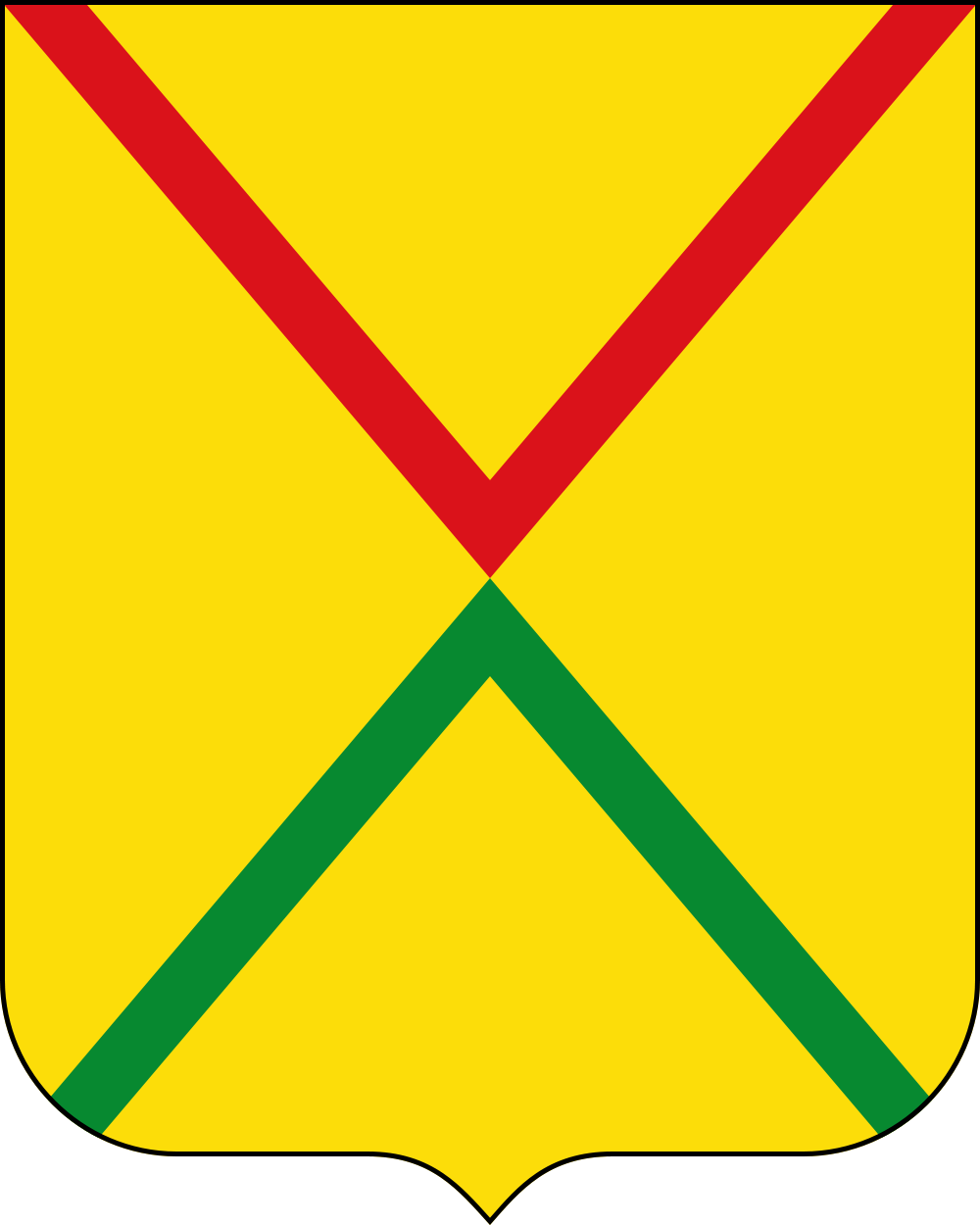 СХЕМА теплоснабжениягородского округа город арзамаснижегородской области на период 2015-2030 годы Арзамас2019СХЕМА теплоснабжениягородского округа город арзамаснижегородской области на период 2015-2030 годыАрзамас2019Содержание1.	ПОКАЗАТЕЛИ ПЕРСПЕКТИВНОГО СПРОСА НА ТЕПЛОВУЮ ЭНЕРГИЮ (МОЩНОСТЬ) И ТЕПЛОНОСИТЕЛЬ В УСТАНОВЛЕННЫХ ГРАНИЦАХ ТЕРРИТОРИИ ПОСЕЛЕНИЯ	51.1.	Данные базового уровня потребления тепла на цели теплоснабжения	51.2.	Площадь строительных фондов и приросты площади строительных фондов по расчетным элементам территориального деления	81.3.	Объемы потребления тепловой энергии (мощности), теплоносителя и приросты потребления тепловой энергии (мощности)	101.4.	Потребление тепловой энергии (мощности) объектами, расположенными в производственных зонах	372.	ПЕРСПЕКТИВНЫЕ БАЛАНСЫ РАСПОЛАГАЕМОЙ ТЕПЛОВОЙ МОЩНОСТИ ИСТОЧНИКОВ ТЕПЛОВОЙ ЭНЕРГИИ И ТЕПЛОВОЙ НАГРУЗКИ ПОТРЕБИТЕЛЕЙ	382.1.	Радиус эффективного теплоснабжения	382.2.	Существующие и перспективные зоны действия систем теплоснабжения и источников тепловой энергии	382.3.	Существующие и перспективные зоны действия индивидуальных источников тепловой энергии	532.4.	Перспективные балансы тепловой мощности и тепловой нагрузки в перспективных зонах действия источников тепловой энергии	533.	ПЕРСПЕКТИВНЫЕ БАЛАНСЫ ТЕПЛОНОСИТЕЛЯ	694.	ПРЕДЛОЖЕНИЯ ПО СТРОИТЕЛЬСТВУ, РЕКОНСТРУКЦИИ И ТЕХНИЧЕСКОМУ ПЕРЕВООРУЖЕНИЮ ИСТОЧНИКОВ ТЕПЛОВОЙ ЭНЕРГИИ	764.1.	Предложения по строительству источников тепловой энергии	764.2.	Предложения по реконструкции источников тепловой энергии	794.3.	Решения о загрузке источников тепловой энергии, распределении (перераспределении) тепловой нагрузки потребителей тепловой энергии	824.4.	Мероприятия по переоборудованию котельных в источники комбинированной выработки электрической и тепловой энергии	834.5.	Оптимальный температурный график отпуска тепловой энергии для каждого источника тепловой энергии и оценка затрат при необходимости его изменения	834.6.	Предложения по перспективной установленной тепловой мощности каждого источника тепловой энергии с учетом аварийного и перспективного резерва тепловой мощности с предложениями по утверждению срока ввода в эксплуатацию новых мощностей	845.	ПРЕДЛОЖЕНИЯ ПО СТРОИТЕЛЬСТВУ И РЕКОНСТРУКЦИИ ТЕПЛОВЫХ СЕТЕЙ	885.1.	Строительство и реконструкция тепловых сетей, обеспечивающих перераспределение тепловой нагрузки из зон с дефицитом располагаемой тепловой мощности источников тепловой энергии в зоны с резервом располагаемой тепловой мощности источников тепловой энергии	885.2.	Строительство тепловых сетей для обеспечения перспективных приростов тепловой нагрузки в осваиваемых районах поселения, городского округа под жилищную, комплексную или производственную застройку	925.3.	Строительство или реконструкция тепловых сетей для повышения эффективности функционирования системы теплоснабжения	925.4.	Строительство тепловых сетей для обеспечения нормативной надежности и безопасности теплоснабжения	936.	ПЕРСПЕКТИВНЫЕ ТОПЛИВНЫЕ БАЛАНСЫ	1087.	ИНВЕСТИЦИИ В СТРОИТЕЛЬСТВО, РЕКОНСТРУКЦИЮ И ТЕХНИЧЕСКОЕ ПЕРЕВООРУЖЕНИЕ	1127.1.	Предложения по величине необходимых инвестиций в строительство, реконструкцию и техническое перевооружение источников тепловой энергии на каждом этапе	1128.	РЕШЕНИЕ ОБ ОПРЕДЕЛЕНИИ ЕДИНОЙ ТЕПЛОСНАБЖАЮЩЕЙ ОРГАНИЗАЦИИ	1149.	РЕШЕНИЯ О РАСПРЕДЕЛЕНИИ ТЕПЛОВОЙ НАГРУЗКИ МЕЖДУ ИСТОЧНИКАМИ ТЕПЛОВОЙ ЭНЕРГИИ	11810.	РЕШЕНИЯ ПО БЕСХОЗЯЙНЫМ ТЕПЛОВЫМ СЕТЯМ	122ПОКАЗАТЕЛИ ПЕРСПЕКТИВНОГО СПРОСА НА ТЕПЛОВУЮ ЭНЕРГИЮ (МОЩНОСТЬ) И ТЕПЛОНОСИТЕЛЬ В УСТАНОВЛЕННЫХ ГРАНИЦАХ ТЕРРИТОРИИ ПОСЕЛЕНИЯДанные базового уровня потребления тепла на цели теплоснабженияВ границах ГО г. Арзамас деятельность в сфере теплоснабжения осуществляют:•	Муниципальное унитарное Теплоэнергетическое производственное предприятие (МУ ТЭПП);•	ООО «Теплоэнерго»; •	ОАО «Арзамасский машиностроительный завод» (ОАО «АМЗ»);•	ОАО «Арзамасский приборостроительный завод имени П.И. Пландина» (ОАО «АПЗ»);•	ОАО «Рикор Энерго»;•	ОАО «Арзамасский завод коммунального машиностроения» (ОАО «КОММАШ»);•	ООО Арзамасское производственное объединение "Автопровод" (ООО АПО «Автопровод»);•	ОАО «Арзамасское научно-производственное предприятие «Темп-Авиа»;•	ОАО «Арзамасский завод «Легмаш» (ОАО «Легмаш»;•	ОАО «Арзамасская войлочная фабрика» (ОАО «АВФ»);•	Арзамасский ф-л ННГУ им. Н. И. Лобачевского отд. СГУ «Арзамасский политехнический колледж им. В.А. Новикова»;•	ЖЭ(К)О№11 Н. Новгород.Тепловые нагрузки потребителей централизованного теплоснабжения от каждого источника тепловой энергии представлены в таблице 1.1.Тепловые нагрузки потребителей систем централизованного теплоснабжения на территории г. АрзамасПлощадь строительных фондов и приросты площади строительных фондов по расчетным элементам территориального деленияПрогнозы изменения площадей строительных фондов на территории г. Арзамаса сформированы на основании данных, полученных от Комитета по архитектуре и градостроительству администрации г. Арзамаса. Увеличение площадей строительных фондов за счет нового строительства приведено в таблице 1.2.Итоговое изменение площадей строительных фондов (нарастающим итогом) на территории г. Арзамаса представлено в таблице 1.3.Как видно из таблицы, на конец расчетного срока на 2030 г. на территории г. Арзамаса планируется прирост площади строительных фондов в размере 
510 тыс. м2.Увеличение площадей строительных фондов за счет нового строительства на территории г. Арзамаса, м2Изменение площадей строительных фондов на территории г. Арзамаса (нарастающим итогом), м2Объемы потребления тепловой энергии (мощности), теплоносителя и приросты потребления тепловой энергии (мощности) Новое строительство на территории г. Арзамаса будет обеспечиваться теплом от автономных теплоисточников. В качестве источников теплоснабжения планируется использовать встроенные или пристроенные газовые котельные с автоматизированным оборудованием.В целях экономии тепловой энергии и, как следствие, экономии расхода газа, в проектируемых зданиях предлагается применять автоматизированные системы отопления, вентиляции и горячего водоснабжения. В автоматизированных тепловых пунктах устанавливать устройства погодного регулирования.В дальнейшем перспективные нагрузки рассчитаны только для потребителей, подключаемых к централизованным системам теплоснабжения.Увеличение площади строительных фондов, подключенных к системе централизованного теплоснабжения, на расчетный период до 2030 года не планируется. Напротив, планируется перевод на индивидуальное теплоснабжение следующих объектов социальной и культурной сфер:- МБДОУ «Детский сад №1»- МБДОУ «Детский сад №8»- МБДОУ «Детский сад №14»- МБДОУ «Детский сад №18»- МБДОУ «Детский сад №34»- МБДОУ «Детский сад №43»- МБДОУ «Детский сад №45»- МБДОУ «Детский сад №47»- МБДОУ «Детский сад №50» - МБДОУ «Детский сад №53»- МУК «Историко-художественный музей» (1, 2 здание)- МУК «Центральная библиотечная система «Библиотека им. М. Горького»- МОУ «Средняя общеобразовательная школа №2»- МОУ «СКОШИ IIIV вида»- МОУ «Средняя общеобразовательная школа №12»- МОУ «Средняя общеобразовательная школа №13»- МОУ «Средняя общеобразовательная школа №15»- МОУ «Лицей»- «Центр развития творчества детей и юношества»- МОУ ДОД Детская музыкальная школа №2.Кроме того, на расчетный срок до 2030 года запланирован ряд мероприятий по переключению потребителей на другие источники теплоснабжения – как на новые блочно-модульные котельные, так и на уже функционирующие котельные, на которых существует резерв тепловой мощности.Таким образом, изменение нагрузок в зонах действия источников централизованного теплоснабжения на территории г. Арзамаса происходит в основном за счет перераспределения нагрузок между источниками.Приросты нагрузок отопления, вентиляции и горячего водоснабжения с разделением по зонам действия источников централизованного теплоснабжения на территории г. Арзамаса представлены в таблицах 1.4 – 1.6. Приросты объемов потребления тепловой энергии в таблицах 1.7 – 1.9. Приросты перспективных нагрузок отопления и вентиляции систем централизованного теплоснабжения, Гкал/часПриросты перспективных нагрузок горячего водоснабжения систем централизованного теплоснабжения, Гкал/часПриросты перспективных нагрузок на отопление, вентиляцию и горячее водоснабжение систем централизованного                         теплоснабжения, Гкал/часПриросты объемов потребления тепловой энергии на отопление и вентиляцию систем централизованного теплоснабжения,ГкалПриросты объемов потребления тепловой энергии на горячее водоснабжение систем централизованного теплоснабжения,ГкалПриросты объемов потребления тепловой энергии на отопление, вентиляцию и горячее водоснабжение, ГкалТаким образом, на конец расчетного срока к 2030 году, в целом по городу Арзамасу прирост тепловой нагрузки, подключенной к источникам централизованного теплоснабжения, отсутствует.Перспективные нагрузки отопления, вентиляции и горячего водоснабжения и перспективные объемы потребления тепловой энергии с разделением по зонам действия источников централизованного теплоснабжения представлены в таблицах 1-10 - 1-11.Перспективные тепловые нагрузки потребителей, Гкал/часПерспективные объемы потребления тепловой энергии, ГкалПотребление тепловой энергии (мощности) объектами, расположенными в производственных зонахПриросты объемов потребления тепловой энергии в производственных зонах (собственных потребителей предприятий) покрываются за счет существующих резервов тепловой мощности собственных источников тепловой энергии предприятий. Изменение производственных зон, а также их перепрофилирование на расчетный период до 2030 года не предусматривается.ПЕРСПЕКТИВНЫЕ БАЛАНСЫ РАСПОЛАГАЕМОЙ ТЕПЛОВОЙ МОЩНОСТИ ИСТОЧНИКОВ ТЕПЛОВОЙ ЭНЕРГИИ И ТЕПЛОВОЙ НАГРУЗКИ ПОТРЕБИТЕЛЕЙРадиус эффективного теплоснабжения В связи с тем, что присоединение новых потребителей к системам централизованного теплоснабжения на протяжении расчетного срока не предполагается, расчет радиуса эффективного теплоснабжения не производится.Существующие и перспективные зоны действия систем теплоснабжения и источников тепловой энергииСуществующие технологические зоны действия котельных представлены в разделе 1.4 Книги 1 Обосновывающих материалов к схеме теплоснабжения. На период до 2030 года прогнозируется изменение зон действия котельных №№1, 2, 3, 5, 8, 10, 11, 13, 14, 15, 22, 24, 26, 32, 33, ОАО «АПЗ», ОАО «КомМаш», ОАО «АВФ», ОАО «АМЗ» и ОАО «Рикор Энерго».Перспективная зона действия БМК №32, строящейся взамен котельной №32, представлена на рисунках 2.1. Технологическая зона действия котельной ОАО «КомМаш» разделяется на две части, теплоснабжение которых будет происходить от двух новых котельных БМК «Вокзальная» (КУ расположена по адресу: ул. 3-я Вокзальная д. 6) и БМК «Пландина» (КУ расположена по адресу: ул. Пландина д. 12-В). Перспективная зона действия БМК «Вокзальная» и БМК «Пландина» представлены на рисунках 2.2 и 2.3 соответственно. ЦТП №3 выводится из эксплуатации.Перспективная зона действия БМК «Березина» по ул. Березина д. 16/5 представлена на рисунке 2.4.Перспективная зона действия новой КК «Молодёжный» представлена на рисунке 2.5 и включает потребителей котельной ОАО «АМЗ». ЦТП №4 выводится из эксплуатации. Перспективная зона действия БМК №26, строящейся взамен котельной №26, представлена на рисунках 2.6.Перспективная зона действия новой котельной «Проспект Ленина» представлена на рисунке 2.7. Зона действия котельной включает в себя зоны действия выводящихся из эксплуатации котельных №№ 1, 2, 3, а так же часть потребителей от котельной №14.Перспективная зона действия котельной БМК №10 представлена на рисунке 2.8. Зона действия БМК №10 включает в себя зону действия котельной №10 и нового потребителя ОАО «Ростелеком». Котельная №10 выводится из эксплуатации.Перспективная зона действия КК «Победы» по ул. Победы д. 5-Б, строящейся взамен заводской котельной ОАО «Рикор Энерго», представлена на рисунках 2.9.Перспективная зона действия котельной №15 представлена на рисунке 2.10. Изменение зоны действия связано с переключением потребителей котельных №№ 5, 24, 33, ОАО «АПЗ» на котельную №15.Перспективная зона действия котельной №13 представлена на рисунке 2.11. Изменение зоны действия связано с переключением потребителей котельной №8 на котельную №13, и с переключением нагрузки, в размере 0,8135 Гкал/ч, с котельной №13 на котельную №22. Котельная №8 выводится из эксплуатации.Перспективная зона действия котельной №14 представлена на рисунке 2.12. Изменение зоны действия связано с переключением нагрузки, в размере 3,543 Гкал/ч, с котельной №14 на котельную «Проспект Ленина».Перспективная зона действия котельной №22 представлена на рисунке 2.13. Изменение зоны действия связано с переключением нагрузки, в размере 0,8135 Гкал/ч, с котельной №13 на котельную №22.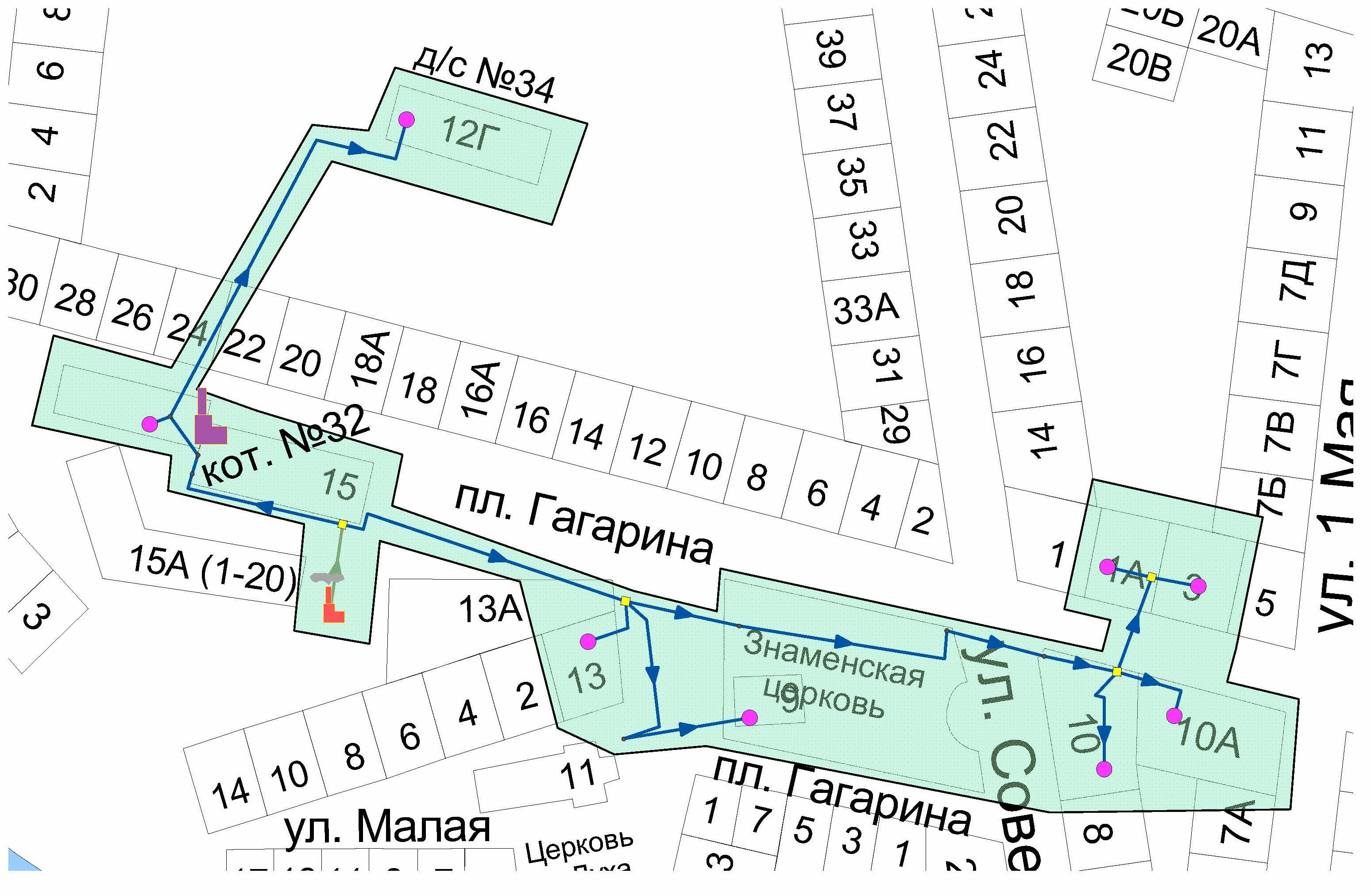 Зона действия котельной БМК №32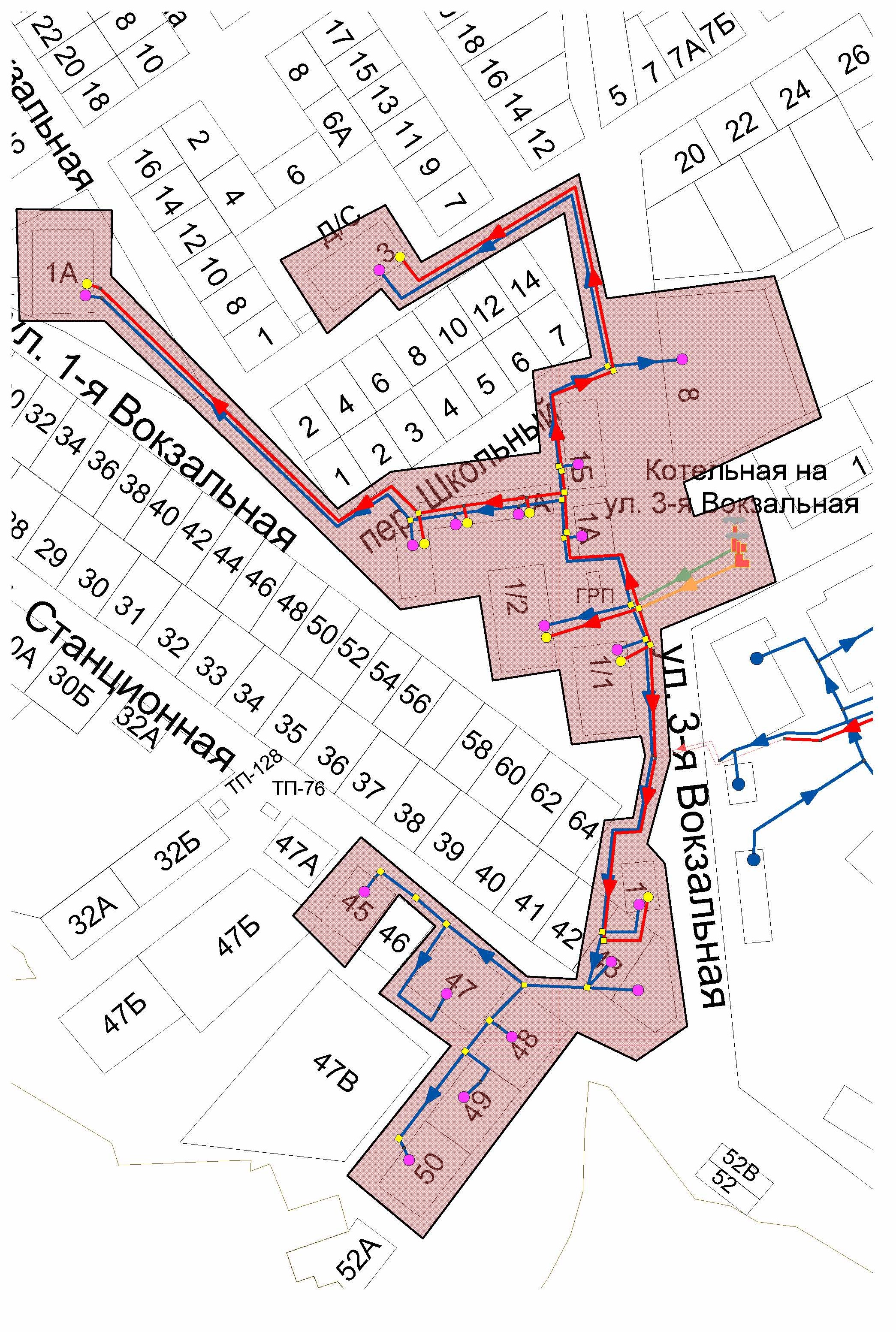 Зоны действия котельной БМК «Вокзальная»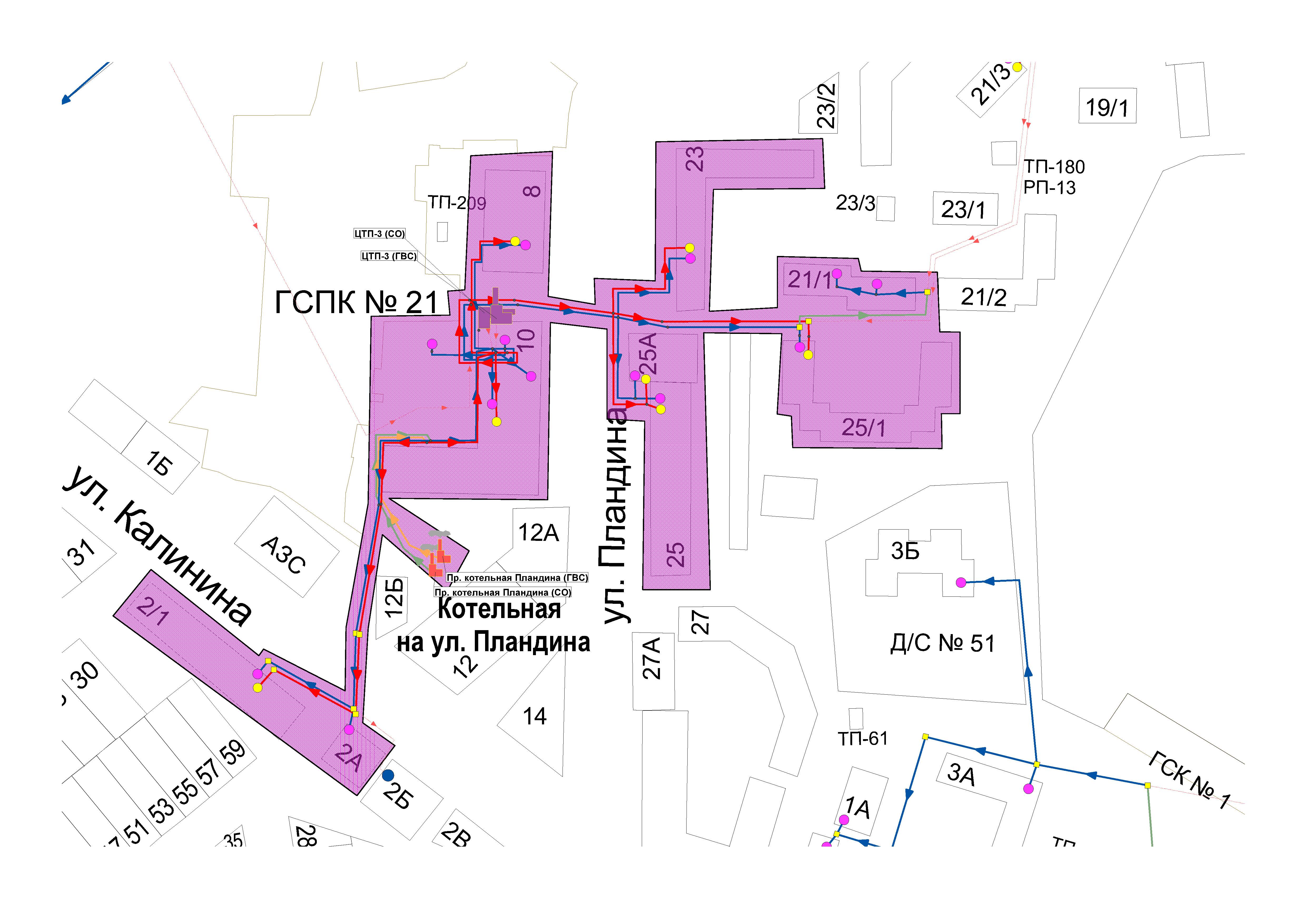 Зона действия БМК «Пландина»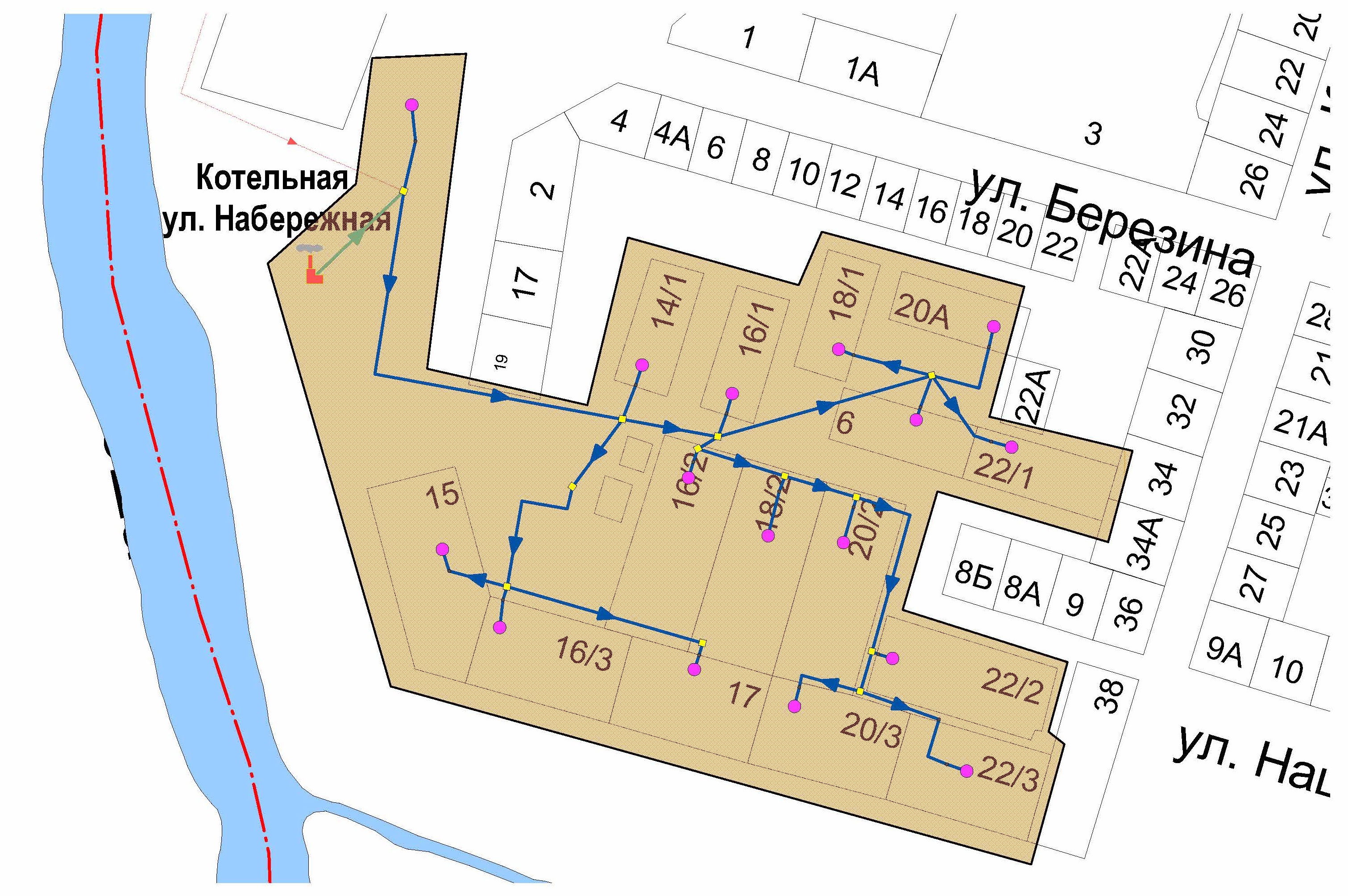 Зоны действия БМК «Березина»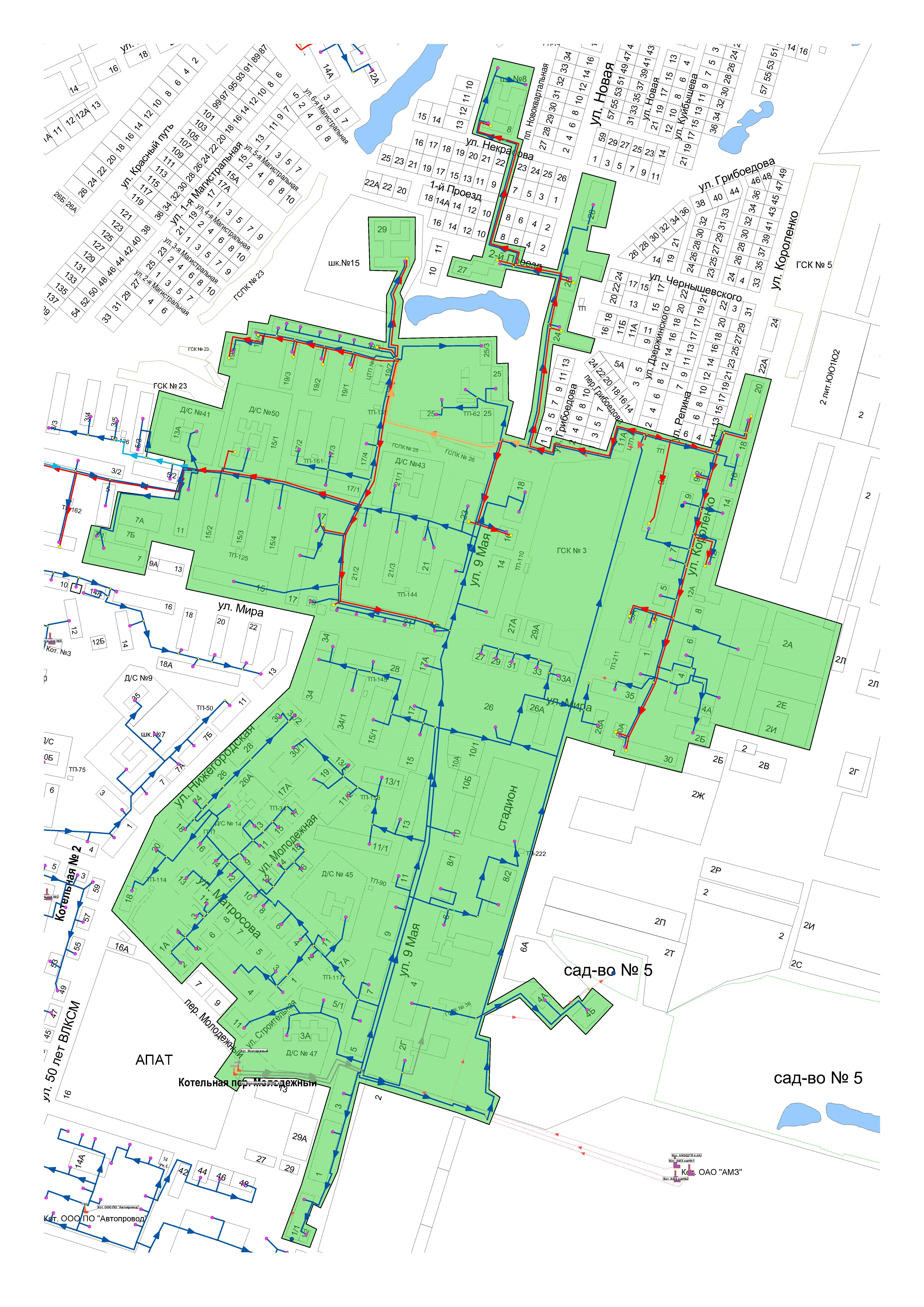 Зоны действия КК «Молодёжный»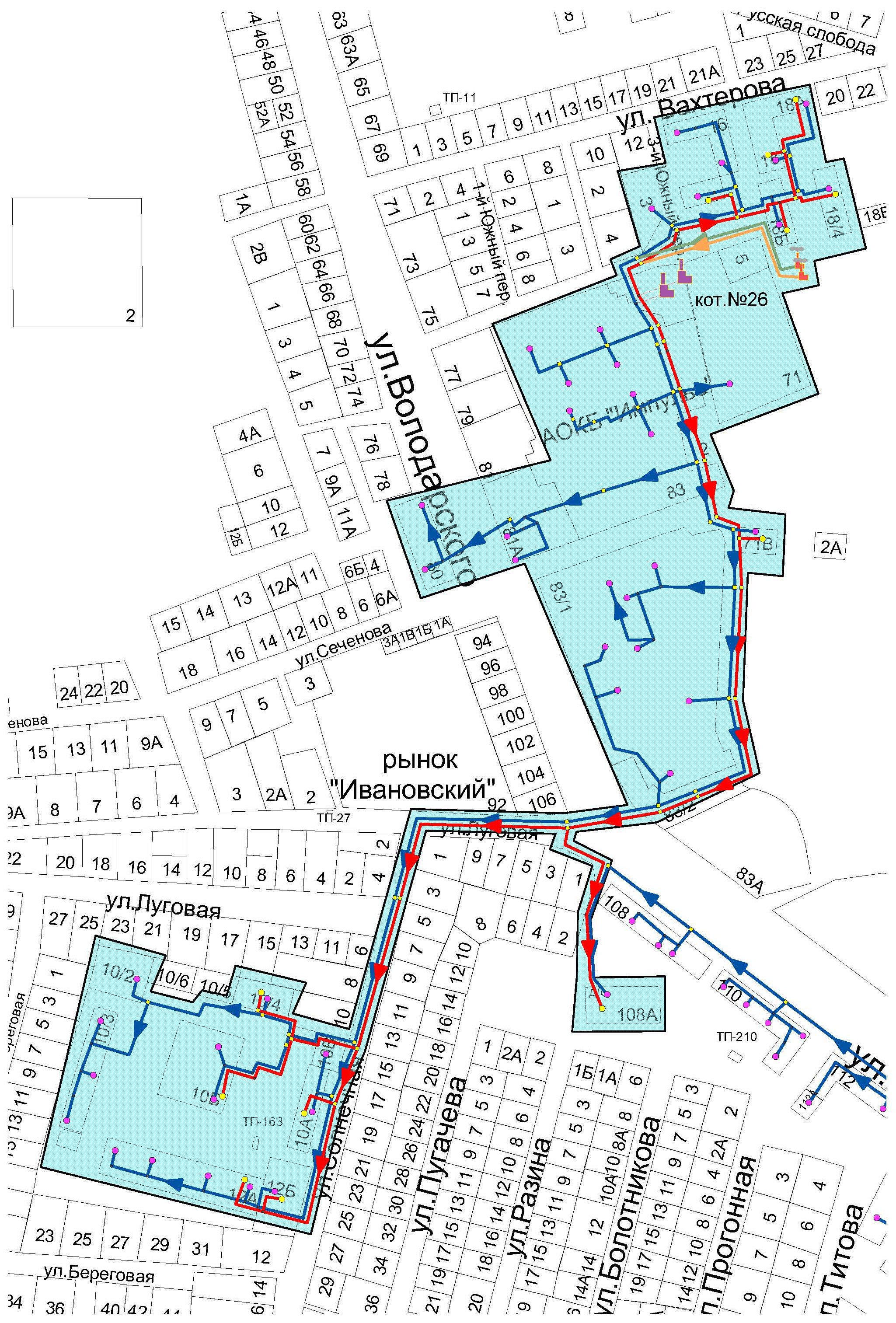 Зоны действия котельной БМК №26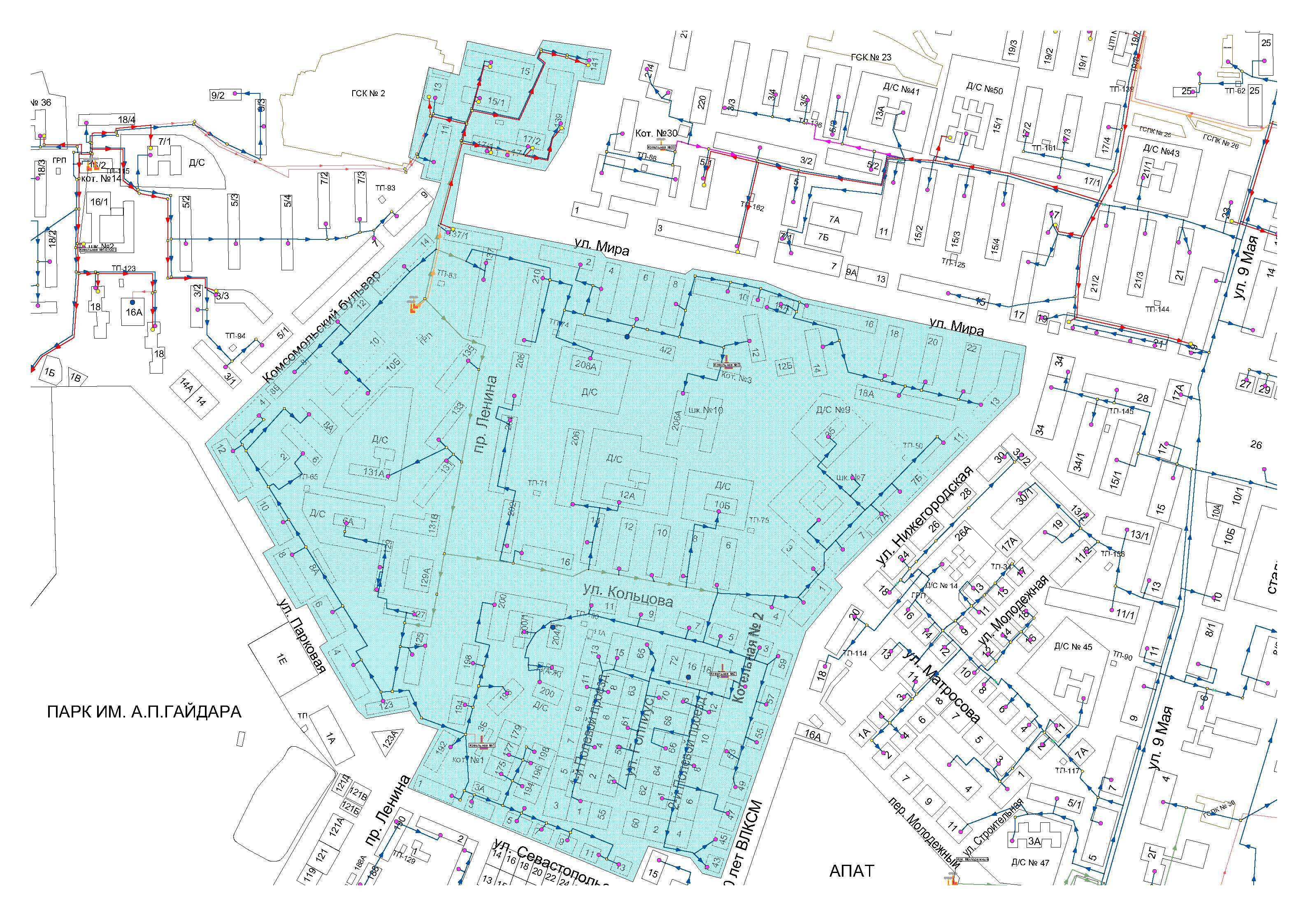 Зона действия котельной «Проспект Ленина»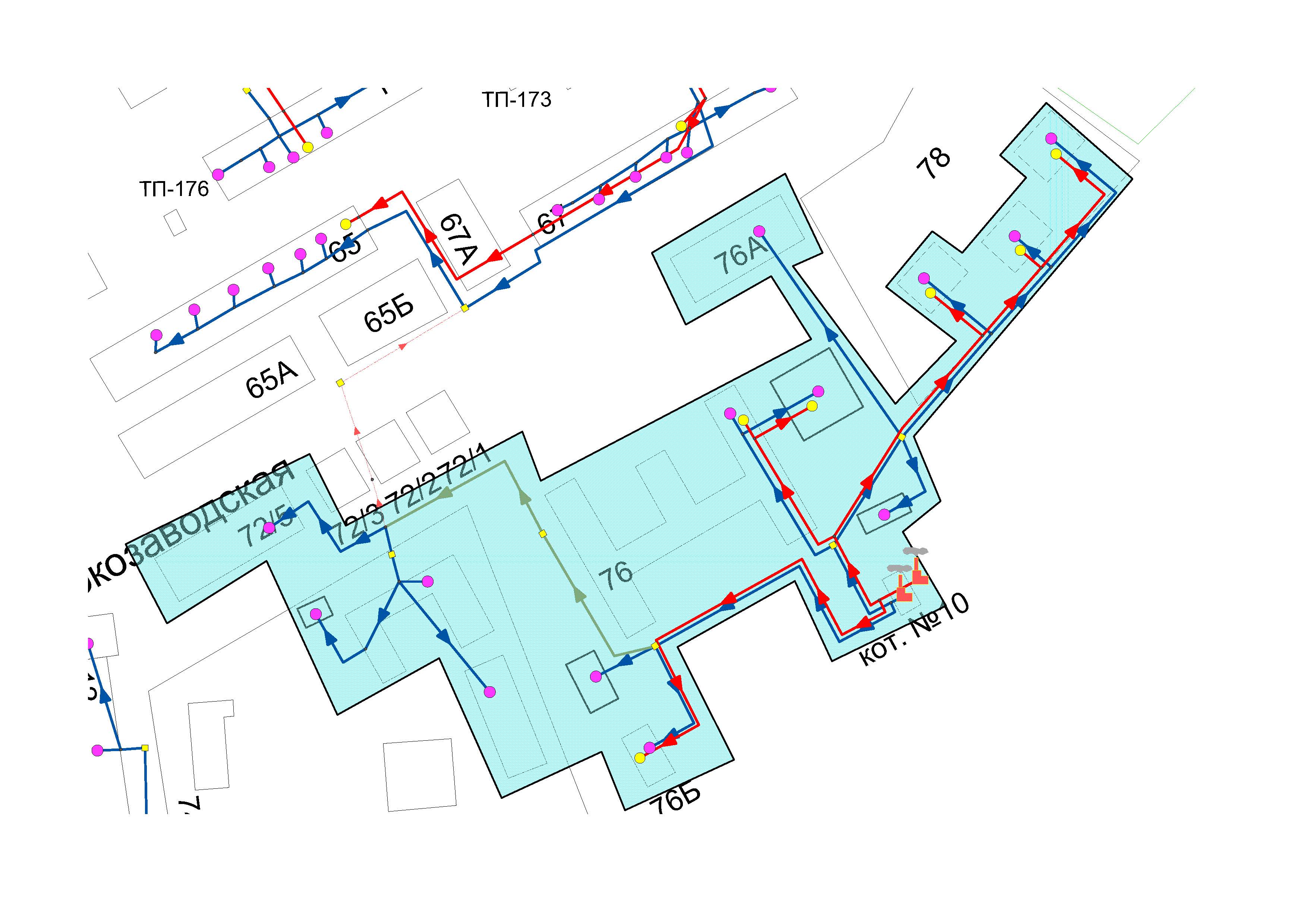 Зона действия котельной БМК №10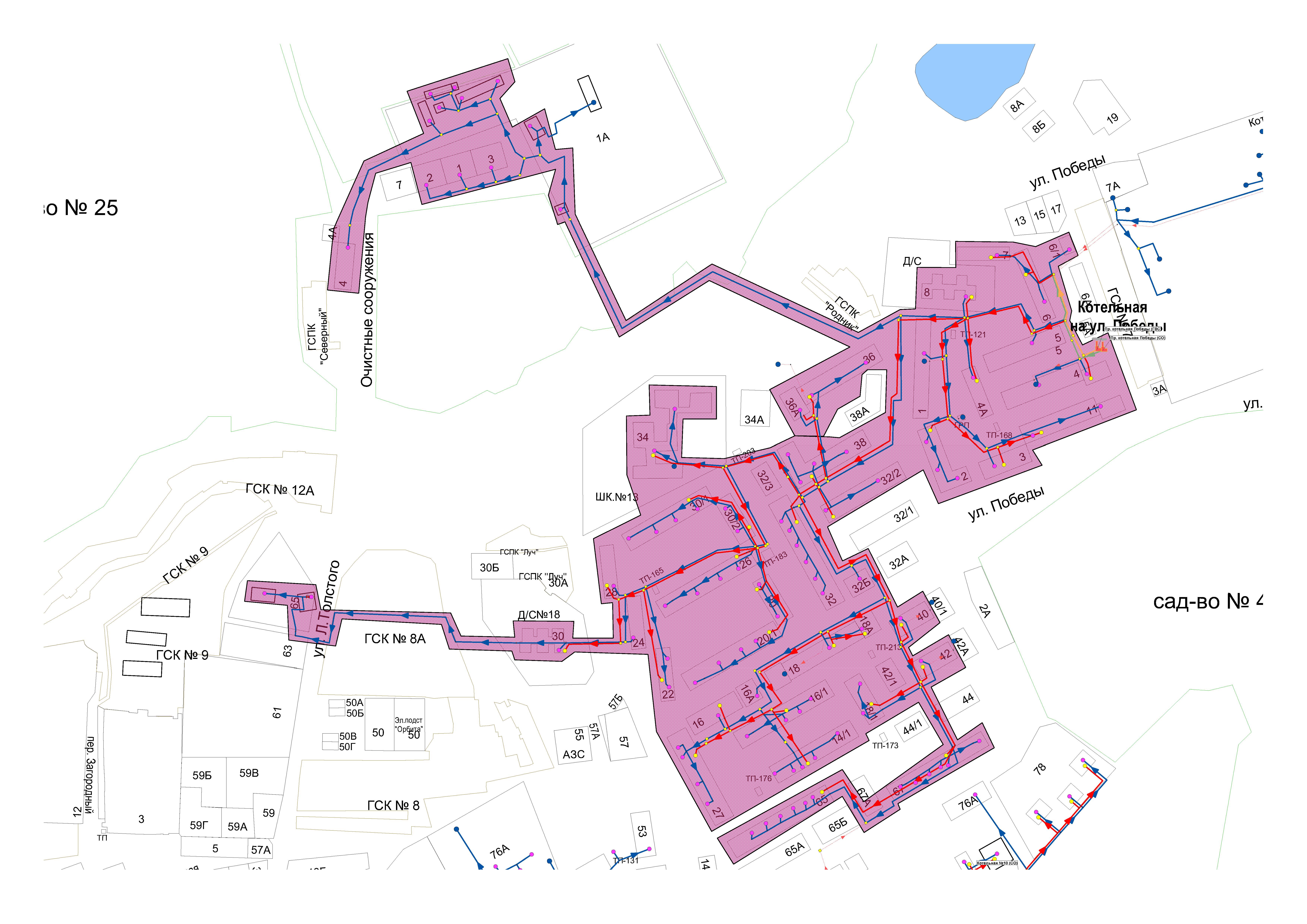 Зона действия котельной КК «Победы»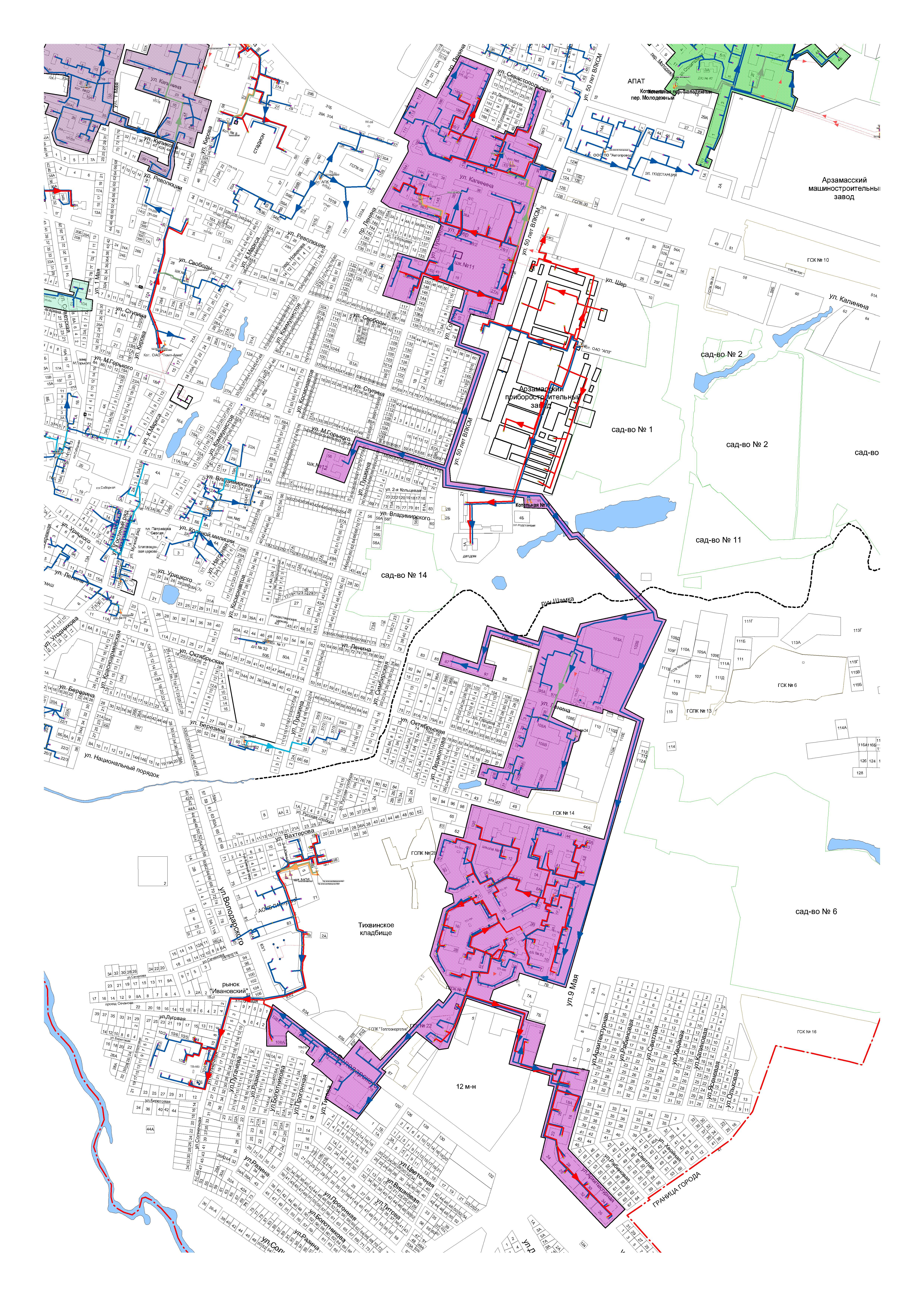 Зона действия котельной №15 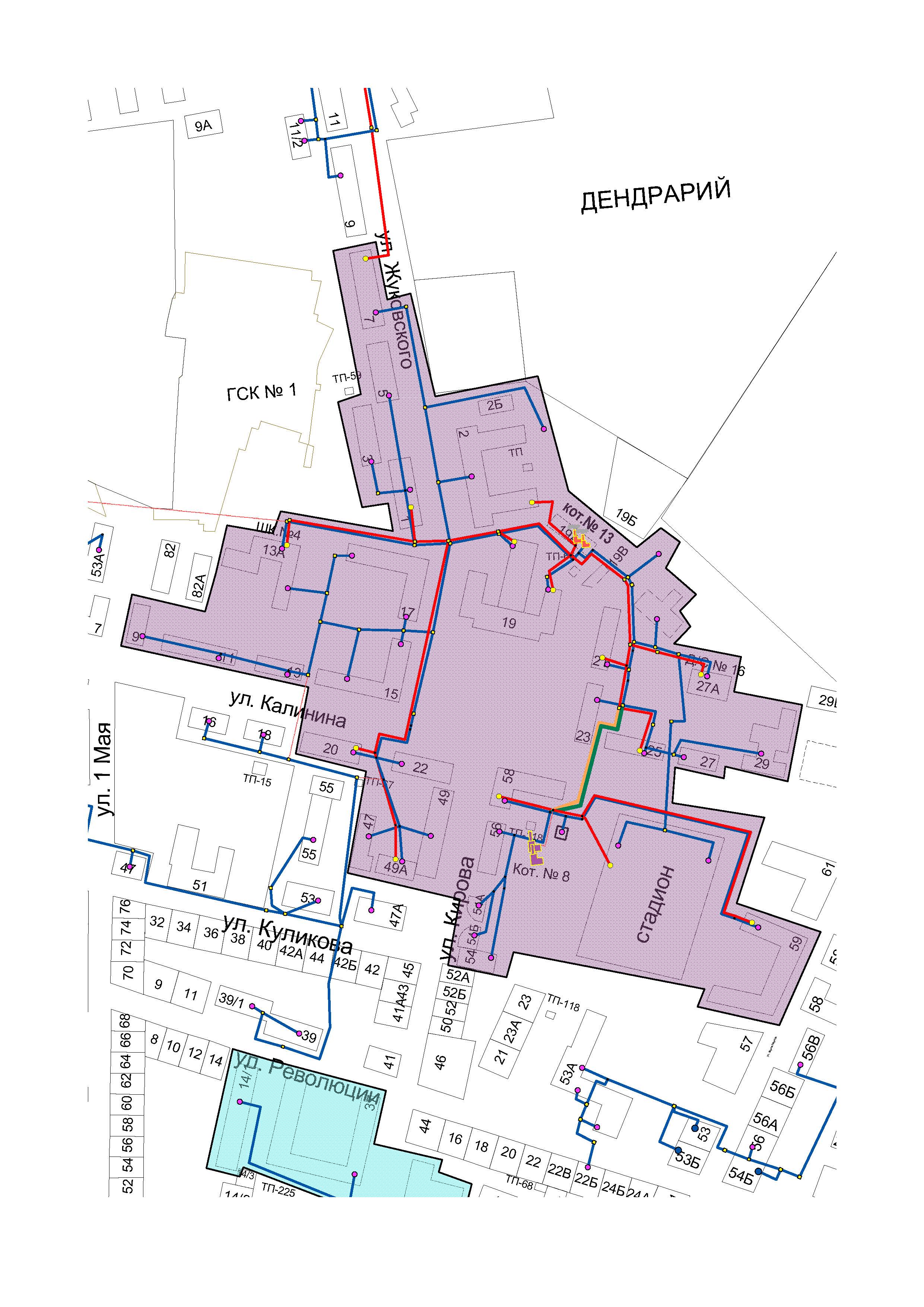 Зона действия котельной №13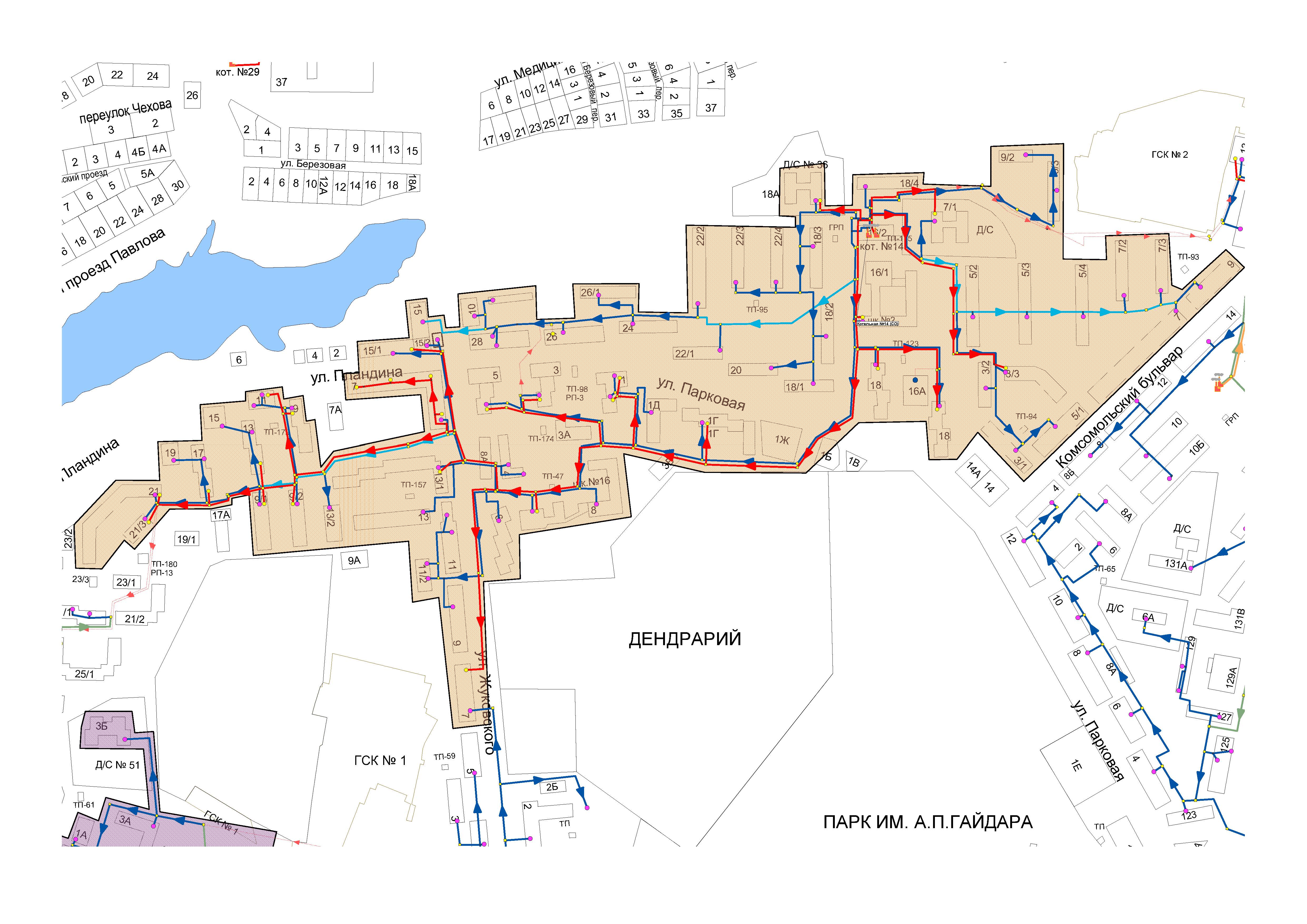 Зона действия котельной №14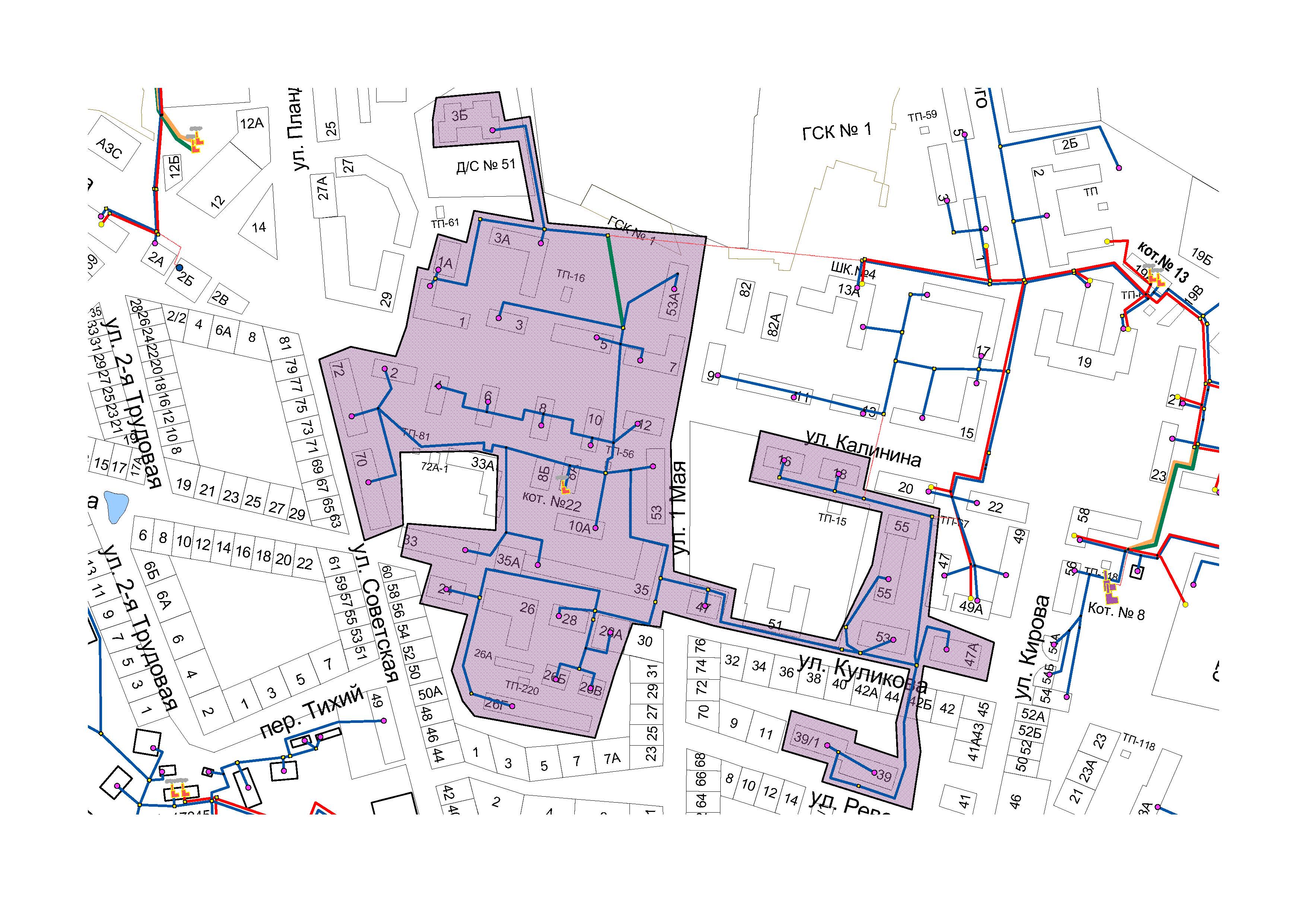 Зона действия котельной №22Существующие и перспективные зоны действия индивидуальных источников тепловой энергииНа территориях ГО г. Арзамас, не охваченных зонами действия источников централизованного теплоснабжения, используются индивидуальные источники теплоснабжения. В зонах действия индивидуального теплоснабжения отопление осуществляется при помощи печного отопления и в некоторых случаях - электроснабжения и индивидуальных котлов на газообразном топливе. Централизованное горячее водоснабжение в постройках с печным отоплением отсутствует.В период действия схемы теплоснабжения обеспечение тепловой энергией перспективной жилой застройки планируется от индивидуальных источников.Перспективные балансы тепловой мощности и тепловой нагрузки в перспективных зонах действия источников тепловой энергииБалансы тепловой мощности источников тепловой энергии и перспективной тепловой нагрузки на территории г. Арзамаса на расчетный срок до 2030 года, составленные с учетом мероприятий по источникам и тепловым сетям, описанных в разделах 4 и 5, представлены в таблице 2.1.Балансы тепловой мощности и перспективной тепловой нагрузки котельных г. АрзамасНа настоящий момент большинство источников тепловой энергии на территории г. Арзамаса имеют резерв тепловой мощности, на ряде источников наблюдается дефицит тепловой мощности нетто, к таким источникам относятся котельные №№ 1-3, 5, 12, 13, 25, 35.На период до 2030 года, после проведения мероприятий, предусмотренных схемой теплоснабжения, на всех источниках наблюдается наличие резерва тепловой мощности. ПЕРСПЕКТИВНЫЕ БАЛАНСЫ ТЕПЛОНОСИТЕЛЯПерспективные балансы производительности водоподготовительных установок для котельных, расположенных на территории г. Арзамас, представлены в Приложении Б Книги 2 Обосновывающих материалов. Производительность водоподготовительных установок и расход химически не обработанной и недеаэрированной воды на аварийную подпитку представлены в таблицах 3.1 и 3.2 соответственно.Производительность водоподготовительных установок, т/чРасход химически не обработанной и недеаэрированной воды на аварийную подпитку, т/чПРЕДЛОЖЕНИЯ ПО СТРОИТЕЛЬСТВУ, РЕКОНСТРУКЦИИ И ТЕХНИЧЕСКОМУ ПЕРЕВООРУЖЕНИЮ ИСТОЧНИКОВ ТЕПЛОВОЙ ЭНЕРГИИПредложения по строительству источников тепловой энергииНа период действия схемы до 2030 г. планируется строительство новых блочно-модульных и каркасных котельных (БМК и КК) взамен старых неэффективных.Зона действия котельной ОАО «КомМаш» разделяется на две части, теплоснабжение которых будет происходить от двух новых блочно-модульных котельных БМК «Вокзальная» в районе ул. 3-я Вокзальная д. 6 (потребители по адресам: ул. 3-я Вокзальная,1-я Вокзальная, ул. Станционная, пер. Школьный) и БМК «Пландина» в районе ул. Пандина д. 12-В, на которую будут переключены нагрузки ЦТП №3 и жилого дома, расположенного по адресу: ул. Пландина, 21/1 (от котельной №14).Нагрузка котельной ОАО «АМЗ» переключается на новую блочно-модульную котельную БМК «Молодёжный», расположенную в районе пер. Молодежный д. 10. Котельная №6: Строительство новой блочно-модульной котельной БМК №6 мощностью 2,0 МВт рядом с существующим источником теплоснабжения. Существующие тепловые сети от котельной №6 подключаются к новой БМК №6. Зона действия источника теплоснабжения остается без изменения. Котельная №6 подлежит выводу из эксплуатации.Котельная №10: Строительство новой блочно-модульной котельной БМК №10 рядом с существующим источником теплоснабжения. Существующие тепловые сети от котельной №10 подключаются к новой БМК №10. С котельной ОАО «Рикор Энерго» нагрузка ОАО «Ростелеком» в размере 0,407 Гкал/ч переключается на БМК №10.Котельная №26: Строительство новой блочно-модульной котельной БМК №26 за территорией завода «Импульс». Существующие тепловые сети от котельной №26 подключаются к новой БМК №26. Зона действия источника теплоснабжения остается без изменения. Котельная №26, расположенная по адресу: ул. Володарского, 83, выводится из эксплуатации.Котельная №32: Строительство новой блочно-модульной котельной БМК №32. Существующие тепловые сети от котельной №32 подключаются к новой БМК №32. Зона действия источника теплоснабжения остается без изменения. Котельная №32, расположенная по адресу: ул. Гагарина, 15, выводится из эксплуатации.Котельная №35: Строительство новой блочно-модульной котельной БМК №35 мощностью 1,0 МВт рядом с существующим источником теплоснабжения. Существующие тепловые сети от котельной №35 подключаются к новой БМК №35. Зона действия источника теплоснабжения остается без изменения.Котельная пр. Ленина: Строительство новой котельной мощностью 30,0 МВт по адресу: пр. Ленина, рядом с д. 137.  К новой котельной подключаются нагрузки котельных №№1, 2, 3 и части потребителей с котельной №14. Зоны действия указанных выше источников теплоснабжения объединяются. Котельные №№ 1, 2, 3 подлежат выводу из эксплуатации.Котельная ул. Победы: Строительство новой котельной мощностью 24,0 МВт по адресу: ул. Победы д. 5-А. К новой котельной подключается нагрузка жилого фонда котельной ОАО «Рикор Энерго». Зона влияния заводской котельной ОАО «Рикор Энерго» делится на две части – жилой фонд и предприятие ОАО «Рикор Электроникс».Котельная ул. Березина: Строительство новой котельной мощностью 2,5 МВт по адресу: ул. Березина д. 16/5. К новой котельной подключаются потребители от котельной ОАО "Арзамасская войлочная фабрика".Перечень мероприятий по новому строительству источников тепловой энергии на территории г. Арзамаса представлен в таблице 4.1.Мероприятия по строительству новых котельныхПредложения по реконструкции источников тепловой энергииВ связи с превышением нормативного срока эксплуатации основного оборудования, установленного на котельных, функционирующих на территории г. Арзамаса, планируется реконструкция ряда источников. Перечень мероприятий по реконструкции источников тепловой энергии на территории г. Арзамаса представлен в таблице 4.2.Мероприятия по реконструкции источниковРешения о загрузке источников тепловой энергии, распределении (перераспределении) тепловой нагрузки потребителей тепловой энергииПомимо реконструкции и нового строительства источников на период до 2030 г. предполагается также вывод из эксплуатации котельных с переключением потребителей на другие источники теплоснабжения. Мероприятия по выводу из эксплуатации источников, с переключением на планируемые к строительству котельные, представлены в п. 4.1. Перечень мероприятий по выводу из эксплуатации источников тепловой энергии на территории г. Арзамаса представлен в таблице 4.3.Мероприятия по выводу котельных из эксплуатации с переключениемпотребителей на другие источникиСведения о загрузке источников тепловой энергии (подключенной тепловой нагрузке) представлены в Разделе 9.Мероприятия по переоборудованию котельных в источники комбинированной выработки электрической и тепловой энергииСтроительство источников тепловой энергии с комбинированной выработкой тепловой и электрической энергии для обеспечения перспективных тепловых нагрузок не предусматривается ввиду низкой и непостоянной возможной электрической и тепловой нагрузки, которую можно подключить к источнику комбинированной выработки тепловой и электрической энергии, что приводит к значительным затратам на строительство и дальнейшую эксплуатацию подобной установки. Таким образом, строительство источников тепловой энергии с комбинированной выработкой тепловой и электрической энергии экономически не обосновано.Оптимальный температурный график отпуска тепловой энергии для каждого источника тепловой энергии и оценка затрат при необходимости его измененияВид системы теплоснабжения и температурные графики отпуска тепловой энергии от источников, функционирующих на территории г. Арзамаса представлены в таблице 4.4.Температурные графики отпуска тепловой энергииТемпературные графики работы существующих источников централизованного теплоснабжения были определены на стадии проектирования источников и тепловых сетей. Тепловые сети и теплопотребляющие установки потребителей были спроектированы на данный температурный график. Гидравлические расчеты показали, что изменения существующих температурных графиков не требуется.Предложения по перспективной установленной тепловой мощности каждого источника тепловой энергии с учетом аварийного и перспективного резерва тепловой мощности с предложениями по утверждению срока ввода в эксплуатацию новых мощностейВ схеме теплоснабжения предусмотрен ряд мероприятий таких как: строительство новых блочно-модульных и каркасных котельных (БМК и КК) взамен старых неэффективных, реконструкция существующих котельных и вывод из эксплуатации котельных, с переключением потребителей на другие источники теплоснабжения. Перспективная установленная мощность источников тепловой энергии представлена в таблице 4.5.Установленная мощность источников тепловой энергии на территории г. АрзамасаПРЕДЛОЖЕНИЯ ПО СТРОИТЕЛЬСТВУ И РЕКОНСТРУКЦИИ ТЕПЛОВЫХ СЕТЕЙ Строительство и реконструкция тепловых сетей, обеспечивающих перераспределение тепловой нагрузки из зон с дефицитом располагаемой тепловой мощности источников тепловой энергии в зоны с резервом располагаемой тепловой мощности источников тепловой энергии Перечень мероприятий по строительству и реконструкции ЦТП представлен в таблице 5.1.Перечень мероприятий по строительству и реконструкции ЦТППеречь участков тепловых сетей, предлагаемых к строительству для обеспечения перераспределения тепловой нагрузки между источниками, приведен в таблице 5.2.Перечь участков сетей, предлагаемых к строительству для обеспечения перераспределения тепловой нагрузки  между существующими и новыми источникамиСводный перечень тепловых сетей, предлагаемых к строительству для обеспечения перераспределения тепловой нагрузки между существующими и новыми источниками приведен в таблице 5.3.Сводный перечень тепловых сетей, предлагаемых к строительству для   обеспечения перераспределения тепловой нагрузки между существующими и новыми источникамиСтроительство тепловых сетей для обеспечения перспективных приростов тепловой нагрузки в осваиваемых районах поселения, городского округа под жилищную, комплексную или производственную застройкуИзменение площади строительных фондов, подключенных к системе централизованного теплоснабжения, на расчетный период до 2030 года не планируется. Изменение нагрузок в зонах действия источников централизованного теплоснабжения на территории г. Арзамаса происходит исключительно за счет перераспределения нагрузок между источниками.Строительство или реконструкция тепловых сетей для повышения эффективности функционирования системы теплоснабженияДля обеспечения оптимальных гидравлических режимов и повышения эффективности функционирования системы теплоснабжения ГО город Арзамас Схемой теплоснабжения предусматривается перекладка ряда участков тепловых сетей с изменением диаметра.Перечень участков, на которых необходимо изменение диаметров, представлен в Приложении В Книги 2 Обосновывающих материалов. Сводный перечень тепловых сетей, на которых необходимо изменение диаметров, представлен в таблице 5.4.Сводный перечень тепловых сетей, на которых необходимо изменение   диаметровСтроительство тепловых сетей для обеспечения нормативной надежности и безопасности теплоснабженияСтроительство тепловых сетей для обеспечения нормативной надежности и безопасности теплоснабжения на расчетный срок не предусматривается. Необходимые показатели надежности достигаются за счет реконструкции трубопроводов, исчерпавших эксплуатационный ресурс.Большая часть тепловых сетей на территории городского округа город Арзамас проложена в период до 1990 года, т.е. срок их эксплуатации превышает 25 лет. В период до 2030 года предлагается постепенная перекладка тепловых сетей, срок эксплуатации которых истек. Перечень перекладываемых участков тепловых сетей приведен в Приложении Г Книги 2 Обосновывающих материалов. Сводный перечень сетей, предлагаемых к перекладке, приведен в таблице 5.5.Сводный перечень тепловых сетей, подлежащих замене в связи с  исчерпанием эксплуатационного ресурсаПЕРСПЕКТИВНЫЕ ТОПЛИВНЫЕ БАЛАНСЫПри расчете перспективных топливных балансов были учтены мероприятия по строительству и реконструкции источников тепловой энергии, тепловых сетей и сооружений на них, описанные в разделах 4 и 5.Результаты расчетов перспективных максимальных часовых и годовых расходов основного топлива для зимнего, летнего и переходного периодов для котельных г. Арзамаса представлены в Приложении Д Книги 2 Обосновывающих материалов.В таблице 6.1 представлены годовые расходы условного топлива по котельным на территории г. Арзамас.Годовые расходы условного топлива, т.у.тИНВЕСТИЦИИ В СТРОИТЕЛЬСТВО, РЕКОНСТРУКЦИЮ И ТЕХНИЧЕСКОЕ ПЕРЕВООРУЖЕНИЕПредложения по величине необходимых инвестиций в строительство, реконструкцию и техническое перевооружение источников тепловой энергии на каждом этапеДля реализации мероприятий по строительству и реконструкции источников тепловой энергии и тепловых сетей в г. Арзамасе потребуется 1 509,137 млн. руб млн. руб.Графики финансирования мероприятий и расчет необходимый капитальных вложений представлены в таблицах 7.1.Сводная таблица финансовых потребностей для осуществления строительствареконструкции и технического перевооружения источников тепловой энергии и тепловых сетей, тыс. руб.РЕШЕНИЕ ОБ ОПРЕДЕЛЕНИИ ЕДИНОЙ ТЕПЛОСНАБЖАЮЩЕЙ ОРГАНИЗАЦИИКритерии определения единой теплоснабжающей организации утверждены постановлением Правительства Российской Федерации от 8 августа 2012 года №808 «Об организации теплоснабжения в Российской Федерации и о внесении изменений в некоторые акты Правительства Российской Федерации».Статус единой теплоснабжающей организации присваивается теплоснабжающей и (или) теплосетевой организации решением федерального органа исполнительной власти (в отношении городов с населением 500 тысяч человек и более) или органа местного самоуправления (далее – уполномоченные органы) при утверждении схемы теплоснабжения поселения, городского округа.В проекте схемы теплоснабжения должны быть определены границы зон деятельности единой теплоснабжающей организации (организаций). Границы зоны (зон) деятельности единой теплоснабжающей организации (организаций) определяются границами системы теплоснабжения.В случае если на территории поселения, городского округа существуют несколько систем теплоснабжения, уполномоченные органы вправе:•	определить единую теплоснабжающую организацию (организации) в каждой из систем теплоснабжения, расположенных в границах поселения, городского округа;•	определить на несколько систем теплоснабжения единую теплоснабжающую организацию.Для присвоения организации статуса единой теплоснабжающей организации на территории поселения, городского округа лица, владеющие на праве собственности или ином законном основании источниками тепловой энергии и (или) тепловыми сетями, подают в уполномоченный орган в течение одного месяца с даты опубликования (размещения) в установленном порядке проекта схемы теплоснабжения заявку на присвоение организации статуса единой теплоснабжающей организации с указанием зоны ее деятельности. К заявке прилагается бухгалтерская отчетность, составленная на последнюю отчетную дату перед подачей заявки, с отметкой налогового органа о ее принятии.Уполномоченные органы обязаны в течение трех рабочих дней с даты окончания срока для подачи заявок разместить сведения о принятых заявках на сайте поселения, городского округа, на сайте соответствующего субъекта Российской Федерации в информационно-телекоммуникационной сети «Интернет».В случае если органы местного самоуправления не имеют возможности размещать соответствующую информацию на своих официальных сайтах, необходимая информация может размещаться на официальном сайте субъекта Российской Федерации, в границах которого находится соответствующее муниципальное образование. Поселения, входящие в муниципальный район, могут размещать необходимую информацию на официальном сайте этого муниципального района.В случае если в отношении одной зоны деятельности единой теплоснабжающей организации подана одна заявка от лица, владеющего на праве собственности или ином законном основании источниками тепловой энергии и (или) тепловыми сетями в соответствующей зоне деятельности единой теплоснабжающей организации, то статус единой теплоснабжающей организации присваивается указанному лицу. В случае если в отношении одной зоны деятельности единой теплоснабжающей организации подано несколько заявок от лиц, владеющих на праве собственности или ином законном основании источниками тепловой энергии и (или) тепловыми сетями в соответствующей зоне деятельности единой теплоснабжающей организации, уполномоченный орган присваивает статус единой теплоснабжающей организации.Критериями определения единой теплоснабжающей организации являются:•	владение на праве собственности или ином законном основании источниками тепловой энергии с наибольшей рабочей тепловой мощностью и (или) тепловыми сетями с наибольшей емкостью в границах зоны деятельности единой теплоснабжающей организации;•	размер собственного капитала;•	способность в лучшей мере обеспечить надежность теплоснабжения в соответствующей системе теплоснабжения.Для определения указанных критериев уполномоченный орган при разработке схемы теплоснабжения вправе запрашивать у теплоснабжающих и теплосетевых организаций соответствующие сведения.В случае если заявка на присвоение статуса единой теплоснабжающей организации подана организацией, которая владеет на праве собственности или ином законном основании источниками тепловой энергии с наибольшей рабочей тепловой мощностью и тепловыми сетями с наибольшей емкостью в границах зоны деятельности единой теплоснабжающей организации, статус единой теплоснабжающей организации присваивается данной организации.Показатели рабочей мощности источников тепловой энергии и емкости тепловых сетей определяются на основании данных схемы (проекта схемы) теплоснабжения поселения, городского округа.В случае если заявки на присвоение статуса единой теплоснабжающей организации поданы от организации, которая владеет на праве собственности или ином законном основании источниками тепловой энергии с наибольшей рабочей тепловой мощностью, и от организации, которая владеет на праве собственности или ином законном основании тепловыми сетями с наибольшей емкостью в границах зоны деятельности единой теплоснабжающей организации, статус единой теплоснабжающей организации присваивается той организации из указанных, которая имеет наибольший размер собственного капитала. В случае если размеры собственных капиталов этих организаций различаются не более чем на пять процентов, статус единой теплоснабжающей организации присваивается организации, способной в лучшей мере обеспечить надежность теплоснабжения в соответствующей системе теплоснабжения.Размер собственного капитала определяется по данным бухгалтерской отчетности, составленной на последнюю отчетную дату перед подачей заявки на присвоение организации статуса единой теплоснабжающей организации с отметкой налогового органа о ее принятии.Способность в лучшей мере обеспечить надежность теплоснабжения в соответствующей системе теплоснабжения определяется наличием у организации технических возможностей и квалифицированного персонала по наладке, мониторингу, диспетчеризации, переключениям и оперативному управлению гидравлическими и температурными режимами системы теплоснабжения и обосновывается в схеме теплоснабжения.В случае если организациями не подано ни одной заявки на присвоение статуса единой теплоснабжающей организации, статус единой теплоснабжающей организации присваивается организации, владеющей в соответствующей зоне деятельности источниками тепловой энергии с наибольшей рабочей тепловой мощностью и (или) тепловыми сетями с наибольшей тепловой емкостью.Единая теплоснабжающая организация при осуществлении своей деятельности обязана:•	заключать и исполнять договоры теплоснабжения с любыми обратившимися к ней потребителями тепловой энергии, теплопотребляющие установки которых находятся в данной системе теплоснабжения при условии соблюдения указанными потребителями выданных им в соответствии с законодательством о градостроительной деятельности технических условий подключения к тепловым сетям;•	заключать и исполнять договоры поставки тепловой энергии (мощности) и (или) теплоносителя в отношении объема тепловой нагрузки, распределенной в соответствии со схемой теплоснабжения;•	заключать и исполнять договоры оказания услуг по передаче тепловой энергии, теплоносителя в объеме, необходимом для обеспечения теплоснабжения потребителей тепловой энергии с учетом потерь тепловой энергии, теплоносителя при их передаче.Организация может утратить статус единой теплоснабжающей организации в следующих случаях:•	систематическое (три и более раза в течение 12 месяцев) неисполнение или ненадлежащее исполнение обязательств, предусмотренных условиями договоров. Факт неисполнения или ненадлежащего исполнения обязательств должен быть подтвержден вступившими в законную силу решениями федерального антимонопольного органа, и (или) его территориальных органов, и (или) судов;•	принятие в установленном порядке решения о реорганизации (за исключением реорганизации в форме присоединения, когда к организации, имеющей статус единой теплоснабжающей организации, присоединяются другие реорганизованные организации, а также реорганизации в форме преобразования) или ликвидации организации, имеющей статус единой теплоснабжающей организации;•	принятие арбитражным судом решения о признании организации, имеющей статус единой теплоснабжающей организации, банкротом;•	прекращение права собственности или владения источниками тепловой энергии с наибольшей рабочей тепловой мощностью и (или) тепловыми сетями с наибольшей емкостью в границах зоны деятельности единой теплоснабжающей организации по основаниям, предусмотренным законодательством Российской Федерации;•	несоответствие организации, имеющей статус единой теплоснабжающей организации, критериям, связанным с размером собственного капитала, а также способностью в лучшей мере обеспечить надежность теплоснабжения в соответствующей системе теплоснабжения;•	подача организацией заявления о прекращении осуществления функций единой теплоснабжающей организации.Границы зоны деятельности единой теплоснабжающей организации могут быть изменены в следующих случаях:•	подключение к системе теплоснабжения новых теплопотребляющих установок, источников тепловой энергии или тепловых сетей, или их отключение от системы теплоснабжения;•	технологическое объединение или разделение систем теплоснабжения.Сведения об изменении границ зон деятельности единой теплоснабжающей организации, а также сведения о присвоении другой организации статуса единой теплоснабжающей организации подлежат внесению в схему теплоснабжения при ее актуализации.РЕШЕНИЯ О РАСПРЕДЕЛЕНИИ ТЕПЛОВОЙ НАГРУЗКИ МЕЖДУ ИСТОЧНИКАМИ ТЕПЛОВОЙ ЭНЕРГИИ Распределение тепловой нагрузки между источниками тепловой энергии, функционирующими на территории г. Арзамаса, представлено в таблице 9.1.Распределение тепловой нагрузки между источниками тепловой энергииРЕШЕНИЯ ПО БЕСХОЗЯЙНЫМ ТЕПЛОВЫМ СЕТЯМСогласно сведениям, предоставленным МУ ТЭПП, в настоящее время бесхозяйные тепловые сети на территории г. Арзамас имеют протяжённость 5674,4 м в однотрубном исчислении, перечень представлен в таблице 10.1.Решение по выбору организации, уполномоченной на эксплуатацию бесхозяйных тепловых сетей, регламентировано статьей 15, пункт 6 Федерального закона «О теплоснабжении» от 27 июля 2010 года № 190-ФЗ.В случае выявления тепловых сетей, не имеющих эксплуатирующей организации орган местного самоуправления поселения или городского округа до признания права собственности на указанные бесхозяйные тепловые сети в течение тридцати дней с даты их выявления обязан определить теплосетевую организацию, тепловые сети которой непосредственно соединены с указанными бесхозяйными тепловыми сетями, или единую теплоснабжающую организацию в системе теплоснабжения, в которую входят указанные бесхозяйные тепловые сети и которая осуществляет содержание и обслуживание указанных бесхозяйных тепловых сетей. Орган регулирования обязан включить затраты на содержание и обслуживание бесхозяйных тепловых сетей в тарифы соответствующей организации на следующий период регулирования.Перечень выявленных бесхозяйных сетей на территории ГО г. АрзамасУТВЕРЖДАЮМэр города Арзамаса______________ А.А. Щелоков СОГЛАСОВАНОДиректор Муниципального унитарногоТеплоэнергетического производственного предприятия_______________ В.В. Ершов«____» _____________ 2019 г.«____» ___________ 2019 г.Ресурсоснабжающая организация/ Источник теплоснабженияРесурсоснабжающая организация/ Источник теплоснабженияРесурсоснабжающая организация/ Источник теплоснабженияОтопление и вентиляцияОтопление и вентиляцияОтопление и вентиляцияОтопление и вентиляцияГВСГВСГВСГВССуммарная подключенная нагрузкаСуммарная подключенная нагрузкаСуммарная подключенная нагрузкаСуммарная подключенная нагрузкаРесурсоснабжающая организация/ Источник теплоснабженияРесурсоснабжающая организация/ Источник теплоснабженияРесурсоснабжающая организация/ Источник теплоснабженияНаселениеБюджетные организацииПрочие организацииИтого:НаселениеБюджетные организацииПрочие организацииИтого:НаселениеБюджетные организацииПрочие организацииИтого:МУ ТЭППМУ ТЭППКотельная №14,8510,2430,7665,8600,0000,0000,0000,0004,8510,2430,7665,860МУ ТЭППМУ ТЭППКотельная №24,9180,6050,5986,1210,0000,0000,0000,0004,9180,6050,5986,121МУ ТЭППМУ ТЭППКотельная №36,5630,4510,3127,3260,0000,0000,0000,0006,5630,4510,3127,326МУ ТЭППМУ ТЭППКотельная №40,3150,7780,4181,5110,0000,0000,0000,0000,3150,8590,4981,511МУ ТЭППМУ ТЭППКотельная №57,1740,1520,5037,8290,7690,0210,0060,7967,9430,1730,5098,625МУ ТЭППМУ ТЭППКотельная №60,1070,5100,8921,5090,0000,0000,0000,0000,1070,5100,9971,509МУ ТЭППМУ ТЭППКотельная №80,7900,3590,1301,2790,0290,0930,0000,1210,8190,4520,1301,400МУ ТЭППМУ ТЭППКотельная №100,4560,6190,1221,1970,0040,0480,0190,0700,4600,6670,1411,267МУ ТЭППМУ ТЭППКотельная №110,0000,8890,0320,9210,0000,0000,0000,0000,0000,8890,0320,921МУ ТЭППМУ ТЭППКотельная №120,2350,4460,8651,5460,0000,0000,0000,0000,2350,4460,8651,546МУ ТЭППМУ ТЭППКотельная №133,6593,0780,6057,3420,0280,1330,0300,1923,6873,2110,6357,534МУ ТЭППМУ ТЭППКотельная №1416,9601,8641,13919,9631,2080,1780,0321,41918,1682,0421,17121,381МУ ТЭППМУ ТЭППКотельная №1524,3792,5251,46928,3732,2100,1170,0122,34026,5892,6421,48130,713МУ ТЭППМУ ТЭППКотельная №160,0720,0000,1830,2550,0000,0000,0000,0000,0720,0000,1830,255МУ ТЭППМУ ТЭППКотельная №190,8750,2281,1932,2960,0250,0000,0020,0270,9000,2281,1952,323МУ ТЭППМУ ТЭППКотельная №230,6790,1640,0920,9350,0950,0000,0000,0950,7740,1640,0921,030МУ ТЭППМУ ТЭППКотельная №241,0220,0000,2761,2980,0000,0000,0000,0001,0220,0000,2761,298МУ ТЭППМУ ТЭППКотельная №251,0871,0960,1892,3720,0000,0000,0000,0001,0871,0960,1892,372МУ ТЭППМУ ТЭППКотельная №262,1040,3581,5163,9780,1710,0200,0020,1932,2750,3781,5184,171МУ ТЭППМУ ТЭППКотельная №270,3930,0000,0000,3930,0000,0000,0000,0000,3930,0000,0000,393МУ ТЭППМУ ТЭППКотельная №280,0000,2050,0000,2050,0000,0000,0000,0000,0000,2050,0000,205МУ ТЭППМУ ТЭППКотельная №291,2053,6180,1815,0040,0420,4780,0090,5291,2474,0960,1905,533МУ ТЭППМУ ТЭППКотельная №303,6510,8240,1424,6170,0300,0000,0000,0303,6810,8240,1424,647МУ ТЭППМУ ТЭППКотельная №310,0460,0000,0000,0460,0000,0000,0000,0000,0460,0000,0000,046МУ ТЭППМУ ТЭППКотельная №320,0000,6540,0650,7190,0000,0000,0000,0000,0000,6540,0650,719МУ ТЭППМУ ТЭППКотельная №330,2510,0000,9541,2050,0400,0000,0410,0810,2910,0000,9951,286МУ ТЭППМУ ТЭППКотельная №341,4540,0620,8902,4060,0670,0000,0000,0671,5210,0620,8902,473МУ ТЭППМУ ТЭППКотельная №350,5500,0000,1490,6990,0870,0000,0070,0940,6370,0000,1560,793ООО «Теплоэнерго»ООО «Теплоэнерго»Котельная № 90,0000,4060,0000,4060,0000,0000,0000,0000,0000,4060,0000,406ООО «Теплоэнерго»ООО «Теплоэнерго»Котельная № 17 0,0790,0760,0000,1550,0000,0000,0000,0000,0790,0760,0000,155ООО «Теплоэнерго»ООО «Теплоэнерго»Котельная № 18 0,0000,4040,0000,4040,0000,0090,0000,0090,0000,4130,0000,413ООО «Теплоэнерго»ООО «Теплоэнерго»Котельная № 20 3,4830,0000,0003,4830,0850,0000,0000,0853,6340,0000,0003,568ООО «Теплоэнерго»ООО «Теплоэнерго»Котельная № 22 4,9230,1710,4965,5900,0000,0000,0000,0004,9230,1710,4965,590Котельная ОАО «КОММАШ»Котельная ОАО «КОММАШ»Котельная ОАО «КОММАШ»2,5380,4087,41610,3620,3330,0191,2201,5712,8710,4278,63611,933Котельная ННГУКотельная ННГУКотельная ННГУ2,5351,4620,3274,3240,0000,0000,0000,0002,5351,4620,3274,324Котельная ОАО «Арзамасская войлочная фабрика»Котельная ОАО «Арзамасская войлочная фабрика»Котельная ОАО «Арзамасская войлочная фабрика»2,1110,0008,38510,5000,0000,0000,0000,0002,1150,0008,38510,500Котельная ОАО «ЛегМаш»Котельная ОАО «ЛегМаш»Котельная ОАО «ЛегМаш»0,2890,1410,7391,1690,0000,0000,0000,0000,2890,1410,7391,169Котельная ОАО «Рикор Энерго»Котельная ОАО «Рикор Энерго»Котельная ОАО «Рикор Энерго»12,6711,05614,45828,1851,7180,1160,0161,85014,3891,17214,47430,035Котельная ООО Арзамасскаое
ПО «Автопровод»Котельная ООО Арзамасскаое
ПО «Автопровод»Котельная ООО Арзамасскаое
ПО «Автопровод»1,1490,0006,0347,1830,0000,0000,0000,0001,1490,0006,0347,183Котельная ОАО «АМЗ»Котельная ОАО «АМЗ»Котельная ОАО «АМЗ»23,4123,0981,53628,0454,0440,0280,0134,08527,4563,1261,54832,130Котельная ОАО «АПЗ»Котельная ОАО «АПЗ»Котельная ОАО «АПЗ»0,0000,0000,0000,0000,9460,0380,0040,9880,9460,0380,0040,988ЖЭ(К)О№11 Н. НовгородКотельная №79(в/ч 17845)Котельная №79(в/ч 17845)0,3830,1972,0122,5920,0000,0130,0550,0680,3830,2102,0672,660ЖЭ(К)О№11 Н. НовгородКотельная №65(в/ч 55246)Котельная №65(в/ч 55246)0,1640,0000,5220,6860,0000,0000,0000,0000,1640,0000,5220,686Котельная ОАО «Темп-Авиа»Котельная ОАО «Темп-Авиа»Котельная ОАО «Темп-Авиа»1,1550,3920,0671,6140,0350,0000,0000,0351,1900,3920,0671,649Наименование показателяПланируемые данныеПланируемые данныеПланируемые данныеПланируемые данныеПланируемые данныеПланируемые данныеПланируемые данныеПланируемые данныеПланируемые данныеНаименование показателя20152016201720182019202020242030Площади строительных фондов500005000050000120000120000120000--в т.ч. многоквартирных домов400004000040000104000104000104000--Жилых домов900090009000900090009000--Общественные здания---530053005300--Наименование показателяПланируемые данныеПланируемые данныеПланируемые данныеПланируемые данныеПланируемые данныеПланируемые данныеПланируемые данныеПланируемые данныеПланируемые данныеНаименование показателя20152016201720182019202020242030Площади строительных фондов50000100000150000270000390000510000510000510000в т.ч. многоквартирных домов4000080000120000224000328000432000432000432000Жилых домов900018000270003600045000540005400054000Общественные здания---530010600159001590015900Ресурсоснабжающая организация/ Источник теплоснабженияРесурсоснабжающая организация/ Источник теплоснабженияРасчетный срок (на конец рассматриваемого периода)Расчетный срок (на конец рассматриваемого периода)Расчетный срок (на конец рассматриваемого периода)Расчетный срок (на конец рассматриваемого периода)Расчетный срок (на конец рассматриваемого периода)Расчетный срок (на конец рассматриваемого периода)Расчетный срок (на конец рассматриваемого периода)Расчетный срок (на конец рассматриваемого периода)Расчетный срок (на конец рассматриваемого периода)Ресурсоснабжающая организация/ Источник теплоснабженияРесурсоснабжающая организация/ Источник теплоснабжения201820192020202120222023202420252026-2030МУ ТЭПП (с 2019 г. КОНЦЕССИОНЕР)Котельная №10,0000,0000,0000,0000,0000,000- 5,8600,0000,000МУ ТЭПП (с 2019 г. КОНЦЕССИОНЕР)Котельная №20,0000,0000,0000,0000,0000,000- 6,1210,0000,000МУ ТЭПП (с 2019 г. КОНЦЕССИОНЕР)Котельная №30,0000,0000,0000,0000,0000,000- 7,3260,0000,000МУ ТЭПП (с 2019 г. КОНЦЕССИОНЕР)Котельная №40,0000,0000,0000,0000,0000,0000,0000,0000,000МУ ТЭПП (с 2019 г. КОНЦЕССИОНЕР)Котельная №50,0000,000- 7,8290,0000,0000,0000,0000,0000,000МУ ТЭПП (с 2019 г. КОНЦЕССИОНЕР)Котельная №60,0000,0000,000- 1,5090,0000,0000,0000,0000,000МУ ТЭПП (с 2019 г. КОНЦЕССИОНЕР)Котельная №80,0000,000- 1,2790,0000,0000,0000,0000,0000,000МУ ТЭПП (с 2019 г. КОНЦЕССИОНЕР)Котельная №100,0000,0000,0000,0000,000- 1,1970,0000,0000,000МУ ТЭПП (с 2019 г. КОНЦЕССИОНЕР)Котельная №110,0000,000- 0,9210,0000,0000,0000,0000,0000,000МУ ТЭПП (с 2019 г. КОНЦЕССИОНЕР)Котельная №120,0000,0000,0000,0000,0000,0000,0000,0000,000МУ ТЭПП (с 2019 г. КОНЦЕССИОНЕР)Котельная №130,0000,000+ 0,4650,0000,0000,0000,0000,0000,000МУ ТЭПП (с 2019 г. КОНЦЕССИОНЕР)Котельная №140,0000,000- 0,2810,0000,0000,000- 2,7950,0000,000МУ ТЭПП (с 2019 г. КОНЦЕССИОНЕР)Котельная №150,0000,000+ 10,3320,0000,0000,0000,0000,0000,000МУ ТЭПП (с 2019 г. КОНЦЕССИОНЕР)Котельная №160,0000,0000,0000,0000,0000,0000,0000,0000,000МУ ТЭПП (с 2019 г. КОНЦЕССИОНЕР)Котельная №190,0000,0000,0000,0000,0000,0000,0000,0000,000МУ ТЭПП (с 2019 г. КОНЦЕССИОНЕР)Котельная №230,0000,0000,0000,0000,0000,0000,0000,0000,000МУ ТЭПП (с 2019 г. КОНЦЕССИОНЕР)Котельная №240,0000,000- 1,2980,0000,0000,0000,0000,0000,000МУ ТЭПП (с 2019 г. КОНЦЕССИОНЕР)Котельная №250,0000,0000,0000,0000,0000,0000,0000,0000,000МУ ТЭПП (с 2019 г. КОНЦЕССИОНЕР)Котельная №260,0000,0000,0000,0000,000- 3,9780,0000,0000,000МУ ТЭПП (с 2019 г. КОНЦЕССИОНЕР)Котельная №270,0000,0000,0000,0000,0000,0000,0000,0000,000МУ ТЭПП (с 2019 г. КОНЦЕССИОНЕР)Котельная №280,0000,0000,0000,0000,0000,0000,0000,0000,000МУ ТЭПП (с 2019 г. КОНЦЕССИОНЕР)Котельная №290,0000,0000,0000,0000,0000,0000,0000,0000,000МУ ТЭПП (с 2019 г. КОНЦЕССИОНЕР)Котельная №300,0000,0000,0000,0000,0000,0000,0000,0000,000МУ ТЭПП (с 2019 г. КОНЦЕССИОНЕР)Котельная №310,0000,0000,0000,0000,0000,0000,0000,0000,000МУ ТЭПП (с 2019 г. КОНЦЕССИОНЕР)Котельная №320,0000,0000,0000,0000,000- 0,7190,0000,0000,000МУ ТЭПП (с 2019 г. КОНЦЕССИОНЕР)Котельная №330,0000,000- 1,2050,0000,0000,0000,0000,0000,000МУ ТЭПП (с 2019 г. КОНЦЕССИОНЕР)Котельная №340,0000,0000,0000,0000,0000,0000,0000,0000,000МУ ТЭПП (с 2019 г. КОНЦЕССИОНЕР)Котельная №350,0000,0000,000- 0,6990,0000,0000,0000,0000,000МУ ТЭПП (с 2019 г. КОНЦЕССИОНЕР)Котельная  БМК №60,0000,0000,000+ 1,5090,0000,0000,0000,0000,000МУ ТЭПП (с 2019 г. КОНЦЕССИОНЕР)Котельная  БМК №100,0000,0000,0000,0000,000+ 1,6040,0000,0000,000МУ ТЭПП (с 2019 г. КОНЦЕССИОНЕР)Котельная  БМК №260,0000,0000,0000,0000,000+ 3,9780,0000,0000,000МУ ТЭПП (с 2019 г. КОНЦЕССИОНЕР)Котельная  БМК №320,0000,0000,0000,0000,000+ 0,7190,0000,0000,000МУ ТЭПП (с 2019 г. КОНЦЕССИОНЕР)Котельная  БМК №350,0000,0000,000+ 0,6990,0000,0000,0000,0000,000МУ ТЭПП (с 2019 г. КОНЦЕССИОНЕР)Котельная пр. Ленина0,0000,0000,0000,0000,0000,000+ 22,1020,0000,000МУ ТЭПП (с 2019 г. КОНЦЕССИОНЕР)Котельная БМК «Вокзальная» вместо котельной «КОММАШ»0,0000,000+ 1,6180,0000,0000,0000,0000,0000,000МУ ТЭПП (с 2019 г. КОНЦЕССИОНЕР)Котельная БМК «Пландина» вместо ЦТП-30,0000,000+ 2,5220,0000,0000,0000,0000,0000,000МУ ТЭПП (с 2019 г. КОНЦЕССИОНЕР)Котельная БМК «Березина» вместо котельной «АВФ»0,0000,0000,0000,0000,0000,000+ 2,1100,0000,000МУ ТЭПП (с 2019 г. КОНЦЕССИОНЕР)Котельная КК «Молодежный» вместо котельной «АМЗ»0,0000,0000,0000,0000,000+ 27,7450,0000,0000,000МУ ТЭПП (с 2019 г. КОНЦЕССИОНЕР)Котельная КК «Победы» вместо котельной «Рикор Энерго»0,0000,0000,0000,0000,0000,000+ 14,9990,0000,000ООО «Теплоэнерго»Котельная № 90,0000,0000,0000,0000,0000,0000,0000,0000,000ООО «Теплоэнерго»Котельная № 170,0000,0000,0000,0000,0000,0000,0000,0000,000ООО «Теплоэнерго»Котельная № 180,0000,0000,0000,0000,0000,0000,0000,0000,000ООО «Теплоэнерго»Котельная № 200,0000,0000,0000,0000,0000,0000,0000,0000,000ООО «Теплоэнерго»Котельная № 220,0000,000+ 0,8140,0000,0000,0000,0000,0000,000Котельная ОАО «КомМаш»Котельная ОАО «КомМаш»0,0000,000- 3,8590,0000,0000,0000,0000,0000,000Котельная ННГУКотельная ННГУ0,0000,0000,0000,0000,0000,0000,0000,0000,000Котельная ОАО "АВФ"Котельная ОАО "АВФ"0,0000,0000,0000,0000,0000,000- 2,1100,0000,000Котельная ОАО «ЛегМаш»Котельная ОАО «ЛегМаш»0,0000,0000,0000,0000,0000,0000,0000,0000,000Котельная ОАО «Рикор Энерго»Котельная ОАО «Рикор Энерго»0,0000,0000,0000,0000,000- 0,407- 14,9990,0000,000Котельная ООО АПО «Автопровод»Котельная ООО АПО «Автопровод»0,0000,0000,0000,0000,0000,0000,0000,0000,000Котельная АМЗКотельная АМЗ0,0000,0000,0000,0000,000- 27,7450,0000,0000,000Котельная АПЗКотельная АПЗ0,0000,0000,0000,0000,0000,0000,0000,0000,000ЖЭ(К)О№11 Н. НовгородКотельная В/ч 178450,0000,0000,0000,0000,0000,0000,0000,0000,000ЖЭ(К)О№11 Н. НовгородКотельная В/ч 552460,0000,0000,0000,0000,0000,0000,0000,0000,000Котельная ОАО «Темп-Авиа»Котельная ОАО «Темп-Авиа»0,0000,000+ 0,9210,0000,0000,0000,0000,0000,000Ресурсоснабжающая организация/ Источник теплоснабженияРесурсоснабжающая организация/ Источник теплоснабженияРасчетный срок (на конец рассматриваемого периода)Расчетный срок (на конец рассматриваемого периода)Расчетный срок (на конец рассматриваемого периода)Расчетный срок (на конец рассматриваемого периода)Расчетный срок (на конец рассматриваемого периода)Расчетный срок (на конец рассматриваемого периода)Расчетный срок (на конец рассматриваемого периода)Расчетный срок (на конец рассматриваемого периода)Расчетный срок (на конец рассматриваемого периода)Ресурсоснабжающая организация/ Источник теплоснабженияРесурсоснабжающая организация/ Источник теплоснабжения201820192020202120222023202420252026-2030МУ ТЭПП (с 2019 г. КОНЦЕССИОНЕР)Котельная №10,0000,0000,0000,0000,0000,0000,0000,0000,000МУ ТЭПП (с 2019 г. КОНЦЕССИОНЕР)Котельная №20,0000,0000,0000,0000,0000,0000,0000,0000,000МУ ТЭПП (с 2019 г. КОНЦЕССИОНЕР)Котельная №30,0000,0000,0000,0000,0000,0000,0000,0000,000МУ ТЭПП (с 2019 г. КОНЦЕССИОНЕР)Котельная №40,0000,0000,0000,0000,0000,0000,0000,0000,000МУ ТЭПП (с 2019 г. КОНЦЕССИОНЕР)Котельная №50,0000,000- 0,7960,0000,0000,0000,0000,0000,000МУ ТЭПП (с 2019 г. КОНЦЕССИОНЕР)Котельная №60,0000,0000,0000,0000,0000,0000,0000,0000,000МУ ТЭПП (с 2019 г. КОНЦЕССИОНЕР)Котельная №80,0000,000- 0,1210,0000,0000,0000,0000,0000,000МУ ТЭПП (с 2019 г. КОНЦЕССИОНЕР)Котельная №100,0000,0000,0000,0000,000- 0,0700,0000,0000,000МУ ТЭПП (с 2019 г. КОНЦЕССИОНЕР)Котельная №110,0000,0000,0000,0000,0000,0000,0000,0000,000МУ ТЭПП (с 2019 г. КОНЦЕССИОНЕР)Котельная №120,0000,0000,0000,0000,0000,0000,0000,0000,000МУ ТЭПП (с 2019 г. КОНЦЕССИОНЕР)Котельная №130,0000,000+ 0,1210,0000,0000,0000,0000,0000,000МУ ТЭПП (с 2019 г. КОНЦЕССИОНЕР)Котельная №140,0000,0000,0000,0000,0000,000- 0,7480,0000,000МУ ТЭПП (с 2019 г. КОНЦЕССИОНЕР)Котельная №150,0000,000+ 1,8650,0000,0000,0000,0000,0000,000МУ ТЭПП (с 2019 г. КОНЦЕССИОНЕР)Котельная №160,0000,0000,0000,0000,0000,0000,0000,0000,000МУ ТЭПП (с 2019 г. КОНЦЕССИОНЕР)Котельная №190,0000,0000,0000,0000,0000,0000,0000,0000,000МУ ТЭПП (с 2019 г. КОНЦЕССИОНЕР)Котельная №230,0000,0000,0000,0000,0000,0000,0000,0000,000МУ ТЭПП (с 2019 г. КОНЦЕССИОНЕР)Котельная №240,0000,0000,0000,0000,0000,0000,0000,0000,000МУ ТЭПП (с 2019 г. КОНЦЕССИОНЕР)Котельная №250,0000,0000,0000,0000,0000,0000,0000,0000,000МУ ТЭПП (с 2019 г. КОНЦЕССИОНЕР)Котельная №260,0000,0000,0000,0000,000- 0,1930,0000,0000,000МУ ТЭПП (с 2019 г. КОНЦЕССИОНЕР)Котельная №270,0000,0000,0000,0000,0000,0000,0000,0000,000МУ ТЭПП (с 2019 г. КОНЦЕССИОНЕР)Котельная №280,0000,0000,0000,0000,0000,0000,0000,0000,000МУ ТЭПП (с 2019 г. КОНЦЕССИОНЕР)Котельная №290,0000,0000,0000,0000,0000,0000,0000,0000,000МУ ТЭПП (с 2019 г. КОНЦЕССИОНЕР)Котельная №300,0000,0000,0000,0000,0000,0000,0000,0000,000МУ ТЭПП (с 2019 г. КОНЦЕССИОНЕР)Котельная №310,0000,0000,0000,0000,0000,0000,0000,0000,000МУ ТЭПП (с 2019 г. КОНЦЕССИОНЕР)Котельная №320,0000,0000,0000,0000,0000,0000,0000,0000,000МУ ТЭПП (с 2019 г. КОНЦЕССИОНЕР)Котельная №330,0000,000- 0,0810,0000,0000,0000,0000,0000,000МУ ТЭПП (с 2019 г. КОНЦЕССИОНЕР)Котельная №340,0000,0000,0000,0000,0000,0000,0000,0000,000МУ ТЭПП (с 2019 г. КОНЦЕССИОНЕР)Котельная №350,0000,0000,000- 0,0940,0000,0000,0000,0000,000МУ ТЭПП (с 2019 г. КОНЦЕССИОНЕР)Котельная  БМК №60,0000,0000,0000,0000,0000,0000,0000,0000,000МУ ТЭПП (с 2019 г. КОНЦЕССИОНЕР)Котельная  БМК №100,0000,0000,0000,0000,000+ 0,0700,0000,0000,000МУ ТЭПП (с 2019 г. КОНЦЕССИОНЕР)Котельная  БМК №260,0000,0000,0000,0000,000+ 0,1930,0000,0000,000МУ ТЭПП (с 2019 г. КОНЦЕССИОНЕР)Котельная  БМК №320,0000,0000,0000,0000,0000,0000,0000,0000,000МУ ТЭПП (с 2019 г. КОНЦЕССИОНЕР)Котельная  БМК №350,0000,0000,000+ 0,0940,0000,0000,0000,0000,000МУ ТЭПП (с 2019 г. КОНЦЕССИОНЕР)Котельная пр. Ленина0,0000,0000,0000,0000,0000,000+ 0,7480,0000,000МУ ТЭПП (с 2019 г. КОНЦЕССИОНЕР)Котельная БМК «Вокзальная» вместо котельной «КОММАШ»0,0000,000+ 0,3150,0000,0000,0000,0000,0000,000МУ ТЭПП (с 2019 г. КОНЦЕССИОНЕР)Котельная БМК «Пландина» вместо ЦТП-30,0000,000+ 0,5410,0000,0000,0000,0000,0000,000МУ ТЭПП (с 2019 г. КОНЦЕССИОНЕР)Котельная БМК «Березина» вместо котельной «АВФ»0,0000,0000,0000,0000,0000,0000,0000,0000,000МУ ТЭПП (с 2019 г. КОНЦЕССИОНЕР)Котельная КК «Молодежный» вместо котельной «АМЗ»0,0000,0000,0000,0000,000+ 3,6370,0000,0000,000МУ ТЭПП (с 2019 г. КОНЦЕССИОНЕР)Котельная КК «Победы» вместо котельной «Рикор Энерго»0,0000,0000,0000,0000,0000,000+ 3,6440,0000,000ООО «Теплоэнерго»Котельная № 90,0000,0000,0000,0000,0000,0000,0000,0000,000ООО «Теплоэнерго»Котельная № 170,0000,0000,0000,0000,0000,0000,0000,0000,000ООО «Теплоэнерго»Котельная № 180,0000,0000,0000,0000,0000,0000,0000,0000,000ООО «Теплоэнерго»Котельная № 200,0000,0000,000- 0,0850,0000,0000,0000,0000,000ООО «Теплоэнерго»Котельная № 220,0000,0000,0000,0000,0000,0000,0000,0000,000Котельная ОАО «КомМаш»Котельная ОАО «КомМаш»0,0000,000- 0,8560,0000,0000,0000,0000,0000,000Котельная ННГУКотельная ННГУ0,0000,0000,0000,0000,0000,0000,0000,0000,000Котельная ОАО "АВФ"Котельная ОАО "АВФ"0,0000,0000,0000,0000,0000,0000,0000,0000,000Котельная ОАО «ЛегМаш»Котельная ОАО «ЛегМаш»0,0000,0000,0000,0000,0000,0000,0000,0000,000Котельная ОАО «Рикор Энерго»Котельная ОАО «Рикор Энерго»0,0000,0000,0000,0000,0000,000- 3,6440,0000,000Котельная ООО АПО «Автопровод»Котельная ООО АПО «Автопровод»0,0000,0000,0000,0000,0000,0000,0000,0000,000Котельная АМЗКотельная АМЗ0,0000,0000,0000,0000,000- 3,6370,0000,0000,000Котельная АПЗКотельная АПЗ0,0000,000- 0,9880,0000,0000,0000,0000,0000,000ЖЭ(К)О№11 Н. НовгородКотельная В/ч 178450,0000,0000,0000,0000,0000,0000,0000,0000,000ЖЭ(К)О№11 Н. НовгородКотельная В/ч 552460,0000,0000,0000,0000,0000,0000,0000,0000,000Котельная ОАО «Темп-Авиа»Котельная ОАО «Темп-Авиа»0,0000,0000,0000,0000,0000,0000,0000,0000,000Ресурсоснабжающая организация/ Источник теплоснабженияРесурсоснабжающая организация/ Источник теплоснабженияРасчетный срок (на конец рассматриваемого периода)Расчетный срок (на конец рассматриваемого периода)Расчетный срок (на конец рассматриваемого периода)Расчетный срок (на конец рассматриваемого периода)Расчетный срок (на конец рассматриваемого периода)Расчетный срок (на конец рассматриваемого периода)Расчетный срок (на конец рассматриваемого периода)Расчетный срок (на конец рассматриваемого периода)Расчетный срок (на конец рассматриваемого периода)Ресурсоснабжающая организация/ Источник теплоснабженияРесурсоснабжающая организация/ Источник теплоснабжения201820192020202120222023202420252026-2030МУ ТЭПП (с 2019 г. КОНЦЕССИОНЕР)Котельная №10,0000,0000,0000,0000,0000,000- 5,8600,0000,000МУ ТЭПП (с 2019 г. КОНЦЕССИОНЕР)Котельная №20,0000,0000,0000,0000,0000,000- 6,1210,0000,000МУ ТЭПП (с 2019 г. КОНЦЕССИОНЕР)Котельная №30,0000,0000,0000,0000,0000,000- 7,3260,0000,000МУ ТЭПП (с 2019 г. КОНЦЕССИОНЕР)Котельная №40,0000,0000,0000,0000,0000,0000,0000,0000,000МУ ТЭПП (с 2019 г. КОНЦЕССИОНЕР)Котельная №50,0000,000- 8,6250,0000,0000,0000,0000,0000,000МУ ТЭПП (с 2019 г. КОНЦЕССИОНЕР)Котельная №60,0000,0000,000- 1,5090,0000,0000,0000,0000,000МУ ТЭПП (с 2019 г. КОНЦЕССИОНЕР)Котельная №80,0000,000- 1,4000,0000,0000,0000,0000,0000,000МУ ТЭПП (с 2019 г. КОНЦЕССИОНЕР)Котельная №100,0000,0000,0000,0000,000- 1,2670,0000,0000,000МУ ТЭПП (с 2019 г. КОНЦЕССИОНЕР)Котельная №110,0000,000- 0,9210,0000,0000,0000,0000,0000,000МУ ТЭПП (с 2019 г. КОНЦЕССИОНЕР)Котельная №120,0000,0000,0000,0000,0000,0000,0000,0000,000МУ ТЭПП (с 2019 г. КОНЦЕССИОНЕР)Котельная №130,0000,000+ 0,5860,0000,0000,0000,0000,0000,000МУ ТЭПП (с 2019 г. КОНЦЕССИОНЕР)Котельная №140,0000,000- 0,2810,0000,0000,000- 3,5430,0000,000МУ ТЭПП (с 2019 г. КОНЦЕССИОНЕР)Котельная №150,0000,000+ 12,1970,0000,0000,0000,0000,0000,000МУ ТЭПП (с 2019 г. КОНЦЕССИОНЕР)Котельная №160,0000,0000,0000,0000,0000,0000,0000,0000,000МУ ТЭПП (с 2019 г. КОНЦЕССИОНЕР)Котельная №190,0000,0000,0000,0000,0000,0000,0000,0000,000МУ ТЭПП (с 2019 г. КОНЦЕССИОНЕР)Котельная №230,0000,0000,0000,0000,0000,0000,0000,0000,000МУ ТЭПП (с 2019 г. КОНЦЕССИОНЕР)Котельная №240,0000,000- 1,2980,0000,0000,0000,0000,0000,000МУ ТЭПП (с 2019 г. КОНЦЕССИОНЕР)Котельная №250,0000,0000,0000,0000,0000,0000,0000,0000,000МУ ТЭПП (с 2019 г. КОНЦЕССИОНЕР)Котельная №260,0000,0000,0000,0000,000- 4,1710,0000,0000,000МУ ТЭПП (с 2019 г. КОНЦЕССИОНЕР)Котельная №270,0000,0000,0000,0000,0000,0000,0000,0000,000МУ ТЭПП (с 2019 г. КОНЦЕССИОНЕР)Котельная №280,0000,0000,0000,0000,0000,0000,0000,0000,000МУ ТЭПП (с 2019 г. КОНЦЕССИОНЕР)Котельная №290,0000,0000,0000,0000,0000,0000,0000,0000,000МУ ТЭПП (с 2019 г. КОНЦЕССИОНЕР)Котельная №300,0000,0000,0000,0000,0000,0000,0000,0000,000МУ ТЭПП (с 2019 г. КОНЦЕССИОНЕР)Котельная №310,0000,0000,0000,0000,0000,0000,0000,0000,000МУ ТЭПП (с 2019 г. КОНЦЕССИОНЕР)Котельная №320,0000,0000,0000,0000,000- 0,7190,0000,0000,000МУ ТЭПП (с 2019 г. КОНЦЕССИОНЕР)Котельная №330,0000,000- 1,2860,0000,0000,0000,0000,0000,000МУ ТЭПП (с 2019 г. КОНЦЕССИОНЕР)Котельная №340,0000,0000,0000,0000,0000,0000,0000,0000,000МУ ТЭПП (с 2019 г. КОНЦЕССИОНЕР)Котельная №350,0000,0000,000- 0,7930,0000,0000,0000,0000,000МУ ТЭПП (с 2019 г. КОНЦЕССИОНЕР)Котельная  БМК №60,0000,0000,000+ 1,5090,0000,0000,0000,0000,000МУ ТЭПП (с 2019 г. КОНЦЕССИОНЕР)Котельная  БМК №100,0000,0000,0000,0000,000+ 1,6740,0000,0000,000МУ ТЭПП (с 2019 г. КОНЦЕССИОНЕР)Котельная  БМК №260,0000,0000,0000,0000,000+ 4,1710,0000,0000,000МУ ТЭПП (с 2019 г. КОНЦЕССИОНЕР)Котельная  БМК №320,0000,0000,0000,0000,000+ 0,7190,0000,0000,000МУ ТЭПП (с 2019 г. КОНЦЕССИОНЕР)Котельная  БМК №350,0000,0000,000+ 0,7930,0000,0000,0000,0000,000МУ ТЭПП (с 2019 г. КОНЦЕССИОНЕР)Котельная пр. Ленина0,0000,0000,0000,0000,0000,000+ 22,8500,0000,000МУ ТЭПП (с 2019 г. КОНЦЕССИОНЕР)Котельная БМК «Вокзальная» вместо котельной «КОММАШ»0,0000,000+ 1,9330,0000,0000,0000,0000,0000,000МУ ТЭПП (с 2019 г. КОНЦЕССИОНЕР)Котельная БМК «Пландина» вместо ЦТП-30,0000,000+ 3,0630,0000,0000,0000,0000,0000,000МУ ТЭПП (с 2019 г. КОНЦЕССИОНЕР)Котельная БМК «Березина» вместо котельной «АВФ»0,0000,0000,0000,0000,0000,000+ 2,1100,0000,000МУ ТЭПП (с 2019 г. КОНЦЕССИОНЕР)Котельная КК «Молодежный» вместо котельной «АМЗ»0,0000,0000,0000,0000,000+ 31,3820,0000,0000,000МУ ТЭПП (с 2019 г. КОНЦЕССИОНЕР)Котельная КК «Победы» вместо котельной «Рикор Энерго»0,0000,0000,0000,0000,0000,000+ 18,6430,0000,000ООО «Теплоэнерго»Котельная № 90,0000,0000,0000,0000,0000,0000,0000,0000,000ООО «Теплоэнерго»Котельная № 170,0000,0000,0000,0000,0000,0000,0000,0000,000ООО «Теплоэнерго»Котельная № 180,0000,0000,0000,0000,0000,0000,0000,0000,000ООО «Теплоэнерго»Котельная № 200,0000,0000,000- 0,0850,0000,0000,0000,0000,000ООО «Теплоэнерго»Котельная № 220,0000,000+ 0,8140,0000,0000,0000,0000,0000,000Котельная ОАО «КомМаш»Котельная ОАО «КомМаш»0,0000,000- 4,7150,0000,0000,0000,0000,0000,000Котельная ННГУКотельная ННГУ0,0000,0000,0000,0000,0000,0000,0000,0000,000Котельная ОАО "АВФ"Котельная ОАО "АВФ"0,0000,0000,0000,0000,0000,000- 2,1100,0000,000Котельная ОАО «ЛегМаш»Котельная ОАО «ЛегМаш»0,0000,0000,0000,0000,0000,0000,0000,0000,000Котельная ОАО «Рикор Энерго»Котельная ОАО «Рикор Энерго»0,0000,0000,0000,0000,000- 0,407- 18,6430,0000,000Котельная ООО АПО «Автопровод»Котельная ООО АПО «Автопровод»0,0000,0000,0000,0000,0000,0000,0000,0000,000Котельная АМЗКотельная АМЗ0,0000,0000,0000,0000,000- 31,3820,0000,0000,000Котельная АПЗКотельная АПЗ0,0000,000- 0,9880,0000,0000,0000,0000,0000,000ЖЭ(К)О№11 Н. НовгородКотельная В/ч 178450,0000,0000,0000,0000,0000,0000,0000,0000,000ЖЭ(К)О№11 Н. НовгородКотельная В/ч 552460,0000,0000,0000,0000,0000,0000,0000,0000,000Котельная ОАО «Темп-Авиа»Котельная ОАО «Темп-Авиа»0,0000,000+ 0,9210,0000,0000,0000,0000,0000,000Ресурсоснабжающая организация/ Источник теплоснабженияРесурсоснабжающая организация/ Источник теплоснабженияРасчетный срок (на конец рассматриваемого периода)Расчетный срок (на конец рассматриваемого периода)Расчетный срок (на конец рассматриваемого периода)Расчетный срок (на конец рассматриваемого периода)Расчетный срок (на конец рассматриваемого периода)Расчетный срок (на конец рассматриваемого периода)Расчетный срок (на конец рассматриваемого периода)Расчетный срок (на конец рассматриваемого периода)Расчетный срок (на конец рассматриваемого периода)Ресурсоснабжающая организация/ Источник теплоснабженияРесурсоснабжающая организация/ Источник теплоснабжения201820192020202120222023202420252026-2030МУ ТЭПП (с 2019 г. КОНЦЕССИОНЕР)Котельная №10,0000,0000,0000,0000,0000,000- 10951,000,0000,000МУ ТЭПП (с 2019 г. КОНЦЕССИОНЕР)Котельная №20,0000,0000,0000,0000,0000,000- 13378,000,0000,000МУ ТЭПП (с 2019 г. КОНЦЕССИОНЕР)Котельная №30,0000,0000,0000,0000,0000,000- 15640,000,0000,000МУ ТЭПП (с 2019 г. КОНЦЕССИОНЕР)Котельная №40,0000,0000,0000,0000,0000,0000,0000,0000,000МУ ТЭПП (с 2019 г. КОНЦЕССИОНЕР)Котельная №50,0000,000- 10612,980,0000,0000,0000,0000,0000,000МУ ТЭПП (с 2019 г. КОНЦЕССИОНЕР)Котельная №60,0000,0000,000- 2211,000,0000,0000,0000,0000,000МУ ТЭПП (с 2019 г. КОНЦЕССИОНЕР)Котельная №80,0000,000- 1964,520,0000,0000,0000,0000,0000,000МУ ТЭПП (с 2019 г. КОНЦЕССИОНЕР)Котельная №100,0000,0000,0000,0000,000- 3241,600,0000,0000,000МУ ТЭПП (с 2019 г. КОНЦЕССИОНЕР)Котельная №110,0000,000- 1967,000,0000,0000,0000,0000,0000,000МУ ТЭПП (с 2019 г. КОНЦЕССИОНЕР)Котельная №120,0000,0000,0000,0000,0000,0000,0000,0000,000МУ ТЭПП (с 2019 г. КОНЦЕССИОНЕР)Котельная №130,0000,000+ 714,230,0000,0000,0000,0000,0000,000МУ ТЭПП (с 2019 г. КОНЦЕССИОНЕР)Котельная №140,0000,000- 691,930,0000,0000,000- 6051,970,0000,000МУ ТЭПП (с 2019 г. КОНЦЕССИОНЕР)Котельная №150,0000,000+ 16162,200,0000,0000,0000,0000,0000,000МУ ТЭПП (с 2019 г. КОНЦЕССИОНЕР)Котельная №160,0000,0000,0000,0000,0000,0000,0000,0000,000МУ ТЭПП (с 2019 г. КОНЦЕССИОНЕР)Котельная №190,0000,0000,0000,0000,0000,0000,0000,0000,000МУ ТЭПП (с 2019 г. КОНЦЕССИОНЕР)Котельная №230,0000,0000,0000,0000,0000,0000,0000,0000,000МУ ТЭПП (с 2019 г. КОНЦЕССИОНЕР)Котельная №240,0000,000- 2249,000,0000,0000,0000,0000,0000,000МУ ТЭПП (с 2019 г. КОНЦЕССИОНЕР)Котельная №250,0000,0000,0000,0000,0000,0000,0000,0000,000МУ ТЭПП (с 2019 г. КОНЦЕССИОНЕР)Котельная №260,0000,0000,0000,0000,000- 6659,920,0000,0000,000МУ ТЭПП (с 2019 г. КОНЦЕССИОНЕР)Котельная №270,0000,0000,0000,0000,0000,0000,0000,0000,000МУ ТЭПП (с 2019 г. КОНЦЕССИОНЕР)Котельная №280,0000,0000,0000,0000,0000,0000,0000,0000,000МУ ТЭПП (с 2019 г. КОНЦЕССИОНЕР)Котельная №290,0000,0000,0000,0000,0000,0000,0000,0000,000МУ ТЭПП (с 2019 г. КОНЦЕССИОНЕР)Котельная №300,0000,0000,0000,0000,0000,0000,0000,0000,000МУ ТЭПП (с 2019 г. КОНЦЕССИОНЕР)Котельная №310,0000,0000,0000,0000,0000,0000,0000,0000,000МУ ТЭПП (с 2019 г. КОНЦЕССИОНЕР)Котельная №320,0000,0000,0000,0000,000- 1355,000,0000,0000,000МУ ТЭПП (с 2019 г. КОНЦЕССИОНЕР)Котельная №330,0000,000- 3300,220,0000,0000,0000,0000,0000,000МУ ТЭПП (с 2019 г. КОНЦЕССИОНЕР)Котельная №340,0000,0000,0000,0000,0000,0000,0000,0000,000МУ ТЭПП (с 2019 г. КОНЦЕССИОНЕР)Котельная №350,0000,0000,000- 900,180,0000,0000,0000,0000,000МУ ТЭПП (с 2019 г. КОНЦЕССИОНЕР)Котельная  БМК №60,0000,0000,000+ 2211,000,0000,0000,0000,0000,000МУ ТЭПП (с 2019 г. КОНЦЕССИОНЕР)Котельная  БМК №100,0000,0000,0000,0000,000+ 4443,100,0000,0000,000МУ ТЭПП (с 2019 г. КОНЦЕССИОНЕР)Котельная  БМК №260,0000,0000,0000,0000,000+ 6659,920,0000,0000,000МУ ТЭПП (с 2019 г. КОНЦЕССИОНЕР)Котельная  БМК №320,0000,0000,0000,0000,000+ 1355,000,0000,0000,000МУ ТЭПП (с 2019 г. КОНЦЕССИОНЕР)Котельная  БМК №350,0000,0000,000+ 900,180,0000,0000,0000,0000,000МУ ТЭПП (с 2019 г. КОНЦЕССИОНЕР)Котельная пр. Ленина 0,0000,0000,0000,0000,0000,000+ 46020,970,0000,000МУ ТЭПП (с 2019 г. КОНЦЕССИОНЕР)Котельная БМК «Вокзальная» вместо котельной «КОММАШ»0,0000,000+ 2982,600,0000,0000,0000,0000,0000,000МУ ТЭПП (с 2019 г. КОНЦЕССИОНЕР)Котельная БМК «Пландина» вместо ЦТП-30,0000,000+ 4484,100,0000,0000,0000,0000,0000,000МУ ТЭПП (с 2019 г. КОНЦЕССИОНЕР)Котельная БМК «Березина» вместо котельной «АВФ»0,0000,0000,0000,0000,0000,000+ 4875,000,0000,000МУ ТЭПП (с 2019 г. КОНЦЕССИОНЕР)Котельная КК «Молодежный» вместо котельной «АМЗ»0,0000,0000,0000,0000,000+ 53832,280,0000,0000,000МУ ТЭПП (с 2019 г. КОНЦЕССИОНЕР)Котельная КК «Победы» вместо котельной «Рикор Энерго»0,0000,0000,0000,0000,0000,000+ 24281,460,0000,000ООО «Теплоэнерго»Котельная № 90,0000,0000,0000,0000,0000,0000,0000,0000,000ООО «Теплоэнерго»Котельная № 170,0000,0000,0000,0000,0000,0000,0000,0000,000ООО «Теплоэнерго»Котельная № 180,0000,0000,0000,0000,0000,0000,0000,0000,000ООО «Теплоэнерго»Котельная № 200,0000,0000,0000,0000,0000,0000,0000,0000,000ООО «Теплоэнерго»Котельная № 220,0000,000+ 1250,290,0000,0000,0000,0000,0000,000Котельная ОАО «КомМаш»Котельная ОАО «КомМаш»0,0000,000- 6774,760,0000,0000,0000,0000,0000,000Котельная ННГУКотельная ННГУ0,0000,0000,0000,0000,0000,0000,0000,0000,000Котельная ОАО "АВФ"Котельная ОАО "АВФ"0,0000,0000,0000,0000,0000,000- 4875,000,0000,000Котельная ОАО «ЛегМаш»Котельная ОАО «ЛегМаш»0,0000,0000,0000,0000,0000,0000,0000,0000,000Котельная ОАО «Рикор Энерго»Котельная ОАО «Рикор Энерго»0,0000,0000,0000,0000,000- 1201,50- 24281,460,0000,000Котельная ООО АПО «Автопровод»Котельная ООО АПО «Автопровод»0,0000,0000,0000,0000,0000,0000,0000,0000,000Котельная АМЗКотельная АМЗ0,0000,0000,0000,0000,000- 53832,280,0000,0000,000Котельная АПЗКотельная АПЗ0,0000,0000,0000,0000,0000,0000,0000,0000,000ЖЭ(К)О№11 Н. НовгородКотельная В/ч 178450,0000,0000,0000,0000,0000,0000,0000,0000,000ЖЭ(К)О№11 Н. НовгородКотельная В/ч 552460,0000,0000,0000,0000,0000,0000,0000,0000,000Котельная ОАО «Темп-Авиа»Котельная ОАО «Темп-Авиа»0,0000,000+ 1967,000,0000,0000,0000,0000,0000,000Ресурсоснабжающая организация/ Источник теплоснабженияРесурсоснабжающая организация/ Источник теплоснабженияРасчетный срок (на конец рассматриваемого периода)Расчетный срок (на конец рассматриваемого периода)Расчетный срок (на конец рассматриваемого периода)Расчетный срок (на конец рассматриваемого периода)Расчетный срок (на конец рассматриваемого периода)Расчетный срок (на конец рассматриваемого периода)Расчетный срок (на конец рассматриваемого периода)Расчетный срок (на конец рассматриваемого периода)Расчетный срок (на конец рассматриваемого периода)Ресурсоснабжающая организация/ Источник теплоснабженияРесурсоснабжающая организация/ Источник теплоснабжения201820192020202120222023202420252026-2030МУ ТЭПП (с 2019 г. КОНЦЕССИОНЕР)Котельная №10,0000,0000,0000,0000,0000,0000,0000,0000,000МУ ТЭПП (с 2019 г. КОНЦЕССИОНЕР)Котельная №20,0000,0000,0000,0000,0000,0000,0000,0000,000МУ ТЭПП (с 2019 г. КОНЦЕССИОНЕР)Котельная №30,0000,0000,0000,0000,0000,0000,0000,0000,000МУ ТЭПП (с 2019 г. КОНЦЕССИОНЕР)Котельная №40,0000,0000,0000,0000,0000,0000,0000,0000,000МУ ТЭПП (с 2019 г. КОНЦЕССИОНЕР)Котельная №50,0000,000- 6233,020,0000,0000,0000,0000,0000,000МУ ТЭПП (с 2019 г. КОНЦЕССИОНЕР)Котельная №60,0000,0000,0000,0000,0000,0000,0000,0000,000МУ ТЭПП (с 2019 г. КОНЦЕССИОНЕР)Котельная №80,0000,000- 924,480,0000,0000,0000,0000,0000,000МУ ТЭПП (с 2019 г. КОНЦЕССИОНЕР)Котельная №100,0000,0000,0000,0000,000- 810,400,0000,0000,000МУ ТЭПП (с 2019 г. КОНЦЕССИОНЕР)Котельная №110,0000,0000,0000,0000,0000,0000,0000,0000,000МУ ТЭПП (с 2019 г. КОНЦЕССИОНЕР)Котельная №120,0000,0000,0000,0000,0000,0000,0000,0000,000МУ ТЭПП (с 2019 г. КОНЦЕССИОНЕР)Котельная №130,0000,000+ 924,480,0000,0000,0000,0000,0000,000МУ ТЭПП (с 2019 г. КОНЦЕССИОНЕР)Котельная №140,0000,0000,0000,0000,0000,000- 5586,430,0000,000МУ ТЭПП (с 2019 г. КОНЦЕССИОНЕР)Котельная №150,0000,000+ 15541,710,0000,0000,0000,0000,0000,000МУ ТЭПП (с 2019 г. КОНЦЕССИОНЕР)Котельная №160,0000,0000,0000,0000,0000,0000,0000,0000,000МУ ТЭПП (с 2019 г. КОНЦЕССИОНЕР)Котельная №190,0000,0000,0000,0000,0000,0000,0000,0000,000МУ ТЭПП (с 2019 г. КОНЦЕССИОНЕР)Котельная №230,0000,0000,0000,0000,0000,0000,0000,0000,000МУ ТЭПП (с 2019 г. КОНЦЕССИОНЕР)Котельная №240,0000,0000,0000,0000,0000,0000,0000,0000,000МУ ТЭПП (с 2019 г. КОНЦЕССИОНЕР)Котельная №250,0000,0000,0000,0000,0000,0000,0000,0000,000МУ ТЭПП (с 2019 г. КОНЦЕССИОНЕР)Котельная №260,0000,0000,0000,0000,000- 1364,080,0000,0000,000МУ ТЭПП (с 2019 г. КОНЦЕССИОНЕР)Котельная №270,0000,0000,0000,0000,0000,0000,0000,0000,000МУ ТЭПП (с 2019 г. КОНЦЕССИОНЕР)Котельная №280,0000,0000,0000,0000,0000,0000,0000,0000,000МУ ТЭПП (с 2019 г. КОНЦЕССИОНЕР)Котельная №290,0000,0000,0000,0000,0000,0000,0000,0000,000МУ ТЭПП (с 2019 г. КОНЦЕССИОНЕР)Котельная №300,0000,0000,0000,0000,0000,0000,0000,0000,000МУ ТЭПП (с 2019 г. КОНЦЕССИОНЕР)Котельная №310,0000,0000,0000,0000,0000,0000,0000,0000,000МУ ТЭПП (с 2019 г. КОНЦЕССИОНЕР)Котельная №320,0000,0000,0000,0000,0000,0000,0000,0000,000МУ ТЭПП (с 2019 г. КОНЦЕССИОНЕР)Котельная №330,0000,000- 985,780,0000,0000,0000,0000,0000,000МУ ТЭПП (с 2019 г. КОНЦЕССИОНЕР)Котельная №340,0000,0000,0000,0000,0000,0000,0000,0000,000МУ ТЭПП (с 2019 г. КОНЦЕССИОНЕР)Котельная №350,0000,0000,000- 766,820,0000,0000,0000,0000,000МУ ТЭПП (с 2019 г. КОНЦЕССИОНЕР)Котельная  БМК №60,0000,0000,0000,0000,0000,0000,0000,0000,000МУ ТЭПП (с 2019 г. КОНЦЕССИОНЕР)Котельная  БМК №100,0000,0000,0000,0000,000+ 810,400,0000,0000,000МУ ТЭПП (с 2019 г. КОНЦЕССИОНЕР)Котельная  БМК №260,0000,0000,0000,0000,000+ 1364,080,0000,0000,000МУ ТЭПП (с 2019 г. КОНЦЕССИОНЕР)Котельная  БМК №320,0000,0000,0000,0000,0000,0000,0000,0000,000МУ ТЭПП (с 2019 г. КОНЦЕССИОНЕР)Котельная  БМК №350,0000,0000,000+ 766,820,0000,0000,0000,0000,000МУ ТЭПП (с 2019 г. КОНЦЕССИОНЕР)Котельная пр. Ленина0,0000,0000,0000,0000,0000,000+ 5586,430,0000,000МУ ТЭПП (с 2019 г. КОНЦЕССИОНЕР)Котельная БМК «Вокзальная» вместо котельной «КОММАШ»0,0000,000+ 1988,40,0000,0000,0000,0000,0000,000МУ ТЭПП (с 2019 г. КОНЦЕССИОНЕР)Котельная БМК «Пландина» вместо ЦТП-30,0000,000+ 3247,100,0000,0000,0000,0000,0000,000МУ ТЭПП (с 2019 г. КОНЦЕССИОНЕР)Котельная БМК «Березина» вместо котельной «АВФ»0,0000,0000,0000,0000,0000,0000,0000,0000,000МУ ТЭПП (с 2019 г. КОНЦЕССИОНЕР)Котельная КК «Молодежный» вместо котельной «АМЗ»0,0000,0000,0000,0000,000+ 24185,520,0000,0000,000МУ ТЭПП (с 2019 г. КОНЦЕССИОНЕР)Котельная КК «Победы» вместо котельной «Рикор Энерго»0,0000,0000,0000,0000,0000,000+ 19866,650,0000,000ООО «Теплоэнерго»Котельная № 90,0000,0000,0000,0000,0000,0000,0000,0000,000ООО «Теплоэнерго»Котельная № 170,0000,0000,0000,0000,0000,0000,0000,0000,000ООО «Теплоэнерго»Котельная № 180,0000,0000,0000,0000,0000,0000,0000,0000,000ООО «Теплоэнерго»Котельная № 200,0000,0000,000- 716,040,0000,0000,0000,0000,000ООО «Теплоэнерго»Котельная № 220,0000,0000,0000,0000,0000,0000,0000,0000,000Котельная ОАО «КомМаш»Котельная ОАО «КомМаш»0,0000,000- 5235,500,0000,0000,0000,0000,0000,000Котельная ННГУКотельная ННГУ0,0000,0000,0000,0000,0000,0000,0000,0000,000Котельная ОАО "АВФ"Котельная ОАО "АВФ"0,0000,0000,0000,0000,0000,0000,0000,0000,000Котельная ОАО «ЛегМаш»Котельная ОАО «ЛегМаш»0,0000,0000,0000,0000,0000,0000,0000,0000,000Котельная ОАО «Рикор Энерго»Котельная ОАО «Рикор Энерго»0,0000,0000,0000,0000,0000,000- 19866,650,0000,000Котельная ООО АПО «Автопровод»Котельная ООО АПО «Автопровод»0,0000,0000,0000,0000,0000,0000,0000,0000,000Котельная АМЗКотельная АМЗ0,0000,0000,0000,0000,000- 24185,520,0000,0000,000Котельная АПЗКотельная АПЗ0,0000,000- 8322,910,0000,0000,0000,0000,0000,000ЖЭ(К)О№11 Н. НовгородКотельная В/ч 178450,0000,0000,0000,0000,0000,0000,0000,0000,000ЖЭ(К)О№11 Н. НовгородКотельная В/ч 552460,0000,0000,0000,0000,0000,0000,0000,0000,000Котельная ОАО «Темп-Авиа»Котельная ОАО «Темп-Авиа»0,0000,0000,0000,0000,0000,0000,0000,0000,000Ресурсоснабжающая организация/ Источник теплоснабженияРесурсоснабжающая организация/ Источник теплоснабженияРасчетный срок (на конец рассматриваемого периода)Расчетный срок (на конец рассматриваемого периода)Расчетный срок (на конец рассматриваемого периода)Расчетный срок (на конец рассматриваемого периода)Расчетный срок (на конец рассматриваемого периода)Расчетный срок (на конец рассматриваемого периода)Расчетный срок (на конец рассматриваемого периода)Расчетный срок (на конец рассматриваемого периода)Расчетный срок (на конец рассматриваемого периода)Ресурсоснабжающая организация/ Источник теплоснабженияРесурсоснабжающая организация/ Источник теплоснабжения201820192020202120222023202420252026-2030МУ ТЭПП (с 2019 г. КОНЦЕССИОНЕР)Котельная №10,0000,0000,0000,0000,0000,000- 10951,000,0000,000МУ ТЭПП (с 2019 г. КОНЦЕССИОНЕР)Котельная №20,0000,0000,0000,0000,0000,000- 13378,000,0000,000МУ ТЭПП (с 2019 г. КОНЦЕССИОНЕР)Котельная №30,0000,0000,0000,0000,0000,000- 15640,000,0000,000МУ ТЭПП (с 2019 г. КОНЦЕССИОНЕР)Котельная №40,0000,0000,0000,0000,0000,0000,0000,0000,000МУ ТЭПП (с 2019 г. КОНЦЕССИОНЕР)Котельная №50,0000,000- 16846,000,0000,0000,0000,0000,0000,000МУ ТЭПП (с 2019 г. КОНЦЕССИОНЕР)Котельная №60,0000,0000,000- 2211,000,0000,0000,0000,0000,000МУ ТЭПП (с 2019 г. КОНЦЕССИОНЕР)Котельная №80,0000,000- 2889,000,0000,0000,0000,0000,0000,000МУ ТЭПП (с 2019 г. КОНЦЕССИОНЕР)Котельная №100,0000,0000,0000,0000,000- 4052,000,0000,0000,000МУ ТЭПП (с 2019 г. КОНЦЕССИОНЕР)Котельная №110,0000,000- 1967,000,0000,0000,0000,0000,0000,000МУ ТЭПП (с 2019 г. КОНЦЕССИОНЕР)Котельная №120,0000,0000,0000,0000,0000,0000,0000,0000,000МУ ТЭПП (с 2019 г. КОНЦЕССИОНЕР)Котельная №130,0000,000+ 1638,710,0000,0000,0000,0000,0000,000МУ ТЭПП (с 2019 г. КОНЦЕССИОНЕР)Котельная №140,0000,000- 691,930,0000,0000,000- 11638,400,0000,000МУ ТЭПП (с 2019 г. КОНЦЕССИОНЕР)Котельная №150,0000,000+ 31703,910,0000,0000,0000,0000,0000,000МУ ТЭПП (с 2019 г. КОНЦЕССИОНЕР)Котельная №160,0000,0000,0000,0000,0000,0000,0000,0000,000МУ ТЭПП (с 2019 г. КОНЦЕССИОНЕР)Котельная №190,0000,0000,0000,0000,0000,0000,0000,0000,000МУ ТЭПП (с 2019 г. КОНЦЕССИОНЕР)Котельная №230,0000,0000,0000,0000,0000,0000,0000,0000,000МУ ТЭПП (с 2019 г. КОНЦЕССИОНЕР)Котельная №240,0000,000- 2249,000,0000,0000,0000,0000,0000,000МУ ТЭПП (с 2019 г. КОНЦЕССИОНЕР)Котельная №250,0000,0000,0000,0000,0000,0000,0000,0000,000МУ ТЭПП (с 2019 г. КОНЦЕССИОНЕР)Котельная №260,0000,0000,0000,0000,000- 8024,000,0000,0000,000МУ ТЭПП (с 2019 г. КОНЦЕССИОНЕР)Котельная №270,0000,0000,0000,0000,0000,0000,0000,0000,000МУ ТЭПП (с 2019 г. КОНЦЕССИОНЕР)Котельная №280,0000,0000,0000,0000,0000,0000,0000,0000,000МУ ТЭПП (с 2019 г. КОНЦЕССИОНЕР)Котельная №290,0000,0000,0000,0000,0000,0000,0000,0000,000МУ ТЭПП (с 2019 г. КОНЦЕССИОНЕР)Котельная №300,0000,0000,0000,0000,0000,0000,0000,0000,000МУ ТЭПП (с 2019 г. КОНЦЕССИОНЕР)Котельная №310,0000,0000,0000,0000,0000,0000,0000,0000,000МУ ТЭПП (с 2019 г. КОНЦЕССИОНЕР)Котельная №320,0000,0000,0000,0000,000- 1355,000,0000,0000,000МУ ТЭПП (с 2019 г. КОНЦЕССИОНЕР)Котельная №330,0000,000- 4286,000,0000,0000,0000,0000,0000,000МУ ТЭПП (с 2019 г. КОНЦЕССИОНЕР)Котельная №340,0000,0000,0000,0000,0000,0000,0000,0000,000МУ ТЭПП (с 2019 г. КОНЦЕССИОНЕР)Котельная №350,0000,0000,000- 1667,000,0000,0000,0000,0000,000МУ ТЭПП (с 2019 г. КОНЦЕССИОНЕР)Котельная  БМК №60,0000,0000,000+ 2211,000,0000,0000,0000,0000,000МУ ТЭПП (с 2019 г. КОНЦЕССИОНЕР)Котельная  БМК №100,0000,0000,0000,0000,000+ 5253,500,0000,0000,000МУ ТЭПП (с 2019 г. КОНЦЕССИОНЕР)Котельная  БМК №260,0000,0000,0000,0000,000+ 8024,000,0000,0000,000МУ ТЭПП (с 2019 г. КОНЦЕССИОНЕР)Котельная  БМК №320,0000,0000,0000,0000,000+ 1355,000,0000,0000,000МУ ТЭПП (с 2019 г. КОНЦЕССИОНЕР)Котельная  БМК №350,0000,0000,000+ 1667,000,0000,0000,0000,0000,000МУ ТЭПП (с 2019 г. КОНЦЕССИОНЕР)Котельная пр. Ленина 0,0000,0000,0000,0000,0000,000+ 51607,400,0000,000МУ ТЭПП (с 2019 г. КОНЦЕССИОНЕР)Котельная БМК «Вокзальная» вместо котельной «КОММАШ»0,0000,000+ 4971,000,0000,0000,0000,0000,0000,000МУ ТЭПП (с 2019 г. КОНЦЕССИОНЕР)Котельная БМК «Пландина» вместо ЦТП-30,0000,000+ 7731,200,0000,0000,0000,0000,0000,000МУ ТЭПП (с 2019 г. КОНЦЕССИОНЕР)Котельная БМК «Березина» вместо котельной «АВФ»0,0000,0000,0000,0000,0000,000+ 4875,000,0000,000МУ ТЭПП (с 2019 г. КОНЦЕССИОНЕР)Котельная КК «Молодежный» вместо котельной «АМЗ»0,0000,0000,0000,0000,000+ 78017,800,0000,0000,000МУ ТЭПП (с 2019 г. КОНЦЕССИОНЕР)Котельная КК «Победы» вместо котельной «Рикор Энерго»0,0000,0000,0000,0000,0000,000+ 44148,100,0000,000ООО «Теплоэнерго»Котельная № 90,0000,0000,0000,0000,0000,0000,0000,0000,000ООО «Теплоэнерго»Котельная № 170,0000,0000,0000,0000,0000,0000,0000,0000,000ООО «Теплоэнерго»Котельная № 180,0000,0000,0000,0000,0000,0000,0000,0000,000ООО «Теплоэнерго»Котельная № 200,0000,0000,000- 716,040,0000,0000,0000,0000,000ООО «Теплоэнерго»Котельная № 220,0000,000+ 1250,290,0000,0000,0000,0000,0000,000Котельная ОАО «КомМаш»Котельная ОАО «КомМаш»0,0000,000- 12010,270,0000,0000,0000,0000,0000,000Котельная ННГУКотельная ННГУ0,0000,0000,0000,0000,0000,0000,0000,0000,000Котельная ОАО "АВФ"Котельная ОАО "АВФ"0,0000,0000,0000,0000,0000,000- 4875,000,0000,000Котельная ОАО «ЛегМаш»Котельная ОАО «ЛегМаш»0,0000,0000,0000,0000,0000,0000,0000,0000,000Котельная ОАО «Рикор Энерго»Котельная ОАО «Рикор Энерго»0,0000,0000,0000,0000,000- 1201,50- 44148,100,0000,000Котельная ООО АПО «Автопровод»Котельная ООО АПО «Автопровод»0,0000,0000,0000,0000,0000,0000,0000,0000,000Котельная АМЗКотельная АМЗ0,0000,0000,0000,0000,000- 78017,800,0000,0000,000Котельная АПЗКотельная АПЗ0,0000,000- 8322,910,0000,0000,0000,0000,0000,000ЖЭ(К)О№11 Н. НовгородКотельная В/ч 178450,0000,0000,0000,0000,0000,0000,0000,0000,000ЖЭ(К)О№11 Н. НовгородКотельная В/ч 552460,0000,0000,0000,0000,0000,0000,0000,0000,000Котельная ОАО «Темп-Авиа»Котельная ОАО «Темп-Авиа»0,0000,000+ 1967,000,0000,0000,0000,0000,0000,000Ресурсоснабжающая организация/ Источник теплоснабженияРесурсоснабжающая организация/ Источник теплоснабженияРасчетный срок (на конец рассматриваемого периода)Расчетный срок (на конец рассматриваемого периода)Расчетный срок (на конец рассматриваемого периода)Расчетный срок (на конец рассматриваемого периода)Расчетный срок (на конец рассматриваемого периода)Расчетный срок (на конец рассматриваемого периода)Расчетный срок (на конец рассматриваемого периода)Расчетный срок (на конец рассматриваемого периода)Расчетный срок (на конец рассматриваемого периода)Ресурсоснабжающая организация/ Источник теплоснабженияРесурсоснабжающая организация/ Источник теплоснабжения201820192020202120222023202420252026-2030МУ ТЭПП (с 2019 г. КОНЦЕССИОНЕР)Котельная №15,8605,8605,8605,8605,8605,8600,0000,0000,000МУ ТЭПП (с 2019 г. КОНЦЕССИОНЕР)Котельная №26,1216,1216,1216,1216,1216,1210,0000,0000,000МУ ТЭПП (с 2019 г. КОНЦЕССИОНЕР)Котельная №37,3267,3267,3267,3267,3267,3260,0000,0000,000МУ ТЭПП (с 2019 г. КОНЦЕССИОНЕР)Котельная №41,5111,5111,5111,5111,5111,5111,5111,5111,511МУ ТЭПП (с 2019 г. КОНЦЕССИОНЕР)Котельная №58,6258,6250,0000,0000,0000,0000,0000,0000,000МУ ТЭПП (с 2019 г. КОНЦЕССИОНЕР)Котельная №61,5091,5091,5090,0000,0000,0000,0000,0000,000МУ ТЭПП (с 2019 г. КОНЦЕССИОНЕР)Котельная №81,4001,4000,0000,0000,0000,0000,0000,0000,000МУ ТЭПП (с 2019 г. КОНЦЕССИОНЕР)Котельная №101,2671,2671,2671,2671,2670,0000,0000,0000,000МУ ТЭПП (с 2019 г. КОНЦЕССИОНЕР)Котельная №110,9210,9210,0000,0000,0000,0000,0000,0000,000МУ ТЭПП (с 2019 г. КОНЦЕССИОНЕР)Котельная №121,5461,5461,5461,5461,5461,5461,5461,5461,546МУ ТЭПП (с 2019 г. КОНЦЕССИОНЕР)Котельная №137,5347,5348,1208,1208,1208,1208,1208,1208,120МУ ТЭПП (с 2019 г. КОНЦЕССИОНЕР)Котельная №1421,38121,38121,10021,10021,10021,10017,55717,55717,557МУ ТЭПП (с 2019 г. КОНЦЕССИОНЕР)Котельная №1530,71330,71342,91042,91042,91042,91042,91042,91042,910МУ ТЭПП (с 2019 г. КОНЦЕССИОНЕР)Котельная №160,2550,2550,2550,2550,2550,2550,2550,2550,255МУ ТЭПП (с 2019 г. КОНЦЕССИОНЕР)Котельная №192,3232,3232,3232,3232,3232,3232,3232,3232,323МУ ТЭПП (с 2019 г. КОНЦЕССИОНЕР)Котельная №231,0301,0301,0301,0301,0301,0301,0301,0301,030МУ ТЭПП (с 2019 г. КОНЦЕССИОНЕР)Котельная №241,2981,2980,0000,0000,0000,0000,0000,0000,000МУ ТЭПП (с 2019 г. КОНЦЕССИОНЕР)Котельная №252,3722,3722,3722,3722,3722,3722,3722,3722,372МУ ТЭПП (с 2019 г. КОНЦЕССИОНЕР)Котельная №264,1714,1714,1714,1714,1710,0000,0000,0000,000МУ ТЭПП (с 2019 г. КОНЦЕССИОНЕР)Котельная №270,3930,3930,3930,3930,3930,3930,3930,3930,393МУ ТЭПП (с 2019 г. КОНЦЕССИОНЕР)Котельная №280,2050,2050,2050,2050,2050,2050,2050,2050,205МУ ТЭПП (с 2019 г. КОНЦЕССИОНЕР)Котельная №295,5335,5335,5335,5335,5335,5335,5335,5335,533МУ ТЭПП (с 2019 г. КОНЦЕССИОНЕР)Котельная №304,6474,6474,6474,6474,6474,6474,6474,6474,647МУ ТЭПП (с 2019 г. КОНЦЕССИОНЕР)Котельная №310,0460,0460,0460,0460,0460,0460,0460,0460,046МУ ТЭПП (с 2019 г. КОНЦЕССИОНЕР)Котельная №320,7190,7190,7190,7190,7190,0000,0000,0000,000МУ ТЭПП (с 2019 г. КОНЦЕССИОНЕР)Котельная №331,2861,2860,0000,0000,0000,0000,0000,0000,000МУ ТЭПП (с 2019 г. КОНЦЕССИОНЕР)Котельная №342,4732,4732,4732,4732,4732,4732,4732,4732,473МУ ТЭПП (с 2019 г. КОНЦЕССИОНЕР)Котельная №350,7930,7930,7930,0000,0000,0000,0000,0000,000МУ ТЭПП (с 2019 г. КОНЦЕССИОНЕР)Котельная  БМК №60,0000,0000,0001,5091,5091,5091,5091,5091,509МУ ТЭПП (с 2019 г. КОНЦЕССИОНЕР)Котельная  БМК №100,0000,0000,0000,0000,0001,6741,6741,6741,674МУ ТЭПП (с 2019 г. КОНЦЕССИОНЕР)Котельная  БМК №260,0000,0000,0000,0000,0004,1714,1714,1714,171МУ ТЭПП (с 2019 г. КОНЦЕССИОНЕР)Котельная  БМК №320,0000,0000,0000,0000,0000,7190,7190,7190,719МУ ТЭПП (с 2019 г. КОНЦЕССИОНЕР)Котельная  БМК №350,0000,0000,0000,7930,7930,7930,7930,7930,793МУ ТЭПП (с 2019 г. КОНЦЕССИОНЕР)Котельная пр. Ленина 0,0000,0000,0000,0000,0000,00022,85022,85022,850МУ ТЭПП (с 2019 г. КОНЦЕССИОНЕР)Котельная БМК «Вокзальная» вместо котельной «КОММАШ»0,0000,0001,9331,9331,9331,9331,9331,9331,933МУ ТЭПП (с 2019 г. КОНЦЕССИОНЕР)Котельная БМК «Пландина» вместо ЦТП-30,0000,0003,0633,0633,0633,0633,0633,0633,063МУ ТЭПП (с 2019 г. КОНЦЕССИОНЕР)Котельная БМК «Березина» вместо котельной «АВФ»0,0000,0000,0000,0000,0000,0002,1102,1102,110МУ ТЭПП (с 2019 г. КОНЦЕССИОНЕР)Котельная КК «Молодежный» вместо котельной «АМЗ»0,0000,0000,0000,0000,00031,38231,38231,38231,382МУ ТЭПП (с 2019 г. КОНЦЕССИОНЕР)Котельная КК «Победы» вместо котельной «Рикор Энерго»0,0000,0000,0000,0000,0000,00018,64318,64318,643ООО «Теплоэнерго»Котельная № 90,4060,4060,4060,4060,4060,4060,4060,4060,406ООО «Теплоэнерго»Котельная № 170,1550,1550,1550,1550,1550,1550,1550,1550,155ООО «Теплоэнерго»Котельная № 180,4130,4130,4130,4130,4130,4130,4130,4130,413ООО «Теплоэнерго»Котельная № 203,5683,5683,5683,4833,4833,4833,4833,4833,483ООО «Теплоэнерго»Котельная № 225,5905,5906,4046,4046,4046,4046,4046,4046,404Котельная ОАО «КомМаш»Котельная ОАО «КомМаш»11,93311,9330,0000,0000,0000,0000,0000,0000,000Котельная ННГУКотельная ННГУ4,3244,3244,3244,3244,3244,3244,3244,3244,324Котельная ОАО "АВФ"Котельная ОАО "АВФ"10,50010,50010,50010,50010,50010,5000,0000,0000,000Котельная ОАО «ЛегМаш»Котельная ОАО «ЛегМаш»1,1691,1691,1691,1691,1691,1691,1691,1691,169Котельная ОАО «Рикор Энерго»Котельная ОАО «Рикор Энерго»30,03530,03530,03530,03530,03529,6280,0000,0000,000Котельная ООО АПО «Автопровод»Котельная ООО АПО «Автопровод»7,1837,1837,1837,1837,1837,1837,1837,1837,183Котельная АМЗКотельная АМЗ31,38231,38231,38231,38231,3820,0000,0000,0000,000Котельная АПЗКотельная АПЗ0,9880,9880,0000,0000,0000,0000,0000,0000,000ЖЭ(К)О№11 Н. НовгородКотельная В/ч 178452,6602,6602,6602,6602,6602,6602,6602,6602,660ЖЭ(К)О№11 Н. НовгородКотельная В/ч 552460,6860,6860,6860,6860,6860,6860,6860,6860,686Котельная ОАО «Темп-Авиа»Котельная ОАО «Темп-Авиа»1,6491,6492,5702,5702,5702,5702,5702,5702,570Ресурсоснабжающая организация/ Источник теплоснабженияРесурсоснабжающая организация/ Источник теплоснабженияРасчетный срок (на конец рассматриваемого периода)Расчетный срок (на конец рассматриваемого периода)Расчетный срок (на конец рассматриваемого периода)Расчетный срок (на конец рассматриваемого периода)Расчетный срок (на конец рассматриваемого периода)Расчетный срок (на конец рассматриваемого периода)Расчетный срок (на конец рассматриваемого периода)Расчетный срок (на конец рассматриваемого периода)Расчетный срок (на конец рассматриваемого периода)Ресурсоснабжающая организация/ Источник теплоснабженияРесурсоснабжающая организация/ Источник теплоснабжения201820192020202120222023202420252026-2030МУ ТЭПП (с 2019 г. КОНЦЕССИОНЕР)Котельная №110951,010951,010951,010951,010951,010951,00,00,00,0МУ ТЭПП (с 2019 г. КОНЦЕССИОНЕР)Котельная №213378,013378,013378,013378,013378,013378,00,00,00,0МУ ТЭПП (с 2019 г. КОНЦЕССИОНЕР)Котельная №315640,015640,015640,015640,015640,015640,00,00,00,0МУ ТЭПП (с 2019 г. КОНЦЕССИОНЕР)Котельная №43214,03214,03214,03214,03214,03214,03214,03214,03214,0МУ ТЭПП (с 2019 г. КОНЦЕССИОНЕР)Котельная №516846,016846,00,00,00,00,00,00,00,0МУ ТЭПП (с 2019 г. КОНЦЕССИОНЕР)Котельная №62211,02211,02211,00,00,00,00,00,00,0МУ ТЭПП (с 2019 г. КОНЦЕССИОНЕР)Котельная №82889,02889,00,00,00,00,00,00,00,0МУ ТЭПП (с 2019 г. КОНЦЕССИОНЕР)Котельная №104052,04052,04052,04052,04052,00,00,00,00,0МУ ТЭПП (с 2019 г. КОНЦЕССИОНЕР)Котельная №111967,01967,00,00,00,00,00,00,00,0МУ ТЭПП (с 2019 г. КОНЦЕССИОНЕР)Котельная №122532,02532,02532,02532,02532,02532,02532,02532,02532,0МУ ТЭПП (с 2019 г. КОНЦЕССИОНЕР)Котельная №1313065,013065,014703,714703,714703,714703,714703,714703,714703,7МУ ТЭПП (с 2019 г. КОНЦЕССИОНЕР)Котельная №1444120,044120,043428,143428,143428,143428,131789,731789,731789,7МУ ТЭПП (с 2019 г. КОНЦЕССИОНЕР)Котельная №1558437,058437,090140,990140,990140,990140,990140,990140,990140,9МУ ТЭПП (с 2019 г. КОНЦЕССИОНЕР)Котельная №16427,0427,0427,0427,0427,0427,0427,0427,0427,0МУ ТЭПП (с 2019 г. КОНЦЕССИОНЕР)Котельная №193783,03783,03783,03783,03783,03783,03783,03783,03783,0МУ ТЭПП (с 2019 г. КОНЦЕССИОНЕР)Котельная №232216,02216,02216,02216,02216,02216,02216,02216,02216,0МУ ТЭПП (с 2019 г. КОНЦЕССИОНЕР)Котельная №242249,02249,00,00,00,00,00,00,00,0МУ ТЭПП (с 2019 г. КОНЦЕССИОНЕР)Котельная №255047,05047,05047,05047,05047,05047,05047,05047,05047,0МУ ТЭПП (с 2019 г. КОНЦЕССИОНЕР)Котельная №268024,08024,08024,08024,08024,00,00,00,00,0МУ ТЭПП (с 2019 г. КОНЦЕССИОНЕР)Котельная №27744,0744,0744,0744,0744,0744,0744,0744,0744,0МУ ТЭПП (с 2019 г. КОНЦЕССИОНЕР)Котельная №28398,0398,0398,0398,0398,0398,0398,0398,0398,0МУ ТЭПП (с 2019 г. КОНЦЕССИОНЕР)Котельная №2913445,013445,013445,013445,013445,013445,013445,013445,013445,0МУ ТЭПП (с 2019 г. КОНЦЕССИОНЕР)Котельная №3011161,011161,011161,011161,011161,011161,011161,011161,011161,0МУ ТЭПП (с 2019 г. КОНЦЕССИОНЕР)Котельная №3161,061,061,061,061,061,061,061,061,0МУ ТЭПП (с 2019 г. КОНЦЕССИОНЕР)Котельная №321355,01355,01355,01355,01355,00,00,00,00,0МУ ТЭПП (с 2019 г. КОНЦЕССИОНЕР)Котельная №334286,04286,00,00,00,00,00,00,00,0МУ ТЭПП (с 2019 г. КОНЦЕССИОНЕР)Котельная №345493,05493,05493,05493,05493,05493,05493,05493,05493,0МУ ТЭПП (с 2019 г. КОНЦЕССИОНЕР)Котельная №351667,01667,01667,00,00,00,00,00,00,0МУ ТЭПП (с 2019 г. КОНЦЕССИОНЕР)Котельная  БМК №60,00,00,02211,02211,02211,02211,02211,02211,0МУ ТЭПП (с 2019 г. КОНЦЕССИОНЕР)Котельная  БМК №100,00,00,00,00,05253,55253,55253,55253,5МУ ТЭПП (с 2019 г. КОНЦЕССИОНЕР)Котельная  БМК №260,00,00,00,00,08024,08024,08024,08024,0МУ ТЭПП (с 2019 г. КОНЦЕССИОНЕР)Котельная  БМК №320,00,00,00,00,01355,01355,01355,01355,0МУ ТЭПП (с 2019 г. КОНЦЕССИОНЕР)Котельная  БМК №350,00,00,01667,01667,01667,01667,01667,01667,0МУ ТЭПП (с 2019 г. КОНЦЕССИОНЕР)Котельная пр. Ленина0,00,00,00,00,00,051607,451607,451607,4МУ ТЭПП (с 2019 г. КОНЦЕССИОНЕР)Котельная БМК «Вокзальная» вместо котельной «КОММАШ»0,00,04971,04971,04971,04971,04971,04971,04971,0МУ ТЭПП (с 2019 г. КОНЦЕССИОНЕР)Котельная БМК «Пландина» вместо ЦТП-30,00,07731,27731,27731,27731,27731,27731,27731,2МУ ТЭПП (с 2019 г. КОНЦЕССИОНЕР)Котельная БМК «Березина» вместо котельной «АВФ»0,00,00,00,00,00,04875,04875,04875,0МУ ТЭПП (с 2019 г. КОНЦЕССИОНЕР)Котельная КК «Молодежный» вместо котельной «АМЗ»0,00,00,00,00,078017,878017,878017,878017,8МУ ТЭПП (с 2019 г. КОНЦЕССИОНЕР)Котельная КК «Победы» вместо котельной «Рикор Энерго»0,00,00,00,00,00,044148,144148,144148,1ООО «Теплоэнерго»Котельная № 9908,8908,8908,8908,8908,8908,8908,8908,8908,8ООО «Теплоэнерго»Котельная № 17117,0117,0117,0117,0117,0117,0117,0117,0117,0ООО «Теплоэнерго»Котельная № 181036,51036,51036,51036,51036,51036,51036,51036,51036,5ООО «Теплоэнерго»Котельная № 203299,23299,23299,22583,22583,22583,22583,22583,22583,2ООО «Теплоэнерго»Котельная № 2211182,511182,512432,812432,812432,812432,812432,812432,812432,8Котельная ОАО «КомМаш»Котельная ОАО «КомМаш»33330,032114,60,00,00,00,00,00,00,0Котельная ННГУКотельная ННГУ9340,09340,09340,09340,09340,09340,09340,09340,09340,0Котельная ОАО "АВФ"Котельная ОАО "АВФ"18329,815684,515684,515684,515684,515684,50,00,00,0Котельная ОАО «ЛегМаш»Котельная ОАО «ЛегМаш»3537,23438,63438,63438,63438,63438,63438,63438,63438,6Котельная ОАО «Рикор Энерго»Котельная ОАО «Рикор Энерго»76813,073335,273335,273335,273335,272133,70,00,00,0Котельная ООО АПО «Автопровод»Котельная ООО АПО «Автопровод»5415,86955,06625,46625,46625,46625,46625,46625,46625,4Котельная АМЗКотельная АМЗ245598,4267832,9269284,7269284,7269284,70,00,00,00,0Котельная АПЗКотельная АПЗ8322,98322,90,00,00,00,00,00,00,0ЖЭ(К)О№11 Н. НовгородКотельная В/ч 178459792,09792,09792,09792,09792,09792,09792,09792,09792,0ЖЭ(К)О№11 Н. НовгородКотельная В/ч 552462272,52272,52272,52272,52272,52272,52272,52272,52272,5Котельная ОАО «Темп-Авиа»Котельная ОАО «Темп-Авиа»4739,04739,06706,06706,06706,06706,06706,06706,06706,0Наименование показателяЕдиницыизмеренияЕдиницыизмерения2018 г.2018 г.2019 г.2019 г.2020 г.2020 г.2021 г.2021 г.2022 г.2022 г.2023 г.2023 г.2024 г.2024 г.2025 г.2026–2030 г.Котельная № 1, ул. Севастопольская, д. 3БКотельная № 1, ул. Севастопольская, д. 3БКотельная № 1, ул. Севастопольская, д. 3БКотельная № 1, ул. Севастопольская, д. 3БКотельная № 1, ул. Севастопольская, д. 3БКотельная № 1, ул. Севастопольская, д. 3БКотельная № 1, ул. Севастопольская, д. 3БКотельная № 1, ул. Севастопольская, д. 3БКотельная № 1, ул. Севастопольская, д. 3БКотельная № 1, ул. Севастопольская, д. 3БКотельная № 1, ул. Севастопольская, д. 3БКотельная № 1, ул. Севастопольская, д. 3БКотельная № 1, ул. Севастопольская, д. 3БКотельная № 1, ул. Севастопольская, д. 3БКотельная № 1, ул. Севастопольская, д. 3БКотельная № 1, ул. Севастопольская, д. 3БКотельная № 1, ул. Севастопольская, д. 3БУстановленная мощностьГкал/часГкал/час6,8006,8006,8006,8006,8006,8006,8006,8006,8006,8006,8006,8000,0000,0000,0000,000Располагаемая мощностьГкал/часГкал/час5,3005,3005,3005,3005,3005,3005,3005,3005,3005,3005,3005,3000,0000,0000,0000,000Собственные нуждыГкал/часГкал/час0,0540,0540,0540,0540,0540,0540,0540,0540,0540,0540,0540,0540,0000,0000,0000,000Тепловая мощность неттоГкал/часГкал/час5,2465,2465,2465,2465,2465,2465,2465,2465,2465,2465,2465,2460,0000,0000,0000,000Потери в тепловых сетяхГкал/часГкал/час0,6700,6700,7300,7300,7300,7300,4410,4410,4410,4410,4410,4410,0000,0000,0000,000Присоединенная нагрузкаГкал/часГкал/час5,8605,8605,8605,8605,8605,8605,8605,8605,8605,8605,8605,8600,0000,0000,0000,000Резерв(«+»)/ Дефицит(«-»)Гкал/часГкал/час-1,284-1,284-1,344-1,344-1,344-1,344-1,055-1,055-1,055-1,055-1,055-1,0550,0000,0000,0000,000Котельная № 2, ул. 2-ой Полевой проезд, д. 14Котельная № 2, ул. 2-ой Полевой проезд, д. 14Котельная № 2, ул. 2-ой Полевой проезд, д. 14Котельная № 2, ул. 2-ой Полевой проезд, д. 14Котельная № 2, ул. 2-ой Полевой проезд, д. 14Котельная № 2, ул. 2-ой Полевой проезд, д. 14Котельная № 2, ул. 2-ой Полевой проезд, д. 14Котельная № 2, ул. 2-ой Полевой проезд, д. 14Котельная № 2, ул. 2-ой Полевой проезд, д. 14Котельная № 2, ул. 2-ой Полевой проезд, д. 14Котельная № 2, ул. 2-ой Полевой проезд, д. 14Котельная № 2, ул. 2-ой Полевой проезд, д. 14Котельная № 2, ул. 2-ой Полевой проезд, д. 14Котельная № 2, ул. 2-ой Полевой проезд, д. 14Котельная № 2, ул. 2-ой Полевой проезд, д. 14Котельная № 2, ул. 2-ой Полевой проезд, д. 14Котельная № 2, ул. 2-ой Полевой проезд, д. 14Котельная № 2, ул. 2-ой Полевой проезд, д. 14Котельная № 2, ул. 2-ой Полевой проезд, д. 14Наименование показателяЕдиницыизмеренияЕдиницыизмерения2018 г.2018 г.2019 г.2019 г.2020 г.2020 г.2021 г.2021 г.2022 г.2022 г.2023 г.2023 г.2024 г.2024 г.2025 г.2026–2030 г.Установленная мощностьГкал/часГкал/час7,5007,5007,5007,5007,5007,5007,5007,5007,5007,5007,5007,5000,0000,0000,0000,000Располагаемая мощностьГкал/часГкал/час6,4606,4606,4606,4606,4606,4606,4606,4606,4606,4606,4606,4600,0000,0000,0000,000Собственные нуждыГкал/часГкал/час0,0610,0610,0710,0710,0710,0710,0710,0710,0710,0710,0710,0710,0000,0000,0000,000Тепловая мощность неттоГкал/часГкал/час6,3996,3996,3896,3896,3896,3896,3896,3896,3896,3896,3896,3890,0000,0000,0000,000Потери в тепловых сетяхГкал/часГкал/час0,7200,7200,8010,8010,8010,8010,4610,4610,4610,4610,4610,4610,0000,0000,0000,000Присоединенная нагрузкаГкал/часГкал/час6,1216,1216,1216,1216,1216,1216,1216,1216,1216,1216,1216,1210,0000,0000,0000,000Резерв(«+»)/ Дефицит(«-»)Гкал/часГкал/час-0,442-0,442-0,533-0,533-0,533-0,533-0,193-0,193-0,193-0,193-0,193-0,1930,0000,0000,0000,000Котельная № 3, ул. Мира, д. 12-АКотельная № 3, ул. Мира, д. 12-АКотельная № 3, ул. Мира, д. 12-АКотельная № 3, ул. Мира, д. 12-АКотельная № 3, ул. Мира, д. 12-АКотельная № 3, ул. Мира, д. 12-АКотельная № 3, ул. Мира, д. 12-АКотельная № 3, ул. Мира, д. 12-АКотельная № 3, ул. Мира, д. 12-АКотельная № 3, ул. Мира, д. 12-АКотельная № 3, ул. Мира, д. 12-АКотельная № 3, ул. Мира, д. 12-АКотельная № 3, ул. Мира, д. 12-АКотельная № 3, ул. Мира, д. 12-АКотельная № 3, ул. Мира, д. 12-АКотельная № 3, ул. Мира, д. 12-АКотельная № 3, ул. Мира, д. 12-АКотельная № 3, ул. Мира, д. 12-АКотельная № 3, ул. Мира, д. 12-АНаименование показателяЕдиницыизмеренияЕдиницыизмерения2018 г.2018 г.2019 г.2019 г.2020 г.2020 г.2021 г.2021 г.2022 г.2022 г.2023 г.2023 г.2024 г.2024 г.2025 г.2026–2030 г.Установленная мощностьГкал/часГкал/час7,5007,5007,5007,5007,5007,5007,5007,5007,5007,5007,5007,5000,0000,0000,0000,000Располагаемая мощностьГкал/часГкал/час5,6905,6905,6905,6905,6905,6905,6905,6905,6905,6905,6905,6900,0000,0000,0000,000Собственные нуждыГкал/часГкал/час0,0520,0520,0580,0580,0580,0580,0580,0580,0580,0580,0580,0580,0000,0000,0000,000Тепловая мощность неттоГкал/часГкал/час5,6385,6385,6325,6325,6325,6325,6325,6325,6325,6325,6325,6320,0000,0000,0000,000Потери в тепловых сетяхГкал/часГкал/час0,5710,5710,6410,6410,6410,6410,5510,5510,5510,5510,5510,5510,0000,0000,0000,000Присоединенная нагрузкаГкал/часГкал/час7,3267,3267,3267,3267,3267,3267,3267,3267,3267,3267,3267,3260,0000,0000,0000,000Резерв(«+»)/ Дефицит(«-»)Гкал/часГкал/час-2,259-2,259-2,335-2,335-2,335-2,335-2,245-2,245-2,245-2,245-2,245-2,2450,0000,0000,0000,000Котельная № 4, ул. Красной Милиции, д.7Котельная № 4, ул. Красной Милиции, д.7Котельная № 4, ул. Красной Милиции, д.7Котельная № 4, ул. Красной Милиции, д.7Котельная № 4, ул. Красной Милиции, д.7Котельная № 4, ул. Красной Милиции, д.7Котельная № 4, ул. Красной Милиции, д.7Котельная № 4, ул. Красной Милиции, д.7Котельная № 4, ул. Красной Милиции, д.7Котельная № 4, ул. Красной Милиции, д.7Котельная № 4, ул. Красной Милиции, д.7Котельная № 4, ул. Красной Милиции, д.7Котельная № 4, ул. Красной Милиции, д.7Котельная № 4, ул. Красной Милиции, д.7Котельная № 4, ул. Красной Милиции, д.7Котельная № 4, ул. Красной Милиции, д.7Котельная № 4, ул. Красной Милиции, д.7Котельная № 4, ул. Красной Милиции, д.7Котельная № 4, ул. Красной Милиции, д.7Наименование показателяЕдиницыизмеренияЕдиницыизмерения2018 г.2018 г.2019 г.2019 г.2020 г.2020 г.2021 г.2021 г.2022 г.2022 г.2023 г.2023 г.2024 г.2024 г.2025 г.2026–2030 г.Установленная мощностьГкал/часГкал/час2,7002,7002,7002,7002,7002,7001,7201,7201,7201,7201,7201,7201,7201,7201,7201,720Располагаемая мощностьГкал/часГкал/час2,1302,1302,1302,1302,1302,1301,7201,7201,7201,7201,7201,7201,7201,7201,7201,720Собственные нуждыГкал/часГкал/час0,0300,0300,0330,0330,0330,0330,0150,0150,0150,0150,0150,0150,0150,0150,0150,015Тепловая мощность неттоГкал/часГкал/час2,1002,1002,0972,0972,0972,0971,7051,7051,7051,7051,7051,7051,7051,7051,7051,705Потери в тепловых сетяхГкал/часГкал/час0,2390,2390,2420,2420,2420,2420,1940,1940,1940,1940,1940,1940,1920,1920,1920,190Присоединенная нагрузкаГкал/часГкал/час1,5111,5111,5111,5111,5111,5111,5111,5111,5111,5111,5111,5111,5111,5111,5111,511Резерв(«+»)/ Дефицит(«-»)Гкал/часГкал/час0,3500,3500,3440,3440,3440,3440,0000,0000,0000,0000,0000,0000,0020,0020,0020,004Котельная № 5, ул. Калинина, д. 43/1Котельная № 5, ул. Калинина, д. 43/1Котельная № 5, ул. Калинина, д. 43/1Котельная № 5, ул. Калинина, д. 43/1Котельная № 5, ул. Калинина, д. 43/1Котельная № 5, ул. Калинина, д. 43/1Котельная № 5, ул. Калинина, д. 43/1Котельная № 5, ул. Калинина, д. 43/1Котельная № 5, ул. Калинина, д. 43/1Котельная № 5, ул. Калинина, д. 43/1Котельная № 5, ул. Калинина, д. 43/1Котельная № 5, ул. Калинина, д. 43/1Котельная № 5, ул. Калинина, д. 43/1Котельная № 5, ул. Калинина, д. 43/1Котельная № 5, ул. Калинина, д. 43/1Котельная № 5, ул. Калинина, д. 43/1Котельная № 5, ул. Калинина, д. 43/1Котельная № 5, ул. Калинина, д. 43/1Котельная № 5, ул. Калинина, д. 43/1Наименование показателяЕдиницыизмеренияЕдиницыизмерения2018 г.2018 г.2019 г.2019 г.2020 г.2020 г.2021 г.2021 г.2022 г.2022 г.2023 г.2023 г.2024 г.2024 г.2025 г.2026–2030 г.Установленная мощностьГкал/часГкал/час9,6009,6009,6009,6000,0000,0000,0000,0000,0000,0000,0000,0000,0000,0000,0000,000Располагаемая мощностьГкал/часГкал/час7,8207,8207,8207,8200,0000,0000,0000,0000,0000,0000,0000,0000,0000,0000,0000,000Собственные нуждыГкал/часГкал/час0,1040,1040,1060,1060,0000,0000,0000,0000,0000,0000,0000,0000,0000,0000,0000,000Тепловая мощность неттоГкал/часГкал/час7,7167,7167,7147,7140,0000,0000,0000,0000,0000,0000,0000,0000,0000,0000,0000,000Потери в тепловых сетяхГкал/часГкал/час0,4610,4610,5690,5690,0000,0000,0000,0000,0000,0000,0000,0000,0000,0000,0000,000Присоединенная нагрузкаГкал/часГкал/час8,6258,6258,6258,6250,0000,0000,0000,0000,0000,0000,0000,0000,0000,0000,0000,000Резерв(«+»)/ Дефицит(«-»)Гкал/часГкал/час-1,370-1,370-1,480-1,4800,0000,0000,0000,0000,0000,0000,0000,0000,0000,0000,0000,000Котельная № 6, пл. Соборная, д. 13-БКотельная № 6, пл. Соборная, д. 13-БКотельная № 6, пл. Соборная, д. 13-БКотельная № 6, пл. Соборная, д. 13-БКотельная № 6, пл. Соборная, д. 13-БКотельная № 6, пл. Соборная, д. 13-БКотельная № 6, пл. Соборная, д. 13-БКотельная № 6, пл. Соборная, д. 13-БКотельная № 6, пл. Соборная, д. 13-БКотельная № 6, пл. Соборная, д. 13-БКотельная № 6, пл. Соборная, д. 13-БКотельная № 6, пл. Соборная, д. 13-БКотельная № 6, пл. Соборная, д. 13-БКотельная № 6, пл. Соборная, д. 13-БКотельная № 6, пл. Соборная, д. 13-БКотельная № 6, пл. Соборная, д. 13-БКотельная № 6, пл. Соборная, д. 13-БКотельная № 6, пл. Соборная, д. 13-БКотельная № 6, пл. Соборная, д. 13-БНаименование показателяЕдиницыизмеренияЕдиницыизмерения2018 г.2018 г.2019 г.2019 г.2020 г.2020 г.2021 г.2021 г.2022 г.2022 г.2023 г.2023 г.2024 г.2024 г.2025 г.2026–2030 г.Установленная мощностьГкал/часГкал/час2,1002,1002,1002,1002,1002,1000,0000,0000,0000,0000,0000,0000,0000,0000,0000,000Располагаемая мощностьГкал/часГкал/час1,9501,9501,9501,9501,9501,9500,0000,0000,0000,0000,0000,0000,0000,0000,0000,000Собственные нуждыГкал/часГкал/час0,0290,0290,0310,0310,0320,0320,0000,0000,0000,0000,0000,0000,0000,0000,0000,000Тепловая мощность неттоГкал/часГкал/час1,9211,9211,9191,9191,9181,9180,0000,0000,0000,0000,0000,0000,0000,0000,0000,000Потери в тепловых сетяхГкал/часГкал/час0,1830,1830,1820,1820,1820,1820,0000,0000,0000,0000,0000,0000,0000,0000,0000,000Присоединенная нагрузкаГкал/часГкал/час1,5091,5091,5091,5091,5091,5090,0000,0000,0000,0000,0000,0000,0000,0000,0000,000Резерв(«+»)/ Дефицит(«-»)Гкал/часГкал/час0,2290,2290,2280,2280,2270,2270,0000,0000,0000,0000,0000,0000,0000,0000,0000,000Котельная № 8, ул. Кирова, д. 56-БКотельная № 8, ул. Кирова, д. 56-БКотельная № 8, ул. Кирова, д. 56-БКотельная № 8, ул. Кирова, д. 56-БКотельная № 8, ул. Кирова, д. 56-БКотельная № 8, ул. Кирова, д. 56-БКотельная № 8, ул. Кирова, д. 56-БКотельная № 8, ул. Кирова, д. 56-БКотельная № 8, ул. Кирова, д. 56-БКотельная № 8, ул. Кирова, д. 56-БКотельная № 8, ул. Кирова, д. 56-БКотельная № 8, ул. Кирова, д. 56-БКотельная № 8, ул. Кирова, д. 56-БКотельная № 8, ул. Кирова, д. 56-БКотельная № 8, ул. Кирова, д. 56-БКотельная № 8, ул. Кирова, д. 56-БКотельная № 8, ул. Кирова, д. 56-БКотельная № 8, ул. Кирова, д. 56-БКотельная № 8, ул. Кирова, д. 56-БНаименование показателяЕдиницыизмеренияЕдиницыизмерения2018 г.2018 г.2019 г.2019 г.2020 г.2020 г.2021 г.2021 г.2022 г.2022 г.2023 г.2023 г.2024 г.2024 г.2025 г.2026–2030 г.Установленная мощностьГкал/часГкал/час2,2002,2002,2002,2000,0000,0000,0000,0000,0000,0000,0000,0000,0000,0000,0000,000Располагаемая мощностьГкал/часГкал/час2,1102,1102,1102,1100,0000,0000,0000,0000,0000,0000,0000,0000,0000,0000,0000,000Собственные нуждыГкал/часГкал/час0,0230,0230,0250,0250,0000,0000,0000,0000,0000,0000,0000,0000,0000,0000,0000,000Тепловая мощность неттоГкал/часГкал/час2,0872,0872,0852,0850,0000,0000,0000,0000,0000,0000,0000,0000,0000,0000,0000,000Потери в тепловых сетяхГкал/часГкал/час0,1350,1350,1420,1420,0000,0000,0000,0000,0000,0000,0000,0000,0000,0000,0000,000Присоединенная нагрузкаГкал/часГкал/час1,4001,4001,4001,4000,0000,0000,0000,0000,0000,0000,0000,0000,0000,0000,0000,000Резерв(«+»)/ Дефицит(«-»)Гкал/часГкал/час0,5520,5520,5430,5430,0000,0000,0000,0000,0000,0000,0000,0000,0000,0000,0000,000Котельная № 10, ул. Молокозаводская, д. 76-ВКотельная № 10, ул. Молокозаводская, д. 76-ВКотельная № 10, ул. Молокозаводская, д. 76-ВКотельная № 10, ул. Молокозаводская, д. 76-ВКотельная № 10, ул. Молокозаводская, д. 76-ВКотельная № 10, ул. Молокозаводская, д. 76-ВКотельная № 10, ул. Молокозаводская, д. 76-ВКотельная № 10, ул. Молокозаводская, д. 76-ВКотельная № 10, ул. Молокозаводская, д. 76-ВКотельная № 10, ул. Молокозаводская, д. 76-ВКотельная № 10, ул. Молокозаводская, д. 76-ВКотельная № 10, ул. Молокозаводская, д. 76-ВКотельная № 10, ул. Молокозаводская, д. 76-ВКотельная № 10, ул. Молокозаводская, д. 76-ВКотельная № 10, ул. Молокозаводская, д. 76-ВКотельная № 10, ул. Молокозаводская, д. 76-ВКотельная № 10, ул. Молокозаводская, д. 76-ВКотельная № 10, ул. Молокозаводская, д. 76-ВКотельная № 10, ул. Молокозаводская, д. 76-ВНаименование показателяЕдиницыизмеренияЕдиницыизмерения2018 г.2018 г.2019 г.2019 г.2020 г.2020 г.2021 г.2021 г.2022 г.2022 г.2023 г.2023 г.2024 г.2024 г.2025 г.2026–2030 г.Установленная мощностьГкал/часГкал/час2,6002,6002,6002,6002,6002,6002,6002,6002,6002,6000,0000,0000,0000,0000,0000,000Располагаемая мощностьГкал/часГкал/час2,3402,3402,3402,3402,3402,3402,3402,3402,3402,3400,0000,0000,0000,0000,0000,000Собственные нуждыГкал/часГкал/час0,0540,0540,0610,0610,0610,0610,0610,0610,0610,0610,0000,0000,0000,0000,0000,000Тепловая мощность неттоГкал/часГкал/час2,2862,2862,2792,2792,2792,2792,2792,2792,2792,2790,0000,0000,0000,0000,0000,000Потери в тепловых сетяхГкал/часГкал/час0,0720,0720,0750,0750,0750,0750,0750,0750,0750,0750,0000,0000,0000,0000,0000,000Присоединенная нагрузкаГкал/часГкал/час1,2671,2671,2671,2671,2671,2671,2671,2671,2671,2670,0000,0000,0000,0000,0000,000Резерв(«+»)/ Дефицит(«-»)Гкал/часГкал/час0,9470,9470,9370,9370,9370,9370,9370,9370,9370,9370,0000,0000,0000,0000,0000,000Котельная № 11, ул. Свободы, д. 28/1Котельная № 11, ул. Свободы, д. 28/1Котельная № 11, ул. Свободы, д. 28/1Котельная № 11, ул. Свободы, д. 28/1Котельная № 11, ул. Свободы, д. 28/1Котельная № 11, ул. Свободы, д. 28/1Котельная № 11, ул. Свободы, д. 28/1Котельная № 11, ул. Свободы, д. 28/1Котельная № 11, ул. Свободы, д. 28/1Котельная № 11, ул. Свободы, д. 28/1Котельная № 11, ул. Свободы, д. 28/1Котельная № 11, ул. Свободы, д. 28/1Котельная № 11, ул. Свободы, д. 28/1Котельная № 11, ул. Свободы, д. 28/1Котельная № 11, ул. Свободы, д. 28/1Котельная № 11, ул. Свободы, д. 28/1Котельная № 11, ул. Свободы, д. 28/1Котельная № 11, ул. Свободы, д. 28/1Котельная № 11, ул. Свободы, д. 28/1Наименование показателяЕдиницыизмеренияЕдиницыизмерения2018 г.2018 г.2019 г.2019 г.2020 г.2020 г.2021 г.2021 г.2022 г.2022 г.2023 г.2023 г.2024 г.2024 г.2025 г.2026–2030 г.Установленная мощностьГкал/часГкал/час1,2001,2001,2001,2000,0000,0000,0000,0000,0000,0000,0000,0000,0000,0000,0000,000Располагаемая мощностьГкал/часГкал/час1,1101,1101,1101,1100,0000,0000,0000,0000,0000,0000,0000,0000,0000,0000,0000,000Собственные нуждыГкал/часГкал/час0,0360,0360,0360,0360,0000,0000,0000,0000,0000,0000,0000,0000,0000,0000,0000,000Тепловая мощность неттоГкал/часГкал/час1,0741,0741,0741,0740,0000,0000,0000,0000,0000,0000,0000,0000,0000,0000,0000,000Потери в тепловых сетяхГкал/часГкал/час0,0660,0660,0700,0700,0000,0000,0000,0000,0000,0000,0000,0000,0000,0000,0000,000Присоединенная нагрузкаГкал/часГкал/час0,9210,9210,9210,9210,0000,0000,0000,0000,0000,0000,0000,0000,0000,0000,0000,000Резерв(«+»)/ Дефицит(«-»)Гкал/часГкал/час0,0870,0870,0830,0830,0000,0000,0000,0000,0000,0000,0000,0000,0000,0000,0000,000Котельная № 12, ул. Урицкого, д. 16-АКотельная № 12, ул. Урицкого, д. 16-АКотельная № 12, ул. Урицкого, д. 16-АКотельная № 12, ул. Урицкого, д. 16-АКотельная № 12, ул. Урицкого, д. 16-АКотельная № 12, ул. Урицкого, д. 16-АКотельная № 12, ул. Урицкого, д. 16-АКотельная № 12, ул. Урицкого, д. 16-АКотельная № 12, ул. Урицкого, д. 16-АКотельная № 12, ул. Урицкого, д. 16-АКотельная № 12, ул. Урицкого, д. 16-АКотельная № 12, ул. Урицкого, д. 16-АКотельная № 12, ул. Урицкого, д. 16-АКотельная № 12, ул. Урицкого, д. 16-АКотельная № 12, ул. Урицкого, д. 16-АКотельная № 12, ул. Урицкого, д. 16-АКотельная № 12, ул. Урицкого, д. 16-АКотельная № 12, ул. Урицкого, д. 16-АКотельная № 12, ул. Урицкого, д. 16-АНаименование показателяЕдиницыизмеренияЕдиницыизмерения2018 г.2018 г.2019 г.2019 г.2020 г.2020 г.2021 г.2021 г.2022 г.2022 г.2023 г.2023 г.2024 г.2024 г.2025 г.2026–2030 г.Установленная мощностьГкал/часГкал/час2,1002,1002,1002,1002,1002,1002,1002,1002,1002,1002,1002,1001,7201,7201,7201,720Располагаемая мощностьГкал/часГкал/час1,7701,7701,7701,7701,7701,7701,7701,7701,7701,7701,7701,7701,7201,7201,7201,720Собственные нуждыГкал/часГкал/час0,0200,0200,0210,0210,0210,0210,0210,0210,0210,0210,0210,0210,0150,0150,0150,015Тепловая мощность неттоГкал/часГкал/час1,7501,7501,7491,7491,7491,7491,7491,7491,7491,7491,7491,7491,7051,7051,7051,705Потери в тепловых сетяхГкал/часГкал/час0,2390,2390,2290,2290,2290,2290,2290,2290,2290,2290,2290,2290,1570,1570,1590,159Присоединенная нагрузкаГкал/часГкал/час1,5461,5461,5461,5461,5461,5461,5461,5461,5461,5461,5461,5461,5461,5461,5461,546Резерв(«+»)/ Дефицит(«-»)Гкал/часГкал/час-0,035-0,035-0,026-0,026-0,026-0,026-0,026-0,026-0,026-0,026-0,026-0,0260,0020,0020,0000,000Котельная № 13, ул. Калинина, д. 19-АКотельная № 13, ул. Калинина, д. 19-АКотельная № 13, ул. Калинина, д. 19-АКотельная № 13, ул. Калинина, д. 19-АКотельная № 13, ул. Калинина, д. 19-АКотельная № 13, ул. Калинина, д. 19-АКотельная № 13, ул. Калинина, д. 19-АКотельная № 13, ул. Калинина, д. 19-АКотельная № 13, ул. Калинина, д. 19-АКотельная № 13, ул. Калинина, д. 19-АКотельная № 13, ул. Калинина, д. 19-АКотельная № 13, ул. Калинина, д. 19-АКотельная № 13, ул. Калинина, д. 19-АКотельная № 13, ул. Калинина, д. 19-АКотельная № 13, ул. Калинина, д. 19-АКотельная № 13, ул. Калинина, д. 19-АКотельная № 13, ул. Калинина, д. 19-АКотельная № 13, ул. Калинина, д. 19-АКотельная № 13, ул. Калинина, д. 19-АНаименование показателяЕдиницыизмеренияЕдиницыизмерения2018 г.2018 г.2019 г.2019 г.2020 г.2020 г.2021 г.2021 г.2022 г.2022 г.2023 г.2023 г.2024 г.2024 г.2025 г.2026–2030 г.Установленная мощностьГкал/часГкал/час9,9009,9009,9009,9009,9009,90010,32010,32010,32010,32010,32010,32010,32010,32010,32010,320Располагаемая мощностьГкал/часГкал/час6,5306,5306,5306,5306,5306,5309,4949,4949,4949,4949,4949,4949,4949,4949,4949,494Собственные нуждыГкал/часГкал/час0,0910,0910,1200,1200,1200,1200,0810,0810,0810,0810,0810,0810,0810,0810,0810,081Тепловая мощность неттоГкал/часГкал/час6,4396,4396,4106,4106,4106,4109,4139,4139,4139,4139,4139,4139,4139,4139,4139,413Потери в тепловых сетяхГкал/часГкал/час0,7420,7420,7900,7900,7900,7900,7900,7900,7900,7900,7900,7900,7900,7900,7900,790Присоединенная нагрузкаГкал/часГкал/час7,5347,5347,5347,5348,1208,1208,1208,1208,1208,1208,1208,1208,1208,1208,1208,120Резерв(«+»)/ Дефицит(«-»)Гкал/часГкал/час-1,837-1,837-1,914-1,914-2,500-2,5000,5030,5030,5030,5030,5030,5030,5030,5030,5030,503Котельная № 14, ул. Парковая, д. 16/2Котельная № 14, ул. Парковая, д. 16/2Котельная № 14, ул. Парковая, д. 16/2Котельная № 14, ул. Парковая, д. 16/2Котельная № 14, ул. Парковая, д. 16/2Котельная № 14, ул. Парковая, д. 16/2Котельная № 14, ул. Парковая, д. 16/2Котельная № 14, ул. Парковая, д. 16/2Котельная № 14, ул. Парковая, д. 16/2Котельная № 14, ул. Парковая, д. 16/2Котельная № 14, ул. Парковая, д. 16/2Котельная № 14, ул. Парковая, д. 16/2Котельная № 14, ул. Парковая, д. 16/2Котельная № 14, ул. Парковая, д. 16/2Котельная № 14, ул. Парковая, д. 16/2Котельная № 14, ул. Парковая, д. 16/2Котельная № 14, ул. Парковая, д. 16/2Котельная № 14, ул. Парковая, д. 16/2Котельная № 14, ул. Парковая, д. 16/2Наименование показателяЕдиницыизмеренияЕдиницыизмерения2018 г.2018 г.2019 г.2019 г.2020 г.2020 г.2021 г.2021 г.2022 г.2022 г.2023 г.2023 г.2024 г.2024 г.2025 г.2026–2030 г.Установленная мощностьГкал/часГкал/час26,80026,80026,80026,80026,80026,80023,22023,22023,22023,22023,22023,22023,22023,22023,22023,220Располагаемая мощностьГкал/часГкал/час25,46025,46025,46025,46025,46025,46022,75622,75622,75622,75622,75622,75622,75622,75622,75622,756Собственные нуждыГкал/часГкал/час0,3270,3270,3400,3400,3400,3400,2110,2110,2110,2110,2110,2110,1760,1760,1760,176Тепловая мощность неттоГкал/часГкал/час25,13325,13325,12025,12025,12025,12022,54522,54522,54522,54522,54522,54522,58022,58022,58022,580Потери в тепловых сетяхГкал/часГкал/час2,9212,9213,0723,0721,0551,0551,0551,0551,0551,0551,0551,0550,8780,8780,8780,878Присоединенная нагрузкаГкал/часГкал/час21,38121,38121,38121,38121,10021,10021,10021,10021,10021,10021,10021,10017,55717,55717,55717,557Резерв(«+»)/ Дефицит(«-»)Гкал/часГкал/час0,8310,8310,6670,6672,9652,9650,3900,3900,3900,3900,3900,3904,1454,1454,1454,145Котельная № 15, ул. 50 лет ВЛКСМ, д. 4-АКотельная № 15, ул. 50 лет ВЛКСМ, д. 4-АКотельная № 15, ул. 50 лет ВЛКСМ, д. 4-АКотельная № 15, ул. 50 лет ВЛКСМ, д. 4-АКотельная № 15, ул. 50 лет ВЛКСМ, д. 4-АКотельная № 15, ул. 50 лет ВЛКСМ, д. 4-АКотельная № 15, ул. 50 лет ВЛКСМ, д. 4-АКотельная № 15, ул. 50 лет ВЛКСМ, д. 4-АКотельная № 15, ул. 50 лет ВЛКСМ, д. 4-АКотельная № 15, ул. 50 лет ВЛКСМ, д. 4-АКотельная № 15, ул. 50 лет ВЛКСМ, д. 4-АКотельная № 15, ул. 50 лет ВЛКСМ, д. 4-АКотельная № 15, ул. 50 лет ВЛКСМ, д. 4-АКотельная № 15, ул. 50 лет ВЛКСМ, д. 4-АКотельная № 15, ул. 50 лет ВЛКСМ, д. 4-АКотельная № 15, ул. 50 лет ВЛКСМ, д. 4-АКотельная № 15, ул. 50 лет ВЛКСМ, д. 4-АКотельная № 15, ул. 50 лет ВЛКСМ, д. 4-АКотельная № 15, ул. 50 лет ВЛКСМ, д. 4-АНаименование показателяЕдиницыизмеренияЕдиницыизмерения2018 г.2018 г.2019 г.2019 г.2020 г.2020 г.2021 г.2021 г.2022 г.2022 г.2023 г.2023 г.2024 г.2024 г.2025 г.2026–2030 г.Установленная мощностьГкал/часГкал/час65,60065,60065,60065,60065,60065,60065,60065,60065,60065,60065,60065,60065,60065,60065,60065,600Располагаемая мощностьГкал/часГкал/час51,55051,55051,55051,55051,55051,55051,55051,55051,55051,55051,55051,55051,55051,55051,55051,550Собственные нуждыГкал/часГкал/час0,7470,7470,7760,7760,7760,7760,7760,7760,7560,7560,7560,7560,7560,7560,7560,756Тепловая мощность неттоГкал/часГкал/час50,80350,80350,77450,77450,77450,77450,77450,77450,79450,79450,79450,79450,79450,79450,79450,794Потери в тепловых сетяхГкал/часГкал/час7,7487,7487,6587,6583,3073,3073,3073,3073,3073,3073,3073,3073,3073,3073,3073,307Присоединенная нагрузкаГкал/часГкал/час30,71330,71330,71330,71342,91042,91042,91042,91042,91042,91042,91042,91042,91042,91042,91042,910Резерв(«+»)/ Дефицит(«-»)Гкал/часГкал/час12,34212,34212,40312,4034,5574,5574,5574,5574,5774,5774,5774,5774,5774,5774,5774,577Котельная № 16, ул. Красноармейская, д. 2Котельная № 16, ул. Красноармейская, д. 2Котельная № 16, ул. Красноармейская, д. 2Котельная № 16, ул. Красноармейская, д. 2Котельная № 16, ул. Красноармейская, д. 2Котельная № 16, ул. Красноармейская, д. 2Котельная № 16, ул. Красноармейская, д. 2Котельная № 16, ул. Красноармейская, д. 2Котельная № 16, ул. Красноармейская, д. 2Котельная № 16, ул. Красноармейская, д. 2Котельная № 16, ул. Красноармейская, д. 2Котельная № 16, ул. Красноармейская, д. 2Котельная № 16, ул. Красноармейская, д. 2Котельная № 16, ул. Красноармейская, д. 2Котельная № 16, ул. Красноармейская, д. 2Котельная № 16, ул. Красноармейская, д. 2Котельная № 16, ул. Красноармейская, д. 2Котельная № 16, ул. Красноармейская, д. 2Котельная № 16, ул. Красноармейская, д. 2Наименование показателяЕдиницыизмеренияЕдиницыизмерения2018 г.2018 г.2019 г.2019 г.2020 г.2020 г.2021 г.2021 г.2022 г.2022 г.2023 г.2023 г.2024 г.2024 г.2025 г.2026–2030 г.Установленная мощностьГкал/часГкал/час0,7000,7000,7000,7000,7000,7000,7000,7000,7000,7000,7000,7000,4300,4300,4300,430Располагаемая мощностьГкал/часГкал/час0,3360,3360,3360,3360,3360,3360,3360,3360,3360,3360,3360,3360,3960,3960,3960,396Собственные нуждыГкал/часГкал/час0,0310,0310,0300,0300,0300,0300,0300,0300,0300,0300,0300,0300,0300,0300,0300,030Тепловая мощность неттоГкал/часГкал/час0,3050,3050,3060,3060,3060,3060,3060,3060,3060,3060,3060,3060,3660,3660,3660,366Потери в тепловых сетяхГкал/часГкал/час0,0420,0420,0420,0420,0420,0420,0420,0420,0420,0420,0420,0420,0420,0420,0420,042Присоединенная нагрузкаГкал/часГкал/час0,2550,2550,2550,2550,2550,2550,2550,2550,2550,2550,2550,2550,2550,2550,2550,255Резерв(«+»)/ Дефицит(«-»)Гкал/часГкал/час0,0080,0080,0090,0090,0090,0090,0090,0090,0090,0090,0090,0090,0690,0690,0690,069Котельная № 19, ул. Молокозаводская, 43-АКотельная № 19, ул. Молокозаводская, 43-АКотельная № 19, ул. Молокозаводская, 43-АКотельная № 19, ул. Молокозаводская, 43-АКотельная № 19, ул. Молокозаводская, 43-АКотельная № 19, ул. Молокозаводская, 43-АКотельная № 19, ул. Молокозаводская, 43-АКотельная № 19, ул. Молокозаводская, 43-АКотельная № 19, ул. Молокозаводская, 43-АКотельная № 19, ул. Молокозаводская, 43-АКотельная № 19, ул. Молокозаводская, 43-АКотельная № 19, ул. Молокозаводская, 43-АКотельная № 19, ул. Молокозаводская, 43-АКотельная № 19, ул. Молокозаводская, 43-АКотельная № 19, ул. Молокозаводская, 43-АКотельная № 19, ул. Молокозаводская, 43-АКотельная № 19, ул. Молокозаводская, 43-АКотельная № 19, ул. Молокозаводская, 43-АКотельная № 19, ул. Молокозаводская, 43-АНаименование показателяЕдиницыизмеренияЕдиницыизмерения2018 г.2018 г.2019 г.2019 г.2020 г.2020 г.2021 г.2021 г.2022 г.2022 г.2023 г.2023 г.2024 г.2024 г.2025 г.2026–2030 г.Установленная мощностьГкал/часГкал/час4,4004,4004,4004,4004,4004,4002,5802,5802,5802,5802,5802,5802,5802,5802,5802,580Располагаемая мощностьГкал/часГкал/час3,8723,8723,8723,8723,8723,8722,5802,5802,5802,5802,5802,5802,5802,5802,5802,580Собственные нуждыГкал/часГкал/час0,2910,2910,3030,3030,3030,3030,0930,0930,0930,0930,0930,0930,0930,0930,0930,093Тепловая мощность неттоГкал/часГкал/час3,5813,5813,5693,5693,5693,5692,4872,4872,4872,4872,4872,4872,4872,4872,4872,487Потери в тепловых сетяхГкал/часГкал/час0,1740,1740,1800,1800,1800,1800,1560,1560,1560,1560,1560,1560,1560,1560,1560,156Присоединенная нагрузкаГкал/часГкал/час2,3232,3232,3232,3232,3232,3232,3232,3232,3232,3232,3232,3232,3232,3232,3232,323Резерв(«+»)/ Дефицит(«-»)Гкал/часГкал/час1,0841,0841,0661,0661,0661,0660,0080,0080,0080,0080,0080,0080,0080,0080,0080,008Котельная № 23, ул. Заклубная, д. 6АКотельная № 23, ул. Заклубная, д. 6АКотельная № 23, ул. Заклубная, д. 6АКотельная № 23, ул. Заклубная, д. 6АКотельная № 23, ул. Заклубная, д. 6АКотельная № 23, ул. Заклубная, д. 6АКотельная № 23, ул. Заклубная, д. 6АКотельная № 23, ул. Заклубная, д. 6АКотельная № 23, ул. Заклубная, д. 6АКотельная № 23, ул. Заклубная, д. 6АКотельная № 23, ул. Заклубная, д. 6АКотельная № 23, ул. Заклубная, д. 6АКотельная № 23, ул. Заклубная, д. 6АКотельная № 23, ул. Заклубная, д. 6АКотельная № 23, ул. Заклубная, д. 6АКотельная № 23, ул. Заклубная, д. 6АКотельная № 23, ул. Заклубная, д. 6АКотельная № 23, ул. Заклубная, д. 6АКотельная № 23, ул. Заклубная, д. 6АНаименование показателяЕдиницыизмеренияЕдиницыизмерения2018 г.2018 г.2019 г.2019 г.2020 г.2020 г.2021 г.2021 г.2022 г.2022 г.2023 г.2023 г.2024 г.2024 г.2025 г.2026–2030 г.Установленная мощностьГкал/часГкал/час1,9001,9001,9001,9001,9001,9001,7201,7201,7201,7201,7201,7201,7201,7201,7201,720Располагаемая мощностьГкал/часГкал/час1,5701,5701,5701,5701,5701,5701,5821,5821,5821,5821,5821,5821,5821,5821,5821,582Собственные нуждыГкал/часГкал/час0,0190,0190,0180,0180,0180,0180,0180,0180,0180,0180,0180,0180,0180,0180,0180,018Тепловая мощность неттоГкал/часГкал/час1,5511,5511,5521,5521,5521,5521,5641,5641,5641,5641,5641,5641,5641,5641,5641,564Потери в тепловых сетяхГкал/часГкал/час0,2160,2160,2380,2380,2380,2380,1170,1170,1170,1170,1170,1170,1170,1170,1170,117Присоединенная нагрузкаГкал/часГкал/час1,0301,0301,0301,0301,0301,0301,0301,0301,0301,0301,0301,0301,0301,0301,0301,030Резерв(«+»)/ Дефицит(«-»)Гкал/часГкал/час0,3050,3050,2840,2840,2840,2840,4170,4170,4170,4170,4170,4170,4170,4170,4170,417Котельная № 24, ул. Ленина, 110 ГКотельная № 24, ул. Ленина, 110 ГКотельная № 24, ул. Ленина, 110 ГКотельная № 24, ул. Ленина, 110 ГКотельная № 24, ул. Ленина, 110 ГКотельная № 24, ул. Ленина, 110 ГКотельная № 24, ул. Ленина, 110 ГКотельная № 24, ул. Ленина, 110 ГКотельная № 24, ул. Ленина, 110 ГКотельная № 24, ул. Ленина, 110 ГКотельная № 24, ул. Ленина, 110 ГКотельная № 24, ул. Ленина, 110 ГКотельная № 24, ул. Ленина, 110 ГКотельная № 24, ул. Ленина, 110 ГКотельная № 24, ул. Ленина, 110 ГКотельная № 24, ул. Ленина, 110 ГКотельная № 24, ул. Ленина, 110 ГКотельная № 24, ул. Ленина, 110 ГКотельная № 24, ул. Ленина, 110 ГНаименование показателяЕдиницыизмеренияЕдиницыизмерения2018 г.2018 г.2019 г.2019 г.2020 г.2020 г.2021 г.2021 г.2022 г.2022 г.2023 г.2023 г.2024 г.2024 г.2025 г.2026–2030 г.Установленная мощностьГкал/часГкал/час2,3002,3002,3002,3000,0000,0000,0000,0000,0000,0000,0000,0000,0000,0000,0000,000Располагаемая мощностьГкал/часГкал/час1,6101,6101,6101,6100,0000,0000,0000,0000,0000,0000,0000,0000,0000,0000,0000,000Собственные нуждыГкал/часГкал/час0,0470,0470,0480,0480,0000,0000,0000,0000,0000,0000,0000,0000,0000,0000,0000,000Тепловая мощность неттоГкал/часГкал/час1,5631,5631,5621,5620,0000,0000,0000,0000,0000,0000,0000,0000,0000,0000,0000,000Потери в тепловых сетяхГкал/часГкал/час0,2700,2700,2380,2380,0000,0000,0000,0000,0000,0000,0000,0000,0000,0000,0000,000Присоединенная нагрузкаГкал/часГкал/час1,2981,2981,2981,2980,0000,0000,0000,0000,0000,0000,0000,0000,0000,0000,0000,000Резерв(«+»)/ Дефицит(«-»)Гкал/часГкал/час-0,005-0,0050,0260,0260,0000,0000,0000,0000,0000,0000,0000,0000,0000,0000,0000,000Котельная № 25, Пос. Высокая гораКотельная № 25, Пос. Высокая гораКотельная № 25, Пос. Высокая гораКотельная № 25, Пос. Высокая гораКотельная № 25, Пос. Высокая гораКотельная № 25, Пос. Высокая гораКотельная № 25, Пос. Высокая гораКотельная № 25, Пос. Высокая гораКотельная № 25, Пос. Высокая гораКотельная № 25, Пос. Высокая гораКотельная № 25, Пос. Высокая гораКотельная № 25, Пос. Высокая гораКотельная № 25, Пос. Высокая гораКотельная № 25, Пос. Высокая гораКотельная № 25, Пос. Высокая гораКотельная № 25, Пос. Высокая гораКотельная № 25, Пос. Высокая гораКотельная № 25, Пос. Высокая гораКотельная № 25, Пос. Высокая гораНаименование показателяЕдиницыизмеренияЕдиницыизмерения2018 г.2018 г.2019 г.2019 г.2020 г.2020 г.2021 г.2021 г.2022 г.2022 г.2023 г.2023 г.2024 г.2024 г.2025 г.2026–2030 г.Установленная мощностьГкал/часГкал/час2,8002,8002,8002,8002,8002,8002,8002,8002,8002,8002,8002,8003,4403,4403,4403,440Располагаемая мощностьГкал/часГкал/час1,9601,9601,9601,9601,9601,9601,9601,9601,9601,9601,9601,9603,1653,1653,1653,165Собственные нуждыГкал/часГкал/час0,0620,0620,0620,0620,0620,0620,0620,0620,0620,0620,0620,0620,0620,0620,0620,062Тепловая мощность неттоГкал/часГкал/час1,8981,8981,8981,8981,8981,8981,8981,8981,8981,8981,8981,8983,1033,1033,1033,103Потери в тепловых сетяхГкал/часГкал/час0,1030,1030,1040,1040,1040,1040,1040,1040,1040,1040,1040,1040,1190,1190,1190,119Присоединенная нагрузкаГкал/часГкал/час2,3722,3722,3722,3722,3722,3722,3722,3722,3722,3722,3722,3722,3722,3722,3722,372Резерв(«+»)/ Дефицит(«-»)Гкал/часГкал/час-0,577-0,577-0,578-0,578-0,578-0,578-0,578-0,578-0,578-0,578-0,578-0,5780,6120,6120,6120,612Котельная № 26, ул. Володарского, 83Котельная № 26, ул. Володарского, 83Котельная № 26, ул. Володарского, 83Котельная № 26, ул. Володарского, 83Котельная № 26, ул. Володарского, 83Котельная № 26, ул. Володарского, 83Котельная № 26, ул. Володарского, 83Котельная № 26, ул. Володарского, 83Котельная № 26, ул. Володарского, 83Котельная № 26, ул. Володарского, 83Котельная № 26, ул. Володарского, 83Котельная № 26, ул. Володарского, 83Котельная № 26, ул. Володарского, 83Котельная № 26, ул. Володарского, 83Котельная № 26, ул. Володарского, 83Котельная № 26, ул. Володарского, 83Котельная № 26, ул. Володарского, 83Котельная № 26, ул. Володарского, 83Котельная № 26, ул. Володарского, 83Наименование показателяЕдиницыизмеренияЕдиницыизмерения2018 г.2018 г.2019 г.2019 г.2020 г.2020 г.2021 г.2021 г.2022 г.2022 г.2023 г.2023 г.2024 г.2024 г.2025 г.2026–2030 г.Установленная мощностьГкал/часГкал/час6,9006,9006,9006,9006,9006,9006,9006,9006,9006,9000,0000,0000,0000,0000,0000,000Располагаемая мощностьГкал/часГкал/час6,1306,1306,1306,1306,1306,1306,1306,1306,1306,1300,0000,0000,0000,0000,0000,000Собственные нуждыГкал/часГкал/час0,2450,2450,3090,3090,3090,3090,3090,3090,3090,3090,0000,0000,0000,0000,0000,000Тепловая мощность неттоГкал/часГкал/час5,8855,8855,8215,8215,8215,8215,8215,8215,8215,8210,0000,0000,0000,0000,0000,000Потери в тепловых сетяхГкал/часГкал/час0,8590,8590,8570,8570,8570,8570,8570,8570,8570,8570,0000,0000,0000,0000,0000,000Присоединенная нагрузкаГкал/часГкал/час4,1714,1714,1714,1714,1714,1714,1714,1714,1714,1710,0000,0000,0000,0000,0000,000Резерв(«+»)/ Дефицит(«-»)Гкал/часГкал/час0,8550,8550,7930,7930,7930,7930,7930,7930,7930,7930,0000,0000,0000,0000,0000,000Котельная № 27, ул. Березина, 60 АКотельная № 27, ул. Березина, 60 АКотельная № 27, ул. Березина, 60 АКотельная № 27, ул. Березина, 60 АКотельная № 27, ул. Березина, 60 АКотельная № 27, ул. Березина, 60 АКотельная № 27, ул. Березина, 60 АКотельная № 27, ул. Березина, 60 АКотельная № 27, ул. Березина, 60 АКотельная № 27, ул. Березина, 60 АКотельная № 27, ул. Березина, 60 АКотельная № 27, ул. Березина, 60 АКотельная № 27, ул. Березина, 60 АКотельная № 27, ул. Березина, 60 АКотельная № 27, ул. Березина, 60 АКотельная № 27, ул. Березина, 60 АКотельная № 27, ул. Березина, 60 АКотельная № 27, ул. Березина, 60 АКотельная № 27, ул. Березина, 60 АНаименование показателяЕдиницыизмеренияЕдиницыизмерения2018 г.2018 г.2019 г.2019 г.2020 г.2020 г.2021 г.2021 г.2022 г.2022 г.2023 г.2023 г.2024 г.2024 г.2025 г.2026–2030 г.Установленная мощностьГкал/часГкал/час0,7000,7000,7000,7000,7000,7000,7000,7000,7000,7000,7000,7000,7000,7000,7000,700Располагаемая мощностьГкал/часГкал/час0,5200,5200,5200,5200,6440,6440,6440,6440,6440,6440,6440,6440,6440,6440,6440,644Собственные нуждыГкал/часГкал/час0,0030,0030,0030,0030,0030,0030,0030,0030,0030,0030,0030,0030,0030,0030,0030,003Тепловая мощность неттоГкал/часГкал/час0,5170,5170,5170,5170,6410,6410,6410,6410,6410,6410,6410,6410,6410,6410,6410,641Потери в тепловых сетяхГкал/часГкал/час0,1090,1090,1080,1080,1080,1080,1080,1080,1080,1080,1080,1080,1080,1080,1080,108Присоединенная нагрузкаГкал/часГкал/час0,3930,3930,3930,3930,3930,3930,3930,3930,3930,3930,3930,3930,3930,3930,3930,393Резерв(«+»)/ Дефицит(«-»)Гкал/часГкал/час0,0150,0150,0160,0160,1400,1400,1400,1400,1400,1400,1400,1400,1400,1400,1400,140Котельная № 28, ул. Красный путь, 46АКотельная № 28, ул. Красный путь, 46АКотельная № 28, ул. Красный путь, 46АКотельная № 28, ул. Красный путь, 46АКотельная № 28, ул. Красный путь, 46АКотельная № 28, ул. Красный путь, 46АКотельная № 28, ул. Красный путь, 46АКотельная № 28, ул. Красный путь, 46АКотельная № 28, ул. Красный путь, 46АКотельная № 28, ул. Красный путь, 46АКотельная № 28, ул. Красный путь, 46АКотельная № 28, ул. Красный путь, 46АКотельная № 28, ул. Красный путь, 46АКотельная № 28, ул. Красный путь, 46АКотельная № 28, ул. Красный путь, 46АКотельная № 28, ул. Красный путь, 46АКотельная № 28, ул. Красный путь, 46АКотельная № 28, ул. Красный путь, 46АКотельная № 28, ул. Красный путь, 46АНаименование показателяЕдиницыизмеренияЕдиницыизмерения2018 г.2018 г.2019 г.2019 г.2020 г.2020 г.2021 г.2021 г.2022 г.2022 г.2023 г.2023 г.2024 г.2024 г.2025 г.2026–2030 г.Установленная мощностьГкал/часГкал/час0,4000,4000,4000,4000,4000,4000,4000,4000,4000,4000,4000,4000,4000,4000,4000,400Располагаемая мощностьГкал/часГкал/час0,2700,2700,2700,2700,2700,2700,2700,2700,2700,2700,2700,2700,3680,3680,3680,368Собственные нуждыГкал/часГкал/час0,0020,0020,0020,0020,0020,0020,0020,0020,0020,0020,0140,0140,0140,0140,0100,010Тепловая мощность неттоГкал/часГкал/час0,2680,2680,2680,2680,2680,2680,2680,2680,2680,2680,2560,2560,3540,3540,3580,358Потери в тепловых сетяхГкал/часГкал/час0,0040,0040,0050,0050,0050,0050,0050,0050,0050,0050,0030,0030,0030,0030,0030,003Присоединенная нагрузкаГкал/часГкал/час0,2050,2050,2050,2050,2050,2050,2050,2050,2050,2050,2050,2050,2050,2050,2050,205Резерв(«+»)/ Дефицит(«-»)Гкал/часГкал/час0,0590,0590,0580,0580,0580,0580,0580,0580,0580,0580,0480,0480,1460,1460,1500,150Котельная № 29, ул. Чехова, 37 АКотельная № 29, ул. Чехова, 37 АКотельная № 29, ул. Чехова, 37 АКотельная № 29, ул. Чехова, 37 АКотельная № 29, ул. Чехова, 37 АКотельная № 29, ул. Чехова, 37 АКотельная № 29, ул. Чехова, 37 АКотельная № 29, ул. Чехова, 37 АКотельная № 29, ул. Чехова, 37 АКотельная № 29, ул. Чехова, 37 АКотельная № 29, ул. Чехова, 37 АКотельная № 29, ул. Чехова, 37 АКотельная № 29, ул. Чехова, 37 АКотельная № 29, ул. Чехова, 37 АКотельная № 29, ул. Чехова, 37 АКотельная № 29, ул. Чехова, 37 АКотельная № 29, ул. Чехова, 37 АКотельная № 29, ул. Чехова, 37 АКотельная № 29, ул. Чехова, 37 АНаименование показателяЕдиницыизмеренияЕдиницыизмерения2018 г.2018 г.2019 г.2019 г.2020 г.2020 г.2021 г.2021 г.2022 г.2022 г.2023 г.2023 г.2024 г.2024 г.2025 г.2026–2030 г.Установленная мощностьГкал/часГкал/час12,45012,45012,45012,45012,45012,45012,45012,45012,45012,45012,45012,45012,45012,45012,45012,450Располагаемая мощностьГкал/часГкал/час10,57010,57010,57010,57010,57010,57010,57010,57010,57010,57010,57010,57010,57010,57010,57010,570Собственные нуждыГкал/часГкал/час0,0590,0590,0620,0620,0620,0620,0620,0620,0620,0620,0620,0620,0620,0620,0620,062Тепловая мощность неттоГкал/часГкал/час10,51110,51110,50810,50810,50810,50810,50810,50810,50810,50810,50810,50810,50810,50810,50810,508Потери в тепловых сетяхГкал/часГкал/час0,9460,9460,9050,9050,9050,9050,9050,9050,9050,9050,4160,4160,4160,4160,4160,416Присоединенная нагрузкаГкал/часГкал/час5,5335,5335,5335,5335,5335,5335,5335,5335,5335,5335,5335,5335,5335,5335,5335,533Резерв(«+»)/ Дефицит(«-»)Гкал/часГкал/час4,0324,0324,0694,0694,0694,0694,0694,0694,0694,0694,5584,5584,5584,5584,5584,558Котельная № 30, ул. Мира, д. 1Котельная № 30, ул. Мира, д. 1Котельная № 30, ул. Мира, д. 1Котельная № 30, ул. Мира, д. 1Котельная № 30, ул. Мира, д. 1Котельная № 30, ул. Мира, д. 1Котельная № 30, ул. Мира, д. 1Котельная № 30, ул. Мира, д. 1Котельная № 30, ул. Мира, д. 1Котельная № 30, ул. Мира, д. 1Котельная № 30, ул. Мира, д. 1Котельная № 30, ул. Мира, д. 1Котельная № 30, ул. Мира, д. 1Котельная № 30, ул. Мира, д. 1Котельная № 30, ул. Мира, д. 1Котельная № 30, ул. Мира, д. 1Котельная № 30, ул. Мира, д. 1Котельная № 30, ул. Мира, д. 1Котельная № 30, ул. Мира, д. 1Наименование показателяЕдиницыизмеренияЕдиницыизмерения2018 г.2018 г.2019 г.2019 г.2020 г.2020 г.2021 г.2021 г.2022 г.2022 г.2023 г.2023 г.2024 г.2024 г.2025 г.2026–2030 г.Установленная мощностьГкал/часГкал/час6,0006,0006,0006,0006,0006,0006,0206,0206,0206,0206,0206,0206,0206,0206,0206,020Располагаемая мощностьГкал/часГкал/час5,9105,9105,9105,9105,9105,9105,9005,9005,9005,9005,9005,9005,9005,9005,9005,900Собственные нуждыГкал/часГкал/час0,0450,0450,0450,0450,0450,0450,0450,0450,0450,0450,0450,0450,0450,0450,0450,045Тепловая мощность неттоГкал/часГкал/час5,8655,8655,8655,8655,8655,8655,8555,8555,8555,8555,8555,8555,8555,8555,8555,855Потери в тепловых сетяхГкал/часГкал/час0,1080,1080,1100,1100,1100,1100,1100,1100,1100,1100,1100,1100,1100,1100,1440,144Присоединенная нагрузкаГкал/часГкал/час4,6474,6474,6474,6474,6474,6474,6474,6474,6474,6474,6474,6474,6474,6474,6474,647Резерв(«+»)/ Дефицит(«-»)Гкал/часГкал/час1,1101,1101,1081,1081,1081,1081,0981,0981,0981,0981,0981,0981,0981,0981,0641,064Котельная № 31, ул. Лесная, д. 19Котельная № 31, ул. Лесная, д. 19Котельная № 31, ул. Лесная, д. 19Котельная № 31, ул. Лесная, д. 19Котельная № 31, ул. Лесная, д. 19Котельная № 31, ул. Лесная, д. 19Котельная № 31, ул. Лесная, д. 19Котельная № 31, ул. Лесная, д. 19Котельная № 31, ул. Лесная, д. 19Котельная № 31, ул. Лесная, д. 19Котельная № 31, ул. Лесная, д. 19Котельная № 31, ул. Лесная, д. 19Котельная № 31, ул. Лесная, д. 19Котельная № 31, ул. Лесная, д. 19Котельная № 31, ул. Лесная, д. 19Котельная № 31, ул. Лесная, д. 19Котельная № 31, ул. Лесная, д. 19Котельная № 31, ул. Лесная, д. 19Котельная № 31, ул. Лесная, д. 19Наименование показателяЕдиницыизмеренияЕдиницыизмерения2018 г.2018 г.2019 г.2019 г.2020 г.2020 г.2021 г.2021 г.2022 г.2022 г.2023 г.2023 г.2024 г.2024 г.2025 г.2026–2030 г.Установленная мощностьГкал/часГкал/час0,0860,0860,0860,0860,0860,0860,0860,0860,0860,0860,0860,0860,0860,0860,0860,086Располагаемая мощностьГкал/часГкал/час0,0860,0860,0860,0860,0860,0860,0860,0860,0860,0860,0860,0860,0860,0860,0860,086Собственные нуждыГкал/часГкал/час0,0020,0020,0020,0020,0020,0020,0020,0020,0020,0020,0020,0020,0020,0020,0020,002Тепловая мощность неттоГкал/часГкал/час0,0840,0840,0840,0840,0840,0840,0840,0840,0840,0840,0840,0840,0840,0840,0840,084Потери в тепловых сетяхГкал/часГкал/час0,0030,0030,0030,0030,0030,0030,0030,0030,0030,0030,0030,0030,0030,0030,0030,003Присоединенная нагрузкаГкал/часГкал/час0,0460,0460,0460,0460,0460,0460,0460,0460,0460,0460,0460,0460,0460,0460,0460,046Резерв(«+»)/ Дефицит(«-»)Гкал/часГкал/час0,0350,0350,0350,0350,0350,0350,0350,0350,0350,0350,0350,0350,0350,0350,0350,035Котельная № 32, пл. Гагарина, 15Котельная № 32, пл. Гагарина, 15Котельная № 32, пл. Гагарина, 15Котельная № 32, пл. Гагарина, 15Котельная № 32, пл. Гагарина, 15Котельная № 32, пл. Гагарина, 15Котельная № 32, пл. Гагарина, 15Котельная № 32, пл. Гагарина, 15Котельная № 32, пл. Гагарина, 15Котельная № 32, пл. Гагарина, 15Котельная № 32, пл. Гагарина, 15Котельная № 32, пл. Гагарина, 15Котельная № 32, пл. Гагарина, 15Котельная № 32, пл. Гагарина, 15Котельная № 32, пл. Гагарина, 15Котельная № 32, пл. Гагарина, 15Котельная № 32, пл. Гагарина, 15Котельная № 32, пл. Гагарина, 15Котельная № 32, пл. Гагарина, 15Наименование показателяЕдиницыизмеренияЕдиницыизмерения2018 г.2018 г.2019 г.2019 г.2020 г.2020 г.2021 г.2021 г.2022 г.2022 г.2023 г.2023 г.2024 г.2024 г.2025 г.2026–2030 г.Установленная мощностьГкал/часГкал/час1,0001,0001,0001,0001,0001,0001,0001,0001,0001,0000,0000,0000,0000,0000,0000,000Располагаемая мощностьГкал/часГкал/час0,9400,9400,9400,9400,9400,9400,9400,9400,9400,9400,0000,0000,0000,0000,0000,000Собственные нуждыГкал/часГкал/час0,0150,0150,0160,0160,0160,0160,0160,0160,0160,0160,0000,0000,0000,0000,0000,000Тепловая мощность неттоГкал/часГкал/час0,9250,9250,9240,9240,9240,9240,9240,9240,9240,9240,0000,0000,0000,0000,0000,000Потери в тепловых сетяхГкал/часГкал/час0,1290,1290,2000,2000,2000,2000,2000,2000,2000,2000,0000,0000,0000,0000,0000,000Присоединенная нагрузкаГкал/часГкал/час0,7190,7190,7190,7190,7190,7190,7190,7190,7190,7190,0000,0000,0000,0000,0000,000Резерв(«+»)/ Дефицит(«-»)Гкал/часГкал/час0,0770,0770,0050,0050,0050,0050,0050,0050,0050,0050,0000,0000,0000,0000,0000,000Котельная № 33, ул. Калинина, 32Котельная № 33, ул. Калинина, 32Котельная № 33, ул. Калинина, 32Котельная № 33, ул. Калинина, 32Котельная № 33, ул. Калинина, 32Котельная № 33, ул. Калинина, 32Котельная № 33, ул. Калинина, 32Котельная № 33, ул. Калинина, 32Котельная № 33, ул. Калинина, 32Котельная № 33, ул. Калинина, 32Котельная № 33, ул. Калинина, 32Котельная № 33, ул. Калинина, 32Котельная № 33, ул. Калинина, 32Котельная № 33, ул. Калинина, 32Котельная № 33, ул. Калинина, 32Котельная № 33, ул. Калинина, 32Котельная № 33, ул. Калинина, 32Котельная № 33, ул. Калинина, 32Котельная № 33, ул. Калинина, 32Наименование показателяЕдиницыизмеренияЕдиницыизмерения2018 г.2018 г.2019 г.2019 г.2020 г.2020 г.2021 г.2021 г.2022 г.2022 г.2023 г.2023 г.2024 г.2024 г.2025 г.2026–2030 г.Установленная мощностьГкал/часГкал/час5,0005,0005,0005,0000,0000,0000,0000,0000,0000,0000,0000,0000,0000,0000,0000,000Располагаемая мощностьГкал/часГкал/час4,3954,3955,5505,5500,0000,0000,0000,0000,0000,0000,0000,0000,0000,0000,0000,000Собственные нуждыГкал/часГкал/час0,4660,4660,5530,5530,0000,0000,0000,0000,0000,0000,0000,0000,0000,0000,0000,000Тепловая мощность неттоГкал/часГкал/час3,9293,9294,9974,9970,0000,0000,0000,0000,0000,0000,0000,0000,0000,0000,0000,000Потери в тепловых сетяхГкал/часГкал/час0,0420,0420,0520,0520,0000,0000,0000,0000,0000,0000,0000,0000,0000,0000,0000,000Присоединенная нагрузкаГкал/часГкал/час1,2861,2861,2861,2860,0000,0000,0000,0000,0000,0000,0000,0000,0000,0000,0000,000Резерв(«+»)/ Дефицит(«-»)Гкал/часГкал/час2,6012,6013,6593,6590,0000,0000,0000,0000,0000,0000,0000,0000,0000,0000,0000,000Котельная № 34, ул. Красный путь, 28ГКотельная № 34, ул. Красный путь, 28ГКотельная № 34, ул. Красный путь, 28ГКотельная № 34, ул. Красный путь, 28ГКотельная № 34, ул. Красный путь, 28ГКотельная № 34, ул. Красный путь, 28ГКотельная № 34, ул. Красный путь, 28ГКотельная № 34, ул. Красный путь, 28ГКотельная № 34, ул. Красный путь, 28ГКотельная № 34, ул. Красный путь, 28ГКотельная № 34, ул. Красный путь, 28ГКотельная № 34, ул. Красный путь, 28ГКотельная № 34, ул. Красный путь, 28ГКотельная № 34, ул. Красный путь, 28ГКотельная № 34, ул. Красный путь, 28ГКотельная № 34, ул. Красный путь, 28ГКотельная № 34, ул. Красный путь, 28ГКотельная № 34, ул. Красный путь, 28ГКотельная № 34, ул. Красный путь, 28ГНаименование показателяЕдиницыизмеренияЕдиницыизмерения2018 г.2018 г.2019 г.2019 г.2020 г.2020 г.2021 г.2021 г.2022 г.2022 г.2023 г.2023 г.2024 г.2024 г.2025 г.2026–2030 г.Установленная мощностьГкал/часГкал/час4,3004,3004,3004,3004,3004,3003,5003,5003,5003,5003,5003,5003,5003,5003,5003,500Располагаемая мощностьГкал/часГкал/час2,7902,7902,7902,7902,7902,7903,2203,2203,2203,2203,2203,2203,2203,2203,2203,220Собственные нуждыГкал/часГкал/час0,0420,0420,0400,0400,0400,0400,0400,0400,0400,0400,0400,0400,0400,0400,0400,040Тепловая мощность неттоГкал/часГкал/час2,7482,7482,7502,7502,7502,7503,1803,1803,1803,1803,1803,1803,1803,1803,1803,180Потери в тепловых сетяхГкал/часГкал/час0,0560,0560,0530,0530,0530,0530,0530,0530,0530,0530,0530,0530,0530,0530,0530,053Присоединенная нагрузкаГкал/часГкал/час2,4732,4732,4732,4732,4732,4732,4732,4732,4732,4732,4732,4732,4732,4732,4732,473Резерв(«+»)/ Дефицит(«-»)Гкал/часГкал/час0,2190,2190,2240,2240,2240,2240,6540,6540,6540,6540,6540,6540,6540,6540,6540,654Котельная № 35, Р-н Сортировки, д. 213Д Котельная № 35, Р-н Сортировки, д. 213Д Котельная № 35, Р-н Сортировки, д. 213Д Котельная № 35, Р-н Сортировки, д. 213Д Котельная № 35, Р-н Сортировки, д. 213Д Котельная № 35, Р-н Сортировки, д. 213Д Котельная № 35, Р-н Сортировки, д. 213Д Котельная № 35, Р-н Сортировки, д. 213Д Котельная № 35, Р-н Сортировки, д. 213Д Котельная № 35, Р-н Сортировки, д. 213Д Котельная № 35, Р-н Сортировки, д. 213Д Котельная № 35, Р-н Сортировки, д. 213Д Котельная № 35, Р-н Сортировки, д. 213Д Котельная № 35, Р-н Сортировки, д. 213Д Котельная № 35, Р-н Сортировки, д. 213Д Котельная № 35, Р-н Сортировки, д. 213Д Котельная № 35, Р-н Сортировки, д. 213Д Котельная № 35, Р-н Сортировки, д. 213Д Котельная № 35, Р-н Сортировки, д. 213Д Наименование показателяЕдиницыизмеренияЕдиницыизмерения2018 г.2018 г.2019 г.2019 г.2020 г.2020 г.2021 г.2021 г.2022 г.2022 г.2023 г.2023 г.2024 г.2024 г.2025 г.2026–2030 г.Установленная мощностьГкал/часГкал/час1,0001,0001,0001,0001,0001,0000,0000,0000,0000,0000,0000,0000,0000,0000,0000,000Располагаемая мощностьГкал/часГкал/час0,6900,6900,6900,6900,6900,6900,0000,0000,0000,0000,0000,0000,0000,0000,0000,000Собственные нуждыГкал/часГкал/час0,0180,0180,0250,0250,0250,0250,0000,0000,0000,0000,0000,0000,0000,0000,0000,000Тепловая мощность неттоГкал/часГкал/час0,6720,6720,6650,6650,6650,6650,0000,0000,0000,0000,0000,0000,0000,0000,0000,000Потери в тепловых сетяхГкал/часГкал/час0,0740,0740,0600,0600,0600,0600,0000,0000,0000,0000,0000,0000,0000,0000,0000,000Присоединенная нагрузкаГкал/часГкал/час0,7930,7930,7930,7930,7930,7930,0000,0000,0000,0000,0000,0000,0000,0000,0000,000Резерв(«+»)/ Дефицит(«-»)Гкал/часГкал/час-0,194-0,194-0,187-0,187-0,187-0,1870,0000,0000,0000,0000,0000,0000,0000,0000,0000,000Котельная БМК №6, пл. Соборная, д. 13-БКотельная БМК №6, пл. Соборная, д. 13-БКотельная БМК №6, пл. Соборная, д. 13-БКотельная БМК №6, пл. Соборная, д. 13-БКотельная БМК №6, пл. Соборная, д. 13-БКотельная БМК №6, пл. Соборная, д. 13-БКотельная БМК №6, пл. Соборная, д. 13-БКотельная БМК №6, пл. Соборная, д. 13-БКотельная БМК №6, пл. Соборная, д. 13-БКотельная БМК №6, пл. Соборная, д. 13-БКотельная БМК №6, пл. Соборная, д. 13-БКотельная БМК №6, пл. Соборная, д. 13-БКотельная БМК №6, пл. Соборная, д. 13-БКотельная БМК №6, пл. Соборная, д. 13-БКотельная БМК №6, пл. Соборная, д. 13-БКотельная БМК №6, пл. Соборная, д. 13-БКотельная БМК №6, пл. Соборная, д. 13-БКотельная БМК №6, пл. Соборная, д. 13-БКотельная БМК №6, пл. Соборная, д. 13-БНаименование показателяЕдиницыизмеренияЕдиницыизмерения2018 г.2018 г.2019 г.2019 г.2020 г.2020 г.2021 г.2021 г.2022 г.2022 г.2023 г.2023 г.2024 г.2024 г.2025 г.2026–2030 г.Установленная мощностьГкал/часГкал/час0,0000,0000,0000,0000,0000,0001,7201,7201,7201,7201,7201,7201,7201,7201,7201,720Располагаемая мощностьГкал/часГкал/час0,0000,0000,0000,0000,0000,0001,7201,7201,7201,7201,7201,7201,7201,7201,7201,720Собственные нуждыГкал/часГкал/час0,0000,0000,0000,0000,0000,0000,0150,0150,0150,0150,0150,0150,0150,0150,0150,015Тепловая мощность неттоГкал/часГкал/час0,0000,0000,0000,0000,0000,0001,7051,7051,7051,7051,7051,7051,7051,7051,7051,705Потери в тепловых сетяхГкал/часГкал/час0,0000,0000,0000,0000,0000,0000,0630,0630,0630,0630,0630,0630,0630,0630,0630,063Присоединенная нагрузкаГкал/часГкал/час0,0000,0000,0000,0000,0000,0001,5091,5091,5091,5091,5091,5091,5091,5091,5091,509Резерв(«+»)/ Дефицит(«-»)Гкал/часГкал/час0,0000,0000,0000,0000,0000,0000,1330,1330,1330,1330,1330,1330,1330,1330,1330,133Котельная БМК №10, ул. Молокозаводская, д. 76-ВКотельная БМК №10, ул. Молокозаводская, д. 76-ВКотельная БМК №10, ул. Молокозаводская, д. 76-ВКотельная БМК №10, ул. Молокозаводская, д. 76-ВКотельная БМК №10, ул. Молокозаводская, д. 76-ВКотельная БМК №10, ул. Молокозаводская, д. 76-ВКотельная БМК №10, ул. Молокозаводская, д. 76-ВКотельная БМК №10, ул. Молокозаводская, д. 76-ВКотельная БМК №10, ул. Молокозаводская, д. 76-ВКотельная БМК №10, ул. Молокозаводская, д. 76-ВКотельная БМК №10, ул. Молокозаводская, д. 76-ВКотельная БМК №10, ул. Молокозаводская, д. 76-ВКотельная БМК №10, ул. Молокозаводская, д. 76-ВКотельная БМК №10, ул. Молокозаводская, д. 76-ВКотельная БМК №10, ул. Молокозаводская, д. 76-ВКотельная БМК №10, ул. Молокозаводская, д. 76-ВКотельная БМК №10, ул. Молокозаводская, д. 76-ВКотельная БМК №10, ул. Молокозаводская, д. 76-ВКотельная БМК №10, ул. Молокозаводская, д. 76-ВНаименование показателяЕдиницыизмеренияЕдиницыизмерения2018 г.2018 г.2019 г.2019 г.2020 г.2020 г.2021 г.2021 г.2022 г.2022 г.2023 г.2023 г.2024 г.2024 г.2025 г.2026–2030 г.Установленная мощностьГкал/часГкал/час0,0000,0000,0000,0000,0000,0000,0000,0000,0000,0002,1502,1502,1502,1502,1502,150Располагаемая мощностьГкал/часГкал/час0,0000,0000,0000,0000,0000,0000,0000,0000,0000,0001,9781,9781,9781,9781,9781,978Собственные нуждыГкал/часГкал/час0,0000,0000,0000,0000,0000,0000,0000,0000,0000,0000,0170,0170,0170,0170,0170,017Тепловая мощность неттоГкал/часГкал/час0,0000,0000,0000,0000,0000,0000,0000,0000,0000,0001,9611,9611,9611,9611,9611,961Потери в тепловых сетяхГкал/часГкал/час0,0000,0000,0000,0000,0000,0000,0000,0000,0000,0000,0350,0350,0350,0350,0350,035Присоединенная нагрузкаГкал/часГкал/час0,0000,0000,0000,0000,0000,0000,0000,0000,0000,0001,6741,6741,6741,6741,6741,674Резерв(«+»)/ Дефицит(«-»)Гкал/часГкал/час0,0000,0000,0000,0000,0000,0000,0000,0000,0000,0000,2530,2530,2530,2530,2530,253Котельная БМК №26, ул. Вахтерова, д. 18-ГКотельная БМК №26, ул. Вахтерова, д. 18-ГКотельная БМК №26, ул. Вахтерова, д. 18-ГКотельная БМК №26, ул. Вахтерова, д. 18-ГКотельная БМК №26, ул. Вахтерова, д. 18-ГКотельная БМК №26, ул. Вахтерова, д. 18-ГКотельная БМК №26, ул. Вахтерова, д. 18-ГКотельная БМК №26, ул. Вахтерова, д. 18-ГКотельная БМК №26, ул. Вахтерова, д. 18-ГКотельная БМК №26, ул. Вахтерова, д. 18-ГКотельная БМК №26, ул. Вахтерова, д. 18-ГКотельная БМК №26, ул. Вахтерова, д. 18-ГКотельная БМК №26, ул. Вахтерова, д. 18-ГКотельная БМК №26, ул. Вахтерова, д. 18-ГКотельная БМК №26, ул. Вахтерова, д. 18-ГКотельная БМК №26, ул. Вахтерова, д. 18-ГКотельная БМК №26, ул. Вахтерова, д. 18-ГКотельная БМК №26, ул. Вахтерова, д. 18-ГКотельная БМК №26, ул. Вахтерова, д. 18-ГНаименование показателяЕдиницыизмеренияЕдиницыизмерения2018 г.2018 г.2019 г.2019 г.2020 г.2020 г.2021 г.2021 г.2022 г.2022 г.2023 г.2023 г.2024 г.2024 г.2025 г.2026–2030 г.Установленная мощностьГкал/часГкал/час0,0000,0000,0000,0000,0000,0000,0000,0000,0000,0005,1605,1605,1605,1605,1605,160Располагаемая мощностьГкал/часГкал/час0,0000,0000,0000,0000,0000,0000,0000,0000,0000,0004,7474,7474,7474,7474,7474,747Собственные нуждыГкал/часГкал/час0,0000,0000,0000,0000,0000,0000,0000,0000,0000,0000,0420,0420,0420,0420,0420,042Тепловая мощность неттоГкал/часГкал/час0,0000,0000,0000,0000,0000,0000,0000,0000,0000,0004,7054,7054,7054,7054,7054,705Потери в тепловых сетяхГкал/часГкал/час0,0000,0000,0000,0000,0000,0000,0000,0000,0000,0000,0670,0670,0670,0670,0670,067Присоединенная нагрузкаГкал/часГкал/час0,0000,0000,0000,0000,0000,0000,0000,0000,0000,0004,1714,1714,1714,1714,1714,171Резерв(«+»)/ Дефицит(«-»)Гкал/часГкал/час0,0000,0000,0000,0000,0000,0000,0000,0000,0000,0000,4680,4680,4680,4680,4680,468Котельная БМК №32, пл. Гагарина15-БКотельная БМК №32, пл. Гагарина15-БКотельная БМК №32, пл. Гагарина15-БКотельная БМК №32, пл. Гагарина15-БКотельная БМК №32, пл. Гагарина15-БКотельная БМК №32, пл. Гагарина15-БКотельная БМК №32, пл. Гагарина15-БКотельная БМК №32, пл. Гагарина15-БКотельная БМК №32, пл. Гагарина15-БКотельная БМК №32, пл. Гагарина15-БКотельная БМК №32, пл. Гагарина15-БКотельная БМК №32, пл. Гагарина15-БКотельная БМК №32, пл. Гагарина15-БКотельная БМК №32, пл. Гагарина15-БКотельная БМК №32, пл. Гагарина15-БКотельная БМК №32, пл. Гагарина15-БКотельная БМК №32, пл. Гагарина15-БКотельная БМК №32, пл. Гагарина15-БКотельная БМК №32, пл. Гагарина15-БНаименование показателяЕдиницыизмеренияЕдиницыизмерения2018 г.2018 г.2019 г.2019 г.2020 г.2020 г.2021 г.2021 г.2022 г.2022 г.2023 г.2023 г.2024 г.2024 г.2025 г.2026–2030 г.Установленная мощностьГкал/часГкал/час0,0000,0000,0000,0000,0000,0000,0000,0000,0000,0000,8600,8600,8600,8600,8600,860Располагаемая мощностьГкал/часГкал/час0,0000,0000,0000,0000,0000,0000,0000,0000,0000,0000,7910,7910,7910,7910,7910,791Собственные нуждыГкал/часГкал/час0,0000,0000,0000,0000,0000,0000,0000,0000,0000,0000,0110,0110,0110,0110,0110,011Тепловая мощность неттоГкал/часГкал/час0,0000,0000,0000,0000,0000,0000,0000,0000,0000,0000,7800,7800,7800,7800,7800,780Потери в тепловых сетяхГкал/часГкал/час0,0000,0000,0000,0000,0000,0000,0000,0000,0000,0000,0180,0180,0180,0180,0180,018Присоединенная нагрузкаГкал/часГкал/час0,0000,0000,0000,0000,0000,0000,0000,0000,0000,0000,7190,7190,7190,7190,7190,719Резерв(«+»)/ Дефицит(«-»)Гкал/часГкал/час0,0000,0000,0000,0000,0000,0000,0000,0000,0000,0000,0430,0430,0430,0430,0430,043Котельная БМК №35, Р-н Сортировки, д. 213ДКотельная БМК №35, Р-н Сортировки, д. 213ДКотельная БМК №35, Р-н Сортировки, д. 213ДКотельная БМК №35, Р-н Сортировки, д. 213ДКотельная БМК №35, Р-н Сортировки, д. 213ДКотельная БМК №35, Р-н Сортировки, д. 213ДКотельная БМК №35, Р-н Сортировки, д. 213ДКотельная БМК №35, Р-н Сортировки, д. 213ДКотельная БМК №35, Р-н Сортировки, д. 213ДКотельная БМК №35, Р-н Сортировки, д. 213ДКотельная БМК №35, Р-н Сортировки, д. 213ДКотельная БМК №35, Р-н Сортировки, д. 213ДКотельная БМК №35, Р-н Сортировки, д. 213ДКотельная БМК №35, Р-н Сортировки, д. 213ДКотельная БМК №35, Р-н Сортировки, д. 213ДКотельная БМК №35, Р-н Сортировки, д. 213ДКотельная БМК №35, Р-н Сортировки, д. 213ДКотельная БМК №35, Р-н Сортировки, д. 213ДКотельная БМК №35, Р-н Сортировки, д. 213ДНаименование показателяЕдиницыизмеренияЕдиницыизмерения2018 г.2018 г.2019 г.2019 г.2020 г.2020 г.2021 г.2021 г.2022 г.2022 г.2023 г.2023 г.2024 г.2024 г.2025 г.2026–2030 г.Установленная мощностьГкал/часГкал/час0,0000,0000,0000,0000,0000,0000,8600,8600,8600,8600,8600,8600,8600,8600,8600,860Располагаемая мощностьГкал/часГкал/час0,0000,0000,0000,0000,0000,0000,8430,8430,8430,8430,8430,8430,8430,8430,8430,843Собственные нуждыГкал/часГкал/час0,0000,0000,0000,0000,0000,0000,0120,0120,0120,0120,0120,0120,0120,0120,0120,012Тепловая мощность неттоГкал/часГкал/час0,0000,0000,0000,0000,0000,0000,8310,8310,8310,8310,8310,8310,8310,8310,8310,831Потери в тепловых сетяхГкал/часГкал/час0,0000,0000,0000,0000,0000,0000,0200,0200,0200,0200,0200,0200,0200,0200,0200,020Присоединенная нагрузкаГкал/часГкал/час0,0000,0000,0000,0000,0000,0000,7930,7930,7930,7930,7930,7930,7930,7930,7930,793Резерв(«+»)/ Дефицит(«-»)Гкал/часГкал/час0,0000,0000,0000,0000,0000,0000,0170,0170,0170,0170,0170,0170,0170,0170,0170,017Котельная «Проспект Ленина», пр-т Ленина, рядом с д. 137Котельная «Проспект Ленина», пр-т Ленина, рядом с д. 137Котельная «Проспект Ленина», пр-т Ленина, рядом с д. 137Котельная «Проспект Ленина», пр-т Ленина, рядом с д. 137Котельная «Проспект Ленина», пр-т Ленина, рядом с д. 137Котельная «Проспект Ленина», пр-т Ленина, рядом с д. 137Котельная «Проспект Ленина», пр-т Ленина, рядом с д. 137Котельная «Проспект Ленина», пр-т Ленина, рядом с д. 137Котельная «Проспект Ленина», пр-т Ленина, рядом с д. 137Котельная «Проспект Ленина», пр-т Ленина, рядом с д. 137Котельная «Проспект Ленина», пр-т Ленина, рядом с д. 137Котельная «Проспект Ленина», пр-т Ленина, рядом с д. 137Котельная «Проспект Ленина», пр-т Ленина, рядом с д. 137Котельная «Проспект Ленина», пр-т Ленина, рядом с д. 137Котельная «Проспект Ленина», пр-т Ленина, рядом с д. 137Котельная «Проспект Ленина», пр-т Ленина, рядом с д. 137Котельная «Проспект Ленина», пр-т Ленина, рядом с д. 137Котельная «Проспект Ленина», пр-т Ленина, рядом с д. 137Котельная «Проспект Ленина», пр-т Ленина, рядом с д. 137Наименование показателяЕдиницыизмеренияЕдиницыизмерения2018 г.2018 г.2019 г.2019 г.2020 г.2020 г.2021 г.2021 г.2022 г.2022 г.2023 г.2023 г.2024 г.2024 г.2025 г.2026–2030 г.Установленная мощностьГкал/часГкал/час0,0000,0000,0000,0000,0000,0000,0000,0000,0000,0000,0000,00025,80025,80025,80025,800Располагаемая мощностьГкал/часГкал/час0,0000,0000,0000,0000,0000,0000,0000,0000,0000,0000,0000,00023,73623,73623,73623,736Собственные нуждыГкал/часГкал/час0,0000,0000,0000,0000,0000,0000,0000,0000,0000,0000,0000,0000,2290,2290,2290,229Тепловая мощность неттоГкал/часГкал/час0,0000,0000,0000,0000,0000,0000,0000,0000,0000,0000,0000,00023,50823,50823,50823,508Потери в тепловых сетяхГкал/часГкал/час0,0000,0000,0000,0000,0000,0000,0000,0000,0000,0000,0000,0000,5810,5810,5810,581Присоединенная нагрузкаГкал/часГкал/час0,0000,0000,0000,0000,0000,0000,0000,0000,0000,0000,0000,00022,85022,85022,85022,850Резерв(«+»)/ Дефицит(«-»)Гкал/часГкал/час0,0000,0000,0000,0000,0000,0000,0000,0000,0000,0000,0000,0000,0770,0770,0770,077Котельная БМК «Вокзальная» вместо котельной «КОММАШ», ул. 3-я Вокзальная, д. 6Котельная БМК «Вокзальная» вместо котельной «КОММАШ», ул. 3-я Вокзальная, д. 6Котельная БМК «Вокзальная» вместо котельной «КОММАШ», ул. 3-я Вокзальная, д. 6Котельная БМК «Вокзальная» вместо котельной «КОММАШ», ул. 3-я Вокзальная, д. 6Котельная БМК «Вокзальная» вместо котельной «КОММАШ», ул. 3-я Вокзальная, д. 6Котельная БМК «Вокзальная» вместо котельной «КОММАШ», ул. 3-я Вокзальная, д. 6Котельная БМК «Вокзальная» вместо котельной «КОММАШ», ул. 3-я Вокзальная, д. 6Котельная БМК «Вокзальная» вместо котельной «КОММАШ», ул. 3-я Вокзальная, д. 6Котельная БМК «Вокзальная» вместо котельной «КОММАШ», ул. 3-я Вокзальная, д. 6Котельная БМК «Вокзальная» вместо котельной «КОММАШ», ул. 3-я Вокзальная, д. 6Котельная БМК «Вокзальная» вместо котельной «КОММАШ», ул. 3-я Вокзальная, д. 6Котельная БМК «Вокзальная» вместо котельной «КОММАШ», ул. 3-я Вокзальная, д. 6Котельная БМК «Вокзальная» вместо котельной «КОММАШ», ул. 3-я Вокзальная, д. 6Котельная БМК «Вокзальная» вместо котельной «КОММАШ», ул. 3-я Вокзальная, д. 6Котельная БМК «Вокзальная» вместо котельной «КОММАШ», ул. 3-я Вокзальная, д. 6Котельная БМК «Вокзальная» вместо котельной «КОММАШ», ул. 3-я Вокзальная, д. 6Котельная БМК «Вокзальная» вместо котельной «КОММАШ», ул. 3-я Вокзальная, д. 6Котельная БМК «Вокзальная» вместо котельной «КОММАШ», ул. 3-я Вокзальная, д. 6Котельная БМК «Вокзальная» вместо котельной «КОММАШ», ул. 3-я Вокзальная, д. 6Наименование показателяЕдиницыизмеренияЕдиницыизмерения2018 г.2018 г.2019 г.2019 г.2020 г.2020 г.2021 г.2021 г.2022 г.2022 г.2023 г.2023 г.2024 г.2024 г.2025 г.2026–2030 г.Установленная мощностьГкал/часГкал/час0,0000,0000,0000,0002,1502,1502,1502,1502,1502,1502,1502,1502,1502,1502,1502,150Располагаемая мощностьГкал/часГкал/час0,0000,0000,0000,0002,0212,0212,0212,0212,0212,0212,0212,0212,0212,0212,0212,021Собственные нуждыГкал/часГкал/час0,0000,0000,0000,0000,0290,0290,0290,0290,0290,0290,0290,0290,0290,0290,0290,029Тепловая мощность неттоГкал/часГкал/час0,0000,0000,0000,0001,9921,9921,9921,9921,9921,9921,9921,9921,9921,9921,9921,992Потери в тепловых сетяхГкал/часГкал/час0,0000,0000,0000,0000,0410,0410,0410,0410,0410,0410,0410,0410,0410,0410,0410,041Присоединенная нагрузкаГкал/часГкал/час0,0000,0000,0000,0001,9331,9331,9331,9331,9331,9331,9331,9331,9331,9331,9331,933Резерв(«+»)/ Дефицит(«-»)Гкал/часГкал/час0,0000,0000,0000,0000,0180,0180,0180,0180,0180,0180,0180,0180,0180,0180,0180,018Котельная БМК «Пландина» вместо ЦТП-3, ул. Пландина, д. 12-ВКотельная БМК «Пландина» вместо ЦТП-3, ул. Пландина, д. 12-ВКотельная БМК «Пландина» вместо ЦТП-3, ул. Пландина, д. 12-ВКотельная БМК «Пландина» вместо ЦТП-3, ул. Пландина, д. 12-ВКотельная БМК «Пландина» вместо ЦТП-3, ул. Пландина, д. 12-ВКотельная БМК «Пландина» вместо ЦТП-3, ул. Пландина, д. 12-ВКотельная БМК «Пландина» вместо ЦТП-3, ул. Пландина, д. 12-ВКотельная БМК «Пландина» вместо ЦТП-3, ул. Пландина, д. 12-ВКотельная БМК «Пландина» вместо ЦТП-3, ул. Пландина, д. 12-ВКотельная БМК «Пландина» вместо ЦТП-3, ул. Пландина, д. 12-ВКотельная БМК «Пландина» вместо ЦТП-3, ул. Пландина, д. 12-ВКотельная БМК «Пландина» вместо ЦТП-3, ул. Пландина, д. 12-ВКотельная БМК «Пландина» вместо ЦТП-3, ул. Пландина, д. 12-ВКотельная БМК «Пландина» вместо ЦТП-3, ул. Пландина, д. 12-ВКотельная БМК «Пландина» вместо ЦТП-3, ул. Пландина, д. 12-ВКотельная БМК «Пландина» вместо ЦТП-3, ул. Пландина, д. 12-ВКотельная БМК «Пландина» вместо ЦТП-3, ул. Пландина, д. 12-ВКотельная БМК «Пландина» вместо ЦТП-3, ул. Пландина, д. 12-ВКотельная БМК «Пландина» вместо ЦТП-3, ул. Пландина, д. 12-ВНаименование показателяЕдиницыизмеренияЕдиницыизмерения2018 г.2018 г.2019 г.2019 г.2020 г.2020 г.2021 г.2021 г.2022 г.2022 г.2023 г.2023 г.2024 г.2024 г.2025 г.2026–2030 г.Установленная мощностьГкал/часГкал/час0,0000,0000,0000,0003,4403,4403,4403,4403,4403,4403,4403,4403,4403,4403,4403,440Располагаемая мощностьГкал/часГкал/час0,0000,0000,0000,0003,2343,2343,2343,2343,2343,2343,2343,2343,2343,2343,2343,234Собственные нуждыГкал/часГкал/час0,0000,0000,0000,0000,0310,0310,0310,0310,0310,0310,0310,0310,0310,0310,0310,031Тепловая мощность неттоГкал/часГкал/час0,0000,0000,0000,0003,2033,2033,2033,2033,2033,2033,2033,2033,2033,2033,2033,203Потери в тепловых сетяхГкал/часГкал/час0,0000,0000,0000,0000,0640,0640,0640,0640,0640,0640,0640,0640,0640,0640,0640,064Присоединенная нагрузкаГкал/часГкал/час0,0000,0000,0000,0003,0633,0633,0633,0633,0633,0633,0633,0633,0633,0633,0633,063Резерв(«+»)/ Дефицит(«-»)Гкал/часГкал/час0,0000,0000,0000,0000,0760,0760,0760,0760,0760,0760,0760,0760,0760,0760,0760,076Котельная БМК «Березина» вместо котельной «АВФ», ул. Березина, д. 16/5Котельная БМК «Березина» вместо котельной «АВФ», ул. Березина, д. 16/5Котельная БМК «Березина» вместо котельной «АВФ», ул. Березина, д. 16/5Котельная БМК «Березина» вместо котельной «АВФ», ул. Березина, д. 16/5Котельная БМК «Березина» вместо котельной «АВФ», ул. Березина, д. 16/5Котельная БМК «Березина» вместо котельной «АВФ», ул. Березина, д. 16/5Котельная БМК «Березина» вместо котельной «АВФ», ул. Березина, д. 16/5Котельная БМК «Березина» вместо котельной «АВФ», ул. Березина, д. 16/5Котельная БМК «Березина» вместо котельной «АВФ», ул. Березина, д. 16/5Котельная БМК «Березина» вместо котельной «АВФ», ул. Березина, д. 16/5Котельная БМК «Березина» вместо котельной «АВФ», ул. Березина, д. 16/5Котельная БМК «Березина» вместо котельной «АВФ», ул. Березина, д. 16/5Котельная БМК «Березина» вместо котельной «АВФ», ул. Березина, д. 16/5Котельная БМК «Березина» вместо котельной «АВФ», ул. Березина, д. 16/5Котельная БМК «Березина» вместо котельной «АВФ», ул. Березина, д. 16/5Котельная БМК «Березина» вместо котельной «АВФ», ул. Березина, д. 16/5Котельная БМК «Березина» вместо котельной «АВФ», ул. Березина, д. 16/5Котельная БМК «Березина» вместо котельной «АВФ», ул. Березина, д. 16/5Котельная БМК «Березина» вместо котельной «АВФ», ул. Березина, д. 16/5Наименование показателяЕдиницыизмеренияЕдиницыизмерения2018 г.2018 г.2019 г.2019 г.2020 г.2020 г.2021 г.2021 г.2022 г.2022 г.2023 г.2023 г.2024 г.2024 г.2025 г.2026–2030 г.Установленная мощностьГкал/часГкал/час0,0000,0000,0000,0000,0000,0000,0000,0000,0000,0000,0000,0002,1502,1502,1502,150Располагаемая мощностьГкал/часГкал/час0,0000,0000,0000,0000,0000,0000,0000,0000,0000,0000,0000,0002,1502,1502,1502,150Собственные нуждыГкал/часГкал/час0,0000,0000,0000,0000,0000,0000,0000,0000,0000,0000,0000,0000,0110,0110,0110,011Тепловая мощность неттоГкал/часГкал/час0,0000,0000,0000,0000,0000,0000,0000,0000,0000,0000,0000,0002,1392,1392,1392,139Потери в тепловых сетяхГкал/часГкал/час0,0000,0000,0000,0000,0000,0000,0000,0000,0000,0000,0000,0000,0290,0290,0290,029Присоединенная нагрузкаГкал/часГкал/час0,0000,0000,0000,0000,0000,0000,0000,0000,0000,0000,0000,0002,1102,1102,1102,110Резерв(«+»)/ Дефицит(«-»)Гкал/часГкал/час0,0000,0000,0000,0000,0000,0000,0000,0000,0000,0000,0000,0000,0000,0000,0000,000Котельная КК «Молодёжный» вместо котельной «АМЗ»  пр. Молодежный, д. 10Котельная КК «Молодёжный» вместо котельной «АМЗ»  пр. Молодежный, д. 10Котельная КК «Молодёжный» вместо котельной «АМЗ»  пр. Молодежный, д. 10Котельная КК «Молодёжный» вместо котельной «АМЗ»  пр. Молодежный, д. 10Котельная КК «Молодёжный» вместо котельной «АМЗ»  пр. Молодежный, д. 10Котельная КК «Молодёжный» вместо котельной «АМЗ»  пр. Молодежный, д. 10Котельная КК «Молодёжный» вместо котельной «АМЗ»  пр. Молодежный, д. 10Котельная КК «Молодёжный» вместо котельной «АМЗ»  пр. Молодежный, д. 10Котельная КК «Молодёжный» вместо котельной «АМЗ»  пр. Молодежный, д. 10Котельная КК «Молодёжный» вместо котельной «АМЗ»  пр. Молодежный, д. 10Котельная КК «Молодёжный» вместо котельной «АМЗ»  пр. Молодежный, д. 10Котельная КК «Молодёжный» вместо котельной «АМЗ»  пр. Молодежный, д. 10Котельная КК «Молодёжный» вместо котельной «АМЗ»  пр. Молодежный, д. 10Котельная КК «Молодёжный» вместо котельной «АМЗ»  пр. Молодежный, д. 10Котельная КК «Молодёжный» вместо котельной «АМЗ»  пр. Молодежный, д. 10Котельная КК «Молодёжный» вместо котельной «АМЗ»  пр. Молодежный, д. 10Котельная КК «Молодёжный» вместо котельной «АМЗ»  пр. Молодежный, д. 10Котельная КК «Молодёжный» вместо котельной «АМЗ»  пр. Молодежный, д. 10Котельная КК «Молодёжный» вместо котельной «АМЗ»  пр. Молодежный, д. 10Наименование показателяЕдиницыизмеренияЕдиницыизмерения2018 г.2018 г.2019 г.2019 г.2020 г.2020 г.2021 г.2021 г.2022 г.2022 г.2023 г.2023 г.2024 г.2024 г.2025 г.2026–2030 г.Установленная мощностьГкал/часГкал/час0,0000,0000,0000,0000,0000,0000,0000,0000,0000,00038,70038,70038,70038,70038,70038,700Располагаемая мощностьГкал/часГкал/час0,0000,0000,0000,0000,0000,0000,0000,0000,0000,00035,60435,60435,60435,60435,60435,604Собственные нуждыГкал/часГкал/час0,0000,0000,0000,0000,0000,0000,0000,0000,0000,0000,3140,3140,3140,3140,3140,314Тепловая мощность неттоГкал/часГкал/час0,0000,0000,0000,0000,0000,0000,0000,0000,0000,00035,29035,29035,29035,29035,29035,290Потери в тепловых сетяхГкал/часГкал/час0,0000,0000,0000,0000,0000,0000,0000,0000,0000,0000,9270,9270,9270,9270,9270,927Присоединенная нагрузкаГкал/часГкал/час0,0000,0000,0000,0000,0000,0000,0000,0000,0000,00031,38231,38231,38231,38231,38231,382Резерв(«+»)/ Дефицит(«-»)Гкал/часГкал/час0,0000,0000,0000,0000,0000,0000,0000,0000,0000,0002,9812,9812,9812,9812,9812,981Котельная БМК «Победы» вместо котельной «Рикор Энерго», ул. Победы, д. 5-БКотельная БМК «Победы» вместо котельной «Рикор Энерго», ул. Победы, д. 5-БКотельная БМК «Победы» вместо котельной «Рикор Энерго», ул. Победы, д. 5-БКотельная БМК «Победы» вместо котельной «Рикор Энерго», ул. Победы, д. 5-БКотельная БМК «Победы» вместо котельной «Рикор Энерго», ул. Победы, д. 5-БКотельная БМК «Победы» вместо котельной «Рикор Энерго», ул. Победы, д. 5-БКотельная БМК «Победы» вместо котельной «Рикор Энерго», ул. Победы, д. 5-БКотельная БМК «Победы» вместо котельной «Рикор Энерго», ул. Победы, д. 5-БКотельная БМК «Победы» вместо котельной «Рикор Энерго», ул. Победы, д. 5-БКотельная БМК «Победы» вместо котельной «Рикор Энерго», ул. Победы, д. 5-БКотельная БМК «Победы» вместо котельной «Рикор Энерго», ул. Победы, д. 5-БКотельная БМК «Победы» вместо котельной «Рикор Энерго», ул. Победы, д. 5-БКотельная БМК «Победы» вместо котельной «Рикор Энерго», ул. Победы, д. 5-БКотельная БМК «Победы» вместо котельной «Рикор Энерго», ул. Победы, д. 5-БКотельная БМК «Победы» вместо котельной «Рикор Энерго», ул. Победы, д. 5-БКотельная БМК «Победы» вместо котельной «Рикор Энерго», ул. Победы, д. 5-БКотельная БМК «Победы» вместо котельной «Рикор Энерго», ул. Победы, д. 5-БКотельная БМК «Победы» вместо котельной «Рикор Энерго», ул. Победы, д. 5-БКотельная БМК «Победы» вместо котельной «Рикор Энерго», ул. Победы, д. 5-БНаименование показателяЕдиницыизмеренияЕдиницыизмерения2018 г.2018 г.2019 г.2019 г.2020 г.2020 г.2021 г.2021 г.2022 г.2022 г.2023 г.2023 г.2024 г.2024 г.2025 г.2026–2030 г.Установленная мощностьГкал/часГкал/час0,0000,0000,0000,0000,0000,0000,0000,0000,0000,0000,0000,00020,64020,64020,64020,640Располагаемая мощностьГкал/часГкал/час0,0000,0000,0000,0000,0000,0000,0000,0000,0000,0000,0000,00019,40219,40219,40219,402Собственные нуждыГкал/часГкал/час0,0000,0000,0000,0000,0000,0000,0000,0000,0000,0000,0000,0000,1860,1860,1860,186Тепловая мощность неттоГкал/часГкал/час0,0000,0000,0000,0000,0000,0000,0000,0000,0000,0000,0000,00019,21519,21519,21519,215Потери в тепловых сетяхГкал/часГкал/час0,0000,0000,0000,0000,0000,0000,0000,0000,0000,0000,0000,0000,3670,3670,3670,367Присоединенная нагрузкаГкал/часГкал/час0,0000,0000,0000,0000,0000,0000,0000,0000,0000,0000,0000,00018,64318,64318,64318,643Резерв(«+»)/ Дефицит(«-»)Гкал/часГкал/час0,0000,0000,0000,0000,0000,0000,0000,0000,0000,0000,0000,0000,2050,2050,2050,205Котельная ОАО «КомМаш»Котельная ОАО «КомМаш»Котельная ОАО «КомМаш»Котельная ОАО «КомМаш»Котельная ОАО «КомМаш»Котельная ОАО «КомМаш»Котельная ОАО «КомМаш»Котельная ОАО «КомМаш»Котельная ОАО «КомМаш»Котельная ОАО «КомМаш»Котельная ОАО «КомМаш»Котельная ОАО «КомМаш»Котельная ОАО «КомМаш»Котельная ОАО «КомМаш»Котельная ОАО «КомМаш»Котельная ОАО «КомМаш»Котельная ОАО «КомМаш»Котельная ОАО «КомМаш»Котельная ОАО «КомМаш»Наименование показателяНаименование показателяЕдиницыизмеренияЕдиницыизмерения2018 г.2018 г.2019 г.2019 г.2020 г.2020 г.2021 г.2021 г.2022 г.2022 г.2023 г.2023 г.2024 г.2025 г.2026–2030 г.Установленная мощностьУстановленная мощностьГкал/часГкал/час14,86014,86014,86014,8600,0000,0000,0000,0000,0000,0000,0000,0000,0000,0000,000Располагаемая мощностьРасполагаемая мощностьГкал/часГкал/час14,86014,86014,86014,8600,0000,0000,0000,0000,0000,0000,0000,0000,0000,0000,000Собственные нуждыСобственные нуждыГкал/часГкал/час0,4050,4050,4050,4050,0000,0000,0000,0000,0000,0000,0000,0000,0000,0000,000Тепловая мощность неттоТепловая мощность неттоГкал/часГкал/час14,45514,45514,45514,4550,0000,0000,0000,0000,0000,0000,0000,0000,0000,0000,000Потери в тепловых сетяхПотери в тепловых сетяхГкал/часГкал/час0,8340,8340,8340,8340,0000,0000,0000,0000,0000,0000,0000,0000,0000,0000,000Присоединенная нагрузкаПрисоединенная нагрузкаГкал/часГкал/час11,93311,93311,93311,9330,0000,0000,0000,0000,0000,0000,0000,0000,0000,0000,000Резерв(«+»)/ Дефицит(«-»)Резерв(«+»)/ Дефицит(«-»)Гкал/часГкал/час1,6871,6871,6871,6870,0000,0000,0000,0000,0000,0000,0000,0000,0000,0000,000Котельная ННГУКотельная ННГУКотельная ННГУКотельная ННГУКотельная ННГУКотельная ННГУКотельная ННГУКотельная ННГУКотельная ННГУКотельная ННГУКотельная ННГУКотельная ННГУКотельная ННГУКотельная ННГУКотельная ННГУКотельная ННГУКотельная ННГУКотельная ННГУКотельная ННГУНаименование показателяНаименование показателяЕдиницыизмеренияЕдиницыизмерения2018 г.2018 г.2019 г.2019 г.2020 г.2020 г.2021 г.2021 г.2022 г.2022 г.2023 г.2023 г.2024 г.2025 г.2026–2030 г.Установленная мощностьУстановленная мощностьГкал/часГкал/час2,8682,8682,8682,8682,8682,8682,8682,8682,8682,8682,8682,8682,8682,8682,868Располагаемая мощностьРасполагаемая мощностьГкал/часГкал/час2,8682,8682,8682,8682,8682,8682,8682,8682,8682,8682,8682,8682,8682,8682,868Собственные нуждыСобственные нуждыГкал/часГкал/час0,2860,2860,2860,2860,2860,2860,2860,2860,2860,2860,2860,2860,2860,2860,286Тепловая мощность неттоТепловая мощность неттоГкал/часГкал/час2,5822,5822,5822,5822,5822,5822,5822,5822,5822,5822,5822,5822,5822,5822,582Потери в тепловых сетяхПотери в тепловых сетяхГкал/часГкал/час0,1340,1340,1340,1340,1340,1340,1720,1720,1720,1720,1720,1720,1720,1720,172Присоединенная нагрузкаПрисоединенная нагрузкаГкал/часГкал/час4,3244,3244,3244,3244,3244,3244,3244,3244,3244,3244,3244,3244,3244,3244,324Резерв(«+»)/ Дефицит(«-»)Резерв(«+»)/ Дефицит(«-»)Гкал/часГкал/час-1,875-1,875-1,875-1,875-1,875-1,875-1,914-1,914-1,914-1,914-1,914-1,914-1,914-1,914-1,914Котельная ОАО «Арзамасская войлочная фабрика»Котельная ОАО «Арзамасская войлочная фабрика»Котельная ОАО «Арзамасская войлочная фабрика»Котельная ОАО «Арзамасская войлочная фабрика»Котельная ОАО «Арзамасская войлочная фабрика»Котельная ОАО «Арзамасская войлочная фабрика»Котельная ОАО «Арзамасская войлочная фабрика»Котельная ОАО «Арзамасская войлочная фабрика»Котельная ОАО «Арзамасская войлочная фабрика»Котельная ОАО «Арзамасская войлочная фабрика»Котельная ОАО «Арзамасская войлочная фабрика»Котельная ОАО «Арзамасская войлочная фабрика»Котельная ОАО «Арзамасская войлочная фабрика»Котельная ОАО «Арзамасская войлочная фабрика»Котельная ОАО «Арзамасская войлочная фабрика»Котельная ОАО «Арзамасская войлочная фабрика»Котельная ОАО «Арзамасская войлочная фабрика»Котельная ОАО «Арзамасская войлочная фабрика»Котельная ОАО «Арзамасская войлочная фабрика»Наименование показателяНаименование показателяЕдиницыизмеренияЕдиницыизмерения2018 г.2018 г.2019 г.2019 г.2020 г.2020 г.2021 г.2021 г.2022 г.2022 г.2023 г.2023 г.2024 г.2025 г.2026–2030 г.Установленная мощностьУстановленная мощностьГкал/часГкал/час19,50019,50019,50019,50019,50019,50019,50019,50019,50019,50019,50019,5000,0000,0000,000Располагаемая мощностьРасполагаемая мощностьГкал/часГкал/час19,50019,50019,50019,50019,50019,50019,50019,50019,50019,50019,50019,5000,0000,0000,000Собственные нуждыСобственные нуждыГкал/часГкал/час0,5850,5850,5850,5850,5850,5850,5850,5850,5850,5850,5850,5850,0000,0000,000Тепловая мощность неттоТепловая мощность неттоГкал/часГкал/час18,91518,91518,91518,91518,91518,91518,91518,91518,91518,91518,91518,9150,0000,0000,000Потери в тепловых сетяхПотери в тепловых сетяхГкал/часГкал/час0,7900,7900,7900,7900,7900,7900,7900,7900,7900,7900,7900,7900,0000,0000,000Присоединенная нагрузкаПрисоединенная нагрузкаГкал/часГкал/час10,50010,50010,50010,50010,50010,50010,50010,50010,50010,50010,50010,5000,0000,0000,000Резерв(«+»)/ Дефицит(«-»)Резерв(«+»)/ Дефицит(«-»)Гкал/часГкал/час7,6257,6257,6257,6257,6257,6257,6257,6257,6257,6257,6257,6250,0000,0000,000Котельная ОАО «ЛегМаш»Котельная ОАО «ЛегМаш»Котельная ОАО «ЛегМаш»Котельная ОАО «ЛегМаш»Котельная ОАО «ЛегМаш»Котельная ОАО «ЛегМаш»Котельная ОАО «ЛегМаш»Котельная ОАО «ЛегМаш»Котельная ОАО «ЛегМаш»Котельная ОАО «ЛегМаш»Котельная ОАО «ЛегМаш»Котельная ОАО «ЛегМаш»Котельная ОАО «ЛегМаш»Котельная ОАО «ЛегМаш»Котельная ОАО «ЛегМаш»Котельная ОАО «ЛегМаш»Котельная ОАО «ЛегМаш»Котельная ОАО «ЛегМаш»Котельная ОАО «ЛегМаш»Наименование показателяНаименование показателяЕдиницыизмеренияЕдиницыизмерения2018 г.2018 г.2019 г.2019 г.2020 г.2020 г.2021 г.2021 г.2022 г.2022 г.2023 г.2023 г.2024 г.2025 г.2026–2030 г.Установленная мощностьУстановленная мощностьГкал/часГкал/час1,7391,7391,7391,7391,7391,7391,7391,7391,7391,7391,7391,7391,7391,7391,739Располагаемая мощностьРасполагаемая мощностьГкал/часГкал/час1,7391,7391,7391,7391,7391,7391,7391,7391,7391,7391,7391,7391,7391,7391,739Собственные нуждыСобственные нуждыГкал/часГкал/час1,2131,2131,2131,2131,2131,2131,2131,2131,2131,2131,2131,2131,2131,2131,213Тепловая мощность неттоТепловая мощность неттоГкал/часГкал/час0,5260,5260,5260,5260,5260,5260,5260,5260,5260,5260,5260,5260,5260,5260,526Потери в тепловых сетяхПотери в тепловых сетяхГкал/часГкал/час0,0990,0990,0990,0990,0990,0990,0520,0520,0520,0520,0520,0520,0520,0520,052Присоединенная нагрузкаПрисоединенная нагрузкаГкал/часГкал/час1,1691,1691,1691,1691,1691,1691,1691,1691,1691,1691,1691,1691,1691,1691,169Резерв(«+»)/ Дефицит(«-»)Резерв(«+»)/ Дефицит(«-»)Гкал/часГкал/час-0,742-0,742-0,742-0,742-0,742-0,742-0,695-0,695-0,695-0,695-0,695-0,695-0,695-0,695-0,695Котельная ОАО «Рикор Энерго»Котельная ОАО «Рикор Энерго»Котельная ОАО «Рикор Энерго»Котельная ОАО «Рикор Энерго»Котельная ОАО «Рикор Энерго»Котельная ОАО «Рикор Энерго»Котельная ОАО «Рикор Энерго»Котельная ОАО «Рикор Энерго»Котельная ОАО «Рикор Энерго»Котельная ОАО «Рикор Энерго»Котельная ОАО «Рикор Энерго»Котельная ОАО «Рикор Энерго»Котельная ОАО «Рикор Энерго»Котельная ОАО «Рикор Энерго»Котельная ОАО «Рикор Энерго»Котельная ОАО «Рикор Энерго»Котельная ОАО «Рикор Энерго»Котельная ОАО «Рикор Энерго»Котельная ОАО «Рикор Энерго»Наименование показателяНаименование показателяЕдиницыизмеренияЕдиницыизмерения2018 г.2018 г.2019 г.2019 г.2020 г.2020 г.2021 г.2021 г.2022 г.2022 г.2023 г.2023 г.2024 г.2025 г.2026–2030 г.Установленная мощностьУстановленная мощностьГкал/часГкал/час58,00058,00058,00058,00058,00058,00058,00058,00058,00058,00058,00058,0000,0000,0000,000Располагаемая мощностьРасполагаемая мощностьГкал/часГкал/час58,00058,00058,00058,00058,00058,00058,00058,00058,00058,00058,00058,0000,0000,0000,000Собственные нуждыСобственные нуждыГкал/часГкал/час0,5800,5800,5800,5800,5800,5800,5800,5800,5800,5800,5800,5800,0000,0000,000Тепловая мощность неттоТепловая мощность неттоГкал/часГкал/час57,42057,42057,42057,42057,42057,42057,42057,42057,42057,42057,42057,4200,0000,0000,000Потери в тепловых сетяхПотери в тепловых сетяхГкал/часГкал/час0,8720,8720,8720,8720,8720,8720,8720,8720,8720,8720,8720,8720,0000,0000,000Присоединенная нагрузкаПрисоединенная нагрузкаГкал/часГкал/час30,03530,03530,03530,03530,03530,03530,03530,03530,03530,03529,62829,6280,0000,0000,000Резерв(«+»)/ Дефицит(«-»)Резерв(«+»)/ Дефицит(«-»)Гкал/часГкал/час26,51026,51026,51026,51026,51026,51026,51026,51026,51026,51026,92026,9200,0000,0000,000Котельная ООО Арзамасскаое ПО «Автопровод»Котельная ООО Арзамасскаое ПО «Автопровод»Котельная ООО Арзамасскаое ПО «Автопровод»Котельная ООО Арзамасскаое ПО «Автопровод»Котельная ООО Арзамасскаое ПО «Автопровод»Котельная ООО Арзамасскаое ПО «Автопровод»Котельная ООО Арзамасскаое ПО «Автопровод»Котельная ООО Арзамасскаое ПО «Автопровод»Котельная ООО Арзамасскаое ПО «Автопровод»Котельная ООО Арзамасскаое ПО «Автопровод»Котельная ООО Арзамасскаое ПО «Автопровод»Котельная ООО Арзамасскаое ПО «Автопровод»Котельная ООО Арзамасскаое ПО «Автопровод»Котельная ООО Арзамасскаое ПО «Автопровод»Котельная ООО Арзамасскаое ПО «Автопровод»Котельная ООО Арзамасскаое ПО «Автопровод»Котельная ООО Арзамасскаое ПО «Автопровод»Котельная ООО Арзамасскаое ПО «Автопровод»Котельная ООО Арзамасскаое ПО «Автопровод»Наименование показателяНаименование показателяЕдиницыизмеренияЕдиницыизмерения2018 г.2018 г.2019 г.2019 г.2020 г.2020 г.2021 г.2021 г.2022 г.2022 г.2023 г.2023 г.2024 г.2025 г.2026–2030 г.Установленная мощностьУстановленная мощностьГкал/часГкал/час4,9104,9104,9104,9104,9104,9104,9104,9104,9104,9104,9104,9104,9104,9104,910Располагаемая мощностьРасполагаемая мощностьГкал/часГкал/час4,9104,9104,9104,9104,9104,9104,9104,9104,9104,9104,9104,9104,9104,9104,910Собственные нуждыСобственные нуждыГкал/часГкал/час0,0500,0500,0500,0500,0500,0500,0500,0500,0500,0500,0500,0500,0500,0500,050Тепловая мощность неттоТепловая мощность неттоГкал/часГкал/час4,8604,8604,8604,8604,8604,8604,8604,8604,8604,8604,8604,8604,8604,8604,860Потери в тепловых сетяхПотери в тепловых сетяхГкал/часГкал/час0,2430,2430,2430,2430,2430,2430,2430,2430,2430,2430,2430,2430,2430,2430,243Присоединенная нагрузкаПрисоединенная нагрузкаГкал/часГкал/час7,1837,1837,1837,1837,1837,1837,1837,1837,1837,1837,1837,1837,1837,1837,183Резерв(«+»)/ Дефицит(«-»)Резерв(«+»)/ Дефицит(«-»)Гкал/часГкал/час-2,566-2,566-2,566-2,566-2,566-2,566-2,566-2,566-2,566-2,566-2,566-2,566-2,566-2,566-2,566Котельная №79 (в/ч 17845)Котельная №79 (в/ч 17845)Котельная №79 (в/ч 17845)Котельная №79 (в/ч 17845)Котельная №79 (в/ч 17845)Котельная №79 (в/ч 17845)Котельная №79 (в/ч 17845)Котельная №79 (в/ч 17845)Котельная №79 (в/ч 17845)Котельная №79 (в/ч 17845)Котельная №79 (в/ч 17845)Котельная №79 (в/ч 17845)Котельная №79 (в/ч 17845)Котельная №79 (в/ч 17845)Котельная №79 (в/ч 17845)Котельная №79 (в/ч 17845)Котельная №79 (в/ч 17845)Котельная №79 (в/ч 17845)Котельная №79 (в/ч 17845)Наименование показателяНаименование показателяЕдиницыизмеренияЕдиницыизмерения2018 г.2018 г.2019 г.2019 г.2020 г.2020 г.2021 г.2021 г.2022 г.2022 г.2023 г.2023 г.2024 г.2025 г.2026–2030 г.Установленная мощностьУстановленная мощностьГкал/часГкал/час2,5802,5802,5802,5802,5802,5802,5802,5802,5802,5802,5802,5802,5802,5802,580Располагаемая мощностьРасполагаемая мощностьГкал/часГкал/час2,5802,5802,5802,5802,5802,5802,5802,5802,5802,5802,5802,5802,5802,5802,580Собственные нуждыСобственные нуждыГкал/часГкал/час0,0750,0750,0750,0750,0750,0750,0750,0750,0750,0750,0750,0750,0750,0750,075Тепловая мощность неттоТепловая мощность неттоГкал/часГкал/час2,5052,5052,5052,5052,5052,5052,5052,5052,5052,5052,5052,5052,5052,5052,505Потери в тепловых сетяхПотери в тепловых сетяхГкал/часГкал/час0,4100,4100,4100,4100,4100,4100,4100,4100,4100,4100,4100,4100,4100,4100,410Присоединенная нагрузкаПрисоединенная нагрузкаГкал/часГкал/час2,6602,6602,6602,6602,6602,6602,6602,6602,6602,6602,6602,6602,6602,6602,660Резерв(«+»)/ Дефицит(«-»)Резерв(«+»)/ Дефицит(«-»)Гкал/часГкал/час-0,565-0,565-0,565-0,565-0,565-0,565-0,565-0,565-0,565-0,565-0,565-0,565-0,565-0,565-0,565Котельная № 65 (в/ч 55246)Котельная № 65 (в/ч 55246)Котельная № 65 (в/ч 55246)Котельная № 65 (в/ч 55246)Котельная № 65 (в/ч 55246)Котельная № 65 (в/ч 55246)Котельная № 65 (в/ч 55246)Котельная № 65 (в/ч 55246)Котельная № 65 (в/ч 55246)Котельная № 65 (в/ч 55246)Котельная № 65 (в/ч 55246)Котельная № 65 (в/ч 55246)Котельная № 65 (в/ч 55246)Котельная № 65 (в/ч 55246)Котельная № 65 (в/ч 55246)Котельная № 65 (в/ч 55246)Котельная № 65 (в/ч 55246)Котельная № 65 (в/ч 55246)Котельная № 65 (в/ч 55246)Наименование показателяНаименование показателяЕдиницыизмеренияЕдиницыизмерения2018 г.2018 г.2019 г.2019 г.2020 г.2020 г.2021 г.2021 г.2022 г.2022 г.2023 г.2023 г.2024 г.2025 г.2026–2030 г.Установленная мощностьУстановленная мощностьГкал/часГкал/час1,9501,9501,9501,9501,9501,9501,9501,9501,9501,9501,9501,9501,9501,9501,950Располагаемая мощностьРасполагаемая мощностьГкал/часГкал/час1,9501,9501,9501,9501,9501,9501,9501,9501,9501,9501,9501,9501,9501,9501,950Собственные нуждыСобственные нуждыГкал/часГкал/час0,0480,0480,0480,0480,0480,0480,0480,0480,0480,0480,0480,0480,0480,0480,048Тепловая мощность неттоТепловая мощность неттоГкал/часГкал/час1,9021,9021,9021,9021,9021,9021,9021,9021,9021,9021,9021,9021,9021,9021,902Потери в тепловых сетяхПотери в тепловых сетяхГкал/часГкал/час0,1080,1080,1080,1080,1080,1080,1080,1080,1080,1080,0520,0520,0520,0520,052Присоединенная нагрузкаПрисоединенная нагрузкаГкал/часГкал/час0,6860,6860,6860,6860,6860,6860,6860,6860,6860,6860,6860,6860,6860,6860,686Резерв(«+»)/ Дефицит(«-»)Резерв(«+»)/ Дефицит(«-»)Гкал/часГкал/час1,1081,1081,1081,1081,1081,1081,1081,1081,1081,1081,1641,1641,1641,1641,164Котельная ОАО «АМЗ»Котельная ОАО «АМЗ»Котельная ОАО «АМЗ»Котельная ОАО «АМЗ»Котельная ОАО «АМЗ»Котельная ОАО «АМЗ»Котельная ОАО «АМЗ»Котельная ОАО «АМЗ»Котельная ОАО «АМЗ»Котельная ОАО «АМЗ»Котельная ОАО «АМЗ»Котельная ОАО «АМЗ»Котельная ОАО «АМЗ»Котельная ОАО «АМЗ»Котельная ОАО «АМЗ»Котельная ОАО «АМЗ»Котельная ОАО «АМЗ»Котельная ОАО «АМЗ»Котельная ОАО «АМЗ»Наименование показателяНаименование показателяЕдиницыизмеренияЕдиницыизмерения2018 г.2018 г.2019 г.2019 г.2020 г.2020 г.2021 г.2021 г.2022 г.2022 г.2023 г.2023 г.2024 г.2025 г.2026–2030 г.Установленная мощностьУстановленная мощностьГкал/часГкал/час110,000110,000110,000110,000110,000110,000110,000110,000110,000110,0000,0000,0000,0000,0000,000Располагаемая мощностьРасполагаемая мощностьГкал/часГкал/час110,000110,000110,000110,000110,000110,000110,000110,000110,000110,0000,0000,0000,0000,0000,000Собственные нуждыСобственные нуждыГкал/часГкал/час3,2643,2643,2643,2643,2643,2643,2643,2643,2643,2640,0000,0000,0000,0000,000Тепловая мощность неттоТепловая мощность неттоГкал/часГкал/час106,740106,740106,740106,740106,740106,740106,740106,740106,740106,7400,0000,0000,0000,0000,000Потери в тепловых сетяхПотери в тепловых сетяхГкал/часГкал/час2,2232,2232,2232,2232,2232,2232,2232,2232,2232,2230,0000,0000,0000,0000,000Присоединенная нагрузкаПрисоединенная нагрузкаГкал/часГкал/час29,27029,27029,27029,27029,27029,27029,27029,27029,27029,2700,0000,0000,0000,0000,000Резерв(«+»)/ Дефицит(«-»)Резерв(«+»)/ Дефицит(«-»)Гкал/часГкал/час75,24375,24375,24375,24375,24375,24375,24375,24375,24375,2430,0000,0000,0000,0000,000Котельная № 9, 3-й переулок Павлова, д. 28Котельная № 9, 3-й переулок Павлова, д. 28Котельная № 9, 3-й переулок Павлова, д. 28Котельная № 9, 3-й переулок Павлова, д. 28Котельная № 9, 3-й переулок Павлова, д. 28Котельная № 9, 3-й переулок Павлова, д. 28Котельная № 9, 3-й переулок Павлова, д. 28Котельная № 9, 3-й переулок Павлова, д. 28Котельная № 9, 3-й переулок Павлова, д. 28Котельная № 9, 3-й переулок Павлова, д. 28Котельная № 9, 3-й переулок Павлова, д. 28Котельная № 9, 3-й переулок Павлова, д. 28Котельная № 9, 3-й переулок Павлова, д. 28Котельная № 9, 3-й переулок Павлова, д. 28Котельная № 9, 3-й переулок Павлова, д. 28Котельная № 9, 3-й переулок Павлова, д. 28Котельная № 9, 3-й переулок Павлова, д. 28Котельная № 9, 3-й переулок Павлова, д. 28Котельная № 9, 3-й переулок Павлова, д. 28Наименование показателяНаименование показателяЕдиницыизмеренияЕдиницыизмерения2018 г.2018 г.2019 г.2019 г.2020 г.2020 г.2021 г.2021 г.2022 г.2022 г.2023 г.2023 г.2024 г.2025 г.2026–2030 г.Установленная мощностьУстановленная мощностьГкал/часГкал/час0,5160,5160,5160,5160,5160,5160,5160,5160,5160,5160,5160,5160,5160,5160,516Располагаемая мощностьРасполагаемая мощностьГкал/часГкал/час0,5160,5160,5160,5160,5160,5160,5160,5160,5160,5160,5160,5160,5160,5160,516Собственные нуждыСобственные нуждыГкал/часГкал/час0,0150,0150,0150,0150,0150,0150,0150,0150,0150,0150,0150,0150,0150,0150,015Тепловая мощность неттоТепловая мощность неттоГкал/часГкал/час0,5010,5010,5010,5010,5010,5010,5010,5010,5010,5010,5010,5010,5010,5010,501Потери в тепловых сетяхПотери в тепловых сетяхГкал/часГкал/час0,0270,0270,0270,0270,0270,0270,0270,0270,0270,0270,0270,0270,0270,0270,027Присоединенная нагрузкаПрисоединенная нагрузкаГкал/часГкал/час0,4060,4060,4060,4060,4060,4060,4060,4060,4060,4060,4060,4060,4060,4060,406Резерв(«+»)/ Дефицит(«-»)Резерв(«+»)/ Дефицит(«-»)Гкал/часГкал/час0,0670,0670,0670,0670,0670,0670,0670,0670,0670,0670,0670,0670,0670,0670,067Котельная № 17, ул. Ленина, д. 46-АКотельная № 17, ул. Ленина, д. 46-АКотельная № 17, ул. Ленина, д. 46-АКотельная № 17, ул. Ленина, д. 46-АКотельная № 17, ул. Ленина, д. 46-АКотельная № 17, ул. Ленина, д. 46-АКотельная № 17, ул. Ленина, д. 46-АКотельная № 17, ул. Ленина, д. 46-АКотельная № 17, ул. Ленина, д. 46-АКотельная № 17, ул. Ленина, д. 46-АКотельная № 17, ул. Ленина, д. 46-АКотельная № 17, ул. Ленина, д. 46-АКотельная № 17, ул. Ленина, д. 46-АКотельная № 17, ул. Ленина, д. 46-АКотельная № 17, ул. Ленина, д. 46-АКотельная № 17, ул. Ленина, д. 46-АКотельная № 17, ул. Ленина, д. 46-АКотельная № 17, ул. Ленина, д. 46-АКотельная № 17, ул. Ленина, д. 46-АНаименование показателяНаименование показателяЕдиницыизмеренияЕдиницыизмерения2018 г.2018 г.2019 г.2019 г.2020 г.2020 г.2021 г.2021 г.2022 г.2022 г.2023 г.2023 г.2024 г.2025 г.2026–2030 г.Установленная мощностьУстановленная мощностьГкал/часГкал/час0,1980,1980,1980,1980,1980,1980,1980,1980,1980,1980,1980,1980,1980,1980,198Располагаемая мощностьРасполагаемая мощностьГкал/часГкал/час0,1980,1980,1980,1980,1980,1980,1980,1980,1980,1980,1980,1980,1980,1980,198Собственные нуждыСобственные нуждыГкал/часГкал/час0,0060,0060,0060,0060,0060,0060,0060,0060,0060,0060,0060,0060,0060,0060,006Тепловая мощность неттоТепловая мощность неттоГкал/часГкал/час0,1920,1920,1920,1920,1920,1920,1920,1920,1920,1920,1920,1920,1920,1920,192Потери в тепловых сетяхПотери в тепловых сетяхГкал/часГкал/час0,0120,0120,0120,0120,0120,0120,0120,0120,0120,0120,0120,0120,0120,0120,012Присоединенная нагрузкаПрисоединенная нагрузкаГкал/часГкал/час0,1550,1550,1550,1550,1550,1550,1550,1550,1550,1550,1550,1550,1550,1550,155Резерв(«+»)/ Дефицит(«-»)Резерв(«+»)/ Дефицит(«-»)Гкал/часГкал/час0,0250,0250,0250,0250,0250,0250,0250,0250,0250,0250,0250,0250,0250,0250,025Котельная № 18, м-н «Кирилловский», 12-я линия, д. 11Котельная № 18, м-н «Кирилловский», 12-я линия, д. 11Котельная № 18, м-н «Кирилловский», 12-я линия, д. 11Котельная № 18, м-н «Кирилловский», 12-я линия, д. 11Котельная № 18, м-н «Кирилловский», 12-я линия, д. 11Котельная № 18, м-н «Кирилловский», 12-я линия, д. 11Котельная № 18, м-н «Кирилловский», 12-я линия, д. 11Котельная № 18, м-н «Кирилловский», 12-я линия, д. 11Котельная № 18, м-н «Кирилловский», 12-я линия, д. 11Котельная № 18, м-н «Кирилловский», 12-я линия, д. 11Котельная № 18, м-н «Кирилловский», 12-я линия, д. 11Котельная № 18, м-н «Кирилловский», 12-я линия, д. 11Котельная № 18, м-н «Кирилловский», 12-я линия, д. 11Котельная № 18, м-н «Кирилловский», 12-я линия, д. 11Котельная № 18, м-н «Кирилловский», 12-я линия, д. 11Котельная № 18, м-н «Кирилловский», 12-я линия, д. 11Котельная № 18, м-н «Кирилловский», 12-я линия, д. 11Котельная № 18, м-н «Кирилловский», 12-я линия, д. 11Котельная № 18, м-н «Кирилловский», 12-я линия, д. 11Наименование показателяНаименование показателяЕдиницыизмеренияЕдиницыизмерения2018 г.2018 г.2019 г.2019 г.2020 г.2020 г.2021 г.2021 г.2022 г.2022 г.2023 г.2023 г.2024 г.2025 г.2026–2030 г.Установленная мощностьУстановленная мощностьГкал/часГкал/час0,6190,6190,6190,6190,6190,6190,6190,6190,6190,6190,6190,6190,6190,6190,619Располагаемая мощностьРасполагаемая мощностьГкал/часГкал/час0,6190,6190,6190,6190,6190,6190,6190,6190,6190,6190,6190,6190,6190,6190,619Собственные нуждыСобственные нуждыГкал/часГкал/час0,0190,0190,0190,0190,0190,0190,0190,0190,0190,0190,0190,0190,0190,0190,019Тепловая мощность неттоТепловая мощность неттоГкал/часГкал/час0,6000,6000,6000,6000,6000,6000,6000,6000,6000,6000,6000,6000,6000,6000,600Потери в тепловых сетяхПотери в тепловых сетяхГкал/часГкал/час0,0310,0310,0310,0310,0310,0310,0310,0310,0310,0310,0310,0310,0310,0310,031Присоединенная нагрузкаПрисоединенная нагрузкаГкал/часГкал/час0,4130,4130,4130,4130,4130,4130,4130,4130,4130,4130,4130,4130,4130,4130,413Резерв(«+»)/ Дефицит(«-»)Резерв(«+»)/ Дефицит(«-»)Гкал/часГкал/час0,1570,1570,1570,1570,1570,1570,1570,1570,1570,1570,1570,1570,1570,1570,157Котельная № 20, ул. Казанская, 4-ГКотельная № 20, ул. Казанская, 4-ГКотельная № 20, ул. Казанская, 4-ГКотельная № 20, ул. Казанская, 4-ГКотельная № 20, ул. Казанская, 4-ГКотельная № 20, ул. Казанская, 4-ГКотельная № 20, ул. Казанская, 4-ГКотельная № 20, ул. Казанская, 4-ГКотельная № 20, ул. Казанская, 4-ГКотельная № 20, ул. Казанская, 4-ГКотельная № 20, ул. Казанская, 4-ГКотельная № 20, ул. Казанская, 4-ГКотельная № 20, ул. Казанская, 4-ГКотельная № 20, ул. Казанская, 4-ГКотельная № 20, ул. Казанская, 4-ГКотельная № 20, ул. Казанская, 4-ГКотельная № 20, ул. Казанская, 4-ГКотельная № 20, ул. Казанская, 4-ГКотельная № 20, ул. Казанская, 4-ГНаименование показателяНаименование показателяЕдиницыизмеренияЕдиницыизмерения2018 г.2018 г.2019 г.2019 г.2020 г.2020 г.2021 г.2021 г.2022 г.2022 г.2023 г.2023 г.2024 г.2025 г.2026–2030 г.Установленная мощностьУстановленная мощностьГкал/часГкал/час4,2104,2104,2104,2104,2104,2104,2104,2104,2104,2104,2104,2104,2104,2104,210Располагаемая мощностьРасполагаемая мощностьГкал/часГкал/час4,2104,2104,2104,2104,2104,2104,2104,2104,2104,2104,2104,2104,2104,2104,210Собственные нуждыСобственные нуждыГкал/часГкал/час0,1260,1260,1260,1260,1260,1260,1260,1260,1260,1260,1260,1260,1260,1260,126Тепловая мощность неттоТепловая мощность неттоГкал/часГкал/час4,0844,0844,0844,0844,0844,0844,0844,0844,0844,0844,0844,0844,0844,0844,084Потери в тепловых сетяхПотери в тепловых сетяхГкал/часГкал/час0,2740,2740,2740,2740,2740,2740,2740,2740,2740,2740,2740,2740,2740,2740,274Присоединенная нагрузкаПрисоединенная нагрузкаГкал/часГкал/час3,5683,5683,5683,5683,5683,5683,4833,4833,4833,4833,4833,4833,4833,4833,483Резерв(«+»)/ Дефицит(«-»)Резерв(«+»)/ Дефицит(«-»)Гкал/часГкал/час0,2420,2420,2420,2420,2420,2420,3270,3270,3270,3270,3270,3270,3270,3270,327Котельная № 22, ул. Калинина, д. 8-АКотельная № 22, ул. Калинина, д. 8-АКотельная № 22, ул. Калинина, д. 8-АКотельная № 22, ул. Калинина, д. 8-АКотельная № 22, ул. Калинина, д. 8-АКотельная № 22, ул. Калинина, д. 8-АКотельная № 22, ул. Калинина, д. 8-АКотельная № 22, ул. Калинина, д. 8-АКотельная № 22, ул. Калинина, д. 8-АКотельная № 22, ул. Калинина, д. 8-АКотельная № 22, ул. Калинина, д. 8-АКотельная № 22, ул. Калинина, д. 8-АКотельная № 22, ул. Калинина, д. 8-АКотельная № 22, ул. Калинина, д. 8-АКотельная № 22, ул. Калинина, д. 8-АКотельная № 22, ул. Калинина, д. 8-АКотельная № 22, ул. Калинина, д. 8-АКотельная № 22, ул. Калинина, д. 8-АКотельная № 22, ул. Калинина, д. 8-АНаименование показателяНаименование показателяЕдиницыизмеренияЕдиницыизмерения2018 г.2018 г.2019 г.2019 г.2020 г.2020 г.2021 г.2021 г.2022 г.2022 г.2023 г.2023 г.2024 г.2025 г.2026–2030 г.Установленная мощностьУстановленная мощностьГкал/часГкал/час13,41013,41013,41013,41013,41013,41013,41013,41013,41013,41013,41013,41013,41013,41013,410Располагаемая мощностьРасполагаемая мощностьГкал/часГкал/час13,41013,41013,41013,41013,41013,41013,41013,41013,41013,41013,41013,41013,41013,41013,410Собственные нуждыСобственные нуждыГкал/часГкал/час0,4020,4020,4020,4020,4020,4020,4020,4020,4020,4020,4020,4020,4020,4020,402Тепловая мощность неттоТепловая мощность неттоГкал/часГкал/час13,00813,00813,00813,00813,00813,00813,00813,00813,00813,00813,00813,00813,00813,00813,008Потери в тепловых сетяхПотери в тепловых сетяхГкал/часГкал/час0,4210,4210,4210,4210,4210,4210,4210,4210,4210,4210,4210,4210,4210,4210,421Присоединенная нагрузкаПрисоединенная нагрузкаГкал/часГкал/час5,5905,5905,5905,5906,4046,4046,4046,4046,4046,4046,4046,4046,4046,4046,404Резерв(«+»)/ Дефицит(«-»)Резерв(«+»)/ Дефицит(«-»)Гкал/часГкал/час6,9976,9976,9976,9976,1836,1836,1836,1836,1836,1836,1836,1836,1836,1836,183Ресурсоснабжающая организация/ Источник теплоснабженияРесурсоснабжающая организация/ Источник теплоснабженияРасчетный срок (на конец рассматриваемого периода)Расчетный срок (на конец рассматриваемого периода)Расчетный срок (на конец рассматриваемого периода)Расчетный срок (на конец рассматриваемого периода)Расчетный срок (на конец рассматриваемого периода)Расчетный срок (на конец рассматриваемого периода)Расчетный срок (на конец рассматриваемого периода)Расчетный срок (на конец рассматриваемого периода)Расчетный срок (на конец рассматриваемого периода)Ресурсоснабжающая организация/ Источник теплоснабженияРесурсоснабжающая организация/ Источник теплоснабжения201820192020202120222023202420252026 - 2030МУ ТЭПП (с 2019 г. КОНЦЕССИОНЕР)Котельная №135,3135,3135,3135,3135,3135,310,000,000,00МУ ТЭПП (с 2019 г. КОНЦЕССИОНЕР)Котельная №235,2335,2335,2335,2335,2335,230,000,000,00МУ ТЭПП (с 2019 г. КОНЦЕССИОНЕР)Котельная №335,2835,2835,2835,2835,2835,280,000,000,00МУ ТЭПП (с 2019 г. КОНЦЕССИОНЕР)Котельная №415,0615,0615,0615,0615,0615,0615,0615,0615,06МУ ТЭПП (с 2019 г. КОНЦЕССИОНЕР)Котельная №535,3435,340,000,000,000,000,000,000,00МУ ТЭПП (с 2019 г. КОНЦЕССИОНЕР)Котельная №615,1015,1015,100,000,000,000,000,000,00МУ ТЭПП (с 2019 г. КОНЦЕССИОНЕР)Котельная №820,9620,960,000,000,000,000,000,000,00МУ ТЭПП (с 2019 г. КОНЦЕССИОНЕР)Котельная №1015,0315,0315,0315,0315,030,000,000,000,00МУ ТЭПП (с 2019 г. КОНЦЕССИОНЕР)Котельная №1115,0315,030,000,000,000,000,000,000,00МУ ТЭПП (с 2019 г. КОНЦЕССИОНЕР)Котельная №1215,0815,0815,0815,0815,0815,0815,2615,2615,26МУ ТЭПП (с 2019 г. КОНЦЕССИОНЕР)Котельная №1325,2625,2626,1726,1726,1726,1726,1726,1726,17МУ ТЭПП (с 2019 г. КОНЦЕССИОНЕР)Котельная №1489,1589,1589,0889,0889,0889,0887,8487,8487,84МУ ТЭПП (с 2019 г. КОНЦЕССИОНЕР)Котельная №1590,9190,9145,8245,8245,8245,8245,8245,8245,82МУ ТЭПП (с 2019 г. КОНЦЕССИОНЕР)Котельная №1610,0110,0110,0110,0410,0410,0410,0410,0410,04МУ ТЭПП (с 2019 г. КОНЦЕССИОНЕР)Котельная №1920,3420,3420,3420,3420,3420,3420,3420,3420,34МУ ТЭПП (с 2019 г. КОНЦЕССИОНЕР)Котельная №2315,0815,0815,0815,0815,0815,0815,0815,0815,08МУ ТЭПП (с 2019 г. КОНЦЕССИОНЕР)Котельная №2420,0620,060,000,000,000,000,000,000,00МУ ТЭПП (с 2019 г. КОНЦЕССИОНЕР)Котельная №2520,3320,3320,3320,3320,3320,3320,3320,3320,33МУ ТЭПП (с 2019 г. КОНЦЕССИОНЕР)Котельная №2635,8935,8935,8935,8935,890,000,000,000,00МУ ТЭПП (с 2019 г. КОНЦЕССИОНЕР)Котельная №2710,1710,1710,1710,1710,1710,1710,1710,1710,17МУ ТЭПП (с 2019 г. КОНЦЕССИОНЕР)Котельная №2810,0310,0310,0310,0310,0310,0310,0310,0310,03МУ ТЭПП (с 2019 г. КОНЦЕССИОНЕР)Котельная №2951,0651,0651,0651,0651,0651,0651,0651,0651,06МУ ТЭПП (с 2019 г. КОНЦЕССИОНЕР)Котельная №3025,5825,5825,5825,5825,5825,5825,5825,5825,58МУ ТЭПП (с 2019 г. КОНЦЕССИОНЕР)Котельная №310,000,000,000,000,000,000,000,000,00МУ ТЭПП (с 2019 г. КОНЦЕССИОНЕР)Котельная №3215,0615,0615,0615,0615,060,000,000,000,00МУ ТЭПП (с 2019 г. КОНЦЕССИОНЕР)Котельная №3315,0415,040,000,000,000,000,000,000,00МУ ТЭПП (с 2019 г. КОНЦЕССИОНЕР)Котельная №3420,2020,2020,2020,2020,2020,2020,2020,2020,20МУ ТЭПП (с 2019 г. КОНЦЕССИОНЕР)Котельная №3510,0410,0410,040,000,000,000,000,000,00МУ ТЭПП (с 2019 г. КОНЦЕССИОНЕР)Котельная  БМК №60,000,000,0015,1015,1015,1015,1015,1015,10МУ ТЭПП (с 2019 г. КОНЦЕССИОНЕР)Котельная  БМК №100,000,000,000,000,0015,1815,1815,1815,18МУ ТЭПП (с 2019 г. КОНЦЕССИОНЕР)Котельная  БМК №260,000,000,000,000,0035,8935,8935,8935,89МУ ТЭПП (с 2019 г. КОНЦЕССИОНЕР)Котельная  БМК №320,000,000,000,000,0015,1015,1015,1015,10МУ ТЭПП (с 2019 г. КОНЦЕССИОНЕР)Котельная  БМК №350,000,000,0010,0410,0410,0410,0410,0410,04МУ ТЭПП (с 2019 г. КОНЦЕССИОНЕР)Котельная пр. Ленина0,000,000,000,000,000,0053,1453,1453,14МУ ТЭПП (с 2019 г. КОНЦЕССИОНЕР)Котельная БМК «Вокзальная» вместо котельной «КОММАШ»0,000,0015,0415,0415,0415,0415,0415,0415,04МУ ТЭПП (с 2019 г. КОНЦЕССИОНЕР)Котельная БМК «Пландина» вместо ЦТП-30,000,0015,0615,0615,0615,0615,0615,0615,06МУ ТЭПП (с 2019 г. КОНЦЕССИОНЕР)Котельная БМК «Березина» вместо котельной «АВФ»0,000,000,000,000,000,0010,2210,2210,22МУ ТЭПП (с 2019 г. КОНЦЕССИОНЕР)Котельная КК «Молодежный» вместо котельной «АМЗ»0,000,000,000,000,0055,0555,0555,0555,05МУ ТЭПП (с 2019 г. КОНЦЕССИОНЕР)Котельная КК «Победы» вместо котельной «Рикор Энерго»0,000,000,000,000,000,0027,0327,0327,03ООО «Теплоэнерго»Котельная № 915,0115,0115,0115,0115,0115,0115,0115,0115,01ООО «Теплоэнерго»Котельная № 178,008,008,008,008,008,008,008,008,00ООО «Теплоэнерго»Котельная № 1815,0715,0715,0715,0715,0715,0715,0715,0715,07ООО «Теплоэнерго»Котельная № 2036,7236,7236,7236,5236,5236,5236,5236,5236,52ООО «Теплоэнерго»Котельная № 2235,3435,3436,3836,3836,3836,3836,3836,3836,38Котельная ОАО «КомМаш»Котельная ОАО «КомМаш»20,1720,170,000,000,000,000,000,000,00Котельная ННГУКотельная ННГУ25,1025,1025,1025,1025,1025,1025,1025,1025,10Котельная ОАО "АВФ"Котельная ОАО "АВФ"20,1220,1220,1220,1220,1220,120,000,000,00Котельная ОАО «ЛегМаш»Котельная ОАО «ЛегМаш»10,0110,0110,0110,0110,0110,0110,0110,0110,01Котельная ОАО «Рикор Энерго»Котельная ОАО «Рикор Энерго»80,3880,3880,3880,3880,3880,230,000,000,00Котельная ООО АПО «Автопровод»Котельная ООО АПО «Автопровод»20,1920,1920,1920,1920,1920,1920,1920,1920,19Котельная АМЗКотельная АМЗ99,9499,9499,9499,9499,940,000,000,000,00Котельная АПЗКотельная АПЗ57,7657,760,000,000,000,000,000,000,00ЖЭ(К)О№11 Н. НовгородКотельная В/ч 1784510,1610,1610,1610,1610,1610,1610,1610,1610,16ЖЭ(К)О№11 Н. НовгородКотельная В/ч 5524610,0110,0110,0110,0110,0110,0110,0110,0110,01Котельная ОАО «Темп-Авиа»Котельная ОАО «Темп-Авиа»20,3720,3720,7020,7020,7020,7020,7020,7020,70Ресурсоснабжающая организация/ Источник теплоснабженияРесурсоснабжающая организация/ Источник теплоснабженияРасчетный срок (на конец рассматриваемого периода)Расчетный срок (на конец рассматриваемого периода)Расчетный срок (на конец рассматриваемого периода)Расчетный срок (на конец рассматриваемого периода)Расчетный срок (на конец рассматриваемого периода)Расчетный срок (на конец рассматриваемого периода)Расчетный срок (на конец рассматриваемого периода)Расчетный срок (на конец рассматриваемого периода)Расчетный срок (на конец рассматриваемого периода)Ресурсоснабжающая организация/ Источник теплоснабженияРесурсоснабжающая организация/ Источник теплоснабжения201820192020202120222023202420252026 - 2030МУ ТЭПП (с 2019 г. КОНЦЕССИОНЕР)Котельная №11,711,711,711,711,711,710,000,000,00МУ ТЭПП (с 2019 г. КОНЦЕССИОНЕР)Котельная №21,811,811,811,811,811,810,000,000,00МУ ТЭПП (с 2019 г. КОНЦЕССИОНЕР)Котельная №32,242,242,242,242,242,240,000,000,00МУ ТЭПП (с 2019 г. КОНЦЕССИОНЕР)Котельная №40,510,510,510,510,510,510,510,510,51МУ ТЭПП (с 2019 г. КОНЦЕССИОНЕР)Котельная №52,722,720,000,000,000,000,000,000,00МУ ТЭПП (с 2019 г. КОНЦЕССИОНЕР)Котельная №60,430,430,430,000,000,000,000,000,00МУ ТЭПП (с 2019 г. КОНЦЕССИОНЕР)Котельная №80,360,360,000,000,000,000,000,000,00МУ ТЭПП (с 2019 г. КОНЦЕССИОНЕР)Котельная №100,250,250,250,250,250,000,000,000,00МУ ТЭПП (с 2019 г. КОНЦЕССИОНЕР)Котельная №110,230,230,000,000,000,000,000,000,00МУ ТЭПП (с 2019 г. КОНЦЕССИОНЕР)Котельная №120,610,610,610,610,610,610,600,600,60МУ ТЭПП (с 2019 г. КОНЦЕССИОНЕР)Котельная №132,102,102,162,162,162,162,162,162,16МУ ТЭПП (с 2019 г. КОНЦЕССИОНЕР)Котельная №1411,0711,0711,0611,0611,0611,0610,9110,9110,91МУ ТЭПП (с 2019 г. КОНЦЕССИОНЕР)Котельная №1547,2547,2533,9933,9933,9933,9933,9933,9933,99МУ ТЭПП (с 2019 г. КОНЦЕССИОНЕР)Котельная №160,050,050,050,050,050,050,050,050,05МУ ТЭПП (с 2019 г. КОНЦЕССИОНЕР)Котельная №190,980,980,980,980,980,980,980,980,98МУ ТЭПП (с 2019 г. КОНЦЕССИОНЕР)Котельная №230,310,310,310,310,310,310,310,310,31МУ ТЭПП (с 2019 г. КОНЦЕССИОНЕР)Котельная №240,510,510,000,000,000,000,000,000,00МУ ТЭПП (с 2019 г. КОНЦЕССИОНЕР)Котельная №250,750,750,750,750,750,750,750,750,75МУ ТЭПП (с 2019 г. КОНЦЕССИОНЕР)Котельная №262,512,512,512,512,510,000,000,000,00МУ ТЭПП (с 2019 г. КОНЦЕССИОНЕР)Котельная №270,150,150,150,150,150,150,150,150,15МУ ТЭПП (с 2019 г. КОНЦЕССИОНЕР)Котельная №280,010,010,010,010,010,010,010,010,01МУ ТЭПП (с 2019 г. КОНЦЕССИОНЕР)Котельная №294,224,224,224,224,224,224,224,224,22МУ ТЭПП (с 2019 г. КОНЦЕССИОНЕР)Котельная №300,960,960,960,960,960,960,960,960,96МУ ТЭПП (с 2019 г. КОНЦЕССИОНЕР)Котельная №310,000,000,000,000,000,000,000,000,00МУ ТЭПП (с 2019 г. КОНЦЕССИОНЕР)Котельная №320,270,270,270,270,270,000,000,000,00МУ ТЭПП (с 2019 г. КОНЦЕССИОНЕР)Котельная №330,150,150,000,000,000,000,000,000,00МУ ТЭПП (с 2019 г. КОНЦЕССИОНЕР)Котельная №340,770,770,770,770,770,770,770,770,77МУ ТЭПП (с 2019 г. КОНЦЕССИОНЕР)Котельная №350,130,130,130,000,000,000,000,000,00МУ ТЭПП (с 2019 г. КОНЦЕССИОНЕР)Котельная  БМК №60,000,000,000,430,430,430,430,430,43МУ ТЭПП (с 2019 г. КОНЦЕССИОНЕР)Котельная  БМК №100,000,000,000,000,000,310,310,310,31МУ ТЭПП (с 2019 г. КОНЦЕССИОНЕР)Котельная  БМК №260,000,000,000,000,002,512,512,512,51МУ ТЭПП (с 2019 г. КОНЦЕССИОНЕР)Котельная  БМК №320,000,000,000,000,000,150,150,150,15МУ ТЭПП (с 2019 г. КОНЦЕССИОНЕР)Котельная  БМК №350,000,000,000,130,130,130,130,130,13МУ ТЭПП (с 2019 г. КОНЦЕССИОНЕР)Котельная пр. Ленина0,000,000,000,000,000,006,216,216,21МУ ТЭПП (с 2019 г. КОНЦЕССИОНЕР)Котельная БМК «Вокзальная» вместо котельной «КОММАШ»0,000,000,330,330,330,330,330,330,33МУ ТЭПП (с 2019 г. КОНЦЕССИОНЕР)Котельная БМК «Пландина» вместо ЦТП-30,000,000,770,770,770,770,770,770,77МУ ТЭПП (с 2019 г. КОНЦЕССИОНЕР)Котельная БМК «Березина» вместо котельной «АВФ»0,000,000,000,000,000,000,280,280,28МУ ТЭПП (с 2019 г. КОНЦЕССИОНЕР)Котельная КК «Молодежный» вместо котельной «АМЗ»0,000,000,000,000,0017,7917,7917,7917,79МУ ТЭПП (с 2019 г. КОНЦЕССИОНЕР)Котельная КК «Победы» вместо котельной «Рикор Энерго»0,000,000,000,000,000,004,844,844,84ООО «Теплоэнерго»Котельная № 90,100,100,100,100,100,100,100,100,10ООО «Теплоэнерго»Котельная № 170,030,030,030,030,030,030,030,030,03ООО «Теплоэнерго»Котельная № 180,030,030,030,030,030,030,030,030,03ООО «Теплоэнерго»Котельная № 204,594,594,594,584,584,584,584,584,58ООО «Теплоэнерго»Котельная № 222,682,682,832,832,832,832,832,832,83Котельная ОАО «КомМаш»Котельная ОАО «КомМаш»1,351,350,000,000,000,000,000,000,00Котельная ННГУКотельная ННГУ0,820,820,820,820,820,820,820,820,82Котельная ОАО "АВФ"Котельная ОАО "АВФ"0,960,960,960,960,960,960,000,000,00Котельная ОАО «ЛегМаш»Котельная ОАО «ЛегМаш»0,080,080,080,080,080,080,080,080,08Котельная ОАО «Рикор Энерго»Котельная ОАО «Рикор Энерго»10,9110,9110,9110,9110,9110,850,000,000,00Котельная ООО АПО «Автопровод»Котельная ООО АПО «Автопровод»1,541,541,541,541,541,541,541,541,54Котельная АМЗКотельная АМЗ29,4829,4829,4829,4829,480,000,000,000,00Котельная АПЗКотельная АПЗ2,202,200,000,000,000,000,000,000,00ЖЭ(К)О№11 Н. НовгородКотельная В/ч 178450,510,510,510,510,510,510,510,510,51ЖЭ(К)О№11 Н. НовгородКотельная В/ч 552460,120,120,120,120,120,120,120,120,12Котельная ОАО «Темп-Авиа»Котельная ОАО «Темп-Авиа»0,800,801,031,031,031,031,031,031,03РесурсоснабжающаяорганизацияМероприятиеМощность источника, Гкал/чГод проведенияПримечаниеКОНЦЕССИОНЕРСтроительство БМК«Вокзальная»2,152020Строительство БМК мощностью 2,5 МВт. К новой БМК подключается часть потребителей от котельной АО «КомМаш». КОНЦЕССИОНЕРСтроительство БМК «Пландина»3,442020Строительство БМК мощностью 4,0 МВт. К новой БМК подключаются потребители от ЦТП №3 и жилой дом, расположенный по адресу: ул. Пландина, 21/1 (от котельной №14). ЦТП №3 выводится из эксплуатации.КОНЦЕССИОНЕРСтроительство БМК №61,722021Строительство БМК мощностью 2,0 МВт. Переключение потребителей от котельной №6 на новую БМК, с последующим выводом котельной №6 из эксплуатации.КОНЦЕССИОНЕРСтроительство БМК № 350,862021Строительство БМК мощностью 1,0 МВт. Переключение нагрузки от котельной №35 на новую БМК, с последующим выводом котельной №35 из эксплуатации.КОНЦЕССИОНЕРСтроительство БМК №102,152023Строительство БМК мощностью 2,5 МВт. Переключение потребителей от котельной №10 и потребителя ОАО «Ростелеком» от котельной ОАО «Рикор Энерго» на новую БМК, с последующим выводом котельной №10 из эксплуатации.КОНЦЕССИОНЕРСтроительство БМК №265,162023Строительство БМК мощностью 6,0 МВт. Переключение потребителей от котельной №26 на новую БМК, с последующим выводом котельной №26 из эксплуатации. КОНЦЕССИОНЕРСтроительство БМК №320,862023Строительство БМК мощностью 1,0 МВт. Переключение потребителей от котельной №32 на новую БМК, с последующим выводом котельной №32 из эксплуатации.КОНЦЕССИОНЕРСтроительство КК «Молодежный»38,702023Строительство КК мощностью 45,0 МВт. К новой КК подключаются потребители от котельной ОАО «АМЗ».КОНЦЕССИОНЕРСтроительство БМК «Березина»2,152024Строительство БМК мощностью 2,5 МВт. К новой БМК подключаются потребители от котельной ОАО «АВФ».КОНЦЕССИОНЕРСтроительство КК «Победы»20,642024Строительство КК мощностью 24,0 МВт. К новой КК подключаются потребители от котельной ОАО «Рикор Энерго».КОНЦЕССИОНЕРСтроительство Котельной пр. Ленина25,82024Строительство котельной мощностью 30,0  МВт. Переключение потребителей от котельных №1, №2, №3, с последующим выводом соответствующих котельных из эксплуатации, а также часть потребителей  котельной №14 переключается на новую котельную.РесурсоснабжающаяорганизацияМероприятиеГод проведенияПримечаниеКОНЦЕССИОНЕРРеконструкция котельной №152020Выполнение капитального ремонта конвективной части котлов ПТВМ – 30 и ремонт дымовой трубыКОНЦЕССИОНЕРРеконструкция котельной №272020Замена 2-х существующих горелок и установка оборудования для вывода сигнала на диспетчерский пульт.КОНЦЕССИОНЕРРеконструкция котельной №132021Полный демонтаж существующего оборудования и внутри существующего здания устанавливается новое автоматизированное оборудование. Мощность котельной после реконструкции 12,0 МВт.КОНЦЕССИОНЕРРеконструкция котельной №232021Замена существующих котлов на новые с автоматизированными горелками. Выполнение автоматизации источника теплоснабжения с передачей всех данных на диспетчерский пульт. Мощность котельной после реконструкции 2,0 МВт.КОНЦЕССИОНЕРРеконструкция котельной №192021Замена котлов и газогорелочных устройств, химической водоподготовки (ХВП). Производится полная автоматизация котельной и установка новых дымовых труб. Мощность котельной после реконструкции 3,5 МВт.КОНЦЕССИОНЕРРеконструкция котельной №142021Производится полный демонтаж существующего оборудования и внутри существующего здания устанавливается новое автоматизированное оборудование. Мощность котельной после реконструкции 27,0 МВт.КОНЦЕССИОНЕРРеконструкция котельной №42021Полный демонтаж существующего оборудования и внутри существующего здания устанавливается новое автоматизированное оборудование. Мощность по отоплению - 2,0 МВт, по ГВС - около 30 кВт (только на школу).КОНЦЕССИОНЕРРеконструкция котельной №302021Замена существующих котлов и горелок, устанавливается оборудование для вывода сигнала на диспетчерский пульт. Мощность котельной после реконструкции 7,0 МВт.КОНЦЕССИОНЕРРеконструкция котельной №342021Полная реконструкция котельной внутри существующего здания котельной с заменой всего оборудования на автоматизированное. Мощность котельной после реконструкции 3,5 МВт.КОНЦЕССИОНЕРРеконструкция котельной №122024Полный демонтаж существующего оборудования и внутри существующего здания устанавливается новое автоматизированное оборудование. Мощность по отоплению - 2,0 МВт, нагрузка по ГВС отсутствует. КОНЦЕССИОНЕРРеконструкция котельной №162024Полная замена оборудования внутри помещения котельной. Мощность котельной после реконструкции 0,5 МВт.КОНЦЕССИОНЕРРеконструкция котельной №252024Полный демонтаж существующего оборудования и внутри существующего здания устанавливается новое автоматизированное оборудование. Мощность по отоплению - 4,0 МВт, нагрузка на ГВС отсутствует.КОНЦЕССИОНЕРРеконструкция котельной №282024Замена 2 существующих горелок и установка оборудования для вывода сигнала на диспетчерский пульт.РесурсоснабжающаяорганизацияНаименованиеисточникаГод проведения мероприятияМероприятиеКОНЦЕССИОНЕРКотельная №12024Вывод котельной из эксплуатации, переключение потребителей на котельную пр. ЛенинаКОНЦЕССИОНЕРКотельная №22024Вывод котельной из эксплуатации, переключение потребителей на котельную пр. ЛенинаКОНЦЕССИОНЕРКотельная №32024Вывод котельной из эксплуатации, переключение потребителей на котельную пр. ЛенинаКОНЦЕССИОНЕРКотельная №52020Вывод котельной из эксплуатации, переключение потребителей на котельную №15КОНЦЕССИОНЕРКотельная №62021Вывод котельной из эксплуатации, переключение потребителей на котельную БМК №6КОНЦЕССИОНЕРКотельная №82020Вывод котельной из эксплуатации, переключение потребителей на котельную №13КОНЦЕССИОНЕРКотельная №102023Вывод котельной из эксплуатации, переключение потребителей на котельную БМК №10КОНЦЕССИОНЕРКотельная №112020Вывод котельной из эксплуатации, переключение потребителей на котельную ОАО «Темп – Авиа»КОНЦЕССИОНЕРКотельная №242020Вывод котельной из эксплуатации, переключение потребителей на котельную №15КОНЦЕССИОНЕРКотельная №262023Вывод котельной из эксплуатации, переключение потребителей на котельную БМК №26КОНЦЕССИОНЕРКотельная №322023Вывод котельной из эксплуатации, переключение потребителей на котельную БМК №32КОНЦЕССИОНЕРКотельная №332020Вывод котельной из эксплуатации, переключение потребителей на котельную №15КОНЦЕССИОНЕРКотельная №352021Вывод котельной из эксплуатации, переключение потребителей на котельную БМК №35Наименование источника СЦТВид системы теплоснабженияТемпературный графикКотельная №1Двухтрубная95/70ºСКотельная №2Двухтрубная95/70ºСКотельная №3Двухтрубная95/70ºСКотельная №4Двухтрубная95/70ºСКотельная №5ЧетырехтрубнаяСО 95/70ºС, ГВС 65/50ºСКотельная №6Двухтрубная95/70ºСКотельная №8ЧетырехтрубнаяСО 95/70ºС, ГВС 65/50ºСКотельная №9Двухтрубная95/70ºСКотельная №10ЧетырехтрубнаяСО 95/70ºС, ГВС 65/50ºСКотельная №11Двухтрубная95/70ºСКотельная №12Двухтрубная95/70ºСКотельная №13ЧетырехтрубнаяСО 95/70ºС, ГВС 65/50ºСКотельная №14ЧетырехтрубнаяСО 95/70ºС, ГВС 65/50ºСКотельная №15Двухтрубная / Четырехтрубная (после ЦТП)До ЦТП 105/70ºС, после ЦТП СО 95/70ºС, ГВС 65/50ºСКотельная №16Двухтрубная95/70ºСКотельная №17Двухтрубная95/70ºСКотельная №18Двухтрубная95/70ºСКотельная №19ЧетырехтрубнаяСО 95/70ºС, ГВС 65/50ºСКотельная №20Двухтрубная95/70ºС, нижняя срезка 65ºСКотельная №22Двухтрубная95/70ºСКотельная №23ЧетырехтрубнаяСО 95/70ºС, ГВС 65/50ºСКотельная №24Двухтрубная95/70ºСКотельная №25Двухтрубная95/70ºСКотельная №26ЧетырехтрубнаяСО 95/70ºС, ГВС 65/50ºСКотельная №27Двухтрубная95/70ºСКотельная №28Двухтрубная95/70ºСКотельная №29ЧетырехтрубнаяСО 95/70ºС, ГВС 65/50ºСКотельная №30Двухтрубная95/70ºСКотельная №31Двухтрубная95/70ºСКотельная №32Двухтрубная95/70ºСКотельная №33ЧетырехтрубнаяСО 95/70ºС, ГВС 65/50ºСКотельная №34ЧетырехтрубнаяСО 95/70ºС, ГВС 65/50ºСКотельная №35ЧетырехтрубнаяСО 95/70ºС, ГВС 65/50ºСКотельная ОАО «Арзамасский машиностроительный завод»Двухтрубная / Четырехтрубная (после ЦТП)До ЦТП 105/70ºС, после ЦТП СО 95/70ºС, ГВС 65/50ºСКотельная ОАО «Арзамасский приборостроительный завод»Двухтрубная95/70ºСКотельная ОАО «Рикор Энерго»ЧетырехтрубнаяСО 120/70ºС, ГВС 65/50ºСКотельная ОАО «КОММАШ»ЧетырехтрубнаяСО 95/70ºС, ГВС 65/50ºСКотельная ООО АПО «Автопровод»Двухтрубная90/70ºСКотельная ОАО «Темп-Авиа»ЧетырехтрубнаяСО 95/70ºС, ГВС 65/50ºСКотельная ОАО «Легмаш»Двухтрубная95/70ºСКотельная ОАО «Арзамасская войлочная фабрика»Двухтрубная95/70ºСКотельная Арз. Ф-л ННГУ отд. СГУ «Арзамасский политехнический колледж им. В.А. Новикова»Двухтрубная95/70ºСКотельная в/ч 17845ЧетырехтрубнаяСО 95/70ºС, ГВС 65/50ºСКотельная в/ч 55246Двухтрубная95/70ºСЭксплуатирующаяорганизацияИсточник тепловой энергииУстановленная тепловая мощность источникаУстановленная тепловая мощность источникаУстановленная тепловая мощность источникаУстановленная тепловая мощность источникаУстановленная тепловая мощность источникаУстановленная тепловая мощность источникаУстановленная тепловая мощность источникаУстановленная тепловая мощность источникаУстановленная тепловая мощность источникаУстановленная тепловая мощность источникаУстановленная тепловая мощность источникаУстановленная тепловая мощность источникаУстановленная тепловая мощность источникаЭксплуатирующаяорганизацияИсточник тепловой энергии2018201920202021202220232024202520262027202820292030МУ ТЭПП (с 2019 г. КОНЦЕССИОНЕР)Котельная № 1, ул. Севастопольская, д. 3Б6,8006,8006,8006,8006,8006,8000,0000,0000,0000,0000,0000,0000,000МУ ТЭПП (с 2019 г. КОНЦЕССИОНЕР)Котельная № 2, ул. 2-ой Полевой проезд, д. 147,5007,5007,5007,5007,5007,5000,0000,0000,0000,0000,0000,0000,000МУ ТЭПП (с 2019 г. КОНЦЕССИОНЕР)Котельная № 3,  ул. Мира, д. 12-А7,5007,5007,5007,5007,5007,5000,0000,0000,0000,0000,0000,0000,000МУ ТЭПП (с 2019 г. КОНЦЕССИОНЕР)Котельная № 4, ул. Красной Милиции, д.72,7002,7002,7001,7201,7201,7201,7201,7201,7201,7201,7201,7201,720МУ ТЭПП (с 2019 г. КОНЦЕССИОНЕР)Котельная № 5, ул. Калинина, д. 43/19,6009,6000,0000,0000,0000,0000,0000,0000,0000,0000,0000,0000,000МУ ТЭПП (с 2019 г. КОНЦЕССИОНЕР)Котельная № 6, пл. Соборная, д. 13-Б2,1002,1002,1000,0000,0000,0000,0000,0000,0000,0000,0000,0000,000МУ ТЭПП (с 2019 г. КОНЦЕССИОНЕР)Котельная № 8, 
ул. Кирова, д. 56-Б2,2002,2000,0000,0000,0000,0000,0000,0000,0000,0000,0000,0000,000МУ ТЭПП (с 2019 г. КОНЦЕССИОНЕР)Котельная № 10, ул. Молокозаводская, д. 76-В2,6002,6002,6002,6002,6000,0000,0000,0000,0000,0000,0000,0000,000МУ ТЭПП (с 2019 г. КОНЦЕССИОНЕР)Котельная № 11, ул. Свободы, д. 28/11,2001,2000,0000,0000,0000,0000,0000,0000,0000,0000,0000,0000,000МУ ТЭПП (с 2019 г. КОНЦЕССИОНЕР)Котельная № 12, ул. Урицкого, д. 16-А2,1002,1002,1002,1002,1002,1001,7201,7201,7201,7201,7201,7201,720МУ ТЭПП (с 2019 г. КОНЦЕССИОНЕР)Котельная № 13, ул. Калинина, д. 19-А9,9009,9009,90010,32010,32010,32010,32010,32010,32010,32010,32010,32010,320МУ ТЭПП (с 2019 г. КОНЦЕССИОНЕР)Котельная № 14, ул. Парковая, д. 16/226,80026,80026,80023,22023,22023,22023,22023,22023,22023,22023,22023,22023,220МУ ТЭПП (с 2019 г. КОНЦЕССИОНЕР)Котельная № 15, ул. 50 лет ВЛКСМ, д. 4-А65,60065,60065,60065,60065,60065,60065,60065,60065,60065,60065,60065,60065,600МУ ТЭПП (с 2019 г. КОНЦЕССИОНЕР)Котельная № 16, ул. Красноармейская, д. 20,7000,7000,7000,7000,7000,7000,4300,4300,4300,4300,4300,4300,430МУ ТЭПП (с 2019 г. КОНЦЕССИОНЕР)Котельная № 19, ул. Молокозаводская, 43-А4,4004,4004,4002,5802,5802,5802,5802,5802,5802,5802,5802,5802,580МУ ТЭПП (с 2019 г. КОНЦЕССИОНЕР)Котельная № 23, ул. Заклубная, д. 6А1,9001,9001,9001,7201,7201,7201,7201,7201,7201,7201,7201,7201,720МУ ТЭПП (с 2019 г. КОНЦЕССИОНЕР)Котельная № 24, ул. Ленина, 110 Г2,3002,3000,0000,0000,0000,0000,0000,0000,0000,0000,0000,0000,000МУ ТЭПП (с 2019 г. КОНЦЕССИОНЕР)Котельная № 25, пос. Высокая гора2,8002,8002,8002,8002,8002,8003,4403,4403,4403,4403,4403,4403,440МУ ТЭПП (с 2019 г. КОНЦЕССИОНЕР)Котельная № 26, ул. Володарского, 836,9006,9006,9006,9006,9000,0000,0000,0000,0000,0000,0000,0000,000МУ ТЭПП (с 2019 г. КОНЦЕССИОНЕР)Котельная № 27, ул. Березина, 60 А0,7000,7000,7000,7000,7000,7000,7000,7000,7000,7000,7000,7000,700МУ ТЭПП (с 2019 г. КОНЦЕССИОНЕР)Котельная № 28, ул. Красный путь, 46А0,4000,4000,4000,4000,4000,4000,4000,4000,4000,4000,4000,4000,400МУ ТЭПП (с 2019 г. КОНЦЕССИОНЕР)Котельная № 29, ул. Чехова, 37 А12,45012,45012,45012,45012,45012,45012,45012,45012,45012,45012,45012,45012,450МУ ТЭПП (с 2019 г. КОНЦЕССИОНЕР)Котельная № 30, ул. Мира, д. 16,0006,0006,0006,0206,0206,0206,0206,0206,0206,0206,0206,0206,020МУ ТЭПП (с 2019 г. КОНЦЕССИОНЕР)Котельная № 31, ул. Лесная, д. 190,0860,0860,0860,0860,0860,0860,0860,0860,0860,0860,0860,0860,086МУ ТЭПП (с 2019 г. КОНЦЕССИОНЕР)Котельная № 32, пл. Гагарина, 151,0001,0001,0001,0001,0000,0000,0000,0000,0000,0000,0000,0000,000МУ ТЭПП (с 2019 г. КОНЦЕССИОНЕР)Котельная № 33, ул. Калинина, 325,0005,0000,0000,0000,0000,0000,0000,0000,0000,0000,0000,0000,000МУ ТЭПП (с 2019 г. КОНЦЕССИОНЕР)Котельная № 34, ул. Красный путь, 28Г4,3004,3004,3003,5003,5003,5003,5003,5003,5003,5003,5003,5003,500МУ ТЭПП (с 2019 г. КОНЦЕССИОНЕР)Котельная № 35, р-н Сортировки, д. 213Д1,0001,0001,0000,0000,0000,0000,0000,0000,0000,0000,0000,0000,000МУ ТЭПП (с 2019 г. КОНЦЕССИОНЕР)Котельная БМК №6, пл. Соборная, д. 13-Б0,0000,0000,0001,7201,7201,7201,7201,7201,7201,7201,7201,7201,720МУ ТЭПП (с 2019 г. КОНЦЕССИОНЕР)Котельная БМК №10, ул. Молокозаводская, д. 76-В0,0000,0000,0000,0000,0002,1502,1502,1502,1502,1502,1502,1502,150МУ ТЭПП (с 2019 г. КОНЦЕССИОНЕР)Котельная БМК №26, ул. Вахтерова, д. 18-Г0,0000,0000,0000,0000,0005,1605,1605,1605,1605,1605,1605,1605,160МУ ТЭПП (с 2019 г. КОНЦЕССИОНЕР)Котельная БМК №32, пл. Гагарина15-Б0,0000,0000,0000,0000,0000,8600,8600,8600,8600,8600,8600,8600,860МУ ТЭПП (с 2019 г. КОНЦЕССИОНЕР)Котельная БМК №35, Р-н Сортировки, д. 213Д0,0000,0000,0000,8600,8600,8600,8600,8600,8600,8600,8600,8600,860МУ ТЭПП (с 2019 г. КОНЦЕССИОНЕР)Котельная «Проспект Ленина», пр-т Ленина, рядом с д. 1370,0000,0000,0000,0000,0000,00025,80025,80025,80025,80025,80025,80025,800МУ ТЭПП (с 2019 г. КОНЦЕССИОНЕР)Котельная БМК «Вокзальная» вместо котельной «КОММАШ»0,0000,0002,1502,1502,1502,1502,1502,1502,1502,1502,1502,1502,150МУ ТЭПП (с 2019 г. КОНЦЕССИОНЕР)Котельная БМК «Пландина» вместо ЦТП-30,0000,0003,4403,4403,4403,4403,4403,4403,4403,4403,4403,4403,440МУ ТЭПП (с 2019 г. КОНЦЕССИОНЕР)Котельная БМК «Березина» вместо котельной «АВФ»0,0000,0000,0000,0000,0000,0002,1502,1502,1502,1502,1502,1502,150МУ ТЭПП (с 2019 г. КОНЦЕССИОНЕР)Котельная КК «Молодежный» вместо котельной «АМЗ»0,0000,0000,0000,0000,00038,70038,70038,70038,70038,70038,70038,70038,700МУ ТЭПП (с 2019 г. КОНЦЕССИОНЕР)Котельная КК «Победы» вместо котельной «Рикор Энерго»0,0000,0000,0000,0000,0000,00020,64020,64020,64020,64020,64020,64020,640ООО «Теплоэнерго»Котельная № 90,5160,5160,5160,5160,5160,5160,5160,5160,5160,5160,5160,5160,516ООО «Теплоэнерго»Котельная № 170,1980,1980,1980,1980,1980,1980,1980,1980,1980,1980,1980,1980,198ООО «Теплоэнерго»Котельная № 180,6190,6190,6190,6190,6190,6190,6190,6190,6190,6190,6190,6190,619ООО «Теплоэнерго»Котельная № 204,2104,2104,2104,2104,2104,2104,2104,2104,2104,2104,2104,2104,210ООО «Теплоэнерго»Котельная № 2213,41013,41013,41013,41013,41013,41013,41013,41013,41013,41013,41013,41013,410Котельная ОАО «КомМаш»Котельная ОАО «КомМаш»14,86014,8600,0000,0000,0000,0000,0000,0000,0000,0000,0000,0000,000Котельная ННГУКотельная ННГУ2,8682,8682,8682,8682,8682,8682,8682,8682,8682,8682,8682,8682,868Котельная ОАО "АВФ"Котельная ОАО "АВФ"19,50019,50019,50019,50019,50019,5000,0000,0000,0000,0000,0000,0000,000Котельная ОАО «ЛегМаш»Котельная ОАО «ЛегМаш»1,7391,7391,7391,7391,7391,7391,7391,7391,7391,7391,7391,7391,739Котельная ОАО «Рикор Энерго»Котельная ОАО «Рикор Энерго»58,00058,00058,00058,00058,00058,0000,0000,0000,0000,0000,0000,0000,000Котельная ООО АПО «Автопровод»Котельная ООО АПО «Автопровод»4,9104,9104,9104,9104,9104,9104,9104,9104,9104,9104,9104,9104,910Котельная АМЗКотельная АМЗ110,00110,00110,00110,00110,000,0000,0000,0000,0000,0000,0000,0000,000ЖЭ(К)О№11 Н. НовгородКотельная В/ч 178452,5802,5802,5802,5802,5802,5802,5802,5802,5802,5802,5802,5802,580ЖЭ(К)О№11 Н. НовгородКотельная В/ч 552461,9501,9501,9501,9501,9501,9501,9501,9501,9501,9501,9501,9501,950Наименование мероприятияГод проведенияРеконструкция ЦТП-22020Реконструкция ЦТП-4а2020Реконструкция ЦТП-52020Реконструкция ЦТП-272020Строительство ЦТП «50 лет ВЛКСМ»2020МероприятиеГод проведенияотоплениеотоплениеотоплениеотоплениеГВСГВСГВСГВСМероприятиеГод проведенияДлина трассы, мДиаметр, ммУчастокВид прокладкиДлина трассы, мДиаметр, ммУчастокВидпрокладки1. Строительство БМК «Вокзальная» вместо котельной ОАО «КомМаш».202040150от БМК до действующей тепловой сетиПодземная бесканальная4065/40от БМК до действующей тепловой сетиПодземнаябесканальная2.Строительство БМК «Пландина» вместо ЦТП – 3 ОАО «КомМаш»202081150от БМК до действующей тепловой сетиПодземная бесканальная5065/40от БМК до действующей тепловой сетиПодземнаябесканальная3. Объединение котельных № 24, АПЗ, №5, №33 и подключение их к котельной №152020300250-Подземная бесканальная30080/65-Подземнаябесканальная3. Объединение котельных № 24, АПЗ, №5, №33 и подключение их к котельной №152020380150-Подземная бесканальная13050/32-Подземнаябесканальная4.  Подключение потребителей от котельной №11 к тепловым сетям котельной, находящейся на территории ОАО «Темп-Авиа».2020100100-Подземнаябесканальная----5.  Подключение потребителей от котельной №8 к тепловым сетям котельной №132020145150-Подземнаябесканальная14550/40-Подземнаябесканальная6. Подключение части потребителей от котельной №13 к тепловым сетям котельной №22202085100-Подземнаябесканальная----7. Подключение ж/д №21/1 по ул. Пландина к тепловым сетям БМК «Пландина»20207580От ТК21.2 до Пландина 21/1Подземнаябесканальная----10. Строительство БМК №352021100100-Подземнаябесканальная----11. Вывод из эксплуатации ТП по адресу: ул. Красный Путь, 14А2021----20765/65-Подземнаябесканальная12. Строительство новой КК «Молодёжный» и переключение на неё нагрузок  котельной ОАО «АМЗ»2023217350от КК до действующей тепловой сетиПодземная бесканальная----12. Строительство новой КК «Молодёжный» и переключение на неё нагрузок  котельной ОАО «АМЗ»2023297250от БМК до действующей тепловой сетиПодземная бесканальная----12. Строительство новой КК «Молодёжный» и переключение на неё нагрузок  котельной ОАО «АМЗ»202314350от БМК до действующей тепловой сетиПодземная бесканальная----13. Строительство БМК №262023100200-Подземнаябесканальная10065/50-Подземнаябесканальная14. Строительство БМК №32202330100-Подземнаябесканальная----15. Строительство Котельной пр. Ленина и подсоединение к ней нагрузок с котельных №№1, 2, 3 и части потребителей с котельной №142024100350-Подземнаябесканальная80100/65-Подземнаябесканальная15. Строительство Котельной пр. Ленина и подсоединение к ней нагрузок с котельных №№1, 2, 3 и части потребителей с котельной №142024130300-Подземнаябесканальная----15. Строительство Котельной пр. Ленина и подсоединение к ней нагрузок с котельных №№1, 2, 3 и части потребителей с котельной №142024130250-Подземнаябесканальная----15. Строительство Котельной пр. Ленина и подсоединение к ней нагрузок с котельных №№1, 2, 3 и части потребителей с котельной №14202425150-Подземнаябесканальная16.Строительство БМК «Березина» вместо котельной ОАО «АВФ» 202450150от БМК до действующей тепловой сетиПодземная бесканальная----17. Строительство новой КК «Победы» и переключение на неё нагрузок котельной ОАО «Рикор Энерго»202430250от КК до действующей тепловой сетиПодземная бесканальная30150/100от БМК до действующей тепловой сетиПодземнаябесканальнаяКотельнаяДиаметр, мДлина, мВид прокладкиГод проведениямероприятияБМК «Вокзальная»15080Подземная бесканальная2020БМК «Вокзальная»6540Подземная бесканальная2020БМК «Вокзальная»4040Подземная бесканальная2020БМК «Пландина»150162Подземная бесканальная2020БМК «Пландина»6550Подземная бесканальная2020БМК «Пландина»4050Подземная бесканальная2020Котельная №15250600Подземная бесканальная2020Котельная №15150760Подземная бесканальная2020Котельная №1580300Подземная бесканальная2020Котельная №1565300Подземная бесканальная2020Котельная №1550130Подземная бесканальная2020Котельная №1532130Подземная бесканальная2020Котельная ОАО «Темп – Авиа»100200Подземная бесканальная2020Котельная №13150290Подземная бесканальная2020Котельная №1350145Подземная бесканальная2020Котельная №1340145Подземная бесканальная2020Котельная №22100170Подземная бесканальная2020Котельная БМК №35100200Подземная бесканальная2021КК «Молодёжный»350434Подземная бесканальная2023КК «Молодёжный»250594Подземная бесканальная2023КК «Молодёжный»50286Подземная бесканальная2023Котельная БМК №26200200Подземная бесканальная2023Котельная БМК №2665100Подземная бесканальная2023Котельная БМК №2650100Подземная бесканальная2023Котельная БМК №3210060Подземная бесканальная2023Котельная БМК №3250220Подземная бесканальная2023БМК «Березина»150100Подземная бесканальная2024Котельная пр. Ленина350200Подземная бесканальная2024Котельная пр. Ленина300260Подземная бесканальная2024Котельная пр. Ленина250260Подземная бесканальная2024Котельная пр. Ленина15050Подземная бесканальная2024Котельная пр. Ленина10080Подземная бесканальная2024Котельная пр. Ленина6580Подземная бесканальная2024КК «Победы»25060Подземная бесканальная2024КК «Победы»15030Подземная бесканальная2024КК «Победы»10030Подземная бесканальная2024КотельнаяДиаметр после перекладки,мВид прокладкиДлина трассы, мГод проведениямероприятияКотельная №150,30Подземная бесканальная2502020Котельная №150,15Подземная бесканальная1002020Котельная №150,10Подземная бесканальная1002020Котельная БМК №350,10Подземная бесканальная1002021Котельная БМК №320,05Подземная бесканальная1102023Котельная БМК №100,10Подземная бесканальная1802023КК «Победы»0,25Подземная бесканальная80,32024КК «Победы»0,15Подземная бесканальная80,32024КК «Победы»0,10Подземная бесканальная80,32024КК «Победы»0,065Подземная бесканальная582024КК «Победы»0,040Подземная бесканальная582024КК «Победы»0,032Подземная бесканальная582024БМК «Березина»0,15Подземная бесканальная752024Котельная пр. Ленина0,30Подземная бесканальная3452024Котельная пр. Ленина0,25Подземная бесканальная782024Котельная пр. Ленина0,20Подземная бесканальная3752024КотельнаяДиаметр, мВид прокладкиДлинатрассы, мГод проведения мероприятияКотельная пр. Ленина0,15Подземная канальная302032Котельная пр. Ленина0,125Подземная канальная1182032Котельная пр. Ленина0,2Подземная канальная402032Котельная пр. Ленина0,2Подземная канальная452032Котельная пр. Ленина0,15Подземная канальная552032Котельная пр. Ленина0,15Подземная канальная702032Котельная пр. Ленина0,125Подземная канальная322032Котельная пр. Ленина0,1Подземная канальная602032Котельная пр. Ленина0,1Подземная канальная582032Котельная пр. Ленина0,1Подземная канальная672032Котельная пр. Ленина0,08Подземная канальная72032Котельная пр. Ленина0,08Подземная канальная402032Котельная пр. Ленина0,08Подземная канальная422032Котельная пр. Ленина0,065Подземная канальная352032Котельная пр. Ленина0,065Подземная канальная422032Котельная пр. Ленина0,05Подземная канальная582032Котельная пр. Ленина0,15Подземная канальная302032Котельная пр. Ленина0,15Подземная канальная402032Котельная пр. Ленина0,15Подземная канальная902032Котельная пр. Ленина0,15Подземная канальная802032Котельная пр. Ленина0,15Подземная канальная902032Котельная пр. Ленина0,15Подземная канальная402032Котельная пр. Ленина0,125Подземная канальная252032Котельная пр. Ленина0,15Подземная канальная682032Котельная пр. Ленина0,15Подземная канальная402032Котельная пр. Ленина0,125Подземная канальная402032Котельная пр. Ленина0,125Подземная канальная402032Котельная пр. Ленина0,125Подземная канальная302032Котельная пр. Ленина0,125Подземная канальная302032Котельная пр. Ленина0,1Подземная канальная36,52032Котельная пр. Ленина0,1Подземная канальная82032Котельная пр. Ленина0,1Подземная канальная442032Котельная пр. Ленина0,08Подземная канальная952032Котельная пр. Ленина0,125Подземная канальная102032Котельная пр. Ленина0,125Подземная канальная662032Котельная пр. Ленина0,1Подземная канальная222032Котельная пр. Ленина0,1Подземная канальная902032Котельная пр. Ленина0,1Подземная канальная552032Котельная пр. Ленина0,08Подземная канальная232032Котельная пр. Ленина0,08Подземная канальная62032Котельная пр. Ленина0,05Подземная канальная422032Котельная пр. Ленина0,05Подземная канальная192032Котельная пр. Ленина0,1Подземная канальная182032Котельная пр. Ленина0,1Подземная канальная222032Котельная пр. Ленина0,08Подземная канальная62032Котельная пр. Ленина0,08Подземная канальная182032Котельная пр. Ленина0,08Подземная канальная202032Котельная пр. Ленина0,08Подземная канальная322032Котельная пр. Ленина0,08Подземная канальная252032Котельная пр. Ленина0,08Подземная канальная262032Котельная пр. Ленина0,08Подземная канальная142032Котельная пр. Ленина0,065Подземная канальная252032Котельная пр. Ленина0,065Подземная канальная402032Котельная пр. Ленина0,065Подземная канальная402032Котельная пр. Ленина0,065Подземная канальная302032Котельная пр. Ленина0,05Подземная канальная162032Котельная пр. Ленина0,05Подземная канальная302032Котельная пр. Ленина0,05Подземная канальная402032Котельная пр. Ленина0,05Подземная канальная52032Котельная пр. Ленина0,032Подземная канальная302032Котельная пр. Ленина0,032Подземная канальная402032Котельная пр. Ленина0,032Подземная канальная402032Котельная пр. Ленина0,032Подземная канальная402032Котельная пр. Ленина0,04Подземная канальная402032Котельная пр. Ленина0,04Подземная канальная112032Котельная пр. Ленина0,032Подземная канальная302032Котельная пр. Ленина0,032Подземная канальная402032Котельная пр. Ленина0,032Подземная канальная302032Котельная пр. Ленина0,032Подземная канальная422032Котельная пр. Ленина0,032Подземная канальная402032Котельная пр. Ленина0,2Подземная канальная1602032Котельная пр. Ленина0,2Подземная канальная342032Котельная пр. Ленина0,2Подземная канальная152032Котельная пр. Ленина0,2Подземная канальная582032Котельная пр. Ленина0,2Подземная канальная32032Котельная пр. Ленина0,2Подземная канальная812032Котельная пр. Ленина0,1Подземная канальная552032Котельная пр. Ленина0,2Подземная канальная502032Котельная пр. Ленина0,2Подземная канальная432032Котельная пр. Ленина0,2Подземная бесканальная602032Котельная пр. Ленина0,15Подземная канальная372032Котельная пр. Ленина0,15Подземная канальная842032Котельная пр. Ленина0,15Подземная канальная252032Котельная пр. Ленина0,15Подземная канальная1002032Котельная пр. Ленина0,15Подземная канальная802032Котельная пр. Ленина0,15Подземная канальная802032Котельная пр. Ленина0,125Подземная канальная362032Котельная пр. Ленина0,1Подземная канальная602032Котельная пр. Ленина0,15Подземная канальная172032Котельная пр. Ленина0,125Подземная канальная452032Котельная пр. Ленина0,125Подземная канальная302032Котельная пр. Ленина0,1Подземная канальная302032Котельная пр. Ленина0,05Подземная канальная652032Котельная пр. Ленина0,125Подземная канальная502032Котельная пр. Ленина0,08Подземная канальная2242032Котельная пр. Ленина0,08Подземная канальная502032Котельная пр. Ленина0,08Подземная канальная82032Котельная №140,08Надземная422032 - 2033Котельная №140,08Надземная1072032 - 2033Котельная №140,08Надземная162032 - 2033Котельная №140,08Надземная162032 - 2033Котельная №140,2Подземная канальная552032 - 2033Котельная №140,2Подземная канальная1152032 - 2033Котельная №140,125Подземная канальная582032 - 2033Котельная №140,125Подземная канальная342032 - 2033Котельная №140,1Подземная канальная212032 - 2033Котельная №140,08Подземная канальная772032 - 2033Котельная №140,15Подземная канальная202032 - 2033Котельная №140,15Подземная канальная732032 - 2033Котельная №140,125Подземная канальная852032 - 2033Котельная №140,125Подземная канальная662032 - 2033Котельная №140,1Подземная канальная28,52032 - 2033Котельная №140,1Подземная канальная192032 - 2033Котельная №140,1Подземная канальная122032 - 2033Котельная №140,15Подземная канальная42032 - 2033Котельная №140,15Подземная канальная332032 - 2033Котельная №140,15Подземная канальная632032 - 2033Котельная №140,125Подземная канальная68,52032 - 2033Котельная №140,08Подземная канальная332032 - 2033Котельная №140,065Подземная канальная592032 - 2033Котельная №140,1Подземная канальная502032 - 2033Котельная №140,08Подземная канальная462032 - 2033Котельная №140,3Подземная канальная202032 - 2033Котельная №140,3Подземная канальная612032 - 2033Котельная №140,15Подземная канальная1602032 - 2033Котельная №140,15Подземная канальная242032 - 2033Котельная №140,15Подземная канальная622032 - 2033Котельная №140,1Подземная канальная962032 - 2033Котельная №140,1Подземная канальная632032 - 2033Котельная №140,1Подземная канальная332032 - 2033Котельная №140,1Подземная канальная152032 - 2033Котельная №140,065Подземная канальная1522032 - 2033Котельная №140,25Подземная канальная172032 - 2033Котельная №140,25Подземная канальная582032 - 2033Котельная №140,25Подземная канальная1502032 - 2033Котельная №140,25Подземная канальная1992032 - 2033Котельная №140,25Подземная канальная812032 - 2033Котельная №140,25Подземная канальная412032 - 2033Котельная №140,25Подземная канальная1182032 - 2033Котельная №140,25Подземная канальная452032 - 2033Котельная №140,25Подземная канальная792032 - 2033Котельная №140,125Подземная канальная202032 - 2033Котельная №140,125Подземная канальная2772032 - 2033Котельная №140,1Подземная канальная522032 - 2033Котельная №140,25Подземная канальная282032 - 2033Котельная №140,25Подземная канальная472032 - 2033Котельная №140,25Подземная канальная54,52032 - 2033Котельная №140,2Надземная102032 - 2033Котельная №140,2Надземная802032 - 2033Котельная №140,2Надземная1602032 - 2033Котельная №140,2Надземная442032 - 2033Котельная №140,15Подземная канальная172032 - 2033Котельная №140,15Подземная канальная442032 - 2033Котельная №140,15Подземная канальная382032 - 2033Котельная №140,15Подземная канальная252032 - 2033Котельная №140,1Подземная канальная652032 - 2033Котельная №280,065Надземная432032Котельная «Автопровод»0,05Надземная1032032Котельная «Автопровод»0,04Надземная982032Котельная «Автопровод»0,15Надземная2402032Котельная «Автопровод»0,125Надземная202032Котельная «Автопровод»0,08Надземная1082032Котельная №130,2Подземная канальная102033Котельная №130,15Подземная канальная1102033Котельная №130,15Подземная канальная702033Котельная №130,15Подземная канальная602033Котельная №130,05Подземная канальная1502033Котельная №130,05Подземная канальная102033Котельная №130,2Подземная канальная262033Котельная №130,2Подземная канальная492033Котельная №130,2Подземная канальная12033Котельная №130,2Подземная канальная602033Котельная №130,2Подземная канальная72033Котельная №130,2Подземная канальная182033Котельная №130,15Подземная канальная32033Котельная №130,15Подземная канальная322033Котельная №130,08Подземная канальная352033Котельная №130,08Подземная канальная202033Котельная №130,08Подземная канальная802033Котельная №130,08Подземная канальная802033Котельная №130,1Подземная канальная102033Котельная №130,1Подземная канальная352033Котельная №130,1Подземная бесканальная202033Котельная №130,1Надземная222033Котельная №130,1Надземная1202033Котельная ННГУ0,08Подземная канальная1192033Котельная ННГУ0,08Подземная канальная1032033Котельная ННГУ0,125Подземная канальная2952033Котельная ННГУ0,1Подземная канальная832033Котельная ННГУ0,08Подземная канальная1492033Котельная ННГУ0,08Подземная канальная1002033Котельная ННГУ0,08Подземная канальная172033Котельная ННГУ0,08Подземная канальная352033Котельная ННГУ0,08Подземная канальная282033Котельная ННГУ0,08Подземная канальная702033Котельная ННГУ0,08Подземная канальная632033Котельная в/ч 178450,1Подземная канальная1202033Котельная в/ч 178450,08Подземная канальная892033Котельная в/ч 178450,065Подземная канальная82,52033Котельная в/ч 178450,05Подземная канальная202033Котельная №150,3Надземная112033-2042Котельная №150,3Надземная852033-2042Котельная №150,3Надземная2962033-2042Котельная №150,3Надземная452033-2042Котельная №150,065Надземная3922033-2042Котельная №150,3Надземная2902033-2042Котельная №150,3Надземная1102033-2042Котельная №150,3Надземная302033-2042Котельная №150,3Надземная12033-2042Котельная №150,15Надземная802033-2042Котельная №150,15Надземная1152033-2042Котельная №150,125Надземная202033-2042Котельная №150,1Подземная канальная1002033-2042Котельная №150,3Надземная1102033-2042Котельная №150,3Надземная302033-2042Котельная №150,3Надземная1002033-2042Котельная №150,25Надземная532033-2042Котельная №150,25Надземная282033-2042Котельная №150,1Надземная422033-2042Котельная №150,1Надземная532033-2042Котельная №150,25Надземная52033-2042Котельная №150,2Надземная502033-2042Котельная №150,2Надземная902033-2042Котельная №150,2Надземная1152033-2042Котельная №150,1Надземная352033-2042Котельная №150,08Надземная352033-2042Котельная №150,08Надземная1752033-2042Котельная №150,08Надземная122033-2042Котельная №150,15Подземная канальная212033-2042Котельная №150,15Подземная канальная172033-2042Котельная №150,25Подземная канальная122033-2042Котельная №150,25Подземная канальная422033-2042Котельная №150,125Подземная канальная1002033-2042Котельная №150,125Подземная канальная402033-2042Котельная №150,1Подземная канальная1352033-2042Котельная №150,25Подземная канальная252033-2042Котельная №150,25Подземная канальная852033-2042Котельная №150,2Подземная канальная682033-2042Котельная №150,2Подземная канальная352033-2042Котельная №150,125Подземная канальная302033-2042Котельная №150,1Подземная канальная442033-2042Котельная №150,15Подземная канальная552033-2042Котельная №150,15Подземная канальная202033-2042Котельная №150,125Подземная канальная1502033-2042Котельная №150,125Подземная канальная602033-2042Котельная №150,1Подземная канальная402033-2042Котельная №150,1Подземная канальная152033-2042Котельная №150,4Подземная канальная152033-2042Котельная №150,4Подземная канальная5002033-2042Котельная №150,4Надземная5002033-2042Котельная №150,4Надземная6002033-2042Котельная №150,4Надземная9002033-2042Котельная №150,25Подземная канальная1552033-2042Котельная №150,25Подземная канальная202033-2042Котельная №150,125Подземная канальная352033-2042Котельная №150,125Подземная канальная372033-2042Котельная №150,15Подземная канальная1502033-2042Котельная №150,125Подземная канальная612033-2042Котельная №150,125Подземная канальная772033-2042Котельная №150,08Подземная канальная962033-2042Котельная №150,25Подземная канальная502033-2042Котельная №150,2Подземная канальная492033-2042Котельная №150,2Подземная канальная492033-2042Котельная №150,15Подземная канальная302033-2042Котельная №150,125Подземная канальная422033-2042Котельная №150,125Подземная канальная302033-2042Котельная №150,15Подземная канальная452033-2042Котельная №150,125Подземная канальная802033-2042Котельная №150,1Подземная канальная942033-2042Котельная №150,2Подземная канальная432033-2042Котельная №150,2Подземная канальная822033-2042Котельная №150,15Подземная канальная702033-2042Котельная №150,125Подземная канальная452033-2042Котельная №150,125Подземная канальная502033-2042Котельная №150,1Подземная канальная302033-2042Котельная №150,08Подземная канальная452033-2042Котельная №150,15Подземная канальная552033-2042Котельная №150,125Подземная канальная362033-2042Котельная №150,125Подземная канальная602033-2042Котельная №150,125Подземная канальная412033-2042Котельная №150,1Подземная канальная1232033-2042Котельная №150,3Подземная канальная4002033-2042Котельная №150,3Подземная канальная2792033-2042Котельная №150,15Надземная2002033-2042Котельная №150,2Подземная канальная502033-2042Котельная №150,08Подземная канальная2592033-2042Котельная №150,08Подземная канальная1942033-2042Котельная №150,2Подземная канальная732033-2042Котельная №150,1Подземная канальная2192033-2042Котельная №150,15Подземная канальная112033-2042Котельная №150,15Подземная канальная42033-2042Котельная №150,08Подземная канальная152033-2042Котельная №150,08Подземная канальная442033-2042Котельная №150,125Подземная канальная1302033-2042Котельная №150,125Подземная канальная502033-2042Котельная №150,125Подземная канальная2522033-2042Котельная №150,1Подземная канальная702033-2042Котельная №150,3Подземная канальная42033-2042Котельная №150,3Подземная канальная132033-2042Котельная №150,15Подземная канальная352033-2042Котельная №150,15Подземная канальная642033-2042Котельная №150,15Подземная канальная242033-2042Котельная №150,15Подвальная1462033-2042Котельная №150,15Подземная канальная272033-2042Котельная №150,15Подвальная1192033-2042Котельная №150,15Подземная канальная462033-2042Котельная №150,15Подземная канальная452033-2042Котельная №150,125Подвальная522033-2042Котельная №150,125Подземная канальная522033-2042Котельная №150,25Подземная канальная932033-2042Котельная №150,25Подземная канальная622033-2042Котельная №150,25Подземная канальная1832033-2042Котельная №150,08Подземная канальная502033-2042Котельная №150,08Подземная канальная712033-2042Котельная №150,2Подземная канальная4002033-2042Котельная №150,2Подземная канальная882033-2042Котельная №150,15Подземная канальная472033-2042Котельная №150,15Подземная канальная1002033-2042Котельная №150,125Подземная канальная1052033-2042Котельная №150,1Подземная канальная802033-2042Котельная №150,065Подземная канальная722033-2042Котельная №150,15Подземная канальная3082033-2042Котельная №150,15Подземная канальная172033-2042Котельная №150,15Подземная канальная582033-2042Котельная №150,15Подземная канальная372033-2042Котельная №150,15Подземная канальная852033-2042Котельная №150,125Подземная канальная662033-2042Котельная №150,125Подземная канальная562033-2042Котельная №150,125Подземная канальная952033-2042Котельная №150,125Подземная канальная782033-2042Котельная №150,1Подземная канальная1252033-2042Котельная №150,1Подземная канальная262033-2042Котельная №340,15Подземная канальная402034Котельная №340,15Подземная канальная212034Котельная №340,15Подземная канальная642034Котельная №340,15Подземная канальная222034Котельная №340,125Подземная канальная332034Котельная №340,065Подземная канальная552034Котельная №340,1Подземная канальная262034Котельная №340,1Подземная канальная602034Котельная №340,08Подземная канальная32034Котельная №340,08Подземная канальная1602034Котельная №340,08Подземная канальная152034Котельная №340,08Подземная канальная52034Котельная №340,08Подземная канальная202034Котельная №340,08Подземная канальная302034Котельная №340,08Подземная канальная1322034Котельная №190,2Подземная канальная72034Котельная №190,2Подземная канальная382034Котельная №190,1Подземная канальная52034Котельная №190,1Подземная канальная36,52034Котельная №190,1Подземная канальная72034Котельная №190,1Подземная канальная192034Котельная №190,1Подземная канальная502034Котельная №190,125Подземная канальная682034Котельная №190,1Подземная канальная1102034Котельная №190,1Подземная канальная682034Котельная №190,065Подземная канальная822034Котельная №290,15Подземная бесканальная1092034Котельная №290,2Подземная канальная2002034Котельная №290,125Подземная канальная1202034Котельная №290,125Подземная канальная302034Котельная №290,1Подземная канальная802034Котельная №290,1Подземная канальная302034Котельная №290,1Подземная канальная302034Котельная №290,15Подземная канальная582034Котельная №290,15Подземная канальная512034Котельная №290,15Подземная канальная942034Котельная №290,15Подземная канальная672034Котельная №290,065Подземная канальная802034Котельная №290,125Подземная канальная902034Котельная №290,125Подземная канальная302034Котельная №290,125Подземная канальная52034Котельная №290,125Подземная канальная1002034Котельная №290,1Подземная канальная802034Котельная №290,1Подземная канальная1272034Котельная №290,032Подземная канальная932034Котельная №290,032Подземная канальная502034Котельная №290,032Подземная канальная502034Котельная №290,032Подземная канальная212034Котельная №300,2Надземная252034Котельная №300,2Надземная122034Котельная №300,2Надземная252034Котельная №300,2Надземная802034Котельная №300,15Надземная452034Котельная №300,15Надземная2402034Котельная №300,15Надземная602034Котельная №300,15Надземная202034Котельная №300,15Надземная502034Котельная №300,1Надземная452034Котельная «Пландина»0,15Надземная682035Котельная «Пландина»0,065Подземная канальная412035Котельная «Пландина»0,065Подземная канальная502035Котельная «Пландина»0,065Подземная канальная522035Котельная «Пландина»0,15Надземная72035Котельная «Пландина»0,15Надземная1302035Котельная «Пландина»0,15Подземная канальная262035Котельная «Пландина»0,15Подземная канальная102035Котельная «Пландина»0,1Подземная канальная372035Котельная «Пландина»0,1Подземная канальная1312035Котельная «3-я Вокзальная»0,1Подземная канальная242035Котельная «3-я Вокзальная»0,08Подземная канальная562035Котельная «3-я Вокзальная»0,08Подземная канальная772035Котельная «3-я Вокзальная»0,065Подземная канальная62035Котельная «3-я Вокзальная»0,065Подземная канальная402035Котельная «3-я Вокзальная»0,1Подземная канальная722035Котельная «3-я Вокзальная»0,1Подземная канальная102035Котельная «3-я Вокзальная»0,08Подземная канальная222035Котельная «3-я Вокзальная»0,05Подземная канальная612035Котельная «3-я Вокзальная»0,05Подземная канальная1572035Котельная «Темп-Авиа»0,15Подземная канальная102035Котельная «Темп-Авиа»0,15Подземная канальная102035Котельная «Темп-Авиа»0,1Подземная канальная102035Котельная «Темп-Авиа»0,1Подземная канальная202035Котельная «Темп-Авиа»0,1Подземная канальная452035Котельная «Темп-Авиа»0,1Подземная канальная52035Котельная «Темп-Авиа»0,1Подземная канальная82035Котельная «Темп-Авиа»0,1Подземная канальная122035Котельная «Темп-Авиа»0,1Подземная канальная122035Котельная «Темп-Авиа»0,1Подземная канальная1202035Котельная «Темп-Авиа»0,1Подземная канальная502035Котельная в/ч 552460,05Подземная канальная92035Котельная в/ч 552460,065Надземная502035Котельная в/ч 552460,065Подземная канальная232035Котельная в/ч 552460,032Подземная канальная202035Котельная в/ч 552460,032Подземная канальная22035Котельная «Молодежный»0,3Надземная842035-2042Котельная «Молодежный»0,3Надземная852035-2042Котельная «Молодежный»0,3Надземная4772035-2042Котельная «Молодежный»0,3Надземная7672035-2042Котельная «Молодежный»0,3Надземная12035-2042Котельная «Молодежный»0,2Надземная542035-2042Котельная «Молодежный»0,2Надземная1152035-2042Котельная «Молодежный»0,2Надземная302035-2042Котельная «Молодежный»0,2Надземная132035-2042Котельная «Молодежный»0,2Надземная502035-2042Котельная «Молодежный»0,15Надземная282035-2042Котельная «Молодежный»0,15Надземная18,52035-2042Котельная «Молодежный»0,15Надземная722035-2042Котельная «Молодежный»0,15Надземная402035-2042Котельная «Молодежный»0,125Надземная1632035-2042Котельная «Молодежный»0,125Надземная24,52035-2042Котельная «Молодежный»0,2Надземная2012035-2042Котельная «Молодежный»0,1Надземная402035-2042Котельная «Молодежный»0,1Надземная752035-2042Котельная «Молодежный»0,1Надземная1782035-2042Котельная «Молодежный»0,08Надземная1172035-2042Котельная «Молодежный»0,2Надземная882035-2042Котельная «Молодежный»0,2Надземная2352035-2042Котельная «Молодежный»0,15Надземная882035-2042Котельная «Молодежный»0,1Надземная1022035-2042Котельная «Молодежный»0,1Надземная3002035-2042Котельная «Молодежный»0,1Надземная342035-2042Котельная «Молодежный»0,3Надземная6582035-2042Котельная «Молодежный»0,3Надземная952035-2042Котельная «Молодежный»0,3Надземная912035-2042Котельная «Молодежный»0,2Подвальная602035-2042Котельная «Молодежный»0,2Подвальная1402035-2042Котельная «Молодежный»0,2Надземная602035-2042Котельная «Молодежный»0,2Надземная372035-2042Котельная «Молодежный»0,2Надземная1402035-2042Котельная «Молодежный»0,2Надземная752035-2042Котельная «Молодежный»0,2Надземная652035-2042Котельная «Молодежный»0,2Надземная402035-2042Котельная «Молодежный»0,2Надземная152035-2042Котельная «Молодежный»0,2Надземная552035-2042Котельная «Молодежный»0,2Надземная602035-2042Котельная «Молодежный»0,15Надземная272035-2042Котельная «Молодежный»0,15Надземная632035-2042Котельная «Молодежный»0,15Надземная102035-2042Котельная «Молодежный»0,15Надземная112035-2042Котельная «Молодежный»0,15Надземная522035-2042Котельная «Молодежный»0,125Надземная652035-2042Котельная «Молодежный»0,1Надземная582035-2042Котельная «Молодежный»0,15Надземная302035-2042Котельная «Молодежный»0,15Надземная1402035-2042Котельная «Молодежный»0,08Надземная1602035-2042Котельная «Молодежный»0,1Надземная552035-2042Котельная «Молодежный»0,08Надземная472035-2042Котельная «Молодежный»0,08Надземная1292035-2042Котельная «Молодежный»0,08Надземная232035-2042Котельная «Молодежный»0,3Надземная202035-2042Котельная «Молодежный»0,08Надземная502035-2042Котельная «Молодежный»0,08Надземная882035-2042Котельная «Молодежный»0,065Надземная502035-2042Котельная «Молодежный»0,3Надземная982035-2042Котельная «Молодежный»0,15Надземная302035-2042Котельная «Молодежный»0,15Надземная302035-2042Котельная «Молодежный»0,15Надземная522035-2042Котельная «Молодежный»0,15Надземная42035-2042Котельная «Молодежный»0,15Надземная42035-2042Котельная «Молодежный»0,15Надземная162035-2042Котельная «Молодежный»0,15Надземная252035-2042Котельная «Молодежный»0,15Надземная472035-2042Котельная «Молодежный»0,125Надземная302035-2042Котельная «Молодежный»0,125Надземная62035-2042Котельная «Молодежный»0,125Надземная432035-2042Котельная «Молодежный»0,125Надземная362035-2042Котельная «Молодежный»0,125Надземная122035-2042Котельная «Молодежный»0,125Надземная122035-2042Котельная «Молодежный»0,125Надземная112035-2042Котельная «Молодежный»0,125Надземная332035-2042Котельная «Молодежный»0,125Надземная12035-2042Котельная «Молодежный»0,2Надземная2032035-2042Котельная «Молодежный»0,2Надземная122035-2042Котельная «Молодежный»0,2Надземная432035-2042Котельная «Молодежный»0,2Надземная792035-2042Котельная «Молодежный»0,15Надземная502035-2042Котельная «Молодежный»0,125Надземная372035-2042Котельная «Молодежный»0,125Надземная602035-2042Котельная «Молодежный»0,1Надземная202035-2042Котельная «Молодежный»0,1Надземная30,52035-2042Котельная «Молодежный»0,15Надземная332035-2042Котельная «Молодежный»0,15Надземная2122035-2042Котельная «Молодежный»0,15Надземная332035-2042Котельная «Молодежный»0,125Надземная552035-2042Котельная «Молодежный»0,1Надземная1012035-2042Котельная «Молодежный»0,08Надземная312035-2042Котельная «Молодежный»0,1Надземная802035-2042Котельная «Молодежный»0,1Надземная302035-2042Котельная «Молодежный»0,1Надземная2522035-2042Котельная «Молодежный»0,1Надземная542035-2042Котельная «Молодежный»0,065Надземная1002035-2042БМК №260,1Подземная канальная432036БМК №260,1Подземная канальная13,62036БМК №260,1Подземная канальная502036БМК №260,08Подземная канальная502036БМК №260,08Подземная канальная102036БМК №260,15Подземная канальная602036БМК №260,15Подземная канальная302036БМК №260,15Подземная канальная162036БМК №260,15Подземная канальная702036БМК №260,15Подземная канальная722036БМК №260,15Подземная канальная2202036БМК №260,15Подземная канальная352036БМК №260,15Надземная502036БМК №260,15Подземная канальная2252036БМК №260,15Подземная канальная382036БМК №260,1Подземная канальная322036БМК №260,1Подземная канальная972036БМК №260,1Подземная канальная472036БМК №260,1Подземная канальная1452036Котельная №40,125Надземная332037Котельная №40,1Надземная152037Котельная №40,08Надземная162037Котельная №40,08Надземная1602037Котельная №40,08Надземная102037Котельная №40,065Надземная1472037Котельная №40,08Надземная302037Котельная №40,08Надземная1202037Котельная №40,08Надземная252037Котельная №40,08Надземная322037Котельная №120,1Подземная канальная712037Котельная №120,08Подземная канальная92037Котельная №120,065Подземная канальная1142037Котельная №120,05Подземная канальная432037Котельная №120,05Подземная канальная772037Котельная №120,05Подземная канальная502037Котельная №120,5Подземная канальная502037Котельная №120,032Подземная канальная1072037Котельная №120,032Подземная канальная1132037Котельная №120,1Подземная канальная302037Котельная №120,08Подземная канальная72037Котельная №120,08Подземная канальная262037Котельная №120,08Подземная канальная192037Котельная №120,08Подземная канальная32037Котельная №120,08Подземная канальная362037Котельная №120,08Подземная канальная82037Котельная №160,08Подземная канальная12038Котельная №160,08Подземная канальная172038Котельная №160,08Подземная канальная172038Котельная №160,065Подземная канальная172038Котельная №160,065Подземная канальная182038Котельная №160,05Подземная канальная152038Котельная №160,05Подземная канальная182038Котельная №160,05Подземная канальная892038Котельная №160,032Подземная канальная352038БМК №60,15Подземная канальная12038БМК №60,15Подземная канальная202038БМК №60,1Подземная канальная242038БМК №60,125Подземная канальная432038БМК №60,125Подземная канальная252038БМК №60,125Подземная канальная382038БМК №60,1Подземная канальная202038БМК №60,08Подземная канальная1652038БМК №60,08Подземная канальная502038БМК №60,08Подземная канальная222038БМК №60,065Подземная канальная362038БМК №60,05Подземная канальная482038БМК №320,125Надземная962038БМК №320,1Подземная бесканальная42,52038БМК №320,1Подземная бесканальная782038БМК №320,1Подземная бесканальная702038БМК №320,1Подземная бесканальная302038БМК «Березина»0,08Подземная канальная402038БМК «Березина»0,04Подземная канальная1802038БМК «Березина»0,15Подземная канальная372038БМК «Березина»0,08Подземная канальная1002038БМК «Березина»0,1Подземная канальная122038БМК «Березина»0,1Подземная канальная332038БМК «Березина»0,1Подземная канальная562038БМК «Березина»0,08Подземная канальная952038БМК «Березина»0,065Подземная канальная312038Котельная «Легмаш»0,08Надземная502038Котельная «Легмаш»0,08Надземная252038Котельная «Легмаш»0,08Надземная452038Котельная «Легмаш»0,08Надземная122038Котельная №270,05Надземная202039Котельная №270,065Надземная2262039Котельная №270,065Надземная962039КК «Победы»0,25Подземная канальная372039-2042КК «Победы»0,25Подземная канальная1102039-2042КК «Победы»0,1Подземная канальная512039-2042КК «Победы»0,08Подземная канальная652039-2042КК «Победы»0,065Подземная канальная1052039-2042КК «Победы»0,065Подземная канальная302039-2042КК «Победы»0,25Подземная канальная852039-2042КК «Победы»0,08Подземная канальная4432039-2042КК «Победы»0,08Подземная канальная52039-2042КК «Победы»0,08Подземная канальная322039-2042КК «Победы»0,08Подземная канальная1302039-2042КК «Победы»0,25Подземная канальная2542039-2042КК «Победы»0,2Подземная канальная172039-2042КК «Победы»0,2Подземная канальная582039-2042КК «Победы»0,15Подземная канальная442039-2042КК «Победы»0,15Подземная канальная1332039-2042КК «Победы»0,125Подземная канальная1202039-2042КК «Победы»0,125Подземная канальная192039-2042КК «Победы»0,1Подземная канальная1612039-2042КК «Победы»0,08Подземная канальная332039-2042КК «Победы»0,065Подземная канальная422039-2042КК «Победы»0,05Подземная канальная372039-2042КК «Победы»0,04Подземная канальная302039-2042КК «Победы»0,04Подземная канальная552039-2042КК «Победы»0,04Подземная канальная2002039-2042КК «Победы»0,04Подземная канальная1,42039-2042КК «Победы»0,04Подземная канальная122039-2042КК «Победы»0,2Подземная канальная16,52039-2042КК «Победы»0,2Подземная канальная2152039-2042КК «Победы»0,2Подземная канальная682039-2042КК «Победы»0,125Подземная канальная872039-2042КК «Победы»0,1Подземная канальная1082039-2042КК «Победы»0,1Подземная канальная432039-2042КК «Победы»0,08Подземная канальная402039-2042КК «Победы»0,065Подземная канальная222039-2042КК «Победы»0,065Подземная канальная172039-2042КК «Победы»0,125Подземная канальная632039-2042КК «Победы»0,125Подземная канальная742039-2042КК «Победы»0,125Подземная канальная902039-2042КК «Победы»0,1Подземная канальная2122039-2042КК «Победы»0,1Подземная канальная125,52039-2042Котельная №230,08Надземная472040Котельная №230,065Надземная52040Котельная №230,065Надземная702040Котельная №230,08Надземная82040Котельная №230,08Надземная232040Котельная №230,08Надземная402040Котельная №230,08Надземная602040Котельная №230,08Надземная252040Котельная №230,08Надземная252040Котельная №230,065Надземная1872040БМК №350,1Надземная12041БМК №350,1Надземная1402041БМК №350,08Надземная752041БМК №350,065Надземная12041БМК №350,065Надземная852041БМК №100,125Подземная канальная612041БМК №100,08Подземная канальная702041БМК №100,08Подземная канальная592041БМК №100,1Подземная канальная902041Котельная №250,125Подземная бесканальная102042Котельная №250,1Подземная бесканальная1002042Котельная №250,082Подземная бесканальная2362042Котельная №250,065Подземная бесканальная702042Котельная №250,125Подземная бесканальная802042Котельная №250,125Подземная канальная602042Котельная №250,125Подземная канальная72042Котельная №250,125Подземная канальная702042Котельная №250,082Подземная канальная1552042Ресурсоснабжающая организация/ Источник теплоснабженияРесурсоснабжающая организация/ Источник теплоснабженияРасчетный срок (на конец рассматриваемого периода)Расчетный срок (на конец рассматриваемого периода)Расчетный срок (на конец рассматриваемого периода)Расчетный срок (на конец рассматриваемого периода)Расчетный срок (на конец рассматриваемого периода)Расчетный срок (на конец рассматриваемого периода)Расчетный срок (на конец рассматриваемого периода)Расчетный срок (на конец рассматриваемого периода)Расчетный срок (на конец рассматриваемого периода)Ресурсоснабжающая организация/ Источник теплоснабженияРесурсоснабжающая организация/ Источник теплоснабжения2018 г.2019 г.2020 г.2021 г.2022 г.2023 г.2024 г.2025 г.2026-2030г.МУ ТЭПП (с 2019 г. КОНЦЕССИОНЕР)Котельная №12 124,802 124,802 124,802 124,802 124,802 124,800,0000,0000,000МУ ТЭПП (с 2019 г. КОНЦЕССИОНЕР)Котельная №22 581,652 581,652 581,652 581,652 581,652 581,650,0000,0000,000МУ ТЭПП (с 2019 г. КОНЦЕССИОНЕР)Котельная №32 829,032 829,032 829,032 829,032 829,032 829,030,0000,0000,000МУ ТЭПП (с 2019 г. КОНЦЕССИОНЕР)Котельная №4589,26589,26589,26583,37583,37583,37583,37583,37583,37МУ ТЭПП (с 2019 г. КОНЦЕССИОНЕР)Котельная №53 103,183 103,180,0000,0000,0000,0000,0000,0000,000МУ ТЭПП (с 2019 г. КОНЦЕССИОНЕР)Котельная №6434,75436,52436,520,0000,0000,0000,0000,0000,000МУ ТЭПП (с 2019 г. КОНЦЕССИОНЕР)Котельная №8553,70553,700,0000,0000,0000,0000,0000,0000,000МУ ТЭПП (с 2019 г. КОНЦЕССИОНЕР)Котельная №10725,48725,48725,48725,48725,480,0000,0000,0000,000МУ ТЭПП (с 2019 г. КОНЦЕССИОНЕР)Котельная №11375,32375,320,0000,0000,0000,0000,0000,0000,000МУ ТЭПП (с 2019 г. КОНЦЕССИОНЕР)Котельная №12526,04526,04526,04526,04526,04526,04520,79520,79520,79МУ ТЭПП (с 2019 г. КОНЦЕССИОНЕР)Котельная №132 548,082 548,082 876,102619,682 617,752 617,752 617,752 617,752 617,75МУ ТЭПП (с 2019 г. КОНЦЕССИОНЕР)Котельная №148 433,478 433,478 433,478 031,518 031,518 031,516 083,576 083,576 083,57МУ ТЭПП (с 2019 г. КОНЦЕССИОНЕР)Котельная №1512 171,3812 171,3817 565,9117 565,9117 565,9117 565,9117 565,9117 565,9117 565,91МУ ТЭПП (с 2019 г. КОНЦЕССИОНЕР)Котельная №1690,8290,8290,8290,8290,8290,8275,2875,2875,28МУ ТЭПП (с 2019 г. КОНЦЕССИОНЕР)Котельная №19666,81666,81666,81660,12660,12660,12660,12660,12660,12МУ ТЭПП (с 2019 г. КОНЦЕССИОНЕР)Котельная №23419,10419,10419,10414,91414,91414,91414,91414,91414,91МУ ТЭПП (с 2019 г. КОНЦЕССИОНЕР)Котельная №24498,69498,690,0000,0000,0000,0000,0000,0000,000МУ ТЭПП (с 2019 г. КОНЦЕССИОНЕР)Котельная №25943,31943,31943,31943,31943,31943,31869,95869,95869,95МУ ТЭПП (с 2019 г. КОНЦЕССИОНЕР)Котельная №261 716,151 716,151 716,151 716,151 716,150,0000,0000,0000,000МУ ТЭПП (с 2019 г. КОНЦЕССИОНЕР)Котельная №27146,39146,39145,80145,80145,80145,80145,80145,80145,80МУ ТЭПП (с 2019 г. КОНЦЕССИОНЕР)Котельная №2862,2362,2362,2362,2362,2362,2362,0562,0562,05МУ ТЭПП (с 2019 г. КОНЦЕССИОНЕР)Котельная №292 451,992 451,992 451,992 451,992 451,992 451,992 451,992 451,992 451,99МУ ТЭПП (с 2019 г. КОНЦЕССИОНЕР)Котельная №301 792,001 792,001 792,001 774,031 774,031 774,031 774,031 774,031 774,03МУ ТЭПП (с 2019 г. КОНЦЕССИОНЕР)Котельная №3111,5811,5811,5811,5811,5811,5811,5811,5811,58МУ ТЭПП (с 2019 г. КОНЦЕССИОНЕР)Котельная №32323,67323,67323,67323,67323,670,0000,0000,0000,000МУ ТЭПП (с 2019 г. КОНЦЕССИОНЕР)Котельная №33821,60821,600,0000,0000,0000,0000,0000,0000,000МУ ТЭПП (с 2019 г. КОНЦЕССИОНЕР)Котельная №341 112,891 112,891 112,89945,00945,00945,00945,00945,00945,00МУ ТЭПП (с 2019 г. КОНЦЕССИОНЕР)Котельная №35532,49532,49532,490,0000,0000,0000,0000,0000,000МУ ТЭПП (с 2019 г. КОНЦЕССИОНЕР)Котельная  БМК №60,0000,0000,000411,1411,1411,1411,1411,1411,1МУ ТЭПП (с 2019 г. КОНЦЕССИОНЕР)Котельная  БМК №100,0000,0000,0000,0000,000866,4866,4866,4866,4МУ ТЭПП (с 2019 г. КОНЦЕССИОНЕР)Котельная  БМК №260,0000,0000,0000,0000,0001 572,21 572,21 572,21 572,2МУ ТЭПП (с 2019 г. КОНЦЕССИОНЕР)Котельная  БМК №320,0000,0000,0000,0000,000288,4288,4288,4288,4МУ ТЭПП (с 2019 г. КОНЦЕССИОНЕР)Котельная  БМК №350,0000,0000,000298,1298,1298,1298,1298,1298,1МУ ТЭПП (с 2019 г. КОНЦЕССИОНЕР)Котельная пр. Ленина0,0000,0000,0000,0000,0000,0009 067,19 067,19 067,1МУ ТЭПП (с 2019 г. КОНЦЕССИОНЕР)Котельная БМК «Вокзальная» вместо котельной «КОММАШ»0,0000,000831,1831,1831,1831,1831,1831,1831,1МУ ТЭПП (с 2019 г. КОНЦЕССИОНЕР)Котельная БМК «Пландина» вместо ЦТП-30,0000,0001292,61292,61292,61292,61292,61292,61292,6МУ ТЭПП (с 2019 г. КОНЦЕССИОНЕР)Котельная БМК «Березина» вместо котельной «АВФ»0,0000,0000,0000,0000,0000,000827,9827,9827,9МУ ТЭПП (с 2019 г. КОНЦЕССИОНЕР)Котельная КК «Молодежный» вместо котельной «АМЗ»0,0000,0000,0000,0000,00013 043,613 043,613 043,613 043,6МУ ТЭПП (с 2019 г. КОНЦЕССИОНЕР)Котельная КК «Победы» вместо котельной «Рикор Энерго»0,0000,0000,0000,0000,0000,0007 497,27 497,27 497,2ООО «Теплоэнерго»Котельная № 9174,71174,71174,71174,71174,71174,71174,71174,71174,71ООО «Теплоэнерго»Котельная № 1732,3632,3632,3632,3632,3632,3632,3632,3632,36ООО «Теплоэнерго»Котельная № 18184,05184,05184,05184,05184,05184,05184,05184,05184,05ООО «Теплоэнерго»Котельная № 20597,52597,52597,52597,52597,52597,52597,52597,52597,52ООО «Теплоэнерго»Котельная № 221 978,911 978,912 298,692 298,692 298,692 298,692 298,692 298,692 298,69Котельная ОАО «КомМаш»Котельная ОАО «КомМаш»5 147,975 147,970,0000,0000,0000,0000,0000,0000,000Котельная ННГУКотельная ННГУ1 783,641 332,551 332,551 332,551 332,551 332,551 332,551 332,551 332,55Котельная ОАО "АВФ"Котельная ОАО "АВФ"2 525,992 525,992 525,992 525,992 525,992 525,990,0000,0000,000Котельная ОАО «ЛегМаш»Котельная ОАО «ЛегМаш»527,58527,58527,58527,58527,58527,58527,58527,58527,58Котельная ОАО «Рикор Энерго»Котельная ОАО «Рикор Энерго»11 707,2211 707,2211 707,2211 707,2211 707,2211 707,220,0000,0000,000Котельная ООО АПО «Автопровод»Котельная ООО АПО «Автопровод»1 123,001 123,001 123,001 123,001 123,001 123,001 123,001 028,781 028,78Котельная АМЗКотельная АМЗ44 256,9344 256,9344 256,9344 256,9344 256,930,0000,0000,0000,000Котельная АПЗКотельная АПЗЖЭ(К)О№11 Н. НовгородКотельная В/ч 178451 695,001 695,001 695,001 695,001 695,001 695,001 695,001 695,001 695,00ЖЭ(К)О№11 Н. НовгородКотельная В/ч 55246393,36393,36393,36393,36393,36356,33356,33356,33356,33Котельная ОАО «Темп-Авиа»Котельная ОАО «Темп-Авиа»752,73752,731 090,811 090,811 090,811 090,811 090,811 090,811 090,81№ п/пНаименование работ/статьи затратВыделенные источники финансирования, тыс. руб.Выделенные источники финансирования, тыс. руб.Выделенные источники финансирования, тыс. руб.Выделенные источники финансирования, тыс. руб.Выделенные источники финансирования, тыс. руб.Выделенные источники финансирования, тыс. руб.Период внедрения№ п/пНаименование работ/статьи затратВсегоФедеральный бюджетРегиональный бюджетМестный бюджетВнебюджетные источникиВнебюджетные источникиПериод внедрения№ п/пНаименование работ/статьи затратВсегоФедеральный бюджетРегиональный бюджетМестный бюджетНаименование организацииЗатраты тыс. руб.Период внедренияСтроительство новых котельныхСтроительство новых котельныхСтроительство новых котельныхСтроительство новых котельныхСтроительство новых котельныхСтроительство новых котельныхСтроительство новых котельныхСтроительство новых котельныхСтроительство новых котельных1Котельная БМК «Вокзальная»19 271,0Внебюджетные источники финансированияВнебюджетные источники финансированияВнебюджетные источники финансированияВнебюджетные источники финансированияВнебюджетные источники финансирования20202Котельная БМК «Пландина»23 065,1Внебюджетные источники финансированияВнебюджетные источники финансированияВнебюджетные источники финансированияВнебюджетные источники финансированияВнебюджетные источники финансирования20203Котельная БМК «Березина»20 252,1Внебюджетные источники финансированияВнебюджетные источники финансированияВнебюджетные источники финансированияВнебюджетные источники финансированияВнебюджетные источники финансирования20244Котельная КК«Молодёжный»179 623,9Внебюджетные источники финансированияВнебюджетные источники финансированияВнебюджетные источники финансированияВнебюджетные источники финансированияВнебюджетные источники финансирования20235Котельная БМК «Победы»83 826,4Внебюджетные источники финансированияВнебюджетные источники финансированияВнебюджетные источники финансированияВнебюджетные источники финансированияВнебюджетные источники финансирования20246Котельной пр. Ленина119 191,5Внебюджетные источники финансированияВнебюджетные источники финансированияВнебюджетные источники финансированияВнебюджетные источники финансированияВнебюджетные источники финансирования2024Замена оборудования котельных и устройство автоматикиЗамена оборудования котельных и устройство автоматикиЗамена оборудования котельных и устройство автоматикиЗамена оборудования котельных и устройство автоматикиЗамена оборудования котельных и устройство автоматикиЗамена оборудования котельных и устройство автоматикиЗамена оборудования котельных и устройство автоматикиЗамена оборудования котельных и устройство автоматикиЗамена оборудования котельных и устройство автоматики7Котельная  №1514 375,0Внебюджетные источники финансированияВнебюджетные источники финансированияВнебюджетные источники финансированияВнебюджетные источники финансированияВнебюджетные источники финансирования20208Котельная  №271 062,5Внебюджетные источники финансированияВнебюджетные источники финансированияВнебюджетные источники финансированияВнебюджетные источники финансированияВнебюджетные источники финансирования20209Котельная  №1327 285,0Внебюджетные источники финансированияВнебюджетные источники финансированияВнебюджетные источники финансированияВнебюджетные источники финансированияВнебюджетные источники финансирования202110Котельная  №233 263,1Внебюджетные источники финансированияВнебюджетные источники финансированияВнебюджетные источники финансированияВнебюджетные источники финансированияВнебюджетные источники финансирования202111Котельная  №199 572,4Внебюджетные источники финансированияВнебюджетные источники финансированияВнебюджетные источники финансированияВнебюджетные источники финансированияВнебюджетные источники финансирования202112Котельная  №1481 112,4Внебюджетные источники финансированияВнебюджетные источники финансированияВнебюджетные источники финансированияВнебюджетные источники финансированияВнебюджетные источники финансирования202113Котельная  №411 092,5Внебюджетные источники финансированияВнебюджетные источники финансированияВнебюджетные источники финансированияВнебюджетные источники финансированияВнебюджетные источники финансирования202114Котельная  №1211 165,9Внебюджетные источники финансированияВнебюджетные источники финансированияВнебюджетные источники финансированияВнебюджетные источники финансированияВнебюджетные источники финансирования202415Котельная  №168 801,3Внебюджетные источники финансированияВнебюджетные источники финансированияВнебюджетные источники финансированияВнебюджетные источники финансированияВнебюджетные источники финансирования202416Котельная  №2518 628,2Внебюджетные источники финансированияВнебюджетные источники финансированияВнебюджетные источники финансированияВнебюджетные источники финансированияВнебюджетные источники финансирования202417Котельная  №281 116,6Внебюджетные источники финансированияВнебюджетные источники финансированияВнебюджетные источники финансированияВнебюджетные источники финансированияВнебюджетные источники финансирования202418Котельная  №307 420,5Внебюджетные источники финансированияВнебюджетные источники финансированияВнебюджетные источники финансированияВнебюджетные источники финансированияВнебюджетные источники финансирования202119Котельная  №3416 958,3Внебюджетные источники финансированияВнебюджетные источники финансированияВнебюджетные источники финансированияВнебюджетные источники финансированияВнебюджетные источники финансирования2021Перечень котельных, подлежащих замене на новые котельныеПеречень котельных, подлежащих замене на новые котельныеПеречень котельных, подлежащих замене на новые котельныеПеречень котельных, подлежащих замене на новые котельныеПеречень котельных, подлежащих замене на новые котельныеПеречень котельных, подлежащих замене на новые котельныеПеречень котельных, подлежащих замене на новые котельныеПеречень котельных, подлежащих замене на новые котельныеПеречень котельных, подлежащих замене на новые котельные20Котельная БМК №611 482,9Внебюджетные источники финансированияВнебюджетные источники финансированияВнебюджетные источники финансированияВнебюджетные источники финансированияВнебюджетные источники финансирования202121Котельная БМК №1018 750,0Внебюджетные источники финансированияВнебюджетные источники финансированияВнебюджетные источники финансированияВнебюджетные источники финансированияВнебюджетные источники финансирования202322Котельная БМК №2636 417,6Внебюджетные источники финансированияВнебюджетные источники финансированияВнебюджетные источники финансированияВнебюджетные источники финансированияВнебюджетные источники финансирования202323Котельная БМК №3214 223,1Внебюджетные источники финансированияВнебюджетные источники финансированияВнебюджетные источники финансированияВнебюджетные источники финансированияВнебюджетные источники финансирования202324Котельная БМК № 3519 358,2Внебюджетные источники финансированияВнебюджетные источники финансированияВнебюджетные источники финансированияВнебюджетные источники финансированияВнебюджетные источники финансирования2021Строительство новых участков и реконструкция тепловых сетей с увеличением диаметра трубопроводаСтроительство новых участков и реконструкция тепловых сетей с увеличением диаметра трубопроводаСтроительство новых участков и реконструкция тепловых сетей с увеличением диаметра трубопроводаСтроительство новых участков и реконструкция тепловых сетей с увеличением диаметра трубопроводаСтроительство новых участков и реконструкция тепловых сетей с увеличением диаметра трубопроводаСтроительство новых участков и реконструкция тепловых сетей с увеличением диаметра трубопроводаСтроительство новых участков и реконструкция тепловых сетей с увеличением диаметра трубопроводаСтроительство новых участков и реконструкция тепловых сетей с увеличением диаметра трубопроводаСтроительство новых участков и реконструкция тепловых сетей с увеличением диаметра трубопровода25Строительство новых участков тепловых сетей для объединения котельных №5, №24, №33 и «АПЗ» с котельной №1518 786,1Внебюджетные источники финансированияВнебюджетные источники финансированияВнебюджетные источники финансированияВнебюджетные источники финансированияВнебюджетные источники финансирования202026Строительство новых участков тепловых сетей для объединения котельной №11  с котельной ОАО «Темп-Авиа»950,0Внебюджетные источники финансированияВнебюджетные источники финансированияВнебюджетные источники финансированияВнебюджетные источники финансированияВнебюджетные источники финансирования202027Строительство новых участков тепловых сетей для объединения котельных №8 и №132 578,5Внебюджетные источники финансированияВнебюджетные источники финансированияВнебюджетные источники финансированияВнебюджетные источники финансированияВнебюджетные источники финансирования202028Строительство новых участков тепловых сетей для подключения части потребителей от котельной №13 к тепловым сетям котельной №223 787,8Внебюджетные источники финансированияВнебюджетные источники финансированияВнебюджетные источники финансированияВнебюджетные источники финансированияВнебюджетные источники финансирования2020Реконструкция тепловых сетей, подлежащих замене в связи с исчерпанием эксплуатационного ресурсаРеконструкция тепловых сетей, подлежащих замене в связи с исчерпанием эксплуатационного ресурсаРеконструкция тепловых сетей, подлежащих замене в связи с исчерпанием эксплуатационного ресурсаРеконструкция тепловых сетей, подлежащих замене в связи с исчерпанием эксплуатационного ресурсаРеконструкция тепловых сетей, подлежащих замене в связи с исчерпанием эксплуатационного ресурсаРеконструкция тепловых сетей, подлежащих замене в связи с исчерпанием эксплуатационного ресурсаРеконструкция тепловых сетей, подлежащих замене в связи с исчерпанием эксплуатационного ресурсаРеконструкция тепловых сетей, подлежащих замене в связи с исчерпанием эксплуатационного ресурсаРеконструкция тепловых сетей, подлежащих замене в связи с исчерпанием эксплуатационного ресурса29Реконструкция ветхих участков тепловых сетей78 747,2Внебюджетные источники финансированияВнебюджетные источники финансированияВнебюджетные источники финансированияВнебюджетные источники финансированияВнебюджетные источники финансирования203230Реконструкция ветхих участков тепловых сетей51 174,6Внебюджетные источники финансированияВнебюджетные источники финансированияВнебюджетные источники финансированияВнебюджетные источники финансированияВнебюджетные источники финансирования203331Реконструкция ветхих участков тепловых сетей67 289,1Внебюджетные источники финансированияВнебюджетные источники финансированияВнебюджетные источники финансированияВнебюджетные источники финансированияВнебюджетные источники финансирования203432Реконструкция ветхих участков тепловых сетей66 579,2Внебюджетные источники финансированияВнебюджетные источники финансированияВнебюджетные источники финансированияВнебюджетные источники финансированияВнебюджетные источники финансирования203533Реконструкция ветхих участков тепловых сетей51 597,9Внебюджетные источники финансированияВнебюджетные источники финансированияВнебюджетные источники финансированияВнебюджетные источники финансированияВнебюджетные источники финансирования203634Реконструкция ветхих участков тепловых сетей67 562,7Внебюджетные источники финансированияВнебюджетные источники финансированияВнебюджетные источники финансированияВнебюджетные источники финансированияВнебюджетные источники финансирования203735Реконструкция ветхих участков тепловых сетей68 379,4Внебюджетные источники финансированияВнебюджетные источники финансированияВнебюджетные источники финансированияВнебюджетные источники финансированияВнебюджетные источники финансирования203836Реконструкция ветхих участков тепловых сетей66 860,3Внебюджетные источники финансированияВнебюджетные источники финансированияВнебюджетные источники финансированияВнебюджетные источники финансированияВнебюджетные источники финансирования203937Реконструкция ветхих участков тепловых сетей68 578,1Внебюджетные источники финансированияВнебюджетные источники финансированияВнебюджетные источники финансированияВнебюджетные источники финансированияВнебюджетные источники финансирования204038Реконструкция ветхих участков тепловых сетей69 176,1Внебюджетные источники финансированияВнебюджетные источники финансированияВнебюджетные источники финансированияВнебюджетные источники финансированияВнебюджетные источники финансирования204139Реконструкция ветхих участков тепловых сетей69 774,9Внебюджетные источники финансированияВнебюджетные источники финансированияВнебюджетные источники финансированияВнебюджетные источники финансированияВнебюджетные источники финансирования2042Ресурсоснабжающая организация/ Источник теплоснабженияРесурсоснабжающая организация/ Источник теплоснабженияРасчетный срок (на конец рассматриваемого периода)Расчетный срок (на конец рассматриваемого периода)Расчетный срок (на конец рассматриваемого периода)Расчетный срок (на конец рассматриваемого периода)Расчетный срок (на конец рассматриваемого периода)Расчетный срок (на конец рассматриваемого периода)Расчетный срок (на конец рассматриваемого периода)Расчетный срок (на конец рассматриваемого периода)Расчетный срок (на конец рассматриваемого периода)Ресурсоснабжающая организация/ Источник теплоснабженияРесурсоснабжающая организация/ Источник теплоснабжения201820192020202120222023202420252026-2030МУ ТЭПП (с 2019 г. КОНЦЕССИОНЕР)Котельная №15,8605,8605,8605,8605,8605,8600,0000,0000,000МУ ТЭПП (с 2019 г. КОНЦЕССИОНЕР)Котельная №26,1216,1216,1216,1216,1216,1210,0000,0000,000МУ ТЭПП (с 2019 г. КОНЦЕССИОНЕР)Котельная №37,3267,3267,3267,3267,3267,3260,0000,0000,000МУ ТЭПП (с 2019 г. КОНЦЕССИОНЕР)Котельная №41,5111,5111,5111,5111,5111,5111,5111,5111,511МУ ТЭПП (с 2019 г. КОНЦЕССИОНЕР)Котельная №58,6258,6250,0000,0000,0000,0000,0000,0000,000МУ ТЭПП (с 2019 г. КОНЦЕССИОНЕР)Котельная №61,5091,5091,5090,0000,0000,0000,0000,0000,000МУ ТЭПП (с 2019 г. КОНЦЕССИОНЕР)Котельная №81,4001,4000,0000,0000,0000,0000,0000,0000,000МУ ТЭПП (с 2019 г. КОНЦЕССИОНЕР)Котельная №101,2671,2671,2671,2671,2670,0000,0000,0000,000МУ ТЭПП (с 2019 г. КОНЦЕССИОНЕР)Котельная №110,9210,9210,0000,0000,0000,0000,0000,0000,000МУ ТЭПП (с 2019 г. КОНЦЕССИОНЕР)Котельная №121,5461,5461,5461,5461,5461,5461,5461,5461,546МУ ТЭПП (с 2019 г. КОНЦЕССИОНЕР)Котельная №137,5347,5348,1208,1208,1208,1208,1208,1208,120МУ ТЭПП (с 2019 г. КОНЦЕССИОНЕР)Котельная №1421,38121,38121,10021,10021,10021,10017,55717,55717,557МУ ТЭПП (с 2019 г. КОНЦЕССИОНЕР)Котельная №1530,71330,71342,91042,91042,91042,91042,91042,91042,910МУ ТЭПП (с 2019 г. КОНЦЕССИОНЕР)Котельная №160,2550,2550,2550,2550,2550,2550,2550,2550,255МУ ТЭПП (с 2019 г. КОНЦЕССИОНЕР)Котельная №192,3232,3232,3232,3232,3232,3232,3232,3232,323МУ ТЭПП (с 2019 г. КОНЦЕССИОНЕР)Котельная №231,0301,0301,0301,0301,0301,0301,0301,0301,030МУ ТЭПП (с 2019 г. КОНЦЕССИОНЕР)Котельная №241,2981,2980,0000,0000,0000,0000,0000,0000,000МУ ТЭПП (с 2019 г. КОНЦЕССИОНЕР)Котельная №252,3722,3722,3722,3722,3722,3722,3722,3722,372МУ ТЭПП (с 2019 г. КОНЦЕССИОНЕР)Котельная №264,1714,1714,1714,1714,1710,0000,0000,0000,000МУ ТЭПП (с 2019 г. КОНЦЕССИОНЕР)Котельная №270,3930,3930,3930,3930,3930,3930,3930,3930,393МУ ТЭПП (с 2019 г. КОНЦЕССИОНЕР)Котельная №280,2050,2050,2050,2050,2050,2050,2050,2050,205МУ ТЭПП (с 2019 г. КОНЦЕССИОНЕР)Котельная №295,5335,5335,5335,5335,5335,5335,5335,5335,533МУ ТЭПП (с 2019 г. КОНЦЕССИОНЕР)Котельная №304,6474,6474,6474,6474,6474,6474,6474,6474,647МУ ТЭПП (с 2019 г. КОНЦЕССИОНЕР)Котельная №310,0460,0460,0460,0460,0460,0460,0460,0460,046МУ ТЭПП (с 2019 г. КОНЦЕССИОНЕР)Котельная №320,7190,7190,7190,7190,7190,0000,0000,0000,000МУ ТЭПП (с 2019 г. КОНЦЕССИОНЕР)Котельная №331,2861,2860,0000,0000,0000,0000,0000,0000,000МУ ТЭПП (с 2019 г. КОНЦЕССИОНЕР)Котельная №342,4732,4732,4732,4732,4732,4732,4732,4732,473МУ ТЭПП (с 2019 г. КОНЦЕССИОНЕР)Котельная №350,7930,7930,7930,0000,0000,0000,0000,0000,000МУ ТЭПП (с 2019 г. КОНЦЕССИОНЕР)Котельная  БМК №60,0000,0000,0001,5091,5091,5091,5091,5091,509МУ ТЭПП (с 2019 г. КОНЦЕССИОНЕР)Котельная  БМК №100,0000,0000,0000,0000,0001,6741,6741,6741,674МУ ТЭПП (с 2019 г. КОНЦЕССИОНЕР)Котельная  БМК №260,0000,0000,0000,0000,0004,1714,1714,1714,171МУ ТЭПП (с 2019 г. КОНЦЕССИОНЕР)Котельная  БМК №320,0000,0000,0000,0000,0000,7190,7190,7190,719МУ ТЭПП (с 2019 г. КОНЦЕССИОНЕР)Котельная  БМК №350,0000,0000,0000,7930,7930,7930,7930,7930,793МУ ТЭПП (с 2019 г. КОНЦЕССИОНЕР)Котельная пр. Ленина 0,0000,0000,0000,0000,0000,00022,85022,85022,850МУ ТЭПП (с 2019 г. КОНЦЕССИОНЕР)Котельная БМК «Вокзальная» вместо котельной «КОММАШ»0,0000,0001,9331,9331,9331,9331,9331,9331,933МУ ТЭПП (с 2019 г. КОНЦЕССИОНЕР)Котельная БМК «Пландина» вместо ЦТП-30,0000,0003,0633,0633,0633,0633,0633,0633,063МУ ТЭПП (с 2019 г. КОНЦЕССИОНЕР)Котельная БМК «Березина» вместо котельной «АВФ»0,0000,0000,0000,0000,0000,0002,1102,1102,110МУ ТЭПП (с 2019 г. КОНЦЕССИОНЕР)Котельная КК «Молодежный» вместо котельной «АМЗ»0,0000,0000,0000,0000,00031,38231,38231,38231,382МУ ТЭПП (с 2019 г. КОНЦЕССИОНЕР)Котельная КК «Победы» вместо котельной «Рикор Энерго»0,0000,0000,0000,0000,0000,00018,64318,64318,643ООО «Теплоэнерго»Котельная № 90,4060,4060,4060,4060,4060,4060,4060,4060,406ООО «Теплоэнерго»Котельная № 170,1550,1550,1550,1550,1550,1550,1550,1550,155ООО «Теплоэнерго»Котельная № 180,4130,4130,4130,4130,4130,4130,4130,4130,413ООО «Теплоэнерго»Котельная № 203,5683,5683,4833,4833,4833,4833,4833,4833,483ООО «Теплоэнерго»Котельная № 225,5905,5906,4046,4046,4046,4046,4046,4046,404Котельная ОАО «КомМаш»Котельная ОАО «КомМаш»11,93311,9330,0000,0000,0000,0000,0000,0000,000Котельная ННГУКотельная ННГУ4,3244,3244,3244,3244,3244,3244,3244,3244,324Котельная ОАО "АВФ"Котельная ОАО "АВФ"10,50010,50010,50010,50010,50010,5000,0000,0000,000Котельная ОАО «ЛегМаш»Котельная ОАО «ЛегМаш»1,1691,1691,1691,1691,1691,1691,1691,1691,169Котельная ОАО «Рикор Энерго»Котельная ОАО «Рикор Энерго»30,03530,03530,03530,03530,03529,6280,0000,0000,000Котельная ООО АПО «Автопровод»Котельная ООО АПО «Автопровод»7,1837,1837,1837,1837,1837,1837,1837,1837,183Котельная АМЗКотельная АМЗ31,38231,38231,38231,38231,3820,0000,0000,0000,000Котельная АПЗКотельная АПЗ0,9880,9880,0000,0000,0000,0000,0000,0000,000ЖЭ(К)О№11 Н. НовгородКотельная В/ч 178452,6602,6602,6602,6602,6602,6602,6602,6602,660ЖЭ(К)О№11 Н. НовгородКотельная В/ч 552460,6860,6860,6860,6860,6860,6860,6860,6860,686Котельная ОАО «Темп-Авиа»Котельная ОАО «Темп-Авиа»1,6491,6492,5702,5702,5702,5702,5702,5702,570Наименование сооруженияПротяженность трассы, мПротяженность трубопровода, мКонструктивные элементы сооруженияМатериал конструктивных элементовДиаметр условный, ммКолодцы, штТепловая сеть от котельной №1 (ул. Севастопольская, 3Б) от ТК-16 через ТК-18 к ТК-19 в районе дома пр. Ленина, 1312652Труба подземнаясталь1002Тепловая сеть от котельной №1 (ул. Севастопольская, 3Б) от ТК-33 к Т-1 в районе домов ул. Севастопольская 9 и 114590Труба подземнаясталь701Тепловая сеть от котельной №1 (ул. Севастопольская, 3Б) от ТК-33 к Т-1 в районе домов ул. Севастопольская 9 и 112040Труба подземнаясталь50Итого по котельной №191182Тепловая сеть от котельной №2 (ул. 2й Полевой проезд, 14) от У37 до наружной стены ж/дома, ул. Гоппиус, 6680160Труба подземнаясталь50Итого по котельной №280160Тепловая сеть от котельной №4 (ул. Красной милиции, 7) от У-1-5 до У-1-6 в районе ж/дома, ул. Коммунистов, 436Труба надземнаяСталь150Итого по котельной №436Тепловая сеть от котельной №5 (ул. Калинина, 43/1) от ТК-3 через ТК-5 до наружной стены ж/дома ул. 50 лет ВЛКСМ, д. 38/23264Труба подземнаяСталь125Тепловая сеть от котельной №5 (ул. Калинина, 43/1) от ТК-3 через ТК-5 до наружной стены ж/дома ул. 50 лет ВЛКСМ, д. 38/24182Труба подземнаяСталь80Итого по котельной №573146Тепловая сеть от котельной №6 (пл. Соборная, 13Б) от ТК-7 до ТК-131122Труба подземнаяСталь701Тепловая сеть от котельной №6 (пл. Соборная, 13Б) от ТК-7-1 до ТК-151020Труба подземнаяПластик32Тепловая сеть от котельной №6 (пл. Соборная, 13Б) от наружной стены котельной №6 до ТК-11020Труба подземнаяСталь150Итого по котельной №63162Сеть горячего водоснабжения от котельной №14 (ул. Парковая, 16/2) от ТК-24 через ТК-40 до наружной стены ж/дома ул. Парковая, 26168336Труба подземнаяСталь50/50Сеть горячего водоснабжения от котельной №14 (ул. Парковая, 16/2) от ТК-44 до ТК-45 в районе д/сада №36 ул. Парковая, 18а62124Труба подземнаяСталь50/25Тепловая сеть и сеть горячего водоснабжения котельной №14 (ул. Парковая, 16/2) от ТК-17 до наружной стены ж/дома ул. Пландина, 9/21352Труба подземнаяСталь80, 50/50Итого по котельной №14243512Тепловая сеть от котельной №15 (ул. 50 лет ВЛКСМ, 4А) от У-10 до У-11 в районе ж/дома пр. Ленина, д. 154/21632Труба подземнаяСталь150Итого по котельной №151632Тепловая сеть от котельной №16 (ул. Красноармейская, 2) от ТК-5 до наружной стены ж/дома ул. Ленина, д.16612Труба подземнаяСталь50Итого по котельной №16612Тепловая сеть от новой котельной №20 (ул. Казанская, 4Д) от КТ-2 до наружной стены ж/дома ул. Казанская, д. 2173162Труба наземнаяСталь32Тепловая сеть от новой котельной №20 (ул. Казанская, 4Д) от КТ-2-1 до наружной стены ж/дома ул. Казанская, д. 2173162Труба наземнаяСталь32Итого по котельной №2062124Магистральная тепловая сеть от котельной №23 (ул. Заклубная, 6А) к домам, ул. Лесная, 1,203,58 от У-0 через У-7, А-3,А-1,А-2,У-8,У-11,У-12,У-13 до наружной стены ж/дома ул. Лесная, д.582040Труба надземнаяСталь40Магистральная тепловая сеть от котельной №23 (ул. Заклубная, 6А) к домам, ул. Лесная, 1,203,58 от У-0 через У-7, А-3,А-1,А-2,У-8,У-11,У-12,У-13 до наружной стены ж/дома ул. Лесная, д.582244Труба надземнаяСталь50Магистральная тепловая сеть от котельной №23 (ул. Заклубная, 6А) к домам, ул. Лесная, 1,203,58 от У-0 через У-7, А-3,А-1,А-2,У-8,У-11,У-12,У-13 до наружной стены ж/дома ул. Лесная, д.58232464Труба надземнаяСталь80Магистральная тепловая сеть от котельной №23 (ул. Заклубная, 6А) к домам, ул. Лесная, 1,203,58 от У-0 через У-7, А-3,А-1,А-2,У-8,У-11,У-12,У-13 до наружной стены ж/дома ул. Лесная, д.5864128Труба надземнаяСталь100Магистральная тепловая сеть от котельной №23 (ул. Заклубная, 6А) к домам, ул. Лесная, 1,203,58 от У-0 через У-7, А-3,А-1,А-2,У-8,У-11,У-12,У-13 до наружной стены ж/дома ул. Лесная, д.5892184Труба надземнаяСталь150Итого по котельной №23430860Тепловая сеть от котельной №30 (ул. Мира, 1) от наружной стены здания котельной до К-1, от К-1 в сторону ж/домов ул. Мира, 5/1,3,3/2,5 до задвижки от К-1 в сторону адм. Здания ул. Мира, 1, до опуска в землю1,53,0Труба наземнаяСталь150Тепловая сеть от котельной №30 (ул. Мира, 1) от наружной стены здания котельной до К-1, от К-1 в сторону ж/домов ул. Мира, 5/1,3,3/2,5 до задвижки от К-1 в сторону адм. Здания ул. Мира, 1, до опуска в землю510Труба наземнаяСталь150Тепловая сеть от котельной №30 (ул. Мира, 1) от наружной стены здания котельной до К-1, от К-1 в сторону ж/домов ул. Мира, 5/1,3,3/2,5 до задвижки от К-1 в сторону адм. Здания ул. Мира, 1, до опуска в землю510Труба наземнаяСталь150Тепловая сеть от котельной №30 (ул. Мира, 1) от ТК-5 через У-0 до ТК-4163326Труба наземнаяСталь150Тепловая сеть от котельной №30 (ул. Мира, 1) от ТК-5 через У-0 до ТК-461122Труба наземнаяСталь200Итого по котельной №30235,5471Магистральная тепловая сеть от котельной №34 (ул. Кр.путь, 28Г) от наружной стены здания котельной к зданиям ул. Кр.путь, 8А,10А,12А,14А,19/1, от наружной стены здания котельной У-01 через У-8, У-9, до ТК-1 в районе ж/дома ул. Кр.путь, 19/1125,1250,2Труба наземнаяСталь200Магистральная тепловая сеть от котельной №34 (ул. Красный путь, 28Г) от наружной стены здания котельной к зданиям Красный путь, 34б,36,38,76,40,44,56А от наружной стены здания котельной У-02 через У-15,У-16,У-17,У-18,У-19,У-20,У-21,У-22 до У-23 в районе ж/вокзала ул. Кр.путь, 44249498Труба наземнаяСталь150Магистральная тепловая сеть от котельной №34 (ул. Красный путь, 28Г) от наружной стены здания котельной к зданиям Красный путь, 34б,36,38,76,40,44,56А от наружной стены здания котельной У-02 через У-15,У-16,У-17,У-18,У-19,У-20,У-21,У-22 до У-23 в районе ж/вокзала ул. Кр.путь, 44172,2344,4Труба наземнаяСталь125Магистральная тепловая сеть от котельной №34 (ул. Красный путь, 28Г) от наружной стены здания котельной к зданиям Красный путь, 34б,36,38,76,40,44,56А от наружной стены здания котельной У-02 через У-15,У-16,У-17,У-18,У-19,У-20,У-21,У-22 до У-23 в районе ж/вокзала ул. Кр.путь, 443060Труба наземнаяСталь100Магистральная тепловая сеть от котельной №34 (ул. Красный путь, 28Г) от наружной стены здания котельной к зданиям Красный путь, 34б,36,38,76,40,44,56А от наружной стены здания котельной У-02 через У-15,У-16,У-17,У-18,У-19,У-20,У-21,У-22 до У-23 в районе ж/вокзала ул. Кр.путь, 4479158Труба наземнаяСталь80Магистральная тепловая сеть от котельной №34 (ул. Кр.путь, 28Г) от наружной стены здания котельной к зданиям ул. Кр.путь, 28,28А,30, порядок Рабочий, ж/дома 75А,31; от наружной стены здания котельной У-03, через У-1,У-2,У-3,У-4,У-5 до У-6 в районе ж/дома порядок Рабочий, 75а103,4206,8Труба назенаяСталь125Тепловая сеть от котельной №34 (ул. Кр.путь 28Г) от У-5 до наружной стены ж/дома порядок Рабочий 75А; от У-3 до наружной стены ж/дома порядок Рабочий, 75а1632Труба наземнаяСталь15Тепловая сеть от котельной №34 (ул. Кр.путь 28Г) от У-5 до наружной стены ж/дома порядок Рабочий 75А; от У-3 до наружной стены ж/дома порядок Рабочий, 75а1428Труба наземнаяСталь15Итого по котельной №34788,71577,4Тепловая сеть и сеть горячего водоснабжения от ЦТП №2 (11 микрорайон, 2) из подвала ж/дома 11 микрорайон, №8 от Т-2 через У-19 до наружной стены ж/дома 11 микрорайон, 191664Труба в подвалеСталь150; 150/150Тепловая сеть и сеть горячего водоснабжения от ЦТП №2 (11 микрорайон, 2) из подвала ж/дома 11 микрорайон, №8 от Т-2 через У-19 до наружной стены ж/дома 11 микрорайон, 1952208Труба подземнаяСталь150; 150/150Итого по ЦТП №268272Сеть горячего водоснабжения от ЦТП №27 (11 микрорайон, 27) от К-2 до Т в районе здания АТС 12 микрорайон, 42040Труба подземнаяСталь40/40Итого по ЦТП №272040Тепловая сеть орт ЦТП №5 (ул. Ленина, 105) от У-2 до К-1 в районе ул. Ленина, 99 (территория ООО «Арзамасдорремстроя»)3162Труба наземнаяСталь150Итого по ЦТП №53162Сеть горячего водоснабжения от котельной АО «АПЗ» (ул. 50 лет ВЛКСМ, 8А) от ТК-18 через У,У-15-9,У-1-2,У-1-1 до наружной стены здания МБОУ «Лицей» ул. Пушкина, 138/я1938Труба подземнаяСталь50/50Сеть горячего водоснабжения от котельной АО «АПЗ» (ул. 50 лет ВЛКСМ, 8А) от ТК-18 через У,У-15-9,У-1-2,У-1-1 до наружной стены здания МБОУ «Лицей» ул. Пушкина, 138/я2550Труба наземнаяСталь70/25Сеть горячего водоснабжения от котельной АО «АПЗ» (ул. 50 лет ВЛКСМ, 8А) от ТК-18 через У,У-15-9,У-1-2,У-1-1 до наружной стены здания МБОУ «Лицей» ул. Пушкина, 138/я612Труба подземнаяСталь70/25Сеть горячего водоснабжения от котельной АО «АПЗ» (ул. 50 лет ВЛКСМ, 8А) от ТК-18 через У,У-15-9,У-1-2,У-1-1 до наружной стены здания МБОУ «Лицей» ул. Пушкина, 138/я2856Труба наземнаяСталь70/25Сеть горячего водоснабжения от котельной АО «АПЗ» (ул. 50 лет ВЛКСМ, 8А) от ТК-18 через У,У-15-9,У-1-2,У-1-1 до наружной стены здания МБОУ «Лицей» ул. Пушкина, 138/я1020Труба подземнаяСталь70/25Сеть горячего водоснабжения от котельной АО «АПЗ» (ул. 50 лет ВЛКСМ, 8а) от ТК-18 до ТК-19 в районе здания МБОУ «Лицей» ул. Пушкина, 138/11530Труба подземнаяСталь8080Итого по котельной АО «АПЗ»103206Тепловая сеть от котельной «Рикор Энерго» (ул. Победы, 9) от наружной стены МБОУ д/сад №18 ул. Зеленая, д. 34 через УУ до наружной стены адм. здания ЗАО фирма «Вторма» ул. Л. Толстого, 6560120Труба подземнаяСталь150Тепловая сеть от котельной «Рикор Энерго» (ул. Победы, 9) от наружной стены МБОУ д/сад №18 ул. Зеленая, д. 34 через УУ до наружной стены адм. здания ЗАО фирма «Вторма» ул. Л. Толстого, 65397794Труба наземнаяСталь100Тепловая сеть от котельной «Рикор Энерго» (ул. Победы, 9) от наружной стены МБОУ д/сад №18 ул. Зеленая, д. 34 через УУ до наружной стены адм. здания ЗАО фирма «Вторма» ул. Л. Толстого, 651836Труба подземнаяСталь100Итого по котельной ОАО «Рикор Энерго»475950